Π Ρ Ο Κ Η Ρ Υ Ξ Η      Η Αντιπεριφερειάρχης της Περιφερειακής Ενότητας  ΧαλκιδικήςΈχοντας υπόψη:Τις διατάξεις:                                                                                                                                           α) των άρθρων 39 παρ. 1 και 2, 95, 96 και 97 παρ. 9 του π.δ. 26/2012 «Κωδικοποίηση σ’ ενιαίο κείμενο των διατάξεων της νομοθεσίας για την εκλογή βουλευτών» (Α΄ 57),β) Το υπ’ αριθ. 71/29-5-2023  Προεδρικό Διάταγμα  «Διάλυση της Βουλής, προκήρυξη εκλογής Βουλευτών και σύγκληση της νέας Βουλής», που δημοσιεύθηκε στο αριθ. 122 της 29ης  Μαΐου 2023 φύλλο της Εφημερίδας της Κυβερνήσεως (Α΄99).γ) του π.δ. 8/2023 «Καθορισμός των βουλευτικών εδρών κάθε εκλογικής περιφέρειας για τις γενικές βουλευτικές εκλογές» (Α΄ 16).Την υπ’ αριθμ.  95/2023 απόφαση του Α1 Τμήματος του Αρείου Πάγου, με την οποία ανακηρύχτηκαν οι αναφερόμενοι σε αυτήν συνδυασμοί κομμάτων, συνασπισμών κομμάτων, συνδυασμοί ανεξαρτήτων και μεμονωμένοι υποψήφιοι των βασικών εκλογικών περιφερειών, καθώς και οι υποψήφιοι βουλευτές Επικρατείας κάθε κόμματος, για τις εκλογές της 25ης  Ιουνίου 2023.Την υπ’ αριθμ. 96/2023 απόφαση του Α1 Τμήματος του Αρείου Πάγου, με την οποία α ν ακηρύχτηκαν οι υποψήφιοι βουλευτές Επικρατείας κάθε κόμματος για τις ίδιες εκλογές.Την υπ’ αριθμ. 98/2023 διορθωτική απόφαση του Α1 Τμήματος του Αρείου Πάγου.Την υπ’ αριθμ. 100/2023 διορθωτική απόφαση του Α1 Τμήματος του Αρείου Πάγου.ΓΝΩΣΤΟΠΟΙΟΥΜΕ ΟΤΙΓια τις γενικές βουλευτικές εκλογές της 25ης Ιουνίου 2023 ανακηρύχτηκαν ανά βασική εκλογική περιφέρεια : Α. Οι κατωτέρω συνδυασμοί κομμάτων και συνασπισμών κομμάτων:ΝΕΑ ΔΗΜΟΚΡΑΤΙΑΠΙΕΡΡΑΚΑΚΗΣ ΚΥΡΙΑΚΟΣ του ΣτεφάνουΚΙΚΙΛΙΑΣ ΒΑΣΙΛΕΙΟΣ του ΠαναγιώτηΚΕΦΑΛΟΓΙΑΝΝΗ ΟΛΓΑ του ΙωάννηΠΛΕΥΡΗΣ ΑΘΑΝΑΣΙΟΣ (ΘΑΝΟΣ) του ΚωνσταντίνουΚΑΚΛΑΜΑΝΗΣ ΝΙΚΗΤΑΣ του ΜιχαήλΣΥΡΙΓΟΣ ΕΥΑΓΓΕΛΟΣ (ΑΓΓΕΛΟΣ) του ΜατθαίουΠΙΠΙΛΗ ΦΩΤΕΙΝΗ του ΑνδρέαΡΟΚΟΦΥΛΛΟΥ ΑΝΝΑ του ΧρήστουΒΑΡΕΛΑ ΕΥΑΓΓΕΛΙΑ (ΕΒΙΤΑ) του ΔημητρίουΤΣΑΠΑΛΟΣ ΟΜΗΡΟΣ του ΔημητρίουΔΑΜΙΑΝΟΥ ΚΑΛΛΙΟΠΗ-ΛΑΟΥΡΑ (ΠΩΛΑ) του ΘεοδώρουΣΑΚΙΜΠ ΜΑΡΙΑΜ (ΜΑΡΙΑ) του ΑλήΤΣΑΛΑΧΟΥΡΗ ΦΑΙΔΡΑ του ΓεωργίουΠΑΡΑΣΚΕΥΟΥΔΗ ΘΕΚΛΑ-ΕΥΑΓΓΕΛΙΑ του ΧρήστουΔΑΓΡΕΣ ΧΡΗΣΤΟΣ του ΘεοδώρουΦΩΤΟΠΟΥΛΟΣ ΙΩΑΝΝΗΣ του ΦωτίουΦΥΡΙΓΟΥ-ΚΟΝΣΟΛΟ ΓΕΩΡΓΙΑ (ΓΩΓΩ) του Ιωσήφ-ΑιμίλιουΣΥΝΑΣΠΙΣΜΟΣ ΡΙΖΟΣΠΑΣΤΙΚΗΣ ΑΡΙΣΤΕΡΑΣ - ΠΡΟΟΔΕΥΤΙΚΗ ΣΥΜΜΑΧΙΑΗΛΙΟΠΟΥΛΟΣ ΑΘΑΝΑΣΙΟΣ (ΝΑΣΟΣ) του ΚωνσταντίνουΤΖΑΝΑΚΟΠΟΥΛΟΣ ΔΗΜΗΤΡΙΟΣ του ΜόσχουΒΟΥΤΣΗΣ ΝΙΚΟΛΑΟΣ του ΓεωργίουΑΡΣΕΝΗ ΕΥΓΕΝΙΑ (ΤΖΕΝΗ) του ΓεωργίουΦΙΛΗΣ ΝΙΚΟΛΑΟΣ του ΑριστοτέληΚΟΥΒΕΛΗ ΜΑΡΙΑ του Φωτίου - ΦανουρίουΚΑΝΕΛΛΟΠΟΥΛΟΥ ΜΑΡΙΑ του ΑνδρέαΒΙΔΑΛΗ ΣΟΦΙΑ του ΝικολάουΒΕΡΝΑΡΔΑΚΗΣ ΧΡΙΣΤΟΦΟΡΟΣ του ΔημοσθένηΦΙΛΙΝΗ ΑΝΝΑ του ΚωνσταντίνουΧΑΤΖΗΝΙΚΟΛΑΣ ΔΗΜΗΤΡΙΟΣ του ΧαράλαμπουΜΑΤΣΟΥΚΑ ΧΑΡΙΣ (ΧΑΡΑ) του ΙωάννηΕΛΕΦΑΝΤΗ ΑΝΝΑ του ΆγγελουΜΑΝΙΟΣ ΝΙΚΟΛΑΟΣ του ΕμμανουήλΚΙΝΥΟΥΑ ΝΙΚΟΔΗΜΟΣ - ΜΑΪΝΑ του ΠήτερΧΡΙΣΤΟΔΟΥΛΟΠΟΥΛΟΥ ΑΝΑΣΤΑΣΙΑ (ΤΑΣΙΑ) του ΖαχαρίαΡΟΜΠΟΣ ΑΝΤΩΝΙΟΣ του ΚωνσταντίνουΠΑΣΟΚ-Κίνημα ΑλλαγήςΓΕΡΟΥΛΑΝΟΣ ΠΑΥΛΟΣ του ΜαρίνουΣΚΑΝΔΑΛΙΔΗΣ ΚΩΝΣΤΑΝΤΙΝΟΣ του ΓεωργίουΜΠΕΗ-ΚΑΡΑΜΠΟΤΣΟΥ ΡΩΞΑΝΗ-ΕΥΑΓΓΕΛΙΑ του ΔημητρίουΟΙΚΟΝΟΜΟΥ ΔΗΜΗΤΡΙΟΣ του ΠαντελεήμονοςΑΠΟΣΤΟΛΟΠΟΥΛΟΣ ΓΕΩΡΓΙΟΣ του ΠαναγιώτηΑΒΡΑΜΟΠΟΥΛΟΣ ΠΑΝΑΓΙΩΤΗΣ (ΠΑΝΟΣ) του ΝικολάουΣΤΑΜΟΥΛΗ ΕΥΑΓΓΕΛΙΑ (ΚΕΛΛΥ) του ΙωάννηΓΙΑΝΝΟΠΟΥΛΟΥ ΚΑΛΛΙΟΠΗ (ΠΟΠΗ) του ΔημητρίουΛΑΛΙΩΤΗΣ ΝΙΚΟΛΑΟΣ του ΙωάννηΧΡΙΣΤΟΔΟΥΛΟΥ ΑΙΚΑΤΕΡΙΝΗ του ΡίζουΑΓΓΕΛΙΔΟΥ ΟΥΡΑΝΙΑ (ΡΑΝΙΑ) του ΑριστείδηΒΑΣΙΛΕΙΟΥ ΧΡΙΣΤΙΝΑ του ΝικολάουΓΙΑΝΝΑΡΟΣ ΓΕΩΡΓΙΟΣ-ΚΩΝΣΤΑΝΤΙΝΟΣ του ΓρηγορίουΑΓΡΟΓΙΑΝΝΗ-ΜΟΥΚΡΙΩΤΟΥ ΖΑΧΑΡΙΑ (ΖΑΧΑΡΟΥΛΑ) του ΙωάννηΜΑΛΑΪ ΦΑΤΟΣ του ΡετζέπΕΠΙΤΡΟΠΑΚΗΣ ΕΜΜΑΝΟΥΗΛ (ΜΑΝΟΣ) του ΤρύφωνοςΓΕΩΡΓΟΥΛΗΣ ΣΤΑΜΑΤΙΟΣ του ΧρήστουΚΟΜΜΟΥΝΙΣΤΙΚΟ ΚΟΜΜΑ ΕΛΛΑΔΑΣΚΑΝΕΛΛΗ ΓΑΡΥΦΑΛΛΙΑ (ΛΙΑΝΑ) του ΧρήστουΚΟΥΝΕΒΑ ΚΟΣΤΑΝΤΙΝΚΑ του ΝικόλαΒΟΥΡΔΟΥΜΠΑΣ ΧΑΡΑΛΑΜΠΟΣ του ΜάρκουΓΕΡΑΚΗ ΑΙΚΑΤΕΡΙΝΗ του ΗλίαΣΙΩΡΑΣ ΗΛΙΑΣ του ΠαναγιώτηΤΑΒΟΥΛΑΡΗ ΠΑΝΑΓΙΩΤΑ του ΔιονυσίουΜΑΡΓΑΡΙΤΗ ΑΙΚΑΤΕΡΙΝΗ του ΣπυρίδωναΜΑΝΙΑΤΗ ΠΑΡΑΣΚΕΥΗ (ΒΙΚΥ) του ΑθανασίουΓΚΟΓΚΑΚΗ ΚΩΝΣΤΑΝΤΙΝΑ (ΝΤΙΝΑ) του ΓρηγορίουΠΑΠΑΚΩΝΣΤΑΝΤΙΝΟΥ ΓΕΩΡΓΙΟΣ του ΚωνσταντίνουΠΑΝΟΥ ΘΕΜΙΣΤΟΚΛΗΣ (ΘΕΜΗΣ) του ΓρηγορίουΖΑΧΑΡΗΣ ΠΑΝΑΓΙΩΤΗΣ του ΓεωργίουΧΟΥΡΔΑΚΗΣ ΧΑΡΑΛΑΜΠΟΣ του ΙωάννηΝΕΖΑ ΕΝΤΡΙ του ΣαμπάνΠΑΝΟΥΤΣΑΚΟΥ ΕΛΙΣΑΒΕΤ (ΒΕΤΑ) του ΚωνσταντίνουΣΚΑΛΟΥΜΠΑΚΑ ΧΡΙΣΤΙΝΑ του ΝικολάουΜΠΙΡΓΑΛΙΑΣ ΔΗΜΗΤΡΙΟΣ του ΙωάννηΕΛΛΗΝΙΚΗ ΛΥΣΗ-ΚΥΡΙΑΚΟΣ ΒΕΛΟΠΟΥΛΟΣΓΡΑΜΜΕΝΟΣ ΒΑΣΙΛΕΙΟΣ του ΑναστασίουΔΑΜΙΑΝΑΚΗ ΣΟΦΙΑ του ΓεωργίουΔΗΜΗΤΡΑΚΟΠΟΥΛΟΣ ΑΝΔΡΕΑΣ του ΔημητρίουΤΣΟΥΚΑΛΑ ΑΓΓΕΛΙΚΗ του ΝικολάουΚΑΡΚΑΣΙΝΑ ΜΑΡΙΝΑ του ΗλίαΜΠΟΥΡΑ ΜΑΡΙΑ του ΕυστρατίουΜΙΑΟΥΛΗ ΑΓΓΕΛΙΚΗ του ΓεωργίουΚΑΨΙΜΑΛΗΣ ΝΑΠΟΛΕΩΝ του ΝικολάουΚΩΤΣΑΝΙΝΗ ΕΙΡΗΝΗ του ΚώσταΜΑΡΚΕΤΟΣ ΑΝΔΡΕΑΣ του ΣπυράγγελουΝΤΟΥΤΣΗΣ ΧΡΗΣΤΟΣ του ΑναστασίουΣΙΩΚΗ ΒΑΣΙΛΙΚΗ του ΑποστόλουΠΑΝΤΑΖΙΔΗΣ ΔΗΜΗΤΡΙΟΣ του ΙωάννηΣΑΜΠΡΑΚΟΣ ΛΑΜΠΡΟΣ του ΑθανασίουΠΕΤΡΟΜΙΧΕΛΗΣ ΒΑΣΙΛΕΙΟΣ του ΠαύλουΤΑΤΣΙΩΝΑΣ ΔΗΜΗΤΡΙΟΣ του ΦωτίουΜΑΡΚΟΠΟΥΛΟΣ ΗΛΙΑΣ του ΓεωργίουΑΝΤΙΚΑΠΙΤΑΛΙΣΤΙΚΗ ΑΡΙΣΤΕΡΗ ΣΥΝΕΡΓΑΣΙΑ για την ΑΝΑΤΡΟΠΗ-Μέτωποτης Αντικαπιταλιστικής, Επαναστατικής Κομμουνιστικής Αριστεράς και της Ριζοσπαστικής ΟικολογίαςΑΔΑΜΟΠΟΥΛΟΣ ΝΙΚΟΛΑΟΣ του ΓεωργίουΑΡΓΥΡΗ ΝΙΚΗ του ΕυαγγέλουΖΙΟΒΑΣ ΓΕΩΡΓΙΟΣ του ΒασιλείουΖΩΤΟΣ ΔΗΜΗΤΡΙΟΣ του ΙωάννηΚΩΝΣΤΑΝΤΙΝΟΥ ΠΕΤΡΟΣ του ΓεωργίουΛΙΝΑΡΔΑΤΟΣ ΦΟΙΒΟΣ του ΑντωνίουΛΥΣΙΚΑΤΟΥ ΖΑΝΝΕΤΑ του ΝικολάουΜΑΡΤΖΟΥΚΟΣ ΑΛΕΞΑΝΔΡΟΣ του ΣπυρίδωνοςΜΕΓΑΛΟΟΙΚΟΝΟΜΟΥ ΘΕΟΔΩΡΟΣ του ΚωνσταντίνουΜΕΝΟΥ ΚΥΡΙΑΚΗ (ΚΙΚΗ) του ΧρήστουΜΗΝΑΚΑΚΗΣ ΒΑΣΙΛΕΙΟΣ του ΑλεξάνδρουΠΑΛΛΙΟΥ ΧΡΙΣΤΙΝΑ του ΒασιλείουΠΑΠΑΧΡΙΣΤΟΥΔΗ ΣΤΑΜΑΤΟΥΛΑ (ΜΑΤΙΝΑ) του ΣιδερήΣΗΦΑΚΑΚΗΣ ΙΩΑΝΝΗΣ του ΕμμανουήλΤΡΙΑΝΤΑΦΥΛΛΟΠΟΥΛΟΥ ΕΛΕΝΗ του ΠαναγιώτηΤΣΩΛΗΣ ΔΗΜΗΤΡΙΟΣ του ΝικολάουΦΩΤΕΙΝΟΥ ΜΑΡΙΑ του ΠαντελήΟΡΓΑΝΩΣΗ ΚΟΜΜΟΥΝΙΣΤΩΝ ΔΙΕΘΝΙΣΤΩΝ ΕΛΛΑΔΑΣ1. ΜΠΟΥΜΠΟΥΛΙΜΑ ΠΑΟΥΛΙΝ του ΛαζάρΚΟΜΜΟΥΝΙΣΤΙΚΟ ΚΟΜΜΑ ΕΛΛΑΔΑΣ (μαρξιστικό-λενινιστικό)ΑΠΟΣΤΟΛΑΚΗΣ ΑΝΤΩΝΙΟΣ του ΙωάννηΦΩΤΟΠΟΥΛΟΣ ΘΕΟΔΩΡΟΣ του ΓεωργίουΧΑΡΙΣΗ ΒΑΣΙΛΙΚΗ του ΔημητρίουΦΩΝΗ ΛΟΓΙΚΗΣ ΑΦΡΟΔΙΤΗ ΛΑΤΙΝΟΠΟΥΛΟΥΛΑΤΙΝΟΠΟΥΛΟΥ ΑΦΡΟΔΙΤΗ του ΘωμάΤΖΟΥΜΕΡΚΙΩΤΟΥ ΣΟΦΙΑ του ΛάμπρουΣΤΑΗΣ ΔΗΜΗΤΡΙΟΣ του ΙωάννηΜΕΡΑ 25 - ΣΥΜΜΑΧΙΑ ΓΙΑ ΤΗ ΡΗΞΗΒΑΡΟΥΦΑΚΗΣ ΙΩΑΝΝΗΣ (ΓΙΑΝΗΣ) του ΓεωργίουΤΣΙΧΛΗ ΜΑΡΙΑΝΑ του ΔημητρίουΑΓΙΟΥΜΠΙ ΣΑΝΤΙ του ΦαχντΑΝΑΓΝΩΣΤΟΠΟΥΛΟΥ ΓΕΩΡΓΙΑ του ΝικολάουΚΑΡΑΚΙΤΣΟΥ ΜΑΡΙΑ του ΠαναγιώτηΒΕΛΙΣΣΑΡΙΟΥ ΑΣΠΑΣΙΑ (ΣΙΣΣΥ) του ΠέτρουΣΤΑΥΡΟΠΟΥΛΟΥ ΑΝΑΣΤΑΣΙΑ του ΒασιλείουΒΡΕΤΤΟΥ ΔΕΣΠΟΙΝΑ-ΑΙΚΑΤΕΡΙΝΗ (ΝΤΕΠΥ) του ΓεωργίουΒΑΜΒΑΚΑ ΠΑΝΑΓΙΩΤΑ του ΚωνσταντίνουΜΠΑΡΣΕΦΣΚΗ ΜΑΡΙΑ-ΑΝΝΑ (ΜΑΝΙΑ) του ΓεωργίουΣΑΡΑΦΙΑΝΟΣ ΔΗΜΗΤΡΙΟΣ του ΠαναγιώτηΑΝΔΡΟΝΙΚΙΔΗΣ ΓΕΩΡΓΙΟΣ του ΕυσταθίουΜΑΡΑΓΚΟΥΔΑΚΗΣ ΘΕΟΔΩΡΟΣ του ΚωνσταντίνουΘΕΟΔΩΡΟΠΟΥΛΟΣ ΣΑΡΑΝΤΟΣ του ΘεοδώρουΘΕΟΔΟΣΗ-ΜΠΕΣΚΑ ΑΥΓΟΥΛΑ (ΑΥΓΗ) του ΣτυλιανούΚΕΠΕΡΗΣ ΠΑΝΑΓΙΩΤΗΣ του ΕμμανουήλΜΕΡΑ 25 - ΣΥΜΜΑΧΙΑ ΓΙΑ ΤΗ ΡΗΞΗΧΡΑΝΙΩΤΗΣ ΓΕΩΡΓΙΟΣ του ΙωάννηΠΑΝΑΘΗΝΑΪΚΟ ΚΙΝΗΜΑ1. ΑΛΕΒΙΖΟΣ ΙΩΑΝΝΗΣ του ΧρήστουΔΗΜΟΚΡΑΤΙΚΟ ΠΑΤΡΙΩΤΙΚΟ ΚΙΝΗΜΑ "ΝΙΚΗ"ΝΑΤΣΙΟΣ ΔΗΜΗΤΡΙΟΣ του ΙωάννηΓΡΑΤΣΙΑ ΜΑΡΙΑ του ΣτυλιανούΚΑΡΑΪΣΚΟΣ ΚΟΣΜΑΣ του ΠέτρουΤΣΟΥΓΑΝΑΤΟΣ ΑΘΑΝΑΣΙΟΣ του ΓεωργίουΚΩΝΣΤΑΝΤΙΝΙΔΗΣ ΓΡΗΓΟΡΙΟΣ του ΛαζάρουΣΕΪΤΑΡΙΔΟΥ ΑΙΚΑΤΕΡΙΝΗ του ΚωνσταντίνουΜΑΡΓΕΤΗΣ ΓΕΩΡΓΙΟΣ του ΜελετίουΚΟΝΤΑΞΗ ΕΥΑΓΓΕΛΙΑ του ΔημητρίουΕΝΩΣΗ ΚΕΝΤΡΩΩΝΕΞΑΡΧΟΥΛΑΚΟΥ ΜΑΡΙΑ του ΙωάννηΜΑΡΑ ΑΝΝΑ του ΝίκοΚΟΥΤΟΥΛΑΚΗΣ ΓΕΩΡΓΙΟΣ του ΔημητρίουΝΕΓΡΕΠΟΝΤΗΣ ΣΠΥΡΙΔΩΝ του ΓεωργίουΝΑΠΑΣ ΝΙΚΟΛΑΟΣ του ΠολύκαρπουΜΗΤΣΟΠΟΥΛΟΥ ΖΩΗ του ΔημητρίουΑΡΓΥΡΗΣ ΣΤΑΥΡΟΣ του ΧρήστουΣΑΒΒΟΠΟΥΛΟΥ ΒΑΣΙΛΙΚΗ του ΝικολάουΚΟΝΙΤΟΠΟΥΛΟΣ ΑΠΟΣΤΟΛΟΣ του ΝικολάουΖΟΥΡΕΛΛΗ ΑΓΓΕΛΙΚΗ του ΑντωνίουΗΜΕΛΛΟΣ ΣΤΕΦΑΝΟΣ του ΒασιλείουΤΑΜΠΑΡΗΣ ΙΩΑΝΝΗΣ του ΓεωργίουΓΙΑΟΥΡΗΣ ΝΙΚΟΛΑΟΣ του ΛεωνίδαΜΑΡΞΙΣΤΙΚΟ-ΛΕΝΙΝΙΣΤΙΚΟ ΚΟΜΜΟΥΝΙΣΤΙΚΟ ΚΟΜΜΑ ΕΛΛΑΔΑΣΑΔΑΜΟΠΟΥΛΟΣ ΓΡΗΓΟΡΙΟΣ του ΑριστομένηΜΑΝΔΕΛΕΝΑΚΗ ΘΕΟΦΑΝΩ του ΗλίαΡεπουμπλικανικό Κόμμα Ελλάδας-Τ.Ρ.Α.Μ.Π.1. ΒΥΤΙΝΙΩΤΗΣ ΕΥΣΤΑΘΙΟΣ του ΚωνσταντίνουΕΘΝΙΚΟ ΜΕΤΩΠΟ1. ΒΟΡΔΟΧΕΙΛΑΣ ΙΩΑΝΝΗΣ του ΝικολάουΕΛΛΗΝΩΝ ΣΥΝΕΛΕΥΣΙΣΠΛΟΣΚΑΣ ΙΩΑΝΝΗΣ του ΔημητρίουΠΑΠΑΔΑΚΗ ΣΜΑΡΑΓΔΗ (ΜΑΡΙΑ) του ΑντωνίουΜΙΧΑΛΑΚΟΠΟΥΛΟΣ ΦΩΤΙΟΣ του ΑνδρέαΔΕΡΔΕΛΑΚΟΥ ΜΑΡΙΑ του ΗλίαΚΩΝΣΤΑΝΤΑΚΟΠΟΥΛΟΥ ΧΡΙΣΤΙΝΑ του ΧαρίλαουΓΡΑΜΜΑΤΙΚΟΠΟΥΛΟΣ ΒΑΣΙΛΕΙΟΣ του ΚωνσταντίνουΧΑΡΑΛΑΜΠΟΥΣ ΑΝΤΩΝΙΟΣ του ΑθανάσιουΣΠΑΡΤΙΑΤΕΣ1. ΧΑΛΚΙΑΣ ΑΘΑΝΑΣΙΟΣ του ΕυαγγέλουΟικολόγοι ΠΡΑΣΙΝΟΙ-ΠΡΑΣΙΝΗ ΕΝΟΤΗΤΑΚΑΜΠΟΥΡΗ ΜΑΡΙΑ (ΜΑΓΔΑ) του ΒασιλείουΣΠΑΣΙΔΗΣ ΤΗΛΕΜΑΧΟΣ του ΣτυλιανούΛΑΜΠΡΟΥΣΗ ΠΑΝΑΓΙΩΤΑ του ΕυθυμίουΒΑΜΒΟΥΚΗΣ ΠΑΝΑΓΙΩΤΗΣ του ΦώτιουΠΑΠΟΥΤΣΑΚΗΣ ΝΙΚΟΛΑΟΣ του ΙωάννηΚΟΥΤΣΗ ΑΙΚΑΤΕΡΙΝΗ του ΒασίλΟΑΚΚΕ - ΟΡΓΑΝΩΣΗ ΓΙΑ ΤΗΝ ΑΝΑΣΥΓΚΡΟΤΗΣΗ ΤΟΥ ΚΚΕ1. ΓΟΥΡΝΑΣ ΔΙΟΝΥΣΙΟΣ του ΠιέρρουΛΑΪΚΟ ΕΥΡΩΠΑΪΚΟ ΚΟΜΜΑ1. ΜΕΛΙΔΟΥ ΓΛΥΚΕΡΙΑ του ΣτέργιουΕΥ-ΚΙΝΗΣΗΕΥΜΟΡΦΙΔΗΣ ΠΑΥΛΟΣ (ΠΩΛ) του ΔημητρίουΑΛΕΞΑΝΔΡΑΤΟΣ ΑΛΕΞΑΝΔΡΟΣ του ΠαναγήΒΟΥΓΙΟΥΚΑ ΑΛΕΞΑΝΔΡΑ του ΙωάννηΤΣΟΛΑΚΗ ΑΝΑΣΤΑΣΙΑ του ΙωάννηΠΡΑΣΙΝΟ ΚΑΙ ΜΩΒΧΡΥΣΟΓΕΛΟΣ ΝΙΚΟΛΑΟΣ του ΠερικλήΧΑΝΤΖΙΟΣ ΑΘΑΝΑΣΙΟΣ του ΠαναγιώτηΞΕΣΦΙΓΓΗΣ ΝΙΚΟΛΑΟΣ του ΓεωργίουΒΑΛΤΣΙΚ ΒΙΟΛΕΤΤΑ - ΤΕΡΕΣΑ του ΖτζίσλαβΚΟΥΤΣΟΥΜΠΑ ΧΡΙΣΤΙΝΑ του ΧρήστουΜΠΟΥΡΑΣ ΧΡΗΣΤΟΣ του ΗλίαΠΕΤΕΙΝΑΚΗ ΜΑΡΙΑ του ΣτέφανουΠΑΠΑΧΡΗΣΤΟΥ ΣΟΦΙΑ του ΧρήστουΠΛΕΥΣΗ ΕΛΕΥΘΕΡΙΑΣ-ΖΩΗ ΚΩΝΣΤΑΝΤΟΠΟΥΛΟΥΚΩΝΣΤΑΝΤΟΠΟΥΛΟΥ ΖΩΗ του ΝικολάουΚΑΡΑΝΑΣΤΑΣΗΣ ΑΔΑΜΑΝΤΙΟΣ του ΙωάννηΡΟΥΣΣΟΥ ΕΛΛΗ του ΓεωργίουΔΗΜΟΠΟΥΛΟΥ ΕΛΕΝΗ του ΚωνσταντίνουΖΑΝΝΙΑΣ ΠΛΟΥΤΑΡΧΟΣ του ΛουκάΤΣΟΛΑΚΗ ΔΕΣΠΟΙΝΑ του ΚωνσταντίνουΣΕΡΕΤΗΣ ΚΩΝΣΤΑΝΤΙΝΟΣ του ΕυάνδρουΘΑΛΑΣΣΗ ΑΛΕΞΑΝΔΡΑ του ΔημητρίουΜΠΙΤΑΡ ΧΑΣΣΑΝ - ΠΕΤΡΟΣ του ΜαχμούντΔΡΑΚΟΠΟΥΛΟΣ ΔΗΜΗΤΡΙΟΣ του ΙωάννηΣΠΥΡΙΔΟΠΟΥΛΟΥ ΖΑΧΑΡΩ (ΖΑΧΑΡΟΥΛΑ) του ΛουκάΒΑΛΑΒΑΝΙΔΗΣ ΧΡΗΣΤΟΣ του ΑυγέρηΠΛΕΥΣΗ ΕΛΕΥΘΕΡΙΑΣ-ΖΩΗ ΚΩΝΣΤΑΝΤΟΠΟΥΛΟΥΣΟΥΣΗΣ ΜΕΓΕΡ - ΜΑΡΙΟΣ του ΙακώβουΠΑΤΡΙΩΤΙΚΟΣ ΣΥΝΑΣΠΙΣΜΟΣΜΠΟΓΔΑΝΟΣ ΚΩΝΣΤΑΝΤΙΝΟΣ του ΣπυρίδωνοςΓΙΑΝΝΑΚΕΝΑΣ ΙΩΑΝΝΗΣ του ΧρήστουΜΑΝΤΗΣ ΑΡΓΥΡΙΟΣ του ΗλίαΠΡΙΦΤΗΣ ΠΕΤΡΟΣ του ΒλάσιΣΑΚΑΡΗΣ ΧΡΗΣΤΟΣ του ΙωάννηΛΟΥΚΙΣΑ ΧΡΗΣΤΙΝΑ του ΔημητρίουΑΝΤΩΝΟΠΟΥΛΟΥ ΑΝΝΑ ΜΑΡΙΑ του ΒασιλείουΠΙΤΣΙΟΥ ΒΑΣΙΛΙΚΗ του ΑθανασίουΜΗΤΣΙΟΠΟΥΛΟΥ ΓΕΩΡΓΙΑ του ΕυάγγελουΓΚΟΡΓΚΟΛΗ ΑΦΡΟΔΙΤΗ του Βασιλείου ΠαναγιώτηΒΑΣΙΛΕΙΑΔΟΥ ΛΙ ΑΝΝ του ΚωνσταντίνουΗΛΙΟΠΟΥΛΟΥ ΣΟΦΙΑ του ΔιονυσίουΚΟΥΚΟΥΜΤΖΗΣ ΔΗΜΗΤΡΙΟΣ του ΝικολάουΚΙΝΗΜΑ ΦΤΩΧΩΝ ΕΛΛΑΔΟΣ1. ΒΑΣΙΛΑΚΗ ΣΠΥΡΙΔΟΥΛΑ του ΑλεξίουΠΝΟΗ ΔΗΜΟΚΡΑΤΙΑΣ1. ΧΙΩΤΙΝΗΣ ΜΙΧΑΗΛ του ΝικήταΜΕΜΟΝΩΜΕΝΟΙ1. ΣΠΕΝΤΖΑΣ ΠΟΛΥΚΑΡΠΟΣ του ΚωνσταντίνουΕΚΛΟΓΙΚΗ ΠΕΡΙΦΕΡΕΙΑ Β1' ΒΟΡΕΙΟΥ ΤΟΜΕΑ ΑΘΗΝΩΝΝΕΑ ΔΗΜΟΚΡΑΤΙΑΧΑΤΖΗΔΑΚΗΣ ΚΩΝΣΤΑΝΤΙΝΟΣ (ΚΩΣΤΗΣ) του ΙωάννηΕΚΛΟΓΙΚΗ ΠΕΡΙΦΕΡΕΙΑ Β1' ΒΟΡΕΙΟΥ ΤΟΜΕΑ ΑΘΗΝΩΝΝΕΑ ΔΗΜΟΚΡΑΤΙΑΓΕΩΡΓΙΑΔΗΣ ΣΠΥΡΙΔΩΝ-ΑΔΩΝΙΣ του ΑθανασίουΚΕΡΑΜΕΩΣ ΝΙΚΗ του ΚωνσταντίνουΚΑΙΡΙΔΗΣ ΔΗΜΗΤΡΙΟΣ του ΚωνσταντίνουΡΑΠΤΗ ΖΩΗ του ΓεωργίουΡΟΥΣΟΠΟΥΛΟΣ ΘΕΟΔΩΡΟΣ (ΘΟΔΩΡΟΣ) του ΒασιλείουΠΑΠΑΘΑΝΑΣΗΣ ΝΙΚΟΛΑΟΣ (ΝΙΚΟΣ) του ΧρήστουΚΟΥΜΟΥΤΣΑΚΟΣ ΓΕΩΡΓΙΟΣ του ΣπυρίδωνοςΑΓΑΤΣΑ ΑΡΙΑΔΝΗ (ΑΡΙΑ) του ΑριστείδηΚΑΡΥΔΑΣ ΦΩΤΙΟΣ (ΦΩΤΗΣ) του ΣπυρίδωνοςΒΑΡΣΟΥ ΜΑΡΓΑΡΙΤΑ του ΒασιλείουΝΙΚΟΛΟΠΟΥΛΟΥ ΟΛΥΜΠΙΑ (ΟΛΙΑ) του ΠαναγιώτηΒΡΥΝΑ ΦΩΤΕΙΝΗ του ΚωνσταντίνουΜΗΚΑ ΜΑΡΙΑΝΘΗ του ΙωάννηΔΗΜΗΤΡΑΚΑΚΗ ΑΓΓΕΛΙΚΗ-ΙΝΕΤΖΗ του Κωνσταντίνου-ΣεραφείμΚΟΥΤΣΟΓΙΑΝΝΑΚΗΣ ΕΜΜΑΝΟΥΗΛ (ΜΑΝΩΛΗΣ) του ΓεωργίουΠΑΝΑΓΙΩΤΟΠΟΥΛΟΥ ΠΗΝΕΛΟΠΗ (ΠΕΝΥ) του ΘεοδώρουΚΑΡΑΝΔΡΕΑΣ ΑΝΑΣΤΑΣΙΟΣ του ΙωάννηΣΟΥΛΗΣ ΧΡΗΣΤΟΣ του ΔιονυσίουΖΑΧΑΡΟΠΟΥΛΟΣ ΑΝΑΣΤΑΣΙΟΣ (ΤΑΣΟΣ) του ΠάνουΣΥΝΑΣΠΙΣΜΟΣ ΡΙΖΟΣΠΑΣΤΙΚΗΣ ΑΡΙΣΤΕΡΑΣ - ΠΡΟΟΔΕΥΤΙΚΗ ΣΥΜΜΑΧΙΑΛΙΝΟΥ ΑΘΗΝΑ του ΚωνσταντίνουΤΣΑΚΑΛΩΤΟΣ ΕΥΚΛΕΙΔΗΣ του ΣτεφάνουΞΕΝΟΓΙΑΝΝΑΚΟΠΟΥΛΟΥ ΜΑΡΙΑ ΕΛΙΖΑ (ΜΑΡΙΛΙΖΑ) του ΔιονυσίουΖΑΧΑΡΙΑΔΗΣ ΚΩΝΣΤΑΝΤΙΝΟΣ του ΕμμανουήλΣΚΟΥΡΛΕΤΗΣ ΠΑΝΑΓΙΩΤΗΣ (ΠΑΝΟΣ) του ΒασιλείουΑΘΑΝΑΣΙΟΥ ΜΑΡΙΟΣ του ΛάμπρουΚΑΒΒΑΔΙΑ ΙΩΑΝΝΕΤΑ (ΑΝΝΕΤΑ) του ΣωκράτηΜΠΑΛΑΦΑΣ ΓΕΩΡΓΙΟΣ του ΧρήστουΑΥΛΩΝΙΤΟΥ ΕΛΕΝΗ του ΒασιλείουΧΑΤΖΗΣΟΦΙΑ ΑΝΝΑ του ΦωτίουΑΡΒΑΝΙΤΑΚΗ ΑΙΚΑΤΕΡΙΝΗ του ΔημητρίουΑΓΓΟΥΡΑΚΗ ΚΛΕΙΩ του ΜιχαήλΣΑΚΕΛΛΑΡΗΣ ΔΗΜΗΤΡΙΟΣ του ΧρήστουΤΖΙΒΑ ΑΙΜΙΛΙΑ (ΕΜΥ) του ΘεράποντοςΚΟΡΦΙΑΤΗΣ ΝΙΚΟΛΑΟΣ του ΚωνσταντίνουΧΑΤΖΗΣΩΚΡΑΤΗΣ ΔΗΜΗΤΡΙΟΣ του ΣοφοκλήΜΑΛΑΚΟΥ ΑΙΚΑΤΕΡΙΝΗ του ΔημητρίουΜΥΤΗΛΙΝΑΚΗ ΕΛΕΝΗ του ΒάιουΕΚΛΟΓΙΚΗ ΠΕΡΙΦΕΡΕΙΑ Β1' ΒΟΡΕΙΟΥ ΤΟΜΕΑ ΑΘΗΝΩΝΣΥΝΑΣΠΙΣΜΟΣ ΡΙΖΟΣΠΑΣΤΙΚΗΣ ΑΡΙΣΤΕΡΑΣ - ΠΡΟΟΔΕΥΤΙΚΗ ΣΥΜΜΑΧΙΑΚΟΥΚΛΑΚΗΣ ΓΕΩΡΓΙΟΣ του ΙωάννηΤΖΙΑΛΛΑΣ ΔΗΜΗΤΡΙΟΣ του ΧαρίλαουΠΑΣΟΚ-Κίνημα ΑλλαγήςΑΠΟΣΤΟΛΑΚΗ ΕΛΕΝΗ-ΜΑΡΙΑ (ΜΙΛΕΝΑ) του ΓεωργίουΛΟΒΕΡΔΟΣ ΑΝΔΡΕΑΣ του ΝικολάουΒΛΑΧΟΣ ΠΑΝΑΓΙΩΤΗΣ του ΚωνσταντίνουΜΠΑΤΖΕΛΗ ΑΙΚΑΤΕΡΙΝΗ (ΚΑΤΕΡΙΝΑ) του ΓεωργίουΖΑΡΚΑΔΟΥΛΑ ΠΑΡΘΕΝΙΑ ( ΡΕΝΙΑ) του ΚωνσταντίνουΧΑΛΑΤΣΗ ΕΥΘΥΜΙΑ (ΕΦΗ) του ΧαραλάμπουςΠΑΠΑΔΟΠΟΥΛΟΣ ΑΝΔΡΕΑΣ του ΕυσταθίουΣΥΝΟΔΙΝΟΥ ΑΓΓΕΛΙΚΗ του ΜενελάουΜΑΝΙΑΤΟΓΙΑΝΝΗΣ ΞΕΝΟΦΩΝ (ΞΕΝΟΣ) του ΠαναγιώτηΓΚΑΝΙΑΤΣΟΣ ΠΑΝΑΓΙΩΤΗΣ (ΠΑΝΟΣ) του ΚωνσταντίνουΝΙΚΟΛΑΪΔΟΥ ΑΙΜΙΛΙΑ του ΛαζάρουΚΑΡΑΝΙΚΟΛΑΟΥ ΕΙΡΗΝΗ (ΡΕΝΑ) του ΕμμανουήλΠΑΤΙΛΗ ΑΡΓΥΡΩ (ΡΟΥΛΑ) του ΑλεξάνδρουΚΑΡΔΑΚΑΡΗ ΟΛΓΑ του ΗρακλήΔΟΡΥΦΟΡΟΥ ΑΙΚΑΤΕΡΙΝΗ του ΕμμανουήλΒΑΓΓΕΛΑΤΟΣ ΑΝΔΡΕΑΣ του ΒασιλείουΠΟΥΠΚΟΣ ΙΩΑΝΝΗΣ του ΠαναγιώτηΜΟΥΛΟΥΔΑΚΗ-ΜΠΑΪΛΗ ΕΛΕΝΗ του ΠαντελήΛΙΟΥΛΙΑ-ΣΙΣΚΟΥ ΓΕΩΡΓΙΑ (ΓΩΓΩ) του ΧρήστουΠΑΤΡΑΜΑΝΗΣ ΑΠΟΣΤΟΛΟΣ του ΓεωργίουΚΟΜΜΟΥΝΙΣΤΙΚΟ ΚΟΜΜΑ ΕΛΛΑΔΑΣΚΟΥΤΣΟΥΜΠΑΣ ΔΗΜΗΤΡΙΟΣ του ΑποστόλουΚΤΕΝΑ ΑΦΡΟΔΙΤΗ του ΘεοφύλακτουΡΙΤΣΟΥ ΕΛΕΥΘΕΡΙΑ (ΕΡΗ) του ΙωάννηΠΟΜΑΣΚΙ ΓΚΕΟΡΓΚΙ του ΝίνοΚΟΥΡΗ ΓΕΩΡΓΙΑ του ΒασιλείουΑΛΕΠΗΣ ΠΕΤΡΟΣ του ΠαύλουΑΓΓΕΛΙΔΗΣ ΝΙΚΟΛΑΟΣ του ΓεωργίουΓΟΥΛΙΑΜΟΣ ΚΩΝΣΤΑΝΤΙΝΟΣ του ΙωάννηΠΑΠΑΖΑΧΑΡΙΑΚΗΣ ΙΩΑΝΝΗΣ του ΜιχαήλΣΑΛΤΑΠΙΔΑΣ ΧΡΗΣΤΟΣ του ΓεωργίουΠΑΠΑΣΩΤΗΡΙΟΥ ΚΩΝΣΤΑΝΤΙΝΟΣ του ΣωτηρίουΕΚΛΟΓΙΚΗ ΠΕΡΙΦΕΡΕΙΑ Β1' ΒΟΡΕΙΟΥ ΤΟΜΕΑ ΑΘΗΝΩΝΚΟΜΜΟΥΝΙΣΤΙΚΟ ΚΟΜΜΑ ΕΛΛΑΔΑΣΛΙΑΚΟΥ ΚΩΝΣΤΑΝΤΙΝΑ (ΝΤΙΑΝΑ) του ΚωνσταντίνουΠΛΑΤΑΝΙΑ ΕΥΑΓΓΕΛΙΑ του ΔημητρίουΜΠΟΤΖΙΟΛΗ ΕΛΕΝΗ του ΚωνσταντίνουΠΑΠΑΪΩΑΝΝΟΥ ΚΑΛΛΙΟΠΗ (ΚΕΛΛΥ) του ΝικολάουΤΣΙΓΚΑ ΣΤΑΥΡΟΥΛΑ (ΒΟΥΛΑ) του ΔημητρίουΧΑΡΑΛΑΜΠΙΔΗΣ ΓΡΗΓΟΡΙΟΣ του ΘεόφραστουΠΑΡΑΣΚΕΥΟΠΟΥΛΟΣ ΒΑΣΙΛΕΙΟΣ του ΘεοδώρουΣΕΡΕΤΑΚΗΣ ΝΙΚΟΛΑΟΣ του ΓεωργίουΠΕΡΡΑΚΗΣ ΑΛΕΞΑΝΔΡΟΣ του ΦιλίππουΕΛΛΗΝΙΚΗ ΛΥΣΗ-ΚΥΡΙΑΚΟΣ ΒΕΛΟΠΟΥΛΟΣΒΙΛΙΑΡΔΟΣ ΒΑΣΙΛΕΙΟΣ του ΔιονυσίουΚΑΜΠΟΥΡΗΣ ΦΙΛΙΠΠΟΣ του ΙωάννηΓΕΡΟΥΛΗ ΓΕΩΡΓΙΑ του ΙωάννηΕΜΜΑΝΟΥΗΛΙΔΟΥ ΣΟΦΙΑ του ΓεωργίουΜΩΡΑΪΤΗ ΙΦΙΓΕΝΕΙΑ του ΕυσταθίουΒΡΑΚΑΣ ΣΠΥΡΙΔΩΝ του ΣταύρουΓΙΑΝΝΟΠΟΥΛΟΥ ΚΑΛΛΙΤΣΑ του ΚωνσταντίνουΓΕΡΑΚΙΟΣ ΜΙΧΑΗΛ του ΝικολάουΜΙΧΑΗΛ ΑΣΗΜΙΝΑ του ΜιχαήλΜΥΛΩΝΑΣ ΒΑΣΙΛΕΙΟΣ του ΑνδρέαΚΕΠΕΤΖΗ ΑΝΑΣΤΑΣΙΑ του ΙωάννηΔΕΥΤΕΡΑΙΟΣ ΝΙΚΟΛΑΟΣ ΖΩΗΤΟΣ του ΆγγελουΤΖΑΝΗΣ ΓΕΩΡΓΙΟΣ του ΓεωργίουΤΟΜΠΟΥΛΙΔΗΣ ΠΟΛΥΚΑΡΠΟΣ του ΕυκλείδηΠΑΠΑΘΕΟΔΩΡΟΥ ΣΩΤΗΡΙΑ του ΦωτίουΛΙΑΚΑΤΑΣ ΘΕΟΔΩΡΟΣ του ΓεωργίουΜΠΡΙΑΜΑΤΟΣ ΔΙΟΝΥΣΙΟΣ του ΠαντελήΣΤΑΜΠΟΛΙΟΥ ΣΤΕΦΑΝΟΣ του ΔημήτρηΖΩΓΑΝΑΣ ΛΕΩΝΙΔΑΣ του ΝικολάουΠΑΠΟΥΛΙΔΟΥ ΕΛΠΙΔΑ του ΓεωργίουΑΝΤΙΚΑΠΙΤΑΛΙΣΤΙΚΗ ΑΡΙΣΤΕΡΗ ΣΥΝΕΡΓΑΣΙΑ για την ΑΝΑΤΡΟΠΗ-Μέτωποτης Αντικαπιταλιστικής, Επαναστατικής Κομμουνιστικής Αριστεράς και της Ριζοσπαστικής ΟικολογίαςΔΕΛΑΣΤΙΚ ΕΚΤΩΡ-ΞΑΒΙΕ του Γεωργίου ΓασπάρΕΚΛΟΓΙΚΗ ΠΕΡΙΦΕΡΕΙΑ Β1' ΒΟΡΕΙΟΥ ΤΟΜΕΑ ΑΘΗΝΩΝΑΝΤΙΚΑΠΙΤΑΛΙΣΤΙΚΗ ΑΡΙΣΤΕΡΗ ΣΥΝΕΡΓΑΣΙΑ για την ΑΝΑΤΡΟΠΗ-Μέτωποτης Αντικαπιταλιστικής, Επαναστατικής Κομμουνιστικής Αριστεράς και της Ριζοσπαστικής ΟικολογίαςΔΕΣΥΛΛΑΣ ΔΗΜΗΤΡΙΟΣ του ΝικολάουΔΙΚΑΙΟΣ ΚΩΝΣΤΑΝΤΙΝΟΣ του ΓεωργίουΘΑΝΑΣΟΥΛΑ ΦΩΤΕΙΝΗ του ΑγγέλουΘΑΝΟΥ ΕΙΡΗΝΗ του ΝικολάουΙΩΑΚΕΙΜΟΓΛΟΥ ΗΛΙΑΣ του ΕυρυπίδηΚΑΡΙΩΤΗΣ ΝΙΚΟΛΑΟΣ του ΙωάννηΚΟΝΤΟΜΗΤΡΟΥ ΑΘΑΝΑΣΙΑ του ΒασιλείουΚΥΡΙΛΛΟΥ ΔΗΜΗΤΡΑ του ΦειδίαΛΟΪΖΟΣ ΗΛΙΑΣ του ΜηνάΜΑΡΤΙΝΗ ΑΛΕΞΑΝΔΡΑ του ΑλεξάνδρουΜΙΧΑΗΛΙΔΗΣ ΕΥΑΓΓΕΛΟΣ του ΓεωργίουΜΠΟΥΓΟΥ ΜΑΡΙΑ του ΚωνσταντίνουΠΙΤΤΑΣ ΓΕΩΡΓΙΟΣ του ΜαξίμουΡΑΓΚΟΣ ΓΕΩΡΓΙΟΣ του ΧρυσοστόμουΣΠΥΡΟΠΟΥΛΟΣ ΑΝΑΣΤΑΣΙΟΣ του ΠέτρουΤΖΑΜΟΥΡΑΝΗΣ ΔΗΜΗΤΡΙΟΣ του ΗλίαΦΡΑΓΚΟΥ ΑΦΡΟΔΙΤΗ του ΣτεφάνουΧΑΙΝΤΑΡ ΑΧΜΑΝΤ ΝΕΚΤΑΡΙΟΣ ΝΕΜΕΡ του ΧαέλΧΡΗΣΤΙΔΟΥ ΧΡΗΣΤΙΝΑ του ΑθανασίουΟΡΓΑΝΩΣΗ ΚΟΜΜΟΥΝΙΣΤΩΝ ΔΙΕΘΝΙΣΤΩΝ ΕΛΛΑΔΑΣ1. ΛΙΩΣΗΣ ΑΝΔΡΕΑΣ του ΠαναγιώτηΚΟΜΜΟΥΝΙΣΤΙΚΟ ΚΟΜΜΑ ΕΛΛΑΔΑΣ (μαρξιστικό-λενινιστικό)ΒΑΡΛΑΣ ΙΩΑΝΝΗΣ του ΔημητρίουΘΕΟΔΟΣΟΠΟΥΛΟΥ ΟΥΡΑΝΙΑ του ΔημητρίουΠΑΠΑΚΩΝΣΤΑΝΤΙΝΟΥ ΣΠΥΡΙΔΩΝ του Χρήστου ΧριστοφόρουΦΩΝΗ ΛΟΓΙΚΗΣ ΑΦΡΟΔΙΤΗ ΛΑΤΙΝΟΠΟΥΛΟΥΒΑΤΙΔΟΥ ΕΥΑΓΓΕΛΙΑ του ΝικολάουΞΑΝΘΟΠΟΥΛΟΣ ΔΗΜΗΤΡΙΟΣ του ΣτέργιουΕΚΛΟΓΙΚΗ ΠΕΡΙΦΕΡΕΙΑ Β1' ΒΟΡΕΙΟΥ ΤΟΜΕΑ ΑΘΗΝΩΝΜΕΡΑ 25 - ΣΥΜΜΑΧΙΑ ΓΙΑ ΤΗ ΡΗΞΗΓΡΗΓΟΡΙΑΔΗΣ ΚΛΕΩΝ του ΓεωργίουΑΣΗΜΑΚΟΠΟΥΛΟΥ ΕΛΕΥΘΕΡΙΑ (ΕΡΙΚΑ) του ΝικολάουΛΟΥΙΖΟΥ ΜΑΡΙΑ-ΙΩΑΝΝΑ (ΜΑΡΙΑΝΝΑ) του ΒασιλείουΜΙΧΑΗΛΙΔΟΥ ΝΑΤΑΛΙΑ-ΔΗΜΗΤΡΑ του ΙωάννηΠΕΤΟΒΙΤΣ ΒΑΣΙΛΙΚΗ (ΛΙΝΑ) του ΓεωργίουΑΓΓΕΛΗΣ ΑΛΕΞΑΝΔΡΟΣ-ΡΩΜΑΝΟΣ του Δημητρίου-ΜιχαήλΠΑΤΕΛΗ ΟΥΡΑΝΙΑ του ΑντωνίουΓΟΥΛΙΟΥ ΚΩΝΣΤΑΝΤΙΝΙΑ (ΝΤΙΝΑ) του ΑθανασίουΤΣΑΓΚΑ ΣΟΥΛΤΑΝΑ (ΤΑΝΙΑ) του ΗρακλήΚΩΝΣΤΑΝΤΙΝΙΔΗΣ ΚΩΝΣΤΑΝΤΙΝΟΣ του ΙάκωβουΓΙΑΝΝΟΠΟΥΛΟΣ ΦΟΙΒΟΣ του ΗλίαΒΑΜΒΑΚΑΣ ΓΕΩΡΓΙΟΣ του ΧρήστουΠΕΤΡΑΚΟΣ ΑΘΑΝΑΣΙΟΣ του ΚωνσταντίνουΜΑΓΙΑΚΗΣ ΕΛΕΥΘΕΡΙΟΣ του ΕμμανουήλΖΗΚΑΣ ΠΕΡΙΚΛΗΣ του ΧριστόδουλουΤΟΛΙΟΣ ΑΡΗΣ του ΙωάννηΣΑΡΑΚΗΝΟΣ ΠΑΝΑΓΙΩΤΗΣ (ΠΑΝΟΣ) του ΑριστομένηΠΑΠΑΪΩΑΝΝΟΥ ΧΑΡΙΛΑΟΣ-ΠΕΤΡΟΣ (ΠΕΤΡΟΣ) του ΚωνσταντίνουΜΑΚΡΗ ΑΛΕΞΑΝΔΡΑ (ΑΛΕΚΑ) του ΚλέαρχουΚΟΥΖΗΣ ΙΩΑΝΝΗΣ του ΝικολάουΠΑΝΑΘΗΝΑΪΚΟ ΚΙΝΗΜΑ1. ΤΟΡΝΑΡΗΣ ΕΜΜΑΝΟΥΗΛ του ΣτυλιανούΔΗΜΟΚΡΑΤΙΚΟ ΠΑΤΡΙΩΤΙΚΟ ΚΙΝΗΜΑ "ΝΙΚΗ"ΚΟΥΡΟΥΠΑΚΗ ΑΣΠΑΣΙΑ του ΙωάννηΣΑΚΕΛΛΑΡΙΟΥ ΠΑΡΑΣΚΕΥΗ του ΑποστόλουΠΙΛΑΤΗΣ ΑΓΓΕΛΟΣ του ΝικολάουΚΑΛΟΓΕΡΟΠΟΥΛΟΣ ΙΩΑΝΝΗΣ του ΑγγελήΛΕΒΕΝΤΗ-ΟΙΚΟΝΟΜΟΠΟΥΛΟΥ ΣΟΦΙΑ του ΧρήστουΕΝΩΣΗ ΚΕΝΤΡΩΩΝΑΡΧΟΝΤΟΥΛΗ ΑΝΝΑ του ΕυαγγέλουΑΝΔΡΙΩΤΗ ΕΥΣΤΡΑΤΙΑ του ΑλεξάνδρουΜΑΡΚΑΡΙΑΝ ΖΑΚΑΡΙΑ του ΧαρουτιούνΕΚΛΟΓΙΚΗ ΠΕΡΙΦΕΡΕΙΑ Β1' ΒΟΡΕΙΟΥ ΤΟΜΕΑ ΑΘΗΝΩΝΕΝΩΣΗ ΚΕΝΤΡΩΩΝΚΑΦΟΥΡΟΣ ΑΓΓΕΛΟΣ του ΗλίαΧΑΤΖΗΑΘΑΝΑΣΙΟΥ ΝΙΚΟΛΑΟΣ του ΑθανασίουΓΙΑΝΝΑΡΗ ΑΙΚΑΤΕΡΙΝΗ του ΠαναγιώτουΠΑΠΑΝΙΚΟΛΑΟΥ ΚΩΝΣΤΑΝΤΙΝΟΣ του ΙωάννηΜΟΧΑΜΑΝΤ ΙΡΦΑΝ - ΤΑΪΜΟΥΡ του ΣαρίφΜΑΡΞΙΣΤΙΚΟ-ΛΕΝΙΝΙΣΤΙΚΟ ΚΟΜΜΟΥΝΙΣΤΙΚΟ ΚΟΜΜΑ ΕΛΛΑΔΑΣΚΩΤΣΑΚΗ ΜΑΡΙΑΝΘΗ του ΠαναγιώτηΠΑΠΑΔΟΠΟΥΛΟΣ ΑΝΤΩΝΙΟΣ του ΠροδρόμουΡεπουμπλικανικό Κόμμα Ελλάδας-Τ.Ρ.Α.Μ.Π.1. ΚΑΡΛΟΣ ΘΕΟΦΑΝΗΣ του ΞενοφώντοςΕΘΝΙΚΟ ΜΕΤΩΠΟΑΛΕΞΟΠΟΥΛΟΥ ΑΝΑΣΤΑΣΙΑ ΑΙΚΑΤΕΡΙΝΗ του ΚωνσταντίνουΣΜΙΤΖ ΙΩΑΝΝΑ του ΒασιλείουΔΑΡΔΑΒΕΣΗΣ ΓΕΩΡΓΙΟΣ του ΠαναγιώτηΕΛΛΗΝΩΝ ΣΥΝΕΛΕΥΣΙΣΟΙΚΟΝΟΜΟΥ ΑΛΕΞΑΝΔΡΟΣ ΚΩΝΣΤΑΝΤΙΝΟΣ του ΓεωργίουΧΑΤΖΟΠΟΥΛΟΣ ΝΙΚΟΛΑΟΣ του ΕμμανουήλΓΚΛΙΑΤΗ ΟΛΥΜΠΙΑ ΓΕΩΡΓΙΑ (ΓΙΟΥΛΗ) του ΔημητρίουΚΑΡΑΓΙΑΝΝΗΣ ΦΩΚΙΩΝ του ΝικολάουΚΑΡΚΑΛΑΤΟΣ ΒΑΣΙΛΕΙΟΣ του ΑνδρέαΔΗΜΟΠΟΥΛΟΣ ΣΠΥΡΙΔΩΝ του ΠερικλήΚΥΡΙΑΚΟΠΟΥΛΟΣ ΧΡΗΣΤΟΣ του ΚωνσταντίνουΚΑΖΑΝΤΖΗ ΚΩΝΣΤΑΝΤΙΝΑ του ΑλέξανδρουΣΠΑΝΟΥ ΑΙΚΑΤΕΡΙΝΗ του ΚωνσταντίνουΜΩΡΑΪΤΗ ΕΙΡΗΝΗ του ΙωάννηΣΠΑΡΤΙΑΤΕΣΕΚΛΟΓΙΚΗ ΠΕΡΙΦΕΡΕΙΑ Β1' ΒΟΡΕΙΟΥ ΤΟΜΕΑ ΑΘΗΝΩΝΣΠΑΡΤΙΑΤΕΣ1. ΚΑΤΣΙΒΑΡΔΑΣ ΧΑΡΑΛΑΜΠΟΣ του ΒασιλείουΟικολόγοι ΠΡΑΣΙΝΟΙ-ΠΡΑΣΙΝΗ ΕΝΟΤΗΤΑΓΑΡΔΙΚΗ ΕΥΑΓΓΕΛΙΑ (ΕΥΗ) του ΔημητρίουΡΕΜΟΥΝΔΟΥ ΑΡΓΥΡΩ του ΔημητρίουΠΑΠΑΔΟΠΟΥΛΟΣ ΣΤΕΦΑΝΟΣ του ΑχιλλέαΤΖΑΝΑΚΑ ΙΩΑΝΝΑ του ΧριστόφορουΑΝΑΣΤΑΣΙΟΥ ΒΑΣΙΛΕΙΟΣ του ΗλίαΟΑΚΚΕ - ΟΡΓΑΝΩΣΗ ΓΙΑ ΤΗΝ ΑΝΑΣΥΓΚΡΟΤΗΣΗ ΤΟΥ ΚΚΕ1. ΚΟΥΤΕΛΟΣ ΚΩΝΣΤΑΝΤΙΝΟΣ του ΓεωργίουΕΥ-ΚΙΝΗΣΗΒΑΣΙΛΟΠΟΥΛΟΥ ΑΝΤΙΓΟΝΗ - ΧΑΡΙΕΣΣΑ του ΚωνσταντίνουΤΖΑΒΑΡΑ ΣΤΑΥΡΟΥΛΑ (ΡΟΥΛΑ) του ΝικολάουΑΚΤΥΠΗΣ ΑΝΑΣΤΑΣΙΟΣ (ΤΑΣΟΣ) του ΧαράλαμπουΓΙΑΚΕΖΟΓΛΟΥ ΔΗΜΗΤΡΗΣ του ΘεόφιλουΠΡΟΒΟΥ ΑΣΠΑΣΙΑ του ΑπόστολουΠΡΑΣΙΝΟ ΚΑΙ ΜΩΒΑΓΓΕΛΟΠΟΥΛΟΥ ΓΕΩΡΓΙΑ του ΑπόστολουΦΑΜΠΡΙΚΕΖΗ ΘΕΟΔΩΡΑ του ΚωνσταντίνουΔΗΜΑΡΑ ΜΑΡΙΑ του ΓεωργίουΣΑΡΑΝΤΟΠΟΥΛΟΥ ΓΙΑΝΝΑ του ΛεωνίδαΧΟΥΤΟΠΟΥΛΟΥ ΑΝΑΣΤΑΣΙΑ του ΗλίαΒΑΛΑΩΡΑ ΓΕΩΡΓΙΑ του ΒασιλείουΚΩΣΤΑΚΟΣ ΓΕΩΡΓΙΟΣ του ΓρηγορίουΚΑΚΛΑΜΑΝΟΣ ΠΑΡΙΣ του ΠαναγιώτηΠΛΕΙΩΝΗ ΖΗΛΦΙΔΟΥ ΑΝΝΑ του ΔημητρίουΜΑΡΑΣ ΠΑΥΛΟΣ του ΗλίαΠΑΠΑΓΕΩΡΓΙΟΥ ΔΗΜΗΤΡΙΟΣ του ΑθανασίουΠΡΩΤΟΨΑΛΤΗ ΑΝΑΣΤΑΣΙΑ ΑΓΓΕΛΑ του ΜιχαήλΜΥΛΩΝΑΣ ΝΙΚΟΛΑΟΣ του ΒασιλείουΕΚΛΟΓΙΚΗ ΠΕΡΙΦΕΡΕΙΑ Β1' ΒΟΡΕΙΟΥ ΤΟΜΕΑ ΑΘΗΝΩΝΠΡΑΣΙΝΟ ΚΑΙ ΜΩΒΓΙΑΤΑΚΗΣ ΙΩΑΝΝΗΣ του ΚωνσταντίνουΤΡΙΑΝΤΑΦΥΛΛΙΔΗΣ ΦΩΚΙΩΝ ΕΥΓΕΝΙΟΣ του ΚωνσταντίνουΖΟΓΚΑΣ ΑΔΡΙΑΝΟΣ του ΜιχάληΠΛΕΥΣΗ ΕΛΕΥΘΕΡΙΑΣ-ΖΩΗ ΚΩΝΣΤΑΝΤΟΠΟΥΛΟΥΚΩΝΣΤΑΝΤΟΠΟΥΛΟΥ ΖΩΗ του ΝικολάουΖΑΧΑΡΟΠΟΥΛΟΣ ΣΠΗΛΙΟΣ του ΓεωργίουΜΠΑΛΜΠΟΥΖΗΣ ΑΠΟΣΤΟΛΟΣ του ΖήσηΛΟΗ ΜΑΡΙΑ του ΧρήστουΓΑΒΑΘΟΠΟΥΛΟΣ ΙΩΑΝΝΗΣ του ΝικολάουΠΑΠΑΣΤΑΜΟΥ ΜΙΛΤΙΑΔΗΣ του ΚωνσταντίνουΗΛΙΑΔΟΥ ΑΓΓΕΛΙΚΗ του ΠλάτωνοςΜΑΡΑΒΕΛΙΑ ΜΑΡΟΥΣΑ του ΑργυρίουΔΙΑΜΑΝΤΟΠΟΥΛΟΥ ΧΡΥΣΟΥΛΑ (ΧΡΥΣΑ) του ΙωάννηΣΚΑΡΟΣ ΣΤΥΛΙΑΝΟΣ του ΓεωργίουΤΣΩΛΗΣ ΝΙΚΟΛΑΟΣ του ΑθανασίουΠΑΤΡΙΩΤΙΚΟΣ ΣΥΝΑΣΠΙΣΜΟΣΒΟΒΟΛΗΣ ΦΑΙΔΩΝ του ΗλίαΤΡΙΒΕΝΗ ΑΙΚΑΤΕΡΙΝΗ του ΔημητρίουΡΩΜΑΝΟΣ ΔΗΜΗΤΡΙΟΣ του ΕυαγγέλουΠΑΠΑΔΟΠΟΥΛΟΥ ΣΟΦΙΑ του ΙωακείμΠΑΥΛΙΔΗ ΕΛΙΣΑΒΕΤ του ΒασιλείουΧΟΝΔΡΟΥ ΜΑΡΙΑ του ΕμμανουήλΚΑΛΟΥΔΑΣ ΜΙΧΑΗΛ του Παναγιώτη ΣτυλιανούΗΛΙΑΚΗΣ ΜΑΝΟΥΣΟΣ του ΓεωργίουΚΟΛΙΟΥΛΗ ΑΓΓΕΛΙΚΗ του ΒασιλείουΜΗΤΣΙΟΠΟΥΛΟΣ ΕΥΑΓΓΕΛΟΣ του ΚωνσταντίνουΧΑΤΖΗΔΑΚΗ ΒΑΣΙΛΙΚΗ του ΕμμανουήλΓΙΑΝΝΟΠΟΥΛΟΣ ΝΙΚΟΛΑΟΣ του ΓεωργίουΣΑΡΔΕΛΗ ΕΥΑΓΓΕΛΙΑ του ΣπύρουΜΠΑΤΣΑΚΗΣ ΝΙΚΟΛΑΟΣ του ΠέτρουΒΑΛΣΑΜΑΝΙΔΗΣ ΙΩΑΝΝΗΣ του ΒασιλείουΛΙΓΓΡΗ ΜΑΡΙΑ (ΜΑΡΙΖΑ) του ΔημητρίουΕΚΛΟΓΙΚΗ ΠΕΡΙΦΕΡΕΙΑ Β1' ΒΟΡΕΙΟΥ ΤΟΜΕΑ ΑΘΗΝΩΝΚΙΝΗΜΑ ΦΤΩΧΩΝ ΕΛΛΑΔΟΣ1. ΑΛΑΤΑ ΑΝΑΣΤΑΣΙΑ του ΠασχάληΠΝΟΗ ΔΗΜΟΚΡΑΤΙΑΣ1. ΜΟΛΙΩΤΗΣ ΙΩΑΝΝΗΣ του ΝικολάουΨΗΦΙΑΚΟΣ ΕΛΛΗΝΙΣΜΟΣ ΕΝ ΤΟ ΟΛΟΝ1. ΜΗΤΣΟΤΑΚΗΣ ΕΜΜΑΝΟΥΗΛ του ΝικολάουΕΚΛΟΓΙΚΗ ΠΕΡΙΦΕΡΕΙΑ Β2' ΔΥΤΙΚΟΥ ΤΟΜΕΑ ΑΘΗΝΩΝΝΕΑ ΔΗΜΟΚΡΑΤΙΑΜΗΤΣΟΤΑΚΗΣ ΚΥΡΙΑΚΟΣ του ΚωνσταντίνουΧΡΥΣΟΧΟΪΔΗΣ ΜΙΧΑΗΛ του ΒασιλείουΒΑΡΒΙΤΣΙΩΤΗΣ ΜΙΛΤΙΑΔΗΣ του ΙωάννηΛΟΒΕΡΔΟΣ ΙΩΑΝΝΗΣ-ΜΙΧΑΗΛ (ΓΙΑΝΝΗΣ) του ΠέτρουΣΥΡΕΓΓΕΛΑ ΜΑΡΙΑ του ΚωνσταντίνουΚΑΛΟΓΕΡΟΠΟΥΛΟΣ ΔΗΜΗΤΡΙΟΣ του ΙωάννηΤΟΥΜΑΖΑΤΟΥ ΜΑΡΙΑΝΝΑ του ΑλεξάνδρουΚΑΡΑΘΑΝΟΣ ΧΑΡΑΛΑΜΠΟΣ (ΜΠΑΜΠΗΣ) του ΝικολάουΚΑΟΥΚΗΣ ΧΑΡΑΛΑΜΠΟΣ (ΜΠΑΜΠΗΣ) του ΚωνσταντίνουΚΑΛΛΙΑΦΑΣ ΑΝΑΣΤΑΣΙΟΣ του ΔημητρίουΚΟΥΣΚΟΥΡΗ ΣΤΑΥΡΟΥΛΑ (ΡΟΥΛΑ) του ΓρηγορίουΑΣΤΡΙΝΑΚΗ ΧΡΥΣΟΥΛΑ (ΧΡΥΣΑ) του ΝικήταΑΠΟΣΚΙΤΗΣ ΧΑΡΑΛΑΜΠΟΣ (ΜΠΑΜΠΗΣ) του ΗλίαΜΑΚΡΙΔΟΥ-ΚΑΡΑΠΙΔΑΚΗ ΕΙΡΗΝΗ του ΚωνσταντίνουΛΑΖΑΡΟΠΟΥΛΟΥ ΙΣΜΗΝΗ του ΕυαγγέλουΣΥΝΑΣΠΙΣΜΟΣ ΡΙΖΟΣΠΑΣΤΙΚΗΣ ΑΡΙΣΤΕΡΑΣ - ΠΡΟΟΔΕΥΤΙΚΗ ΣΥΜΜΑΧΙΑΤΣΙΠΡΑΣ ΑΛΕΞΙΟΣ του ΠαύλουΑΧΤΣΙΟΓΛΟΥ ΕΥΤΥΧΙΑ (ΕΦΗ) του ΘεμιστοκλήΔΟΥΡΟΥ ΕΙΡΗΝΗ (ΡΕΝΑ) του ΑθανασίουΔΡΑΓΑΣΑΚΗΣ ΙΩΑΝΝΗΣ του ΑνδρέαΕΚΛΟΓΙΚΗ ΠΕΡΙΦΕΡΕΙΑ Β2' ΔΥΤΙΚΟΥ ΤΟΜΕΑ ΑΘΗΝΩΝΣΥΝΑΣΠΙΣΜΟΣ ΡΙΖΟΣΠΑΣΤΙΚΗΣ ΑΡΙΣΤΕΡΑΣ - ΠΡΟΟΔΕΥΤΙΚΗ ΣΥΜΜΑΧΙΑΒΙΤΣΑΣ ΔΗΜΗΤΡΙΟΣ του ΑθανασίουΚΑΦΑΝΤΑΡΗ ΧΑΡΟΥΛΑ (ΧΑΡΑ) του ΦωτίουΚΟΥΡΟΥΜΠΛΗΣ ΠΑΝΑΓΙΩΤΗΣ του ΕλευθερίουΓΕΡΟΛΥΜΑΤΟΣ ΑΛΕΞΑΝΔΡΟΣ του ΝικολάουΚΕΣΙΔΟΥ ΟΛΓΑ (ΟΛΙΑ) του ΖαχαρίαΠΑΠΑΧΡΙΣΤΟΠΟΥΛΟΣ ΑΘΑΝΑΣΙΟΣ του ΘεμιστοκλήΜΑΚΡΗ ΜΑΡΙΑ του ΚωνσταντίνουΣΟΥΛΕΛΕ ΓΕΩΡΓΙΑ του ΔημητρίουΞΥΔΟΥΣ ΛΑΜΠΡΙΝΗ (ΝΕΛΛΗ) του ΜανούσουΚΑΤΩΠΟΔΗΣ ΠΑΝΑΓΙΩΤΗΣ (ΤΑΚΗΣ) του ΚωνσταντίνουΣΑΪΝΗΣ ΑΡΙΣΤΟΤΕΛΗΣ (ΤΕΛΗΣ) του ΓεωργίουΠΑΣΟΚ-Κίνημα ΑλλαγήςΓΙΑΝΝΑΚΟΠΟΥΛΟΥ ΚΩΝΣΤΑΝΤΙΝΑ (ΝΑΝΤΙΑ) του ΙωάννηΚΑΡΧΙΜΑΚΗΣ ΜΙΧΑΗΛ του ΕλευθερίουΚΑΤΕΡΙΝΟΠΟΥΛΟΣ ΑΘΑΝΑΣΙΟΣ του ΕπαμεινώνδαΒΑΘΙΩΤΗΣ ΑΘΑΝΑΣΙΟΣ του ΙωάννηΤΖΩΡΤΖΑΤΟΥ ΕΛΕΥΘΕΡΙΑ του ΔημητρίουΔΡΟΥΛΙΑΣ ΗΡΑΚΛΗΣ του Κωνσταντίνου- ΕλευθερίουΚΑΝΕΛΛΑΚΗΣ ΙΩΑΝΝΗΣ του ΓεωργίουΝΟΤΟΠΟΥΛΟΥ ΕΛΕΝΗ του ΗλίαΔΗΜΗΤΡΙΟΥ ΜΑΡΙΑ του ΣτυλιανούΠΑΥΛΟΥ ΕΛΕΝΗ του ΔημητρίουΠΑΤΡΑΣ ΔΙΟΝΥΣΙΟΣ του ΕυαγγέλουΔΑΜΑΛΑ - ΜΠΑΚΟΓΙΑΝΝΑΚΗ ΚΩΝΣΤΑΝΤΙΝΑ του ΓεωργίουΒΑΣΙΛΕΙΟΥ ΑΘΑΝΑΣΙΟΣ του ΛεωνίδαΚΑΡΟΥΣΟΣ ΠΑΝΑΓΙΩΤΗΣ του ΔιονυσίουΚΟΜΜΟΥΝΙΣΤΙΚΟ ΚΟΜΜΑ ΕΛΛΑΔΑΣΔΑΓΚΑ ΠΑΡΑΣΚΕΥΗ (ΒΙΒΗ) του ΑθανασίουΠΕΡΡΟΣ ΓΕΩΡΓΙΟΣ του ΕμμανουήλΤΣΙΡΟΓΙΑΝΝΗ ΑΛΕΞΑΝΔΡΑ του ΓεωργίουΚΑΡΑΝΑΣΙΟΥ ΕΛΕΝΗ του ΑθανασίουΠΕΤΡΟΠΟΥΛΟΣ ΒΑΣΙΛΕΙΟΣ του ΑντωνίουΠΑΠΑΝΙΚΟΛΑΟΥ ΠΕΤΡΟΣ του ΚωνσταντίνουΣΙΜΟΣ ΕΥΑΓΓΕΛΟΣ του ΑθανασίουΜΠΕΚΙΑΡΗ ΕΙΡΗΝΗ του ΣτέφανουΕΚΛΟΓΙΚΗ ΠΕΡΙΦΕΡΕΙΑ Β2' ΔΥΤΙΚΟΥ ΤΟΜΕΑ ΑΘΗΝΩΝΚΟΜΜΟΥΝΙΣΤΙΚΟ ΚΟΜΜΑ ΕΛΛΑΔΑΣΣΕΛΕΚΟΣ ΜΙΧΑΗΛ του ΠαναγιώτηΚΑΡΑΓΙΑΝΝΗΣ ΝΙΚΟΛΑΟΣ του ΑνδρέαΜΙΧΑΗΛ ΑΝΑΣΤΑΣΙΑ του ΚωνσταντίνουΣΕΡΙΦΗΣ ΒΑΓΓΕΛΗΣ του ΒύρωναΜΠΟΥΣΟΥΛΑΣ ΣΤΥΛΙΑΝΟΣ του ΔημητρίουΜΠΟΜΠΟΛΗ ΑΦΡΟΔΙΤΗ του ΔημητρίουΚΑΡΑΝΤΟΥΣΑΣ ΕΜΜΑΝΟΥΗΛ του ΒασιλείουΕΛΛΗΝΙΚΗ ΛΥΣΗ-ΚΥΡΙΑΚΟΣ ΒΕΛΟΠΟΥΛΟΣΑΘΑΝΑΣΙΟΥ ΜΑΡΙΑ του ΕυάγγελουΦΑΝΙΔΗΣ ΕΥΑΓΓΕΛΟΣ του ΔημητρίουΟΡΦΑΝΙΔΗΣ ΙΩΑΝΝΗΣ του ΓεωργίουΚΑΝΕΛΛΟΠΟΥΛΟΣ ΙΩΑΝΝΗΣ του ΚωνσταντίνουΕΦΡΑΙΜΙΔΗΣ ΚΩΝΣΤΑΝΤΙΝΟΣ του ΣταύρουΠΑΥΛΙΔΟΥ ΝΙΝΑ του ΔημητρίουΜΙΧΑΗΛΙΔΗ ΚΥΡΙΑΚΗ του ΧαραλάμπουςΚΕΛΛΑΡΗ ΔΙΑΜΑΝΤΩ του ΛεωνίδαΣΜΥΡΛΗ ΕΥΑΓΓΕΛΙΑ του ΓεωργίουΒΛΑΣΤΑΡΗΣ ΝΙΚΟΛΑΟΣ του ΙωάννηΠΕΤΡΟΥ ΑΛΕΞΑΝΔΡΟΣ του ΧρήστουΞΕΠΑΠΑΔΑΚΟΣ ΑΝΤΩΝΙΟΣ του ΓεωργίουΑΒΟΥΚΑΤΟΣ ΠΑΣΧΑΛΗΣ του ΒασιλείουΒΑΓΓΕΛΑΣ ΚΩΝΣΤΑΝΤΙΝΟΣ του ΜιχαήλΑΓΙΟΣΤΡΑΤΙΔΟΥ ΝΙΚΗ του ΧρήστουΑΝΤΙΚΑΠΙΤΑΛΙΣΤΙΚΗ ΑΡΙΣΤΕΡΗ ΣΥΝΕΡΓΑΣΙΑ για την ΑΝΑΤΡΟΠΗ-Μέτωποτης Αντικαπιταλιστικής, Επαναστατικής Κομμουνιστικής Αριστεράς και της Ριζοσπαστικής ΟικολογίαςΑΝΑΣΤΑΣΙΑΔΗΣ ΑΝΑΣΤΑΣΙΟΣ του ΒασιλείουΑΣΛΑΝΙΔΗ ΠΑΡΘΕΝΑ (ΘΕΝΙΑ) του ΠαύλουΒΑΦΕΙΑΔΟΥ ΑΝΤΩΝΙΑ του ΠαναγιώτηΓΕΩΡΓΑΚΟΠΟΥΛΟΣ ΣΠΥΡΙΔΩΝ του ΠαναγιώτηΔΡΑΓΑΝΙΓΟΣ ΑΝΤΩΝΙΟΣ του ΣπυρίδωνοςΖΟΥΡΜΠΑΚΗ ΑΝΔΡΟΜΑΧΗ του ΣτυλιανούΘΑΝΑΣΟΥΛΑΣ ΔΗΜΗΤΡΙΟΣ (ΤΑΚΗΣ) του ΣπυρίδωναΜΑΜΟΥΝΑΣ-ΠΙΚΟΥΛΗΣ ΚΩΝΣΤΑΝΤΙΝΟΣ του ΑναστασίουΕΚΛΟΓΙΚΗ ΠΕΡΙΦΕΡΕΙΑ Β2' ΔΥΤΙΚΟΥ ΤΟΜΕΑ ΑΘΗΝΩΝΑΝΤΙΚΑΠΙΤΑΛΙΣΤΙΚΗ ΑΡΙΣΤΕΡΗ ΣΥΝΕΡΓΑΣΙΑ για την ΑΝΑΤΡΟΠΗ-Μέτωποτης Αντικαπιταλιστικής, Επαναστατικής Κομμουνιστικής Αριστεράς και της Ριζοσπαστικής ΟικολογίαςΜΙΧΑΗΛΙΔΗΣ ΓΕΩΡΓΙΟΣ του ΑλκιβιάδηΜΙΧΑΗΛΙΔΟΥ ΕΛΕΝΗ του ΝικολάουΜΠΙΝΙΩΡΗ ΑΣΠΑΣΙΑ του ΒασιλείουΜΠΟΥΡΙΤΗ ΓΑΡΥΦΑΛΛΙΑ (ΛΙΛΙΑΝ) του ΓεωργίουΝΙΚΑ ΓΕΩΡΓΙΑ του ΑθανασίουΠΑΥΛΟΠΟΥΛΟΥ ΙΩΑΝΝΑ του ΑντωνίουΣΙΔΕΡΗΣ ΕΛΕΥΘΕΡΙΟΣ του ΣταύρουΟΡΓΑΝΩΣΗ ΚΟΜΜΟΥΝΙΣΤΩΝ ΔΙΕΘΝΙΣΤΩΝ ΕΛΛΑΔΑΣΘΕΟΔΩΡΟΠΟΥΛΟΥ ΣΟΦΙΑ του ΙωάννηΠΑΠΑΔΟΠΟΥΛΟΣ ΣΟΦΡΟΝΙΟΣ του ΔιονυσίουΚΟΜΜΟΥΝΙΣΤΙΚΟ ΚΟΜΜΑ ΕΛΛΑΔΑΣ (μαρξιστικό-λενινιστικό)ΑΝΤΩΝΙΑΔΗ ΓΙΑΝΝΟΥΛΑ του ΔημητρίουΒΟΓΙΑΤΖΟΓΛΟΥ ΕΙΡΗΝΗ του ΔημητρίουΜΠΕΚΙΑΡΗΣ ΚΩΝΣΤΑΝΤΙΝΟΣ του ΜιχαήλΧΡΟΝΑΚΗΣ ΜΙΧΑΗΛ του ΙωάννηΦΩΝΗ ΛΟΓΙΚΗΣ ΑΦΡΟΔΙΤΗ ΛΑΤΙΝΟΠΟΥΛΟΥΜΠΛΕΤΣΗΣ ΒΑΣΙΛΕΙΟΣ του ΠαναγιώτηΠΑΝΑΓΙΩΤΟΠΟΥΛΟΥ ΝΙΚΟΛΕΤΤΑ του ΒασιλείουΣΚΟΡΠΙΔΕΑΣ ΦΩΤΙΟΣ του ΠαντελήΜΕΡΑ 25 - ΣΥΜΜΑΧΙΑ ΓΙΑ ΤΗ ΡΗΞΗΑΡΣΕΝΗΣ ΚΡΙΤΩΝ-ΗΛΙΑΣ (ΚΡΙΤΩΝ) του ΔημοκράτηΣΤΥΛΟΣ ΒΑΣΙΛΕΙΟΣ του ΓεωργίουΡΙΖΟΠΟΥΛΟΥ ΜΑΡΙΑ του ΓεωργίουΒΟΥΒΟΥΛΟΥΔΑ ΕΛΕΝΗ του ΠαύλουΜΟΥΣΤΑΚΑ-ΒΡΕΤΤΟΥ ΑΡΓΥΡΩ του ΝικηφόρουΧΟΥΛΙΑΡΑΣ ΚΩΝΣΤΑΝΤΙΝΟΣ του ΒασιλείουΕΚΛΟΓΙΚΗ ΠΕΡΙΦΕΡΕΙΑ Β2' ΔΥΤΙΚΟΥ ΤΟΜΕΑ ΑΘΗΝΩΝΜΕΡΑ 25 - ΣΥΜΜΑΧΙΑ ΓΙΑ ΤΗ ΡΗΞΗΜΠΙΤΣΑΞΗ ΑΓΓΕΛΙΚΗ (ΤΖΕΛΑ) του ΑντωνίουΧΡΟΝΟΠΟΥΛΟΥ ΧΡΥΣΑΥΓΗ του ΔημοσθένηΣΑΚΟΥΤΗΣ ΝΙΚΟΛΑΟΣ του ΚωνσταντίνουΠΑΠΑΚΩΣΤΑΣ ΧΑΡΙΛΑΟΣ (ΧΑΡΗΣ) του ΙωάννηΞΥΔΟΠΟΥΛΟΥ ΓΕΩΡΓΙΑ του ΕυστρατίουΓΚΙΜΤΣΑΣ ΓΕΩΡΓΙΟΣ του ΧρήστουΛΕΒΕΝΤΙΔΗΣ ΙΩΑΝΝΗΣ του ΓεωργίουΧΑΡΑΛΑΜΠΟΠΟΥΛΟΣ ΝΙΚΟΛΑΟΣ του ΕυσταθίουΨΑΛΤΑΣ ΙΩΑΝΝΗΣ του ΝικολάουΠΑΝΑΘΗΝΑΪΚΟ ΚΙΝΗΜΑ1. ΔΗΜΗΤΡΟΠΟΥΛΟΥ ΔΗΜΗΤΡΑ του ΙωάννηΔΗΜΟΚΡΑΤΙΚΟ ΠΑΤΡΙΩΤΙΚΟ ΚΙΝΗΜΑ "ΝΙΚΗ"ΒΟΡΥΛΛΑΣ ΑΝΔΡΕΑΣ του ΔημητρίουΓΟΥΝΑΡΙΔΗΣ ΣΤΑΥΡΟΣ του ΒασιλείουΣΤΡΑΤΗΓΑΚΗΣ ΠΑΡΑΣΚΕΥΑΣ του ΓεωργίουΣΤΕΡΓΙΟΥ ΧΡΗΣΤΟΣ του ΔημητρίουΛΟΥΜΙΔΗΣ ΑΝΑΣΤΑΣΙΟΣ του ΝικολάουΚΕΧΑΓΙΑΟΓΛΟΥ ΝΙΚΟΛΑΟΣ του ΔημητρίουΠΕΤΡΟΠΟΥΛΟΣ ΠΑΝΑΓΙΩΤΗΣ του ΔημητρίουΓΙΑΝΝΑΚΟΠΟΥΛΟΥ ΠΟΛΥΞΕΝΗ του ΑθανασίουΞΑΝΘΗ ΙΩΑΝΝΑ του ΔημητρίουΧΡΙΣΤΟΔΟΥΛΟΠΟΥΛΟΥ ΠΗΝΕΛΟΠΗ του ΦαίδωναΓΙΑΝΝΑΚΟΠΟΥΛΟΥ ΝΙΚΟΛΙΤΣΑ του ΣπυρίδωνοςΕΝΩΣΗ ΚΕΝΤΡΩΩΝΑΠΟΣΤΟΛΟΠΟΥΛΟΣ-ΠΕΡΡΟΣ ΠΑΝΑΓΙΩΤΗΣ του ΙωάννηΤΕΛΛΙΔΗΣ ΦΩΚΙΩΝ του ΒασιλείουΓΕΡΑΚΙΤΗΣ ΚΩΝΣΤΑΝΤΙΝΟΣ του ΕμμανουήλΚΑΤΣΙΜΙΓΑΣ ΔΗΜΗΤΡΙΟΣ του ΙωάννηΠΑΓΚΑΛΗΣ ΚΩΝΣΤΑΝΤΙΝΟΣ του ΔημητρίουΠΟΛΥΖΩΗ ΧΡΥΣΟΥΛΑ του ΧαράλαμπουΜΕΝΤΕΣΙΔΟΥ ΑΝΑΣΤΑΣΙΑ του ΙωάννηΠΑΠΑΘΕΟΥ ΑΛΕΞΑΝΔΡΑ του ΝικολάουΕΚΛΟΓΙΚΗ ΠΕΡΙΦΕΡΕΙΑ Β2' ΔΥΤΙΚΟΥ ΤΟΜΕΑ ΑΘΗΝΩΝΕΝΩΣΗ ΚΕΝΤΡΩΩΝΜΑΡΞΙΣΤΙΚΟ-ΛΕΝΙΝΙΣΤΙΚΟ ΚΟΜΜΟΥΝΙΣΤΙΚΟ ΚΟΜΜΑ ΕΛΛΑΔΑΣΚΟΥΦΟΒΑΣΙΛΗΣ ΠΕΤΡΟΣ του ΑριστείδηΣΟΥΛΙΩΤΗ ΜΥΡΤΩ του ΚωνσταντίνουΡεπουμπλικανικό Κόμμα Ελλάδας-Τ.Ρ.Α.Μ.Π.1. ΣΠΥΡΟΥ ΣΩΤΗΡΙΟΣ του ΔημητρίουΕΘΝΙΚΟ ΜΕΤΩΠΟ1. ΧΑΤΖΗΓΕΩΡΓΙΟΥ ΕΛΕΝΗ του ΕυστρατίουΕΛΛΗΝΩΝ ΣΥΝΕΛΕΥΣΙΣΓΚΙΚΑ ΕΛΕΝΗ του ΔημητρίουΣΟΥΦΛΕΡΟΣ ΣΤΕΦΑΝΟΣ του ΔημητρίουΝΙΑΡΧΟΥ ΕΛΕΝΗ του ΙωάννηΤΣΕΒΗΣ ΦΩΤΙΟΣ του ΣπυρίδωνΓΑΒΡΙΔΗΣ ΙΩΑΝΝΗΣ του ΝικολάουΒΑΞΑΒΑΝΕΛΗ ΜΑΡΙΑ του ΚωνσταντίνουΤΣΙΡΙΓΩΤΗ ΑΣΗΜΙΝΑ του ΣταύρουΚΑΖΑΝΤΖΗΣ ΑΛΕΞΑΝΔΡΟΣ του ΣτυλιανούΝΑΝΟ ΝΙΚΟΛΑΚΗ του ΛούκαΔΕΛΓΑΣ ΓΕΩΡΓΙΟΣ του ΔημητρίουΣΠΑΡΤΙΑΤΕΣ1. ΜΑΝΟΥΣΟΣ ΓΕΩΡΓΙΟΣ του ΕμμανουήλΟικολόγοι ΠΡΑΣΙΝΟΙ-ΠΡΑΣΙΝΗ ΕΝΟΤΗΤΑΠΑΝΟΣ ΠΑΝΑΓΙΩΤΗΣ (ΤΑΚΗΣ) του ΑθανασίουΧΑΡΙΤΑΚΗ ΑΝΑΣΤΑΣΙΑ του ΘεοχάρηΕΚΛΟΓΙΚΗ ΠΕΡΙΦΕΡΕΙΑ Β2' ΔΥΤΙΚΟΥ ΤΟΜΕΑ ΑΘΗΝΩΝΟικολόγοι ΠΡΑΣΙΝΟΙ-ΠΡΑΣΙΝΗ ΕΝΟΤΗΤΑΣΠΑΘΗΣ ΛΑΜΠΡΟΣ του ΑνδρέαΟΑΚΚΕ - ΟΡΓΑΝΩΣΗ ΓΙΑ ΤΗΝ ΑΝΑΣΥΓΚΡΟΤΗΣΗ ΤΟΥ ΚΚΕ1. ΖΑΦΕΙΡΟΠΟΥΛΟΣ ΗΛΙΑΣ του ΓεωργίουΛΑΪΚΟ ΕΥΡΩΠΑΪΚΟ ΚΟΜΜΑ1. ΡΕΝΤΖΟΥΛΑΣ ΑΝΔΡΕΑΣ του ΓεωργίουΕΥ-ΚΙΝΗΣΗΚΑΡΑΪΣΚΟΣ ΛΕΩΝΙΔΑΣ του ΙωάννηΙΝΤΖΕΚΩΣΤΑΣ ΧΡΗΣΤΟΣ του ΔημητρίουΒΟΥΤΖΑΛΗ ΒΑΣΙΛΙΚΗ του ΕμμανουήλΖΑΧΑΡΙΑ ΕΥΦΡΟΣΥΝΗ του ΒασιλείουΠΡΑΣΙΝΟ ΚΑΙ ΜΩΒΠΕΤΡΟΠΟΥΛΟΥ ΠΗΝΕΛΟΠΗ του ΠαναγιώτηΨΥΧΑΣ ΣΠΥΡΙΔΩΝ του ΓεωργίουΠΕΡΑΝΤΖΑΚΗΣ ΒΑΣΙΛΕΙΟΣ του ΝικολάουΤΖΩΡΤΖΟΥ ΜΥΡΤΩ του ΙωάννηΜΑΡΑΣ ΚΩΝΣΤΑΝΤΙΝΟΣ του ΕυαγγέλουΠΛΕΥΣΗ ΕΛΕΥΘΕΡΙΑΣ-ΖΩΗ ΚΩΝΣΤΑΝΤΟΠΟΥΛΟΥΚΕΦΑΛΑ ΓΕΩΡΓΙΑ (ΤΖΩΡΤΖΙΑ) του ΗλίαΘΕΟΔΟΣΟΠΟΥΛΟΣ ΔΗΜΗΤΡΙΟΣ του ΒασιλείουΓΕΩΡΓΟΠΟΥΛΟΥ ΑΡΙΣΤΕΑ του ΝικολάουΜΠΟΥΖΗ ΕΡΙΕΤΤΑ του ΑριστείδηΚΑΡΑΓΙΑΝΝΗΣ ΘΕΜΙΣΤΟΚΛΗΣ του ΑθανασίουΠΡΩΤΟΠΑΠΑΣ ΓΕΩΡΓΙΟΣ του ΝικολάουΤΣΟΥΛΙΑΣ ΕΥΑΓΓΕΛΟΣ του ΧρήστουΕΚΛΟΓΙΚΗ ΠΕΡΙΦΕΡΕΙΑ Β2' ΔΥΤΙΚΟΥ ΤΟΜΕΑ ΑΘΗΝΩΝΠΑΤΡΙΩΤΙΚΟΣ ΣΥΝΑΣΠΙΣΜΟΣΜΑΛΤΑΜΠΕΣ ΙΩΑΝΝΗΣ του ΑχιλλέαΚΥΠΡΙΑΝΟΥ ΙΩΑΝΝΗΣ του ΧαραλάμπουΚΑΡΠΟΝΤΙΝΗ ΒΑΣΙΛΙΚΗ του ΓεωργίουΜΠΑΖΙΩΤΟΠΟΥΛΟΣ ΚΩΝΣΤΑΝΤΙΝΟΣ του ΑλκιβιάδηΚΟΝΤΟΛΟΥΡΗΣ ΚΩΝΣΤΑΝΤΙΝΟΣ του ΕμμανουήλΜΠΛΕΚΟΣ ΑΡΙΣΤΑΡΧΟΣ του ΘεοδώρουΔΡΟΣΟΣ ΔΗΜΗΤΡΙΟΣ του ΑναστασίουΝΙΚΟΛΟΓΛΟΥ ΓΕΩΡΓΙΟΣ του ΒασιλείουΝΤΟΥΚΑΚΗ ΣΤΥΛΙΑΝΗ του ΜανούσουΚΟΛΙΔΑ ΧΑΡΑ ΕΥΤΥΧΙΑ του ΑναστασίουΑΡΒΑΝΙΤΗΣ ΚΩΝΣΤΑΝΤΙΝΟΣ του ΔημητρίουΜΑΝΑΤΟΥ ΜΑΡΙΑ του ΠερικλήΣΚΟΜΟΠΟΥΛΟΥ ΑΓΓΕΛΙΚΗ του ΕυθυμίουΡΟΥΣΣΟΥ ΓΕΩΡΓΙΑ του ΓεωργίουΚΙΝΗΜΑ ΦΤΩΧΩΝ ΕΛΛΑΔΟΣ1. ΔΡΑΓΑΤΗΣ ΧΡΗΣΤΟΣ του ΝικολάουΠΝΟΗ ΔΗΜΟΚΡΑΤΙΑΣ1. ΚΑΡΚΑ ΑΜΑΛΙΑ ΑΓΓΕΛΙΚΗ του ΣτυλιανούΕΚΛΟΓΙΚΗ ΠΕΡΙΦΕΡΕΙΑ Β3' ΝΟΤΙΟΥ ΤΟΜΕΑ ΑΘΗΝΩΝΝΕΑ ΔΗΜΟΚΡΑΤΙΑΔΕΝΔΙΑΣ ΝΙΚΟΛΑΟΣ-ΓΕΩΡΓΙΟΣ του ΣπυρίδωνοςΘΕΟΔΩΡΙΚΑΚΟΣ ΠΑΝΑΓΙΩΤΗΣ (ΤΑΚΗΣ) του ΔημητρίουΚΥΡΑΝΑΚΗΣ ΚΩΝΣΤΑΝΤΙΝΟΣ του Ιωάννη-ΠαναγιώτηΣΠΑΝΑΚΗΣ ΒΑΣΙΛΕΙΟΣ-ΠΕΤΡΟΣ του ΝικολάουΧΑΤΖΗΔΑΚΗΣ ΔΙΟΝΥΣΙΟΣ του ΔιονυσίουΘΕΟΧΑΡΗΣ ΘΕΟΧΑΡΗΣ (ΧΑΡΗΣ) του ΑθανασίουΚΑΛΛΙΑΝΟΣ ΙΩΑΝΝΗΣ του ΔημητρίουΚΑΡΑΜΑΝΛΗ ΑΝΝΑ του ΑρκαδίουΒΟΥΛΤΕΨΗ ΣΟΦΙΑ του ΙωάννηΓΑΪΤΑΝΗΣ ΑΝΑΣΤΑΣΙΟΣ (ΤΑΣΟΣ) του ΔημητρίουΕΚΛΟΓΙΚΗ ΠΕΡΙΦΕΡΕΙΑ Β3' ΝΟΤΙΟΥ ΤΟΜΕΑ ΑΘΗΝΩΝΝΕΑ ΔΗΜΟΚΡΑΤΙΑΓΚΕΛΕΣΤΑΘΗ ΙΩΑΝΝΑ του ΝικολάουΠΑΛΛΗ-ΠΕΤΡΑΛΙΑ ΘΕΟΔΩΡΑ (ΝΤΟΡΑ) του ΝίκουΠΑΠΑΔΗΜΗΤΡΙΟΥ ΧΑΡΑΛΑΜΠΟΣ (ΜΠΑΜΠΗΣ) του ΑθανασίουΑΡΑΠΟΓΛΟΥ ΔΗΜΗΤΡΑ του ΔιαμαντήΖΑΓΚΑ ΜΑΡΙΑ του ΠρόδρομουΨΑΡΙΑΝΟΣ ΓΡΗΓΟΡΙΟΣ του ΝικολάουΚΑΝΤΕΡΑΚΗ ΔΗΜΗΤΡΑ του ΝικολάουΚΟΥΤΣΟΥΒΕΛΗ ΜΑΡΙΑ-ΕΛΛΗ (ΕΛΛΗ) του ΣπυρίδωνοςΝΙΚΟΛΑΪΔΗΣ ΣΤΑΥΡΟΣ του ΠαναγιώτηΚΑΝΕΛΛΟΣ ΝΙΚΟΛΑΟΣ του ΣτυλιανούΚΑΠΡΑΛΟΥ ΠΑΤΑΠΙΑ (ΠΑΤΤΥ) του ΙωάννηΓΙΑΝΝΟΠΟΥΛΟΣ ΠΟΣΕΙΔΩΝ (ΠΟΣΕΙΔΩΝΑΣ) του ΔημητρίουΚΟΡΙΛΛΗΣ ΑΝΑΣΤΑΣΙΟΣ (ΤΑΣΟΣ) του ΑνάργυρουΣΥΝΑΣΠΙΣΜΟΣ ΡΙΖΟΣΠΑΣΤΙΚΗΣ ΑΡΙΣΤΕΡΑΣ - ΠΡΟΟΔΕΥΤΙΚΗ ΣΥΜΜΑΧΙΑΠΑΠΠΑΣ ΝΙΚΟΛΑΟΣ του ΣτυλιανούΧΡΗΣΤΙΔΟΥ ΡΑΛΛΙΑ του ΔημητρίουΦΩΤΙΟΥ ΘΕΑΝΩ του ΒασιλείουΜΟΥΖΑΛΑΣ ΙΩΑΝΝΗΣ του ΕυστρατίουΜΑΝΤΖΟΥΡΑΝΗΣ ΙΩΑΝΝΗΣ (ΓΙΑΝΝΗΣ) του ΚωνσταντίνουΘΕΟΧΑΡΟΠΟΥΛΟΣ ΑΘΑΝΑΣΙΟΣ του ΣτεφάνουΚΑΤΡΙΒΑΝΟΥ ΒΑΣΙΛΙΚΗ του ΗλίαΜΠΑΛΑΦΑΣ ΙΩΑΝΝΗΣ του ΠερικλήΚΑΡΑΜΕΣΙΝΗ ΜΑΡΙΑ του ΑριστείδηΔΟΥΒΗ ΑΓΓΕΛΙΚΗ του ΧρήστουΤΖΟΥΜΑΚΑΣ ΣΤΕΦΑΝΟΣ του ΑθανασίουΚΟΥΒΕΛΑ ΦΩΤΕΙΝΗ του ΔημητρίουΚΥΡΙΤΣΗΣ ΓΕΩΡΓΙΟΣ του ΜιλτιάδηΧΑΤΖΗΧΑΤΖΟΓΛΟΥ ΜΙΘΡΙΔΑΤΗΣ (ΜΙΘΡΙΔΑΤΗΣ) του ΚωνσταντίνουΑΛΕΥΡΑΣ ΚΩΝΣΤΑΝΤΙΝΟΣ του ΑθανασίουΚΑΤΡΑΝΙΔΟΥ ΑΝΑΣΤΑΣΙΑ (ΝΑΤΑΣΑ) του ΓεωργίουΑΓΓΕΛΗΣ ΣΠΥΡΙΔΩΝ του ΔημητρίουΒΑΝΔΩΡΟΣ ΕΜΜΑΝΟΥΗΛ ΧΑΡΑΛΑΜΠΟΣ του ΧριστοδημητρίουΚΟΜΗΝΕΑ ΣΟΦΙΑ του ΑντωνίουΛΙΟΥΤΑ ΙΩΑΝΝΑ του ΔημητρίουΜΠΟΓΔΑΝΟΥ ΜΑΡΓΑΡΙΤΑ του ΓεωργίουΛΙΝΤΖΕΡΑΚΟΥ ΣΙΜΟΝΗ του ΚωνσταντίνουΓΚΙΕΡΓΚΟΣ ΝΙΚΟΛΑΚΗΣ (ΝΙΚΟΣ) του ΜιχάληΕΚΛΟΓΙΚΗ ΠΕΡΙΦΕΡΕΙΑ Β3' ΝΟΤΙΟΥ ΤΟΜΕΑ ΑΘΗΝΩΝΠΑΣΟΚ- Κίνημα ΑλλαγήςΑΝΔΡΟΥΛΑΚΗΣ ΝΙΚΟΛΑΟΣ του ΜαρίνουΧΡΗΣΤΙΔΗΣ ΠΑΥΛΟΣ του ΔημητρίουΑΝΤΩΝΙΟΥ ΑΝΤΩΝΙΑ (ΤΟΝΙΑ) του ΝικολάουΞΕΚΑΛΑΚΗΣ ΣΤΕΦΑΝΟΣ του ΜιχαήλΒΑΛΑΒΑΝΗ ΑΙΚΑΤΕΡΙΝΗ του ΕυστρατίουΑΝΔΡΟΥΛΑΚΑΚΗΣ ΝΙΚΟΛΑΟΣ του ΙωάννηΤΣΕΛΙΟΥ ΜΑΡΙΑ του ΣωτηρίουΑΠΟΣΤΟΛΙΔΗΣ ΛΟΥΚΑΣ του ΘωμάΑΜΟΙΡΙΔΗΣ ΙΩΑΝΝΗΣ του ΠαναγιώτηΠΑΠΑΔΑΚΗ ΘΕΟΔΩΡΑ (ΔΩΡΑ) του ΕμμανουήλΒΑΛΣΑΜΑΚΗ ΑΙΚΑΤΕΡΙΝΗ του ΙωάννηΝΑΣΙΚΑ ΖΩΗ του ΙωάννηΣΥΡΙΓΟΣ ΠΟΛΥΔΩΡΟΣ του ΝικολάουΠΑΠΑΔΑΤΟΥ ΣΟΦΙΑ του ΠαναγιώτηΑΝΑΣΤΟΠΟΥΛΟΣ ΝΙΚΗΤΑΣ του ΑναστασίουΚΑΡΚΑΝΗ ΒΑΡΒΑΡΑ (ΡΟΥΛΑ) του ΙωάννηΚΩΝΣΤΑΝΤΙΝΙΔΗΣ ΙΩΑΝΝΗΣ (ΓΙΑΝΝΗΣ) του ΛεωνίδαΤΣΑΜΠΙΡΑΣ ΑΡΙΣΤΕΙΔΗΣ (ΑΡΗΣ)-ΠΑΝΑΓΙΩΤΗΣ του ΕυαγγέλουΨΑΡΟΠΟΥΛΟΣ ΝΙΚΟΛΑΟΣ του ΦωτίουΤΕΡΖΙΔΗΣ ΚΩΝΣΤΑΝΤΙΝΟΣ (ΝΤΙΝΟΣ) του ΕυθυμίουΚΟΜΜΑΤΑΣ ΚΩΝΣΤΑΝΤΙΝΟΣ του ΚυριάκουΧΑΜΑΤΖΟΛΑΣ ΣΤΥΛΙΑΝΟΣ του ΕλευθερίουΜΟΥΣΤΑΚΗ ΕΙΡΗΝΗ του ΝικολάουΚΟΜΜΟΥΝΙΣΤΙΚΟ ΚΟΜΜΑ ΕΛΛΑΔΑΣΔΙΓΕΝΗ ΑΣΗΜΙΝΑ (ΣΕΜΙΝΑ) του ΑναστασίουΚΑΤΣΩΤΗΣ ΧΡΗΣΤΟΣ του ΠερικλήΒΑΛΑΒΑΝΗ ΣΤΥΛΙΑΝΗ (ΣΤΕΛΛΑ) του ΙωάννηΟΡΚΟΠΟΥΛΟΣ ΠΑΥΛΟΣ του ΓεωργίουΓΕΩΡΓΟΠΟΥΛΟΥ ΚΑΝΕΛΛΑ του ΠετρόπουλουΔΗΜΟΥ ΠΑΝΑΓΙΩΤΑ του ΧρήστουΕΛΕΥΘΕΡΙΑΔΟΥ ΕΙΡΗΝΗ (ΡΟΥΛΑ) του ΔημητρίουΚΟΡΩΝΑΚΟΣ ΑΛΕΞΑΝΔΡΟΣ (ΑΛΕΚΟΣ) του ΒασιλείουΤΖΟΚΑΣ ΣΠΥΡΙΔΩΝ του ΦωτίουΔΑΒΑΝΕΛΟΣ ΑΝΤΩΝΙΟΣ του ΧαράλαμπουΚΑΛΟΓΕΡΗΣ ΝΙΚΟΛΑΟΣ του ΜιχαήλΤΣΕΚΟΥΡΑΣ ΓΕΡΑΣΙΜΟΣ του ΓεωργίουΣΤΕΦΑΝΙΔΗ ΕΛΠΙΔΑ (ΝΑΝΤΙΑ) του ΗλίαΑΚΤΥΠΗΣ ΔΗΜΗΤΡΙΟΣ του ΣπυρίδωναΕΚΛΟΓΙΚΗ ΠΕΡΙΦΕΡΕΙΑ Β3' ΝΟΤΙΟΥ ΤΟΜΕΑ ΑΘΗΝΩΝΚΟΜΜΟΥΝΙΣΤΙΚΟ ΚΟΜΜΑ ΕΛΛΑΔΑΣΑΝΑΓΝΩΣΤΟΥ ΙΩΑΝΝΗΣ του ΝικολάουΦΑΚΑΡΟΥ ΛΕΜΟΝΙΑ του ΑλέξανδρουΧΑΛΙΟΥ ΕΥΘΥΜΙΑ (ΕΦΗ) του ΓεωργίουΠΛΑ ΚΑΡΥΔΗ ΔΑΝΑΗ του Έκτορα ΕυγένιουΚΑΛΑΜΠΑΛΙΚΗΣ ΑΘΑΝΑΣΙΟΣ του ΑνδρέαΜΠΟΥΓΑΣ ΑΛΕΞΑΝΔΡΟΣ του ΧαρίλαουΚΑΡΑΒΙΔΑΣ ΑΝΔΡΕΑΣ του ΚωνσταντίνουΙΩΑΝΝΙΔΗΣ ΓΕΩΡΓΙΟΣ του ΠαναγιώτηΚΙΟΥΛΑΝΗΣ ΙΩΑΝΝΗΣ του ΕυαγγέλουΕΛΛΗΝΙΚΗ ΛΥΣΗ-ΚΥΡΙΑΚΟΣ ΒΕΛΟΠΟΥΛΟΣΒΕΛΟΠΟΥΛΟΣ ΚΥΡΙΑΚΟΣ του ΙωσήφΤΖΟΥΜΑΣ ΣΩΤΗΡΙΟΣ του ΜιχαήλΕΛΕΥΘΕΡΙΑΔΗΣ ΠΑΝΤΕΛΗΣ του ΑλέξηΒΑΓΕΝΑΣ ΔΗΜΗΤΡΙΟΣ του ΚωνσταντίνουΓΕΩΡΓΙΑΔΗΣ ΠΑΝΑΓΙΩΤΗΣ του ΚωνσταντίνουΧΡΙΣΤΟΦΙΔΗΣ ΜΙΧΑΗΛ του ΧρήστουΚΑΡΥΔΑ - ΚΩΣΤΟΥΛΑ ΜΑΡΙΑ του ΒασιλείουΠΑΠΑΖΟΓΛΟΥ ΝΙΚΟΛΑΟΣ του ΚωνσταντίνουΘΕΟΧΑΡΑΤΟΥ ΑΝΑΣΤΑΣΙΑ του ΑριστείδηΣΟΥΡΛΑΣ ΓΕΩΡΓΙΟΣ του ΚωνσταντίνουΣΚΑΛΚΟΣ ΙΩΑΝΝΗΣ του ΠαναγιώτηΓΚΙΖΑΣ ΒΑΣΙΛΕΙΟΣ του ΓεωργίουΓΕΩΡΓΟΠΟΥΛΟΥ ΠΗΓΗ του ΓεράσιμουΜΙΧΑΗΛ ΑΘΑΝΑΣΙΟΣ του ΓεωργίουΠΑΝΙΚΙΔΗΣ ΣΤΑΥΡΟΣ του ΚωνσταντίνουΣΤΑΥΡΑΚΗ ΛΥΔΙΑ του ΚωνσταντίνουΤΣΑΚΑΝΙΚΑ ΣΠΥΡΙΔΟΥΛΑ του ΣπυρίδωνοςΡΑΘΩΣΗ ΑΝΝΑ του ΓεωργίουΚΑΤΣΙΚΑΛΟΥΔΗΣ ΘΕΟΔΩΡΟΣ του ΔημοσθένηΜΠΑΚΑΛΟΥΔΗΣ ΣΤΕΡΓΙΟΣ του ΠαγώνηΚΩΣΤΑΚΗ ΓΕΩΡΓΙΑ του ΧρήστουΒΟΓΙΑΤΖΗ ΕΛΕΝΗ του ΓεωργίουΒΟΥΤΑ ΣΟΥΛΤΑΝΑ του ΚωνσταντίνουΕΚΛΟΓΙΚΗ ΠΕΡΙΦΕΡΕΙΑ Β3' ΝΟΤΙΟΥ ΤΟΜΕΑ ΑΘΗΝΩΝΑΝΤΙΚΑΠΙΤΑΛΙΣΤΙΚΗ ΑΡΙΣΤΕΡΗ ΣΥΝΕΡΓΑΣΙΑ για την ΑΝΑΤΡΟΠΗ-Μέτωποτης Αντικαπιταλιστικής, Επαναστατικής Κομμουνιστικής Αριστεράς και της Ριζοσπαστικής ΟικολογίαςΑΝΤΩΝΟΠΟΥΛΟΣ ΠΑΥΛΟΣ του ΔημητρίουΑΡΓΥΡΗΣ ΧΡΗΣΤΟΣ του ΕυαγγέλουΒΑΣΙΛΑΚΗΣ ΠΑΝΑΓΙΩΤΗΣ του Κωνσταντίνου ΗρακλήΓΚΕΜΙΤΖΟΓΛΟΥ ΔΗΜΗΤΡΑ του ΧρήστουΔΕΣΗ-ΛΟΥΚΑ ΧΡΙΣΤΙΝΗ του ΑλεξάνδρουΕΛΑΦΡΟΣ ΙΩΑΝΝΗΣ του ΓεωργίουΖΕΡΒΑΣ ΔΗΜΗΤΡΙΟΣ του ΜιχαήλΚΑΝΤΖΙΟΥ ΜΑΡΙΑ του ΔημητρίουΚΑΡΑΓΙΑΝΝΗΣ ΜΗΝΑΣ του ΔημητρίουΚΥΡΙΑΚΟΥ ΠΑΝΤΕΛΕΗΜΩΝ του ΝικολάουΜΑΡΚΟΠΟΥΛΟΣ ΓΕΩΡΓΙΟΣ του ΝικολάουΜΟΣΧΟΝΑΣ ΑΝΑΣΤΑΣΙΟΣ του ΓεωργίουΜΠΙΚΑΚΗ ΜΑΡΙΑ του ΕμμανουήλΜΠΟΛΑΡΗΣ ΛΕΑΝΔΡΟΣ του ΒασιλείουΝΙΚΟΛΑΟΥ ΕΜΜΑΝΟΥΗΛ του ΔημητρίουΝΤΡΕΝΟΓΙΑΝΝΗ ΑΝΤΩΝΙΑ του ΝικολάουΟΙΚΟΝΟΜΙΔΟΥ ΦΑΝΗ του ΑθανασίουΠΑΝΤΑΖΟΠΟΥΛΟΥ ΕΛΛΗ του ΔιονυσίουΣΕΒΑΣΤΑΚΗ ΑΙΚΑΤΕΡΙΝΗ του ΕυαγγέλουΤΣΙΛΩΝΗΣ ΧΡΗΣΤΟΣ του ΔιονυσίουΧΡΟΝΟΠΟΥΛΟΣ ΜΗΝΑΣ ΓΕΩΡΓΙΟΣ του ΚωνσταντίνουΨΑΛΤΑΚΟΥ ΜΑΡΙΑ (ΜΑΡΙΖΑ) του ΚυριάκουΟΡΓΑΝΩΣΗ ΚΟΜΜΟΥΝΙΣΤΩΝ ΔΙΕΘΝΙΣΤΩΝ ΕΛΛΑΔΑΣ1. ΚΙΤΣΩΝΗΣ ΕΥΑΓΓΕΛΟΣ του ΣπυρίδωνΚΟΜΜΟΥΝΙΣΤΙΚΟ ΚΟΜΜΑ ΕΛΛΑΔΑΣ (μαρξιστικό-λενινιστικό)ΓΚΡΟΥΗ ΕΛΕΝΗ του ΠέτρουΚΑΤΣΕΝΗΣ ΕΥΣΤΡΑΤΙΟΣ του ΝικολάουΚΩΝΣΤΑΝΤΟΠΟΥΛΟΣ ΕΥΣΤΑΘΙΟΣ του ΚωνσταντίνουΦΩΝΗ ΛΟΓΙΚΗΣ ΑΦΡΟΔΙΤΗ ΛΑΤΙΝΟΠΟΥΛΟΥΕΚΛΟΓΙΚΗ ΠΕΡΙΦΕΡΕΙΑ Β3' ΝΟΤΙΟΥ ΤΟΜΕΑ ΑΘΗΝΩΝΦΩΝΗ ΛΟΓΙΚΗΣ ΑΦΡΟΔΙΤΗ ΛΑΤΙΝΟΠΟΥΛΟΥΑΝΔΡΙΚΟΠΟΥΛΟΣ ΙΩΑΝΝΗΣ του Ευγένιου ΑντωνίουΣΕΦΕΡΙΑΝ ΧΟΒΑΝΕΣ του ΚουρκένΒΡΥΩΝΙΔΗ ΚΑΤΕΡΙΝΑ-ΜΕΛΑΝΙΕ του ΜιχαήλΜΕΡΑ 25 - ΣΥΜΜΑΧΙΑ ΓΙΑ ΤΗ ΡΗΞΗΒΑΡΟΥΦΑΚΗΣ ΙΩΑΝΝΗΣ (ΓΙΑΝΗΣ) του ΓεωργίουΘΕΟΧΑΡΑΚΗΣ ΝΙΚΟΛΑΟΣ του ΙωάννηΒΑΛΕΝΤΗ ΙΦΙΓΕΝΕΙΑ του ΑποστόλουΚΑΛΑΪΤΖΑΚΗ ΑΙΚΑΤΕΡΙΝΗ του ΣτυλιανούΗΣΥΧΟΣ ΚΩΝΣΤΑΝΤΙΝΟΣ-ΗΡΑΚΛΗΣ του ΝικολάουΒΑΜΒΑΚΟΥΣΗ ΚΥΡΙΑΚΗ του ΝικολάουΚΟΥΣΕΛΑ ΧΡΥΣΟΥΛΑ (ΧΡΥΣΑ-ΑΡΙΑΔΝΗ) του ΙωάννηΛΑΓΔΑ ΔΕΣΠΟΙΝΑ του ΠαναγιώτηΒΑΡΔΑΜΗ ΠΑΤΥ του ΝίκοΚΑΝΕΛΛΑΚΗ ΒΕΡΟΝΙΚΗ (ΒΕΡΟΝΙΚΑ) του Κωνσταντίνου-ΔημητρίουΚΑΤΣΑΝΗ ΣΟΥΛΤΑΝΑ (ΤΑΝΙΑ) του ΖαχαρίαΣΙΓΑΛΑΣ ΑΝΤΩΝΙΟΣ του ΧρήστουΚΡΗΤΙΚΟΣ ΜΑΡΙΟΣ του ΣπυρίδωναΣΜΥΡΛΗΣ ΑΛΕΞΙΟΣ (ΑΛΕΞΗΣ) του ΝικολάουΚΩΝΣΤΑΝΤΕΛΛΟΣ ΒΑΣΙΛΕΙΟΣ του ΔημητρίουΧΟΝΔΡΟΥΛΗΣ ΙΩΑΝΝΗΣ του ΚωνσταντίνουΦΙΛΙΠΠΑΚΗΣ ΓΕΩΡΓΙΟΣ του ΙωάννηΖΑΧΑΡΟΣ ΘΕΟΔΟΣΙΟΣ (ΣΑΚΗΣ) του ΠολυμέρουΚΟΥΤΙΝΟΣ ΣΩΤΗΡΗΣ του ΓεωργίουΡΗΓΑΝΑΣ ΙΩΑΝΝΗΣ του ΣταματίουΜΠΑΣΟΥΛΑΣ ΕΜΜΑΝΟΥΗΛ (ΜΑΝΟΣ) του ΜιχαήλΠΑΡΑΣΚΕΥΟΠΟΥΛΟΥ ΕΥΑΓΓΕΛΙΑ (ΕΒΙΤΑ) του ΠαναγιώτηΔΟΥΚΑΣ ΙΩΑΝΝΗΣ του ΑλέξανδρουΔΗΜΟΚΡΑΤΙΚΟ ΠΑΤΡΙΩΤΙΚΟ ΚΙΝΗΜΑ "ΝΙΚΗ"ΒΡΕΤΤΟΣ ΝΙΚΟΛΑΟΣ του ΔημητρίουΤΟΓΚΑΣ ΗΛΙΑΣ του ΠαύλουΑΘΑΝΑΣΙΑΔΟΥ ΑΡΓΥΡΩ του ΚωνσταντίνουΜΟΥΡΑΤΙΔΟΥ ΣΟΦΙΑ του ΜιχαήλΔΙΠΛΑ ΓΕΩΡΓΙΑ του ΓρηγορίουΖΑΧΟΣ ΦΩΤΙΟΣ του ΓεωργίουΟΡΦΑΝΙΔΗΣ ΑΛΕΞΑΝΔΡΟΣ του ΒασιλείουΕΚΛΟΓΙΚΗ ΠΕΡΙΦΕΡΕΙΑ Β3' ΝΟΤΙΟΥ ΤΟΜΕΑ ΑΘΗΝΩΝΔΗΜΟΚΡΑΤΙΚΟ ΠΑΤΡΙΩΤΙΚΟ ΚΙΝΗΜΑ "ΝΙΚΗ"ΚΑΡΑΜΑΝΗΣ ΚΩΝΣΤΑΝΤΙΝΟΣ του ΓεωργίουΚΟΥΛΙΤΣΗ ΠΑΝΑΓΙΩΤΑ του ΑναστασίουΠΟΥΛΗΣ ΓΕΩΡΓΙΟΣ του ΘεοδώρουΤΖΙΑΛΛΗΛΑΣ ΚΩΝΣΤΑΝΤΙΝΟΣ του ΠέτρουΜΑΥΡΟΓΕΝΗΣ ΣΤΥΛΙΑΝΟΣ του ΚωνσταντίνουΚΟΝΤΑΞΗΣ ΣΩΤΗΡΙΟΣ του ΔημητρίουΑΣΜΑΦΥΛΙΔΟΥ - ΓΚΕΡΓΚΗ ΜΑΡΙΑ του ΚωνσταντίνουΘΕΟΦΑΝΟΥΣ ΟΛΓΑ του ΙωάννηΚΑΡΑΓΙΑΝΝΗ ΑΘΑΝΑΣΙΑ του ΝικολάουΕΝΩΣΗ ΚΕΝΤΡΩΩΝΛΕΒΕΝΤΗΣ ΒΑΣΙΛΕΙΟΣ του ΑποστόλουΓΕΩΡΓΙΑΔΗΣ ΜΑΡΙΟΣ του ΝικολάουΚΟΝΤΟΓΙΑΝΝΗ ΚΟΜΝΩ - ΚΟΜΜΙΣΑ του ΔημητρίουΚΙΤΣΟΠΟΥΛΟΣ ΚΩΝΣΤΑΝΤΙΝΟΣ του ΠαναγιώτηΑΝΑΓΝΩΣΤΟΠΟΥΛΟΣ ΜΑΡΚΟΣ του ΔιονυσίουΚΟΥΒΕΛΑ ΒΑΣΙΛΙΚΗ του ΚωνσταντίνουΧΑΤΖΗΤΤΟΦΗΣ ΘΕΟΔΟΣΙΟΣ του ΠαύλουΜΑΣΟΥΡΑ ΘΕΟΠΙΣΤΗ του ΝέστοροςΓΕΡΜΑΝΟΥ ΓΑΡΥΦΑΛΙΑ του ΕμμανουήλΜΑΛΑΝΟΥ ΜΑΡΙΑ του ΔημητρίουΜΠΟΤΗΣ ΜΙΧΑΗΛ του ΧρήστουΝΕΓΚΑΣ-ΜΑΥΡΟΥΛΙΑΣ ΗΛΙΑΣ του ΠαναγιώτηΖΑΚΟ ΑΝΔΡΕΑ του ΙωσήφΜΑΡΞΙΣΤΙΚΟ-ΛΕΝΙΝΙΣΤΙΚΟ ΚΟΜΜΟΥΝΙΣΤΙΚΟ ΚΟΜΜΑ ΕΛΛΑΔΑΣΔΑΝΙΗΛ ΜΑΡΙΑ του ΜιχαήλΚΟΝΤΟΦΑΚΑΣ ΔΗΜΗΤΡΙΟΣ του ΚωνσταντίνουΣΟΦΗΣ ΓΕΩΡΓΙΟΣ του ΧρήστουΡεπουμπλικανικό Κόμμα Ελλάδας-Τ.Ρ.Α.Μ.Π.1. ΠΕΠΠΑΣ ΝΙΚΟΛΑΟΣ του ΑθανασίουΕΚΛΟΓΙΚΗ ΠΕΡΙΦΕΡΕΙΑ Β3' ΝΟΤΙΟΥ ΤΟΜΕΑ ΑΘΗΝΩΝΕΘΝΙΚΟ ΜΕΤΩΠΟ1. ΜΠΟΥΓΑΣ ΤΡΥΦΩΝ του ΠαναγιώτηΕΛΛΗΝΩΝ ΣΥΝΕΛΕΥΣΙΣΜΕΝΕΓΗΣ ΝΙΚΟΛΑΟΣ του ΑναστασίουΠΑΣΧΑΛΙΔΗΣ ΔΗΜΗΤΡΙΟΣ του ΜιχαήλΑΓΑΚΕΧΑΓΙΑ ΕΛΙΣΣΑΒΕΤ του ΓεωργίουΑΝΑΓΝΩΣΤΟΠΟΥΛΟΣ ΑΘΑΝΑΣΙΟΣ του ΓεωργίουΚΑΜΠΕΡΗΣ ΑΝΔΡΕΑΣ του ΗρακλήΜΑΝΕΤΑΣ ΓΕΡΑΣΙΜΟΣ του ΔημητρίουΚΟΡΙΜΠΑ ΑΡΤΕΜΙΣ του ΠαναγιώτηΣΑΚΕΛΛΑΡΙΟΥ ΑΓΓΕΛΟΣ του ΔημητρίουΜΑΛΑΚΗ ΜΑΡΙΑ του ΠαναγήΜΗΛΙΩΡΗ ΕΛΕΝΗ του ΓεωργίουΛΙΟΝΤΟΣ ΣΠΥΡΙΔΩΝ του ΑθανασίουΣΠΑΡΤΙΑΤΕΣ1. ΣΤΙΓΚΑΣ ΒΑΣΙΛΕΙΟΣ του ΑθανασίουΟικολόγοι ΠΡΑΣΙΝΟΙ-ΠΡΑΣΙΝΗ ΕΝΟΤΗΤΑΑΝΔΡΙΚΟΠΟΥΛΟΥ ΣΑΚΟΡΑΦΑ ΑΙΚΑΤΕΡΙΝΗ του ΑναστασίουΜΑΣΤΟΡΙΔΗ ΑΘΗΝΑ του ΜηνάΤΣΙΡΩΝΗ ΑΝΑΣΤΑΣΙΑ του ΓεωργίουΠΑΠΑΣΕΡΑΦΕΙΜ ΖΩΗ του ΣπυρίδωνοςΑΛΑΒΑΝΟΣ ΔΗΜΗΤΡΙΟΣ του Ελ ΣαγιέντΠΑΝΓΚΑΝΙΚΑΣ ΜΑΡΙΟΣ του ΓιώργηΟΑΚΚΕ - ΟΡΓΑΝΩΣΗ ΓΙΑ ΤΗΝ ΑΝΑΣΥΓΚΡΟΤΗΣΗ ΤΟΥ ΚΚΕ1. ΚΟΥΤΕΛΟΥ ΕΙΡΗΝΗ-ΙΩΑΝΝΑ του ΓεωργίουΛΑΪΚΟ ΕΥΡΩΠΑΪΚΟ ΚΟΜΜΑ1. ΠΟΛΛΑΤΟΣ ΔΗΜΗΤΡΙΟΣ του ΆγγελουΕΚΛΟΓΙΚΗ ΠΕΡΙΦΕΡΕΙΑ Β3' ΝΟΤΙΟΥ ΤΟΜΕΑ ΑΘΗΝΩΝΕΥ-ΚΙΝΗΣΗΚΑΡΑΪΣΚΟΣ ΛΕΩΝΙΔΑΣ του ΙωάννηΓΚΟΛΦΙΝΟΠΟΥΛΟΥ ΠΑΝΑΓΙΩΤΑ (ΤΟΤΑ) του ΑνδρέαΜΠΟΝ ΓΙΩΡΓΟΣ του ΜατθαίουΦΙΛΗΣ ΕΥΑΓΓΕΛΟΣ (ΑΚΗΣ) του ΦιλίππουΜΑΝΤΑΚΙΔΗ ΚΑΛΛΙΟΠΗ του ΑντωνίουΚΕΧΙΟΠΟΥΛΟΣ ΧΡΗΣΤΟΣ του ΘεόφιλουΤΕΡΕΖΑΚΗ ΜΑΡΙΑ του ΜιλτιάδηΣΑΡΙΝΑΚΗΣ ΔΗΜΗΤΡΗΣ του ΙωάννηΚΑΤΣΑΛΑ ΑΙΚΑΤΕΡΙΝΗ του ΓεωργίουΠΡΑΣΙΝΟ ΚΑΙ ΜΩΒΦΟΥΡΝΑΡΑΚΗΣ ΝΙΚΟΛΑΟΣ του ΕμμανουήλΜΗΛΙΟΥ ΠΕΡΣΕΦΟΝΗ του ΦωτίουΧΑΜΝΤΙ ΝΤΑΦΕΡ του ΣαλάχΒΟΥΓΕΣΗ ΑΝΔΡΙΑΝΗ (ΝΤΑΪΑΝΑ) του ΚωνσταντίνουΑΝΔΡΙΚΟΠΟΥΛΟΣ ΓΕΡΑΣΙΜΟΣ του ΑνδρέαΠΑΠΑΣΟΥΛΗΣ ΙΩΑΝΝΗΣ του ΙωάννηΑΡΒΑΝΙΤΗ ΖΩΗ ΝΕΚΤΑΡΙΑ του ΘεοδώρουΑΣΗΜΑΚΟΠΟΥΛΟΣ ΣΠΥΡΟΣ του ΓεωργίουΤΖΑΝΚΑΤΙΑΝ ΤΑΛΙΝ του ΟννίκΒΙΩΝΗΣ ΣΩΤΗΡΙΟΣ του ΔημητρίουΠΑΛΤΟΓΛΟΥ ΑΣΗΜΙΝΑ του ΚωνσταντίνουΠΛΕΥΣΗ ΕΛΕΥΘΕΡΙΑΣ-ΖΩΗ ΚΩΝΣΤΑΝΤΟΠΟΥΛΟΥΜΠΙΜΠΙΛΑΣ ΣΠΥΡΙΔΩΝ του ΚωνσταντίνουΜΑΥΡΑΚΗΣ ΕΥΘΥΜΙΟΣ του ΠέτρουΔΑΛΛΑ ΟΛΓΑ του ΔημητρίουΛΙΝΑΡΔΟΣ ΑΡΜΑΝΔΟΣ του ΣπυρίδωναΠΑΓΚΡΑΤΗ ΕΛΒΙΡΑ του ΑντωνίουΜΟΥΡΟΥΖΗ ΑΝΑΣΤΑΣΙΑ ΜΑΡΙΑ (ΝΑΝΤΙΑ) του ΝικολάουΕΚΛΟΓΙΚΗ ΠΕΡΙΦΕΡΕΙΑ Β3' ΝΟΤΙΟΥ ΤΟΜΕΑ ΑΘΗΝΩΝΠΑΤΡΙΩΤΙΚΟΣ ΣΥΝΑΣΠΙΣΜΟΣΚΟΥΡΤΕΛΗΣ ΓΕΩΡΓΙΟΣ του ΣτεφάνουΓΛΥΚΟΥ ΑΝΤΙΓΟΝΗ του ΠέτρουΓΚΙΟΥΡΤΖΙΔΟΥ ΕΛΕΝΗ του ΑλεξανδρουΑΝΤΩΝΙΟΥ ΧΡΙΣΤΙΝΑ του ΣπυρίδωνοςΛΑΒΙΔΑ ΑΛΕΞΑΝΔΡΑ του ΓεωργίουΜΚΡΤΙΤΣΙΑΝ ΑΓΑΒΝΗ του ΜατεβόςΤΣΙΓΚΟΠΟΥΛΟΣ ΓΕΩΡΓΙΟΣ του ΝικολάουΒΑΒΟΥΛΙΔΗΣ ΑΝΑΣΤΑΣΙΟΣ του ΚωνσταντίνουΜΑΡΚΟΥΤΣΗΣ ΑΓΓΕΛΟΣ του ΙωάννηΜΑΝΤΑΣ ΠΑΝΑΓΙΩΤΗΣ του ΠαρασκευάΖΑΝΝΑΚΗ ΑΙΚΑΤΕΡΙΝΗ του ΑναστασίουΝΙΚΟΛΟΥ ΠΕΡΣΕΦΟΝΗ του ΔημητρίουΣΠΑΘΗΣ ΕΜΜΑΝΟΥΗΛ - ΚΑΡΛΟΣ του ΙωάννηΚΩΣΤΗ ΕΥΡΙΔΙΚΗ του ΔημητρίουΦΙΛΚΑΡΗ ΑΙΚΑΤΕΡΙΝΗ του ΙσιδώρουΒΡΕΤΤΟΣ ΜΙΧΑΗΛ του ΝικολάουΓΟΥΡΖΟΥΛΙΔΗΣ ΧΡΙΣΤΟΦΟΡΟΣ του ΠαναγιώτηΚΟΣΜΙΔΗΣ ΑΙΜΙΛΙΟΣ του ΓεωργίουΜΑΣΤΟΡΑ ΙΩΑΝΝΑ του ΛουκάΚΙΝΗΜΑ ΦΤΩΧΩΝ ΕΛΛΑΔΟΣΚΟΝΤΟΓΙΑΝΝΙΔΗΣ ΠΑΥΛΟΣ του ΧρήστουΜΟΦΟΡΗ ΑΙΚΑΤΕΡΙΝΗ του ΠαναγιώτηΠΝΟΗ ΔΗΜΟΚΡΑΤΙΑΣΚΟΥΒΕΛΑΣ ΔΗΜΗΤΡΙΟΣ του ΑλεξίουΧΡΥΣΟΣΤΟΜΙΔΗΣ ΣΤΥΛΙΑΝΟΣ του ΓεωργίουΚΟΤΑΒΕ ΚΩΝΣΤΑΝΤΙΝΑ του ΔημοσθένηΕΚΛΟΓΙΚΗ ΠΕΡΙΦΕΡΕΙΑ Α' ΑΝΑΤΟΛΙΚΗΣ ΑΤΤΙΚΗΣΝΕΑ ΔΗΜΟΚΡΑΤΙΑΖΑΧΑΡΑΚΗ ΣΟΦΙΑ του ΗλίαΒΟΡΙΔΗΣ ΜΑΥΡΟΥΔΗΣ (ΜΑΚΗΣ) του ΧρήστουΕΚΛΟΓΙΚΗ ΠΕΡΙΦΕΡΕΙΑ Α' ΑΝΑΤΟΛΙΚΗΣ ΑΤΤΙΚΗΣΝΕΑ ΔΗΜΟΚΡΑΤΙΑΠΕΤΣΑΣ ΣΤΥΛΙΑΝΟΣ (ΣΤΕΛΙΟΣ) του ΛεωνίδαΒΛΑΧΟΣ ΓΕΩΡΓΙΟΣ του ΘεοδώρουΟΙΚΟΝΟΜΟΥ ΒΑΣΙΛΕΙΟΣ του ΑθανασίουΚΟΛΛΙΑ ΒΑΣΙΛΙΚΗ (ΒΑΣΩ) του ΣταματίουΚΑΤΣΑΝΔΡΗ ΑΙΚΑΤΕΡΙΝΗ του ΓεωργίουΤΡΙΑΝΤΑΦΥΛΛΙΔΟΥ ΚΛΕΟΠΑΤΡΑ του ΑποστόλουΚΑΤΣΙΜΠΑΡΔΗ ΑΙΚΑΤΕΡΙΝΗ του ΝικολάουΔΗΜΗΤΡΙΟΥ ΕΥΑΓΓΕΛΟΣ του ΧρήστουΑΓΓΕΛΙΚΑΣ ΑΝΑΣΤΑΣΙΟΣ (ΤΑΣΣΟΣ) του ΙωάννηΤΣΙΝΤΖΟΥ ΒΑΣΙΛΙΚΗ του ΓεράσιμουΚΑΛΑΝΤΖΗΣ ΝΕΚΤΑΡΙΟΣ του ΚωνσταντίνουΣΑΜΕΛΗΣ ΙΩΑΝΝΗΣ του ΒασιλείουΚΡΙΚΕΤΟΣ ΣΠΗΛΙΟΣ του ΚωνσταντίνουΣΥΝΑΣΠΙΣΜΟΣ ΡΙΖΟΣΠΑΣΤΙΚΗΣ ΑΡΙΣΤΕΡΑΣ - ΠΡΟΟΔΕΥΤΙΚΗ ΣΥΜΜΑΧΙΑΚΑΡΑΜΕΡΟΣ ΓΕΩΡΓΙΟΣ του ΠαναγιώτηΣΠΙΡΤΖΗΣ ΧΡΗΣΤΟΣ του ΠαναγιώτηΑΘΑΝΑΣΙΟΥ ΑΘΑΝΑΣΙΟΣ (ΝΑΣΟΣ) του ΕυθυμίουΚΟΡΟΒΕΣΗ ΜΥΡΤΩ του ΣτυλιανούΦΙΛΙΠΠΟΥ ΠΕΤΡΟΣ του ΙωάννηΑΝΤΩΝΑΡΟΣ ΕΥΑΓΓΕΛΟΣ του ΑρχελάουΑΠΟΣΤΟΛΙΔΟΥ ΜΑΡΙΑ του ΙωάννηΛΕΒΕΝΤΗ ΑΓΓΕΛΙΚΗ του ΣτεφάνουΔΟΥΣΗ ΓΕΩΡΓΙΑ ΜΑΡΙΑ (ΜΑΓΚΥ) του ΕλευθερίουΣΚΟΥΡΟΛΙΑΚΟΣ ΠΑΝΑΓΙΩΤΗΣ (ΠΑΝΟΣ) του ΛουκάΘΕΟΧΑΡΗ ΑΙΚΑΤΕΡΙΝΗ (ΚΑΙΤΗ) του ΓεωργίουΔΕΔΕΣ ΙΩΑΝΝΗΣ του ΓεωργίουΚΟΥΤΣΟΥΜΠΕΛΗ - ΞΥΛΟΥΡΗ ΜΑΚΕΔΟΝΙΑ του ΧρήστουΜΠΟΥΛΕΚΟΣ ΙΩΑΝΝΗΣ του ΚωνσταντίνουΠΑΠΑΣΤΡΑΤΗΓΑΚΗ ΔΗΜΗΤΡΑ του ΓεωργίουΠΑΣΟΚ-Κίνημα ΑλλαγήςΧΡΙΣΤΟΔΟΥΛΑΚΗΣ ΕΜΜΑΝΟΥΗΛ (ΜΑΝΩΛΗΣ) του ΑνέστηΑΝΑΣΤΑΣΙΟΥ ΒΑΣΙΑ (ΒΑΣΙΛΙΚΗ) του ΝικολάουΣΜΕΡΟΣ ΙΩΑΝΝΗΣ του ΓεωργίουΑΣΠΡΑΔΑΚΗΣ ΠΑΝΤΕΛΕΗΜΩΝ (ΠΑΝΤΕΛΗΣ) του ΜιχαήλΚΑΤΣΙΓΙΑΝΝΗ ΣΟΦΙΑ του ΦωτίουΕΚΛΟΓΙΚΗ ΠΕΡΙΦΕΡΕΙΑ Α' ΑΝΑΤΟΛΙΚΗΣ ΑΤΤΙΚΗΣΠΑΣΟΚ-Κίνημα ΑλλαγήςΒΡΕΤΤΟΣ ΣΠΥΡΟΣ του ΚωνσταντίνουΝΑΥΡΟΖΙΔΟΥ ΜΑΡΙΑ του ΧρήστουΚΑΡΑΟΥΛΗΣ ΛΑΖΑΡΟΣ του ΧριστοδούλουΣΑΒΒΙΔΗ ΠΑΝΑΓΙΩΤΑ (ΓΙΩΤΑ) του ΚωνσταντίνουΣΤΕΦΑΝΑΚΗΣ ΕΜΜΑΝΟΥΗΛ (ΜΑΝΩΛΗΣ) του ΚωνσταντίνουΚΟΚΚΟΤΑ ΕΡΣΗ-ΑΝΤΩΝΙΑ του ΙωάννηΖΩΤΟΣ ΣΩΤΗΡΙΟΣ του ΚωνσταντίνουΞΕΝΟΚΩΣΤΑΣ ΧΡΗΣΤΟΣ του ΤαξιάρχηΚΟΥΡΓΙΑ ΠΑΡΑΣΚΕΥΗ-ΜΑΡΙΑ (ΒΙΒΙΚΑ) του ΧρήστουΤΣΑΓΚΑΡΑΚΗΣ ΜΥΡΩΝ του ΝικολάουΚΟΜΜΟΥΝΙΣΤΙΚΟ ΚΟΜΜΑ ΕΛΛΑΔΑΣΓΚΙΟΚΑΣ ΙΩΑΝΝΗΣ του ΧρήστουΓΕΡΑΣΙΜΙΔΟΥ ΕΛΕΝΗ του ΝικολάουΣΥΡΙΓΟΣ ΒΑΛΣΑΜΟΣ του ΝικολάουΚΟΧΥΛΑ ΞΕΝΗ του ΓεωργίουΑΓΓΕΛΟΠΟΥΛΟΥ ΠΑΝΑΓΙΩΤΑ (ΓΙΟΥΛΗ) του ΑλεξίουΧΡΙΣΤΟΦΟΡΟΥ ΕΥΑΓΓΕΛΟΣ (ΒΑΓΓΕΛΗΣ) του ΒασιλείουΚΑΒΒΑΔΙΑΣ ΑΝΤΩΝΗΣ του ΈκτοραΠΑΣΧΑΛΙΔΟΥ ΘΕΟΔΩΡΑ του ΔημητρίουΣΑΡΡΗ ΔΕΣΠΟΙΝΑ του ΚωνσταντίνουΝΑΖΕΝΤΙΑΔΟΥ ΙΛΙΑΝΑ του ΙορδάνηΜΕΝΤΗΣ ΔΑΜΑΣΚΗΝΟΣ (ΜΑΗΣ) του ΘεοδώρουΚΑΡΑΜΠΕΛΑΣ ΠΕΤΡΟΣ του ΙωάννηΕΥΑΓΓΕΛΟΥ ΠΑΝΑΓΙΩΤΗΣ του ΝέστοραΡΕΜΠΑΠΗΣ ΕΥΑΓΓΕΛΟΣ του ΣωτηρίουΣΤΑΘΟΥΛΟΠΟΥΛΟΣ ΕΥΣΤΑΘΙΟΣ του ΔημητρίουΕΛΛΗΝΙΚΗ ΛΥΣΗ-ΚΥΡΙΑΚΟΣ ΒΕΛΟΠΟΥΛΟΣΦΩΤΟΠΟΥΛΟΣ ΣΤΥΛΙΑΝΟΣ του ΘεοδώρουΠΕΤΡΟΠΟΥΛΟΣ ΣΤΑΥΡΟΣ του ΙωάννηΠΕΚΟΣ ΧΑΡΑΛΑΜΠΟΣ του ΘεοδώρουΜΙΧΑΗΛΙΔΗΣ ΚΩΝΣΤΑΝΤΙΝΟΣ του ΑνδρέαΒΑΪΟΣ ΧΡΗΣΤΟΣ του ΠαναγιώτηΚΑΒΒΑΔΙΑ ΕΛΕΝΗ του ΓεωργίουΓΑΡΔΙΚΙΩΤΗ ΑΣΗΜΙΝΑ του ΓρηγορίουΓΕΝΙΑ ΚΑΛΛΙΟΠΗ του ΝικολάουΕΚΛΟΓΙΚΗ ΠΕΡΙΦΕΡΕΙΑ Α' ΑΝΑΤΟΛΙΚΗΣ ΑΤΤΙΚΗΣΕΛΛΗΝΙΚΗ ΛΥΣΗ-ΚΥΡΙΑΚΟΣ ΒΕΛΟΠΟΥΛΟΣΓΚΑΡΑΝΗΣ ΙΩΑΝΝΗΣ του ΜιχαήλΠΑΠΑΝΑΣΤΑΣΙΟΥ ΚΩΝΣΤΑΝΤΙΝΟΣ του ΑλεξάνδρουΚΥΡΟΣ ΤΗΛΕΜΑΧΟΣ του ΒαγγέληΠΑΝΤΙΕΡΑ ΔΗΜΗΤΡΑ του ΒασιλείουΑΛΕΞΑΝΔΡΑΚΗ ΓΑΛΑΤΩ του ΒαΐτσηΠΑΠΟΥΛΙΔΟΥ ΔΟΜΝΑ του ΠαναγιώτηΑΝΤΙΚΑΠΙΤΑΛΙΣΤΙΚΗ ΑΡΙΣΤΕΡΗ ΣΥΝΕΡΓΑΣΙΑ για την ΑΝΑΤΡΟΠΗ-Μέτωποτης Αντικαπιταλιστικής, Επαναστατικής Κομμουνιστικής Αριστεράς και της Ριζοσπαστικής ΟικολογίαςΔΑΣΚΑΛΑΚΗΣ ΜΑΡΚΟΣ του ΓεωργίουΗΛΙΑΣ ΟΡΕΣΤΗΣ του ΒαγγέληΚΑΡΑΪΣΚΟΥ ΒΑΣΙΛΙΚΗ (ΚΙΚΗ) του ΒασιλείουΚΑΡΓΑΣ ΓΕΩΡΓΙΟΣ του ΠαναγιώτηΚΑΤΣΟΥΛΑΚΟΣ ΝΙΚΟΛΑΟΣ του ΜιχαήλΚΟΙΛΑΚΟΥ ΣΤΑΥΡΟΥΛΑ (ΣΥΛΒΙΑ) του ΙωάννηΚΟΥΡΛΑ ΜΙΧΑΕΛΑ του ΚωνσταντίνουΜΑΥΡΟΕΙΔΗΣ ΠΑΝΑΓΙΩΤΗΣ του ΔημητρίουΜΑΥΡΟΥΔΕΑΣ ΣΤΑΥΡΟΣ του ΔημητρίουΠΑΪΖΗΣ ΕΥΣΤΑΘΙΟΣ του ΧρήστουΠΑΠΑΔΟΠΟΥΛΟΣ ΑΘΑΝΑΣΙΟΣ (ΣΑΚΗΣ) του ΑντωνίουΠΑΠΠΑ ΣΤΑΥΡΟΥΛΑ ΜΑΡΙΑ του ΙωάννηΠΕΡΡΑΚΗ ΙΩΑΝΝΑ του ΣπυρίδωνοςΤΟΥΛΓΑΡΙΔΟΥ ΑΙΚΑΤΕΡΙΝΗ του ΚωνσταντίνουΟΡΓΑΝΩΣΗ ΚΟΜΜΟΥΝΙΣΤΩΝ ΔΙΕΘΝΙΣΤΩΝ ΕΛΛΑΔΑΣ1. ΣΚΕΥΟΣ ΣΤΑΥΡΟΣ του ΣπυρίδωνοςΚΟΜΜΟΥΝΙΣΤΙΚΟ ΚΟΜΜΑ ΕΛΛΑΔΑΣ (μαρξιστικό-λενινιστικό)1. ΜΠΑΜΠΙΛΗΣ ΔΗΜΗΤΡΙΟΣ του ΑλεξάνδρουΦΩΝΗ ΛΟΓΙΚΗΣ ΑΦΡΟΔΙΤΗ ΛΑΤΙΝΟΠΟΥΛΟΥΕΚΛΟΓΙΚΗ ΠΕΡΙΦΕΡΕΙΑ Α' ΑΝΑΤΟΛΙΚΗΣ ΑΤΤΙΚΗΣΦΩΝΗ ΛΟΓΙΚΗΣ ΑΦΡΟΔΙΤΗ ΛΑΤΙΝΟΠΟΥΛΟΥΚΑΛΟΥΤΣΗΣ ΣΠΥΡΟΣ του ΑργυρίουΤΣΙΒΡΑ ΘΕΟΔΟΣΙΑ του ΕυαγγέλουΜΕΡΑ 25 - ΣΥΜΜΑΧΙΑ ΓΙΑ ΤΗ ΡΗΞΗΑΠΑΤΖΙΔΗ ΜΑΡΙΑ του ΚυρίλλουΑΝΑΣΤΑΣΟΠΟΥΛΟΣ ΙΩΑΝΝΗΣ του ΧριστόφορουΣΙΔΕΡΗ ΑΝΑΣΤΑΣΙΑ του ΠαναγιώτηΠΕΤΡΙΤΗ ΕΥΑΓΓΕΛΙΑ (ΛΙΝΑ) του ΕυαγγέλουΣΠΕΤΣΙΩΤΗ ΕΛΕΝΗ του ΝικήταΘΕΡΜΟΥ ΚΑΛΛΙΟΠΗ-ΗΛΙΑΝΑ (ΚΑΛΛΙΑ) του ΗλίαΤΡΕΚΛΗ ΑΝΑΣΤΑΣΙΑ του ΕυαγγέλουΧΑΡΙΣΗΣ ΓΕΩΡΓΙΟΣ του ΑθανασίουΠΕΤΡΟΠΟΥΛΟΣ ΘΕΟΧΑΡΗΣ (ΧΑΡΗΣ) του ΓεωργίουΒΩΒΟΣ ΙΩΑΝΝΗΣ του ΣπυρίδωναΖΩΗΣ ΙΩΑΝΝΗΣ του ΔημητρίουΤΡΥΦΟΣ ΔΗΜΗΤΡΙΟΣ του Χαράλαμπου-ΕυσταθίουΜΠΑΪΡΑΜΗΣ ΠΑΝΑΓΙΩΤΗΣ του ΧρυσοστόμουΚΟΥΤΣΟΓΙΑΝΝΗΣ ΑΘΑΝΑΣΙΟΣ του ΑντωνίουΚΟΥΚΛΙΝΟΣ ΣΩΤΗΡΙΟΣ του ΕμμανουήλΔΗΜΟΚΡΑΤΙΚΟ ΠΑΤΡΙΩΤΙΚΟ ΚΙΝΗΜΑ "ΝΙΚΗ"ΟΙΚΟΝΟΜΟΠΟΥΛΟΣ ΤΑΣΟΣ του ΠαναγιώτηΧΙΩΤΑΚΑΚΟΣ ΔΗΜΗΤΡΙΟΣ του ΙωάννηΑΘΑΝΑΣΙΟΥ ΑΡΕΤΗ του ΑποστόλουΟΙΚΟΝΟΜΑΚΟΥ ΜΑΡΙΑ του ΚωνσταντίνουΨΑΡΡΑΣ ΚΩΝΣΤΑΝΤΙΝΟΣ του ΙωάννηΤΖΑΝΑΚΗΣ ΘΕΟΔΩΡΟΣ του ΔημητρίουΛΥΜΠΟΥΣΗΣ ΦΩΤΙΟΣ του ΜιχαήλΚΑΡΦΗ ΕΛΕΝΗ του ΚωνσταντίνουΕΝΩΣΗ ΚΕΝΤΡΩΩΝΜΙΧΑΚΗΣ ΔΗΜΗΤΡΙΟΣ του ΕυαγγέλουΑΝΔΡΙΩΤΗΣ ΑΛΕΞΑΝΔΡΟΣ του ΣπυρίδωναΖΟΥΡΕΛΗΣ ΑΝΤΩΝΙΟΣ του ΙωάννηΚΟΚΚΑΛΗΣ ΔΗΜΗΤΡΙΟΣ του ΒασιλείουΕΚΛΟΓΙΚΗ ΠΕΡΙΦΕΡΕΙΑ Α' ΑΝΑΤΟΛΙΚΗΣ ΑΤΤΙΚΗΣΕΝΩΣΗ ΚΕΝΤΡΩΩΝΜΟΣΧΟΣ ΝΙΚΟΛΑΟΣ του ΕυαγγέλουΠΟΛΥΧΡΟΝΗΣ ΠΑΝΑΓΙΩΤΗΣ του ΝικολάουΜΑΡΙΑΔΟΥ ΝΑΤΑΛΙΑ του ΔημητρίουΜΗΤΣΟΠΟΥΛΟΥ ΦΩΤΕΙΝΗ του ΑναστασίουΚΟΝΙΤΟΠΟΥΛΟΥ ΑΙΚΑΤΕΡΙΝΗ του ΓεωργίουΑΝΔΡΗΣ ΠΑΝΑΓΙΩΤΗΣ του ΝικολάουΣΚΛΗΒΑΓΚΟΥ ΑΦΡΟΔΙΤΗ του ΣταύρουΛΑΖΑΡΟΥ ΜΑΡΙΑΝΝΑ του ΒασιλείουΜΠΕΛΤΑΟΣ ΓΕΩΡΓΙΟΣ του Χρήστου - ΔημητρίουΜΑΡΞΙΣΤΙΚΟ-ΛΕΝΙΝΙΣΤΙΚΟ ΚΟΜΜΟΥΝΙΣΤΙΚΟ ΚΟΜΜΑ ΕΛΛΑΔΑΣ1. ΚΟΥΦΟΒΑΣΙΛΗΣ ΔΗΜΗΤΡΙΟΣ του ΠέτρουΡεπουμπλικανικό Κόμμα Ελλάδας-Τ.Ρ.Α.Μ.Π.ΠΕΠΠΑΣ ΝΙΚΟΛΑΟΣ του ΑθανασίουΑΔΑΜΟΠΟΥΛΟΣ ΔΗΜΗΤΡΙΟΣ του ΓεωργίουΚΑΒΑΛΛΗ ΑΦΡΟΔΙΤΗ του ΦραγκίσκουΕΘΝΙΚΟ ΜΕΤΩΠΟΚΑΡΑΔΗΜΑ ΙΩΑΝΝΑ του ΓεωργίουΤΖΑΚΟΣ ΠΕΤΡΟΣ του ΔημητρίουΕΛΛΗΝΩΝ ΣΥΝΕΛΕΥΣΙΣΤΣΙΜΠΟΓΙΑΝΝΗ ΠΑΝΑΓΙΩΤΑ του ΓεωργίουΑΡΣΕΝΙΟΥ ΔΗΜΗΤΡΙΟΣ του ΒασιλείουΚΑΝΕΛΛΟΠΟΥΛΟΣ ΚΩΝΣΤΑΝΤΙΝΟΣ του ΧαράλαμπουΣΙΔΕΡΗ ΕΙΡΗΝΗ του ΔημητρίουΔΗΜΗΤΡΑΚΗΣ ΑΘΑΝΑΣΙΟΣ του ΣωτηρίουΚΑΛΛΕΡΓΗΣ ΗΛΙΑΣ του ΕμμανουήλΓΙΑΝΝΟΥΛΑΣ ΠΑΝΑΓΙΩΤΗΣ του ΔημητρίουΠΟΥΜΠΟΥΡΙΔΟΥ ΣΟΦΙΑ του ΤριαντάφυλλουΛΑΜΠΑΡΑ ΕΙΡΗΝΗ (ΡΕΝΑ) του ΜιχαήλΤΣΑΜΙΤΑΣ ΝΙΚΟΛΑΟΣ του ΙορδάνηΕΚΛΟΓΙΚΗ ΠΕΡΙΦΕΡΕΙΑ Α' ΑΝΑΤΟΛΙΚΗΣ ΑΤΤΙΚΗΣΕΛΛΗΝΩΝ ΣΥΝΕΛΕΥΣΙΣΣΠΑΡΤΙΑΤΕΣ1. ΔΗΜΗΤΡΟΚΑΛΛΗΣ ΙΩΑΝΝΗΣ του ΑντωνίουΟικολόγοι ΠΡΑΣΙΝΟΙ-ΠΡΑΣΙΝΗ ΕΝΟΤΗΤΑΒΑΣΙΛΕΙΟΥ ΧΡΗΣΤΟΣ του ΙωάννηΠΟΥΛΑΝΤΖΑΣ ΚΩΝΣΤΑΝΤΙΝΟΣ του ΒασιλείουΜΟΥΤΖΑΛΙΑ ΟΛΓΑ του ΚωνσταντίνουΒΑΜΒΟΥΚΗΣ ΧΡΗΣΤΟΣ του ΦώτιουΜΗΤΡΟΥ ΕΙΡΗΝΗ του ΚωνσταντίνουΟΑΚΚΕ - ΟΡΓΑΝΩΣΗ ΓΙΑ ΤΗΝ ΑΝΑΣΥΓΚΡΟΤΗΣΗ ΤΟΥ ΚΚΕ1. ΝΤΟΥΡΟΥΠΗΣ ΠΑΝΑΓΙΩΤΗΣ του ΔημητρίουΕΥ-ΚΙΝΗΣΗΖΕΠΗΣ ΜΕΝΕΛΑΟΣ του ΕυάγγελουΑΘΑΝΑΣΙΑΔΗ ΚΡΙΣΤΙΝΑ του ΓεωργίουΠΡΑΣΙΝΟ ΚΑΙ ΜΩΒΚΟΥΝΑΝΗΣ ΓΕΩΡΓΙΟΣ του Ελευθέριου-ΦραγκίσκουΒΡΟΝΤΙΣΗ ΖΩΗ του ΝικολάουΣΤΕΦΑΝΙΔΗΣ ΚΩΝΣΤΑΝΤΙΝΟΣ του ΒασιλείουΜΕΛΛΟΥ ΕΛΕΝΗ του ΔημοσθένηΑΡΓΥΡΟΠΟΥΛΟΣ ΑΛΕΞΑΝΔΡΟΣ - ΘΕΟΔΩΡΟΣ του ΙωάννηΑΘΑΝΑΣΙΑΔΗΣ ΝΤΟΝΑΣ ΜΑΡΙΟΣ του ΘεοχάρηΑΛΙΓΙΖΑΚΗ ΠΗΝΕΛΟΠΗ (ΝΕΛΛΥ) του ΓεωργίουΒΑΚΑΛΟΠΟΥΛΟΥ ΒΑΦΑΚΟΥ ΣΟΦΙΑ του ΓεωργίουΑΣΑΝΗΣ ΝΙΚΟΛΑΟΣ του ΑναστασίουΣΠΑΧΟ ΛΟΡΕΤΑ του ΡιτβάνΧΙΟΝΑ ΤΖΑΝΚΑΤΙΑΝ ΧΡΥΣΗ του ΝικολάουΜΠΟΥΡΝΟΒΑΛΗΣ ΕΥΑΓΓΕΛΟΣ του ΑριστοτέληΕΚΛΟΓΙΚΗ ΠΕΡΙΦΕΡΕΙΑ Α' ΑΝΑΤΟΛΙΚΗΣ ΑΤΤΙΚΗΣΠΡΑΣΙΝΟ ΚΑΙ ΜΩΒΠΛΕΥΣΗ ΕΛΕΥΘΕΡΙΑΣ-ΖΩΗ ΚΩΝΣΤΑΝΤΟΠΟΥΛΟΥΚΑΡΑΓΕΩΡΓΟΠΟΥΛΟΥ ΕΛΕΝΗ του ΓεωργίουΧΑΤΖΗΑΝΑΣΤΑΣΙΑΔΗ ΑΦΡΟΔΙΤΗ - ΑΙΚΑΤΕΡΙΝΗ του ΠαρασκευάΑΣΗΜΑΚΟΠΟΥΛΟΣ ΔΙΟΝΥΣΙΟΣ του ΝικολάουΠΑΤΡΙΩΤΙΚΟΣ ΣΥΝΑΣΠΙΣΜΟΣΜΠΕΧΛΗΣ ΖΩΗΣ του ΚωνσταντίνουΓΡΗΓΟΡΟΠΟΥΛΟΣ ΚΩΝΣΤΑΝΤΙΝΟΣ του ΑθανασίουΚΩΣΤΗ ΜΕΛΠΟΜΕΝΗ του ΙωάννηΖΑΧΑΡΗΣ ΓΕΩΡΓΙΟΣ του ΑνδρέαΣΥΡΙΓΟΣ ΓΙΑΣΕΜΗΣ του ΙωάννηΚΑΡΛΑ ΓΕΩΡΓΙΑ του Αντωνίου - ΝικολάουΚΟΡΡΕΣ ΧΡΗΣΤΟΣ του ΙωάννηΣΙΔΕΡΗΣ ΝΙΚΟΛΑΟΣ του ΒασιλείουΤΣΙΟΥΡΗΣ ΗΛΙΑΣ του ΚωνσταντίνουΛΑΓΙΑ ΣΤΥΛΙΑΝΗ του ΔημητρίουΑΝΤΩΝΑΤΟΥ ΧΡΙΣΤΙΝΑ του ΓερασίμουΚΙΝΗΜΑ ΦΤΩΧΩΝ ΕΛΛΑΔΟΣ1. ΚΟΤΣΑΡΙΔΗΣ ΣΤΥΛΙΑΝΟΣ του ΣάββαΠΝΟΗ ΔΗΜΟΚΡΑΤΙΑΣΠΟΥΛΤΟΥΡΤΖΙΔΗΣ ΑΝΤΩΝΙΟΣ του ΝικολάουΔΗΜΟΠΟΥΛΟΥ ΑΔΑΜΑΝΤΙΑ του ΠαναγιώτηΕΚΛΟΓΙΚΗ ΠΕΡΙΦΕΡΕΙΑ Α' ΠΕΙΡΑΙΩΣΝΕΑ ΔΗΜΟΚΡΑΤΙΑΚΑΤΣΑΦΑΔΟΣ ΚΩΝΣΤΑΝΤΙΝΟΣ του ΙωάννηΜΙΧΑΗΛΙΔΟΥ ΔΟΜΝΑ-ΜΑΡΙΑ του ΑριστείδηΒΛΑΧΑΚΟΣ ΝΙΚΟΛΑΟΣ του ΑντωνίουΜΑΝΩΛΑΚΟΣ ΝΙΚΟΛΑΟΣ του ΠέτρουΔΟΥΝΙΑ ΠΑΝΑΓΙΩΤΑ (ΝΟΝΗ) του ΔημητρίουΜΕΛΑΣ ΙΩΑΝΝΗΣ του ΠαναγιώτηΧΙΩΤΗ ΕΙΡΗΝΗ του ΑνδρέαΣΥΝΑΣΠΙΣΜΟΣ ΡΙΖΟΣΠΑΣΤΙΚΗΣ ΑΡΙΣΤΕΡΑΣ - ΠΡΟΟΔΕΥΤΙΚΗ ΣΥΜΜΑΧΙΑΤΣΙΠΡΑΣ ΑΛΕΞΙΟΣ του ΠαύλουΔΡΙΤΣΑΣ ΘΕΟΔΩΡΟΣ του ΠαναγιώτηΜΠΕΛΑΒΙΛΑΣ ΝΙΚΟΛΑΟΣ του ΓεωργίουΛΟΓΟΘΕΤΗ ΑΙΚΑΤΕΡΙΝΗ (ΚΑΤΕΡΙΝΑ) του ΣτυλιανούΓΕΝΝΙΑ ΓΕΩΡΓΙΑ του ΣωκράτηΜΠΑΚΑΔΗΜΑ ΦΩΤΕΙΝΗ του ΑγαθοκλήΦΩΤΙΑΔΗΣ ΧΡΗΣΤΟΣ του ΠαναγιώτηΠΑΣΟΚ-Κίνημα ΑλλαγήςΚΑΤΣΑΦΑΔΟΣ ΒΑΣΙΛΕΙΟΣ του ΗλίαΚΟΥΚΟΥΔΑΚΗ ΜΑΡΙΑ (ΜΑΡΑ) του ΕυαγγέλουΕΚΛΟΓΙΚΗ ΠΕΡΙΦΕΡΕΙΑ Α' ΠΕΙΡΑΙΩΣΠΑΣΟΚ-Κίνημα ΑλλαγήςΜΠΙΣΤΙΝΑ ΔΕΣΠΟΙΝΑ του ΑπόστολουΒΟΥΡΕΞΑΚΗ - ΤΑΜΠΟΥΡΑΤΖΗ ΚΑΤΕΡΙΝΑ (ΚΑΤΙΝΑ) του ΑναστασίουΒΡΟΝΤΑΚΗΣ ΑΝΔΡΕΑΣ του ΠαντελήΑΘΑΝΑΣΙΑΔΗΣ ΛΑΖΑΡΟΣ (ΤΑΚΗΣ) του ΘεοδώρουΓΛΥΚΑΣ ΙΩΑΝΝΗΣ του ΑντωνίουΚΟΜΜΟΥΝΙΣΤΙΚΟ ΚΟΜΜΑ ΕΛΛΑΔΑΣΑΜΠΑΤΙΕΛΟΣ ΝΙΚΟΛΑΟΣ του ΓεράσιμουΣΤΑΜΑΤΕΛΟΥ ΔΗΜΗΤΡΑ του ΣπυρίδωναΛΕΩΤΣΑΚΟΥ ΑΝΝΑ του ΣταύρουΓΚΙΤΑΚΟΣ ΒΑΣΙΛΕΙΟΣ του ΙωάννηΚΟΤΕΑΣ ΑΛΕΞΑΝΔΡΟΣ του ΝικολάουΚΥΖΙΛΗ ΕΥΣΤΡΑΤΙΑ ΟΛΥΜΠΙΑ του ΚλεάνθηΕΥΑΓΓΕΛΑΚΗΣ ΑΘΑΝΑΣΙΟΣ του ΒασιλείουΕΛΛΗΝΙΚΗ ΛΥΣΗ-ΚΥΡΙΑΚΟΣ ΒΕΛΟΠΟΥΛΟΣΚΟΝΤΟΜΑΝΩΛΗΣ ΣΤΑΜΑΤΙΟΣ του ΝικολάουΣΚΥΛΙΤΣΗ ΑΝΝΑ του ΓεωργίουΨΩΜΙΑΔΟΥ ΧΡΥΣΟΥΛΑ του ΠαναγιώτηΜΑΔΥΤΙΝΟΥ ΑΓΡΙΠΠΙΝΑ του ΑθανασίουΜΟΣΧΟΥ ΒΑΣΙΛΕΙΟΣ του ΠαράσχουΜΟΥΓΙΟΣ ΠΕΤΡΟΣ του ΝαπολέονταΠΑΝΟΥ ΓΕΩΡΓΙΟΣ του ΙωάννηΑΝΤΙΚΑΠΙΤΑΛΙΣΤΙΚΗ ΑΡΙΣΤΕΡΗ ΣΥΝΕΡΓΑΣΙΑ για την ΑΝΑΤΡΟΠΗ-Μέτωποτης Αντικαπιταλιστικής, Επαναστατικής Κομμουνιστικής Αριστεράς και της Ριζοσπαστικής ΟικολογίαςΑΔΡΙΑΝΟΥ ΙΦΙΓΕΝΕΙΑ-ΠΑΝΑΓΙΩΤΑ του ΧαραλάμπουςΑΛΦΙΕΡΗΣ ΑΝΤΩΝΙΟΣ του ΕυτυχίουΔΕΛΑΓΡΑΜΜΑΤΙΚΑ ΓΑΡΥΦΑΛΛΙΑ του ΓεωργίουΔΙΑΒΟΛΑΚΗΣ ΑΘΑΝΑΣΙΟΣ του ΣτυλιανούΜΕΣΟΛΟΓΓΙΤΗ ΠΗΝΕΛΟΠΗ του ΝικολάουΠΑΝΑΓΙΩΤΑΚΟΠΟΥΛΟΣ ΠΑΝΤΕΛΕΗΜΩΝ του ΕυαγγέλουΕΚΛΟΓΙΚΗ ΠΕΡΙΦΕΡΕΙΑ Α' ΠΕΙΡΑΙΩΣΟΡΓΑΝΩΣΗ ΚΟΜΜΟΥΝΙΣΤΩΝ ΔΙΕΘΝΙΣΤΩΝ ΕΛΛΑΔΑΣ1. ΖΕΡΜΑΛΙΑ ΕΙΡΗΝΗ του ΣτυλιανούΚΟΜΜΟΥΝΙΣΤΙΚΟ ΚΟΜΜΑ ΕΛΛΑΔΑΣ (μαρξιστικό-λενινιστικό)1. ΓΑΓΓΑΔΗΣ ΔΗΜΗΤΡΙΟΣ του ΣταύρουΦΩΝΗ ΛΟΓΙΚΗΣ ΑΦΡΟΔΙΤΗ ΛΑΤΙΝΟΠΟΥΛΟΥ1. ΑΘΑΝΑΣΑΚΟΣ ΧΡΗΣΤΟΣ του ΗλίαΜΕΡΑ 25 - ΣΥΜΜΑΧΙΑ ΓΙΑ ΤΗ ΡΗΞΗΓΕΩΡΓΟΥΛΕΑ ΣΩΤΗΡΙΑ-ΚΥΡΙΑΚΗ (ΣΑΝΤΥ) του ΚωνσταντίνουΣΤΑΥΡΟΠΟΥΛΟΥ ΣΤΥΛΙΑΝΗ του ΣταύρουΒΛΑΝΤΗΣ ΠΑΝΑΓΙΩΤΗΣ του Ιωάννη-ΠαυλήΓΚΟΥΜΑΣ ΙΩΑΝΝΗΣ (ΓΙΑΝΗΣ) του ΑναστασίουΧΑΡΑΛΑΜΠΑΚΗΣ ΙΩΑΝΝΗΣ του ΘεοδώρουΠΕΡΙΦΑΝΗΣ ΒΑΣΙΛΕΙΟΣ του ΓεωργίουΔΗΜΟΚΡΑΤΙΚΟ ΠΑΤΡΙΩΤΙΚΟ ΚΙΝΗΜΑ "ΝΙΚΗ"ΚΑΨΑΛΗΣ ΣΠΥΡΟΣ του ΔημητρίουΣΕΝΗ ΜΑΡΙΝΑ του ΕυαγγέλουΝΤΑΚΟΥΛΑΣ ΒΑΣΙΛΕΙΟΣ του ΕυαγγέλουΡΕΤΣΟΣ ΠΑΝΑΓΙΩΤΗΣ του ΑθανασίουΠΑΠΑΓΡΗΓΟΡΙΟΥ - ΚΑΛΟΓΕΡΟΠΟΥΛΟΥ ΒΑΣΙΛΙΚΗ (ΒΑΣΙΑ) του ΚωνσταντίνουΤΡΑΝΤΑΛΙΔΗΣ ΓΕΩΡΓΙΟΣ του ΕμμανουήλΧΑΡΜΠΗ ΑΡΕΤΗ του ΛάμπρουΕΝΩΣΗ ΚΕΝΤΡΩΩΝΚΑΣΙΜΑΤΗΣ ΓΕΩΡΓΙΟΣ του ΒρεττούΛΑΟΥΤΑΡΗΣ ΕΜΜΑΝΟΥΗΛ του ΙωάννηΚΟΥΡΓΙΑΛΗ ΦΩΤΕΙΝΗ του ΙωάννηΚΟΚΚΙΝΟΠΑΝΗΣ ΛΕΩΝΙΔΑΣ του ΔημητρίουΓΕΩΡΓΙΑΔΟΥ ΑΙΚΑΤΕΡΙΝΗ του ΔημητρίουΕΚΛΟΓΙΚΗ ΠΕΡΙΦΕΡΕΙΑ Α' ΠΕΙΡΑΙΩΣΕΝΩΣΗ ΚΕΝΤΡΩΩΝΜΑΡΞΙΣΤΙΚΟ-ΛΕΝΙΝΙΣΤΙΚΟ ΚΟΜΜΟΥΝΙΣΤΙΚΟ ΚΟΜΜΑ ΕΛΛΑΔΑΣΝΙΚΗΤΑ ΑΔΑΜΑΝΤΙΑ του ΔημητρίουΣΤΑΥΡΙΔΗΣ ΙΩΣΗΦ του ΣταύρουΡεπουμπλικανικό Κόμμα Ελλάδας-Τ.Ρ.Α.Μ.Π.1. ΠΕΤΡΙΤΗΣ ΑΝΑΣΤΑΣΙΟΣ του ΠέτρουΕΘΝΙΚΟ ΜΕΤΩΠΟ1. ΒΑΓΙΑ ΘΕΟΔΩΡΑ του ΑλεξάνδρουΕΛΛΗΝΩΝ ΣΥΝΕΛΕΥΣΙΣΘΕΟΔΩΡΟΠΟΥΛΟΥ ΕΛΕΝΗ του ΘεοδώρουΤΣΟΡΗΣ ΣΩΤΗΡΙΟΣ του ΚωνσταντίνουΧΑΤΖΗΓΙΑΝΝΗΣ ΜΙΧΑΗΛ του ΓεωργίουΣΠΑΡΤΙΑΤΕΣ1. ΠΑΛΛΗ ΜΑΡΙΑ του ΠαντελήΟικολόγοι ΠΡΑΣΙΝΟΙ-ΠΡΑΣΙΝΗ ΕΝΟΤΗΤΑΜΗΤΡΟ ΖΑΧΑΡΟΥΛΑ του ΑναστάσηΜΗΤΡΟΣ ΑΧΙΛΛΕΑΣ του ΑναστάσηΟΑΚΚΕ - ΟΡΓΑΝΩΣΗ ΓΙΑ ΤΗΝ ΑΝΑΣΥΓΚΡΟΤΗΣΗ ΤΟΥ ΚΚΕ1. ΧΡΗΣΤΟΥ ΠΑΝΑΓΙΩΤΗΣ του ΕυαγγέλουΕΚΛΟΓΙΚΗ ΠΕΡΙΦΕΡΕΙΑ Α' ΠΕΙΡΑΙΩΣΟΡΑΜΑ ΑΝΑΓΕΝΝΗΣΗΣ ΕΛΛΑΔΟΣ1. ΘΩΔΗΣ ΔΗΜΗΤΡΙΟΣ του ΑποστόλουΕΥ-ΚΙΝΗΣΗΜΑΛΤΕΖΟΣ ΓΡΗΓΟΡΙΟΣ του ΘεμιστοκλήΡΟΪΔΗΣ ΙΩΑΝΝΗΣ του ΔημητρίουΚΑΤΣΑΔΟΥΡΑΣ ΕΥΑΓΓΕΛΟΣ του ΓεωργίουΦΟΥΤΣΙΤΖΗ ΕΥΘΥΜΙΑ του ΝικολάουΠΑΝΤΑΖΟΠΟΥΛΟΥ ΘΕΟΔΩΡΑ (ΔΩΡΑ) του ΔιονυσίουΠΡΑΣΙΝΟ ΚΑΙ ΜΩΒΚΑΛΑΦΑΤΑΚΗΣ ΚΩΝΣΤΑΝΤΙΝΟΣ του ΓεωργίουΚΑΒΟΥΡΗ ΜΑΡΙΑ του ΔημητρίουΚΩΝΣΤΑΝΤΟΥΛΑΚΗΣ ΒΑΣΙΛΕΙΟΣ του ΑντωνίοιυΟΡΛΩΦ ΑΝΤΩΝΙΟΣ του ΝικολάουΣΚΟΥΡΤΑ ΜΑΡΙΑ (ΑΣΤΡΑΔΕΝΗ) του ΔημητρίουΠΛΕΥΣΗ ΕΛΕΥΘΕΡΙΑΣ-ΖΩΗ ΚΩΝΣΤΑΝΤΟΠΟΥΛΟΥΣΟΦΙΟΥ ΠΑΝΑΓΙΩΤΑ (ΝΟΤΑ) του ΣτυλιανούΜΑΧΑΙΡΑ (ΑΛΚΑΙΟΥ) ΕΛΕΝΗ (ΛΕΝΑ) του ΤιμολέοντοςΚΟΥΣΟΥΡΗΣ ΠΕΤΡΟΣ του ΔημητρίουΤΖΙΚΑ ΒΑΣΙΛΙΚΗ του ΔημητρίουΤΡΙΑΝΤΑΦΥΛΛΟΥ ΠΑΥΛΟΣ του ΓεωργίουΠΑΤΡΙΩΤΙΚΟΣ ΣΥΝΑΣΠΙΣΜΟΣΣΤΑΜΟΠΟΥΛΟΣ ΘΩΜΑΣ του ΕυθυμίουΜΠΑΚΟΜΗΤΡΟΥ ΕΥΓΕΝΙΑ του ΛουκάΝΙΖΑΜΗΣ ΚΩΝΣΤΑΝΤΙΝΟΣ του ΘωμάΚΩΛΕΤΤΗ ΜΑΡΓΑΡΙΤΑ του ΜιχαήλΓΛΥΝΟΣ ΛΕΩΝΙΔΑΣ του ΑντωνίουΚΙΝΗΜΑ ΦΤΩΧΩΝ ΕΛΛΑΔΟΣΕΚΛΟΓΙΚΗ ΠΕΡΙΦΕΡΕΙΑ Α' ΠΕΙΡΑΙΩΣΚΙΝΗΜΑ ΦΤΩΧΩΝ ΕΛΛΑΔΟΣ1. ΡΕΝΙΕΡΗ ΑΙΚΑΤΕΡΙΝΗ του ΓεωργίουΠΝΟΗ ΔΗΜΟΚΡΑΤΙΑΣ1. ΚΟΥΦΑΚΟΣ ΘΕΟΔΩΡΟΣ του ΙωάννηΕΚΛΟΓΙΚΗ ΠΕΡΙΦΕΡΕΙΑ Β' ΠΕΙΡΑΙΩΣΝΕΑ ΔΗΜΟΚΡΑΤΙΑΒΡΕΤΤΑΚΟΣ ΓΕΩΡΓΙΟΣ του ΔρακούληΛΙΒΑΝΟΣ ΜΙΧΑΗΛ του ΙωάννηΜΑΡΚΟΠΟΥΛΟΣ ΔΗΜΗΤΡΙΟΣ του ΚωνσταντίνουΤΡΑΓΑΚΗΣ ΙΩΑΝΝΗΣ του ΠαναγιώτηΜΠΑΡΜΠΑΓΙΑΝΝΗ ΕΥΓΕΝΙΑ του ΘωμάΚΑΛΑΪΤΖΑΚΗ ΕΛΕΝΗ του ΕυαγγέλουΠΟΥΤΟΣ ΠΑΝΑΓΙΩΤΗΣ (ΠΑΝΟΣ) του ΔημητρίουΧΑΓΚΑΜΠΙΜΑΝΑ ΡΙΤΣΑΡΝΤ-ΣΠΥΡΙΔΩΝ (ΣΠΥΡΟΣ) του ΛουΐςΠΕΤΡΑΚΑ ΕΛΕΝΗ του ΠέτρουΜΟΝΕΟΥ ΚΩΝΣΤΑΝΤΙΝΑ (ΝΑΝΤΙΑ) του ΝικολάουΜΕΛΙΔΩΝΗΣ ΣΤΑΥΡΟΣ του ΠέτρουΣΥΝΑΣΠΙΣΜΟΣ ΡΙΖΟΣΠΑΣΤΙΚΗΣ ΑΡΙΣΤΕΡΑΣ - ΠΡΟΟΔΕΥΤΙΚΗ ΣΥΜΜΑΧΙΑΚΑΣΙΜΑΤΗ ΕΙΡΗΝΗ (ΝΙΝΑ) του ΓεωργίουΡΑΓΚΟΥΣΗΣ ΙΩΑΝΝΗΣ του ΝικολάουΑΛΕΞΙΑΔΗΣ ΤΡΥΦΩΝ του ΖαφειρίουΓΙΑΝΝΑΚΑΚΗ ΜΑΡΙΑ του ΓεωργίουΚΑΡΑΚΩΣΤΑ ΕΥΑΓΓΕΛΙΑ (ΕΥΗ) του ΕλευθερίουΑΛΕΒΙΖΟΠΟΥΛΟΣ ΓΕΩΡΓΙΟΣ του ΒασιλείουΚΥΛΑΚΟΥ ΑΙΚΑΤΕΡΙΝΗ (ΚΑΙΤΗ) του ΚυριακούληΙΩΑΝΝΙΔΟΥ ΣΤΑΜΑΤΙΑ (ΤΟΥΛΑ) του ΝικολάουΜΑΝΩΛΑΚΟΣ ΒΑΣΙΛΕΙΟΣ του ΓεωργίουΚΟΤΖΑΪ ΑΝΤΙΛΙΑΝ του ΝαζμίΘΕΟΔΟΤΟΣ ΜΙΛΤΙΑΔΗΣ του ΑριστοφάνηΕΚΛΟΓΙΚΗ ΠΕΡΙΦΕΡΕΙΑ Β' ΠΕΙΡΑΙΩΣΠΑΣΟΚ-Κίνημα ΑλλαγήςΔΙΑΜΑΝΤΙΔΗΣ ΔΗΜΗΤΡΙΟΣ του ΙωάννηΣΑΛΑΛΕΣ ΧΡΗΣΤΟΣ του ΙωάννηΑΘΑΝΑΣΙΑΔΗΣ ΛΕΩΝΙΔΑΣ του ΚωνσταντίνουΓΙΑΝΝΑΚΑΚΗ-ΣΤΕΦΑΝΙΔΟΥ ΜΑΡΙΑ του ΑλεξάνδρουΒΕΡΥΚΑΚΗ ΕΛΛΑΣ (ΕΛΙΝΑ) του ΓεωργίουΣΤΕΦΑΝΙΔΟΥ ΣΤΑΥΡΟΥΛΑ του ΝικολάουΚΑΤΣΙΒΕΛΑΣ ΣΟΛΩΝ-ΚΥΡΙΛΟΣ του ΣπυρίδωνοςΠΑΝΑ ΑΓΓΕΛΙΚΗ του ΙωάννηΠΑΠΑΔΑΚΗ ΚΥΡΙΑΚΗ (ΚΟΥΛΑ) του ΧριστοφόρουΤΕΡΖΗΣ ΘΕΟΔΩΡΟΣ του ΒλάσιουΣΠΑΝΑΚΟΣ ΝΙΚΟΛΑΟΣ του ΣπύρουΚΟΜΜΟΥΝΙΣΤΙΚΟ ΚΟΜΜΑ ΕΛΛΑΔΑΣΜΑΝΩΛΑΚΟΥ ΔΙΑΜΑΝΤΩ του ΕμμανουήλΜΠΕΝΕΤΑΤΟΣ ΣΤΥΛΙΑΝΟΣ του ΘεοδώρουΠΑΠΑΟΙΚΟΝΟΜΟΥ ΣΤΥΛΙΑΝΗ (ΣΤΕΛΑ) του ΙωάννηΑΓΑΘΟΥ ΧΡΥΣΑΝΘΗ του ΙωάννηΤΣΟΥΚΑΡΑΚΗΣ ΑΝΕΣΤΗΣ του ΔημητρίουΠΑΠΟΥΤΣΙΔΑΚΗ ΕΛΕΥΘΕΡΙΑ του ΣταύρουΜΠΕΚΡΗΣ ΜΑΡΚΟΣ του ΓεωργίουΚΑΤΗΦΕΣ ΠΑΝΑΓΙΩΤΗΣ του ΒασιλείουΤΣΕΛΕΝΤΗΣ ΓΕΡΑΣΙΜΟΣ του ΣπυρίδωναΠΑΤΙΔΗΣ ΗΛΙΑΣ του ΧαράλαμπουΠΟΥΛΙΚΟΓΙΑΝΝΗΣ ΣΩΤΗΡΙΟΣ του ΚωνσταντίνουΕΛΛΗΝΙΚΗ ΛΥΣΗ-ΚΥΡΙΑΚΟΣ ΒΕΛΟΠΟΥΛΟΣΑΣΗΜΑΚΟΠΟΥΛΟΥ ΣΟΦΙΑ ΧΑΪΔΩ του ΔημητρίουΣΟΥΤΑΣ ΝΙΚΟΛΑΟΣ του ΚωνσταντίνουΧΑΛΙΚΙΩΤΗΣ ΓΑΒΡΙΗΛ του ΙωάννηΚΑΡΑΚΑΤΣΑΝΗ ΜΑΡΙΑ του ΧαράλαμπουΣΙΔΕΡΑΚΟΥ ΕΙΡΗΝΗ του ΕυθυμίουΣΙΣΜΑΝΙΔΗΣ ΚΩΝΣΤΑΝΤΙΝΟΣ του ΙορδάνηΚΟΜΠΟΣ ΚΩΝΣΤΑΝΤΙΝΟΣ του ΔημητρίουΧΡΗΣΤΟΥ ΙΩΑΝΝΗΣ του ΝικολάουΤΣΙΤΟΥΡΗΣ ΙΩΑΝΝΗΣ του ΔημητρίουΦΟΥΝΤΩΤΟΥ ΚΑΛΛΙΟΠΗ του ΓεράσιμουΦΩΤΗΣ ΕΥΑΓΓΕΛΟΣ του ΣπυρίδωνοςΕΚΛΟΓΙΚΗ ΠΕΡΙΦΕΡΕΙΑ Β' ΠΕΙΡΑΙΩΣΕΛΛΗΝΙΚΗ ΛΥΣΗ-ΚΥΡΙΑΚΟΣ ΒΕΛΟΠΟΥΛΟΣΑΝΤΙΚΑΠΙΤΑΛΙΣΤΙΚΗ ΑΡΙΣΤΕΡΗ ΣΥΝΕΡΓΑΣΙΑ για την ΑΝΑΤΡΟΠΗ-Μέτωποτης Αντικαπιταλιστικής, Επαναστατικής Κομμουνιστικής Αριστεράς και της Ριζοσπαστικής ΟικολογίαςΑΡΓΥΡΟΚΑΣΤΡΙΤΗΣ ΔΗΜΗΤΡΙΟΣ ΛΕΩΝΙΔΑΣ του ΑλεξάνδρουΔΗΜΗΤΡΙΑΔΟΥ ΑΝΑΣΤΑΣΙΑ του ΓρηγορίουΘΩΙΔΟΥ ΑΙΚΑΤΕΡΙΝΗ του ΠαναγιώτηΚΑΡΤΕΡΗΣ ΕΜΜΑΝΟΥΗΛ του ΑθανασίουΚΑΤΡΑΔΗ ΕΛΕΝΗ του ΣτυλιανούΚΟΥΤΣΟΥΔΑΚΗ ΠΗΝΕΛΟΠΗ του ΝικολάουΜΑΝΙΚΑΣ ΣΤΑΥΡΟΣ του ΔημοσθένηΝΟΜΙΔΗΣ ΧΡΗΣΤΟΣ του ΙωάννηΠΑΠΑΝΙΚΟΛΑΟΥ-ΝΤΑΗΣ ΝΙΚΟΛΑΟΣ του ΜιχαήλΟΡΓΑΝΩΣΗ ΚΟΜΜΟΥΝΙΣΤΩΝ ΔΙΕΘΝΙΣΤΩΝ ΕΛΛΑΔΑΣ1. ΜΗΤΡΟΓΙΑΝΝΗΣ ΠΑΝΑΓΙΩΤΗΣ του ΔημητρίουΚΟΜΜΟΥΝΙΣΤΙΚΟ ΚΟΜΜΑ ΕΛΛΑΔΑΣ (μαρξιστικό-λενινιστικό)ΑΝΑΓΝΩΣΤΟΠΟΥΛΟΣ ΛΕΩΝΙΔΑΣ του ΔημητρίουΒΑΡΣΟΥ ΕΛΕΥΘΕΡΙΑ του ΒασιλείουΜΠΟΥΓΙΟΥΚΑΣ ΔΗΜΗΤΡΙΟΣ του ΓεωργίουΦΩΝΗ ΛΟΓΙΚΗΣ ΑΦΡΟΔΙΤΗ ΛΑΤΙΝΟΠΟΥΛΟΥΚΕΣΚΙΝΗΣ ΠΑΣΧΑΛΗΣ του ΚωνσταντίνουΠΑΓΑΝΙΑΣ ΙΩΑΝΝΗΣ του ΑθανασίουΜΠΑΡΟΥΝΗ ΞΑΝΘΙΠΠΗ του ΔημητρίουΜΕΡΑ 25 - ΣΥΜΜΑΧΙΑ ΓΙΑ ΤΗ ΡΗΞΗΣΤΡΑΤΟΥΛΗΣ ΔΗΜΗΤΡΙΟΣ του ΙωάννηΒΕΛΕΝΤΖΑ ΔΗΜΗΤΡΑ του ΑθανασίουΤΣΟΤΡΑ ΕΛΙΣΑΒΕΤ του ΕυστρατίουΕΚΛΟΓΙΚΗ ΠΕΡΙΦΕΡΕΙΑ Β' ΠΕΙΡΑΙΩΣΜΕΡΑ 25 - ΣΥΜΜΑΧΙΑ ΓΙΑ ΤΗ ΡΗΞΗΛΙΑΤΣΟΥ ΣΩΤΗΡΙΑ (ΡΟΥΛΑ) του ΠαντελήΜΠΑΤΑΚΗ ΒΑΣΙΛΙΚΗ (ΚΙΚΗ) του ΑντωνίουΗΛΙΑΚΗΣ ΕΜΜΑΝΟΥΗΛ του ΜιχαήλΒΑΣΙΛΟΥΔΗΣ ΒΑΣΙΛΕΙΟΣ του ΧρήστουΖΑΠΠΑΣ ΓΙΑΝΝΗΣ του ΈντμοντΠΕΡΣΙΔΗΣ ΙΩΑΝΝΗΣ του ΙωσήφΛΑΜΠΡΟΥ ΔΗΜΗΤΡΙΟΣ του ΑναστασίουΔΗΜΟΚΡΑΤΙΚΟ ΠΑΤΡΙΩΤΙΚΟ ΚΙΝΗΜΑ "ΝΙΚΗ"ΝΑΤΣΙΟΣ ΔΗΜΗΤΡΙΟΣ του ΙωάννηΜΑΥΡΟΜΟΥΣΤΑΚΑΚΗΣ ΚΩΝΣΤΑΝΤΙΝΟΣ του ΝικολάουΜΙΣΑΗΛΙΔΟΥ ΖΩΗ του ΣωκράτηΖΩΓΡΑΦΑΚΗ ΣΟΥΛΤΑΝΑ του ΣτυλιανούΚΛΗΜΗΣ ΔΙΟΝΥΣΙΟΣ του ΓεωργίουΚΑΡΑΒΙΔΑ ΑΝΑΣΤΑΣΙΑ του ΓεωργίουΕΝΩΣΗ ΚΕΝΤΡΩΩΝΛΕΒΕΝΤΗΣ ΚΩΝΣΤΑΝΤΙΝΟΣ του ΑποστόλουΒΟΒΟΛΗΣ ΓΕΩΡΓΙΟΣ του ΙωάννηΠΑΛΤΑΟΓΛΟΥ ΧΑΡΑΛΑΜΠΟΣ του ΔημητρίουΜΑΓΕΙΡΕΛΛΗ ΝΙΚΟΛΙΤΣΑ του ΑθανασίουΡΩΣΣΟΣ ΔΗΜΗΤΡΙΟΣ του ΓεωργίουΜΑΥΡΟΓΙΑΝΝΗ ΓΕΩΡΓΙΑ του ΣπυρανδρέαΜΑΓΚΛΑΡΑ ΕΥΑΓΓΕΛΙΑ του ΙωάννηΠΑΠΠΑΣ ΓΕΩΡΓΙΟΣ του ΘωμάΜΑΡΞΙΣΤΙΚΟ-ΛΕΝΙΝΙΣΤΙΚΟ ΚΟΜΜΟΥΝΙΣΤΙΚΟ ΚΟΜΜΑ ΕΛΛΑΔΑΣΚΑΤΣΙΚΑΣ ΧΡΗΣΤΟΣ του ΠαναγιώτηΛΑΓΟΥΤΑΡΗ ΘΕΟΔΩΡΑ του ΤζαννήΡεπουμπλικανικό Κόμμα Ελλάδας-Τ.Ρ.Α.Μ.Π.1. ΣΠΥΡΟΓΛΟΥ ΓΕΩΡΓΙΟΣ του ΓερμανούΕΚΛΟΓΙΚΗ ΠΕΡΙΦΕΡΕΙΑ Β' ΠΕΙΡΑΙΩΣΡεπουμπλικανικό Κόμμα Ελλάδας-Τ.Ρ.Α.Μ.Π.ΕΘΝΙΚΟ ΜΕΤΩΠΟ1. ΛΑΖΟΠΟΥΛΟΣ ΙΩΑΝΝΗΣ του ΑντωνίουΕΛΛΗΝΩΝ ΣΥΝΕΛΕΥΣΙΣΚΩΣΤΟΥΛΗΣ ΙΩΑΝΝΗΣ του ΕμμανουήλΔΑΦΕΡΕΡΑΣ ΣΤΑΥΡΟΣ του ΙωάννηΚΑΡΑΚΩΤΣΙΟΣ ΓΕΩΡΓΙΟΣ του ΚωνσταντίνουΚΥΡΙΑΚΟΠΟΥΛΟΥ ΕΛΙΣΣΑΒΕΤ ΜΑΡΙΝΑ του ΑναστασίουΤΡΑΚΑ ΘΗΡΕΣΙΑ (ΤΕΡΕΖΑ) του ΙωάννηΣΠΑΡΤΙΑΤΕΣ1. ΖΕΡΒΕΑΣ ΑΛΕΞΑΝΔΡΟΣ του ΘεοδώρουΟικολόγοι ΠΡΑΣΙΝΟΙ-ΠΡΑΣΙΝΗ ΕΝΟΤΗΤΑΠΟΛΙΤΟΠΟΥΛΟΣ ΔΗΜΗΤΡΙΟΣ του ΦωκίωνΑΓΓΕΛΑΙΝΑ ΑΝΝΑ του ΧρυσοστόμουΒΑΣΙΛΕΙΟΥ ΒΑΣΙΛΕΙΟΣ του ΙωάννηΟΑΚΚΕ - ΟΡΓΑΝΩΣΗ ΓΙΑ ΤΗΝ ΑΝΑΣΥΓΚΡΟΤΗΣΗ ΤΟΥ ΚΚΕ1. ΝΙΚΟΛΟΠΟΥΛΟΣ ΙΩΑΝΝΗΣ του ΓεωργίουΛΑΪΚΟ ΕΥΡΩΠΑΪΚΟ ΚΟΜΜΑ1. ΚΩΝΣΤΑΝΤΑΚΗΣ ΡΟΔΙΤΗΣ ΓΕΩΡΓΙΟΣ του ΝικολάουΕΥ-ΚΙΝΗΣΗΒΑΡΕΛΑΣ ΛΑΜΠΡΟΣ του ΧρήστουΕΚΛΟΓΙΚΗ ΠΕΡΙΦΕΡΕΙΑ Β' ΠΕΙΡΑΙΩΣΕΥ-ΚΙΝΗΣΗΘΕΟΔΟΣΗ ΖΩΗ του ΜάρκουΠΡΑΣΙΝΟ ΚΑΙ ΜΩΒΜΠΟΤΣΗ ΕΛΕΝΗ (ΕΛΕΝΑ) του ΚωνσταντίνουΓΚΙΟΚΑ ΠΟΛΥΤΙΜΗ του ΙωάννηΜΑΥΡΟΠΟΥΛΟΥ ΑΝΑΤΟΛΗ του ΛαζάρουΚΑΛΑΠΟΘΑΡΑΚΟΣ ΝΙΚΟΛΑΟΣ του ΘεμιστοκλήΧΑΤΖΗΣΑΒΒΑ ΑΝΝΑ του ΙωάννηΠΡΟΔΡΟΜΙΔΗΣ ΘΕΟΔΩΡΟΣ του ΑριστείδηΝΤΑΛΑΠΑΣ ΒΑΣΙΛΕΙΟΣ ΛΑΜΠΡΟΣ του ΝικολάουΛΩΛΗΣ ΑΝΑΣΤΑΣΙΟΣ του ΔημητρίουΠΛΕΥΣΗ ΕΛΕΥΘΕΡΙΑΣ-ΖΩΗ ΚΩΝΣΤΑΝΤΟΠΟΥΛΟΥΑΡΙΔΑΣ ΧΡΗΣΤΟΣ του ΘωμάΤΣΑΜΑΔΟΥ ΑΘΗΝΑ του Θεοδώρου ΣπυρίδωνοςΚΑΖΑΚΟΥ ΜΑΡΓΑΡΙΤΑ του ΚωνσταντίνουΚΑΛΛΙΜΩΡΟΣ ΠΑΝΑΓΙΩΤΗΣ του ΚωνσταντίνουΛΑΜΠΡΟΥ ΕΙΡΗΝΗ (ΡΕΝΑ) του ΝικήταΛΙΝΤΟΒΟΗΣ ΣΠΥΡΙΔΩΝ του ΠαύλουΒΑΜΒΑΚΑΣ ΠΕΤΡΟΣ του ΝικολάουΧΑΤΖΗΔΗΜΗΤΡΙΟΥ ΕΜΜΑΝΟΥΗΛ (ΜΑΝΩΛΗΣ) του ΠαναγιώτηΠΑΤΡΙΩΤΙΚΟΣ ΣΥΝΑΣΠΙΣΜΟΣΚΟΛΥΒΑΣ ΑΘΑΝΑΣΙΟΣ του ΓερασίμουΒΑΘΑΚΟΣ ΝΙΚΟΛΑΟΣ του ΠαναγιώτηΒΛΑΧΑΚΗ ΕΥΑΓΓΕΛΙΑ (ΒΑΛΙΑ) του ΙωάννηΑΥΓΟΥΣΤΙΔΗ ΑΝΝΑ του ΘεοδοσίουΡΑΝΤΟΣ ΣΤΕΦΑΝΟΣ του ΧαραλάμπουςΒΕΝΙΕΡΗ ΚΑΛΛΙΟΠΗ του ΣπυρίδωνοςΠΡΟΚΑΚΗΣ ΒΙΚΕΝΤΙΟΣ του ΠέτρουΜΑΡΟΥΓΚΑ ΣΩΤΗΡΙΑ του ΙωάννηΓΟΥΛΑΝΔΡΗΣ ΝΙΚΟΛΑΟΣ του ΓεωργίουΕΚΛΟΓΙΚΗ ΠΕΡΙΦΕΡΕΙΑ Β' ΠΕΙΡΑΙΩΣΚΙΝΗΜΑ ΦΤΩΧΩΝ ΕΛΛΑΔΟΣ1. ΠΑΡΑΣΚΕΥΟΠΟΥΛΟΣ ΙΩΑΝΝΗΣ του ΘεόδωρουΠΝΟΗ ΔΗΜΟΚΡΑΤΙΑΣ1. ΘΕΟΔΩΡΟΠΟΥΛΟΣ ΝΙΚΟΛΑΟΣ του ΒασιλείουΕΚΛΟΓΙΚΗ ΠΕΡΙΦΕΡΕΙΑ ΝΟΜΟΥ ΑΙΤΩΛΟΑΚΑΡΝΑΝΙΑΣΝΕΑ ΔΗΜΟΚΡΑΤΙΑΣΑΛΜΑΣ ΜΑΡΙΟΣ του ΓεωργίουΚΑΡΑΓΚΟΥΝΗΣ ΚΩΝΣΤΑΝΤΙΝΟΣ (ΚΩΣΤΑΣ) του ΑνδρέαΠΑΠΑΘΑΝΑΣΗΣ ΑΘΑΝΑΣΙΟΣ του ΔαμιανούΛΙΒΑΝΟΣ ΣΠΥΡΙΔΩΝ-ΠΑΝΑΓΙΩΤΗΣ (ΣΠΗΛΙΟΣ) του ΔιονυσίουΦΟΥΝΤΖΟΥΛΑ ΧΡΙΣΤΙΝΑ του ΠαναγιώτηΣΤΑΜΑΤΗΣ ΓΕΩΡΓΙΟΣ του ΔημητρίουΓΚΑΝΙΑΤΣΑ ΑΙΜΙΛΙΑ του ΠαναγιώτηΣΑΚΚΑΡΕΛΗ ΑΝΑΣΤΑΣΙΑ του ΠαναγιώτηΠΑΠΑΛΕΞΗ ΠΑΡΑΣΚΕΥΗ (ΕΥΗ) του ΓρηγορίουΣΥΝΑΣΠΙΣΜΟΣ ΡΙΖΟΣΠΑΣΤΙΚΗΣ ΑΡΙΣΤΕΡΑΣ - ΠΡΟΟΔΕΥΤΙΚΗ ΣΥΜΜΑΧΙΑΖΑΜΠΑΡΑΣ ΜΙΛΤΙΑΔΗΣ (ΜΙΛΤΟΣ) του ΓεωργίουΘΕΟΔΩΡΑΚΗΣ ΓΡΗΓΟΡΙΟΣ του ΝικολάουΒΑΡΕΜΕΝΟΣ ΓΕΩΡΓΙΟΣ του ΒασιλείουΜΩΡΑΪΤΗΣ ΑΘΑΝΑΣΙΟΣ (ΘΑΝΟΣ) του ΧρήστουΚΑΡΑΓΚΟΥΝΗΣ ΣΤΑΥΡΟΣ του ΑθανασίουΠΑΝΤΙΩΡΑ ΦΩΤΕΙΝΗ του ΕυαγγέλουΤΣΙΜΠΛΗ ΕΙΡΗΝΗ του ΔημητρίουΑΘΑΝΑΣΟΥΛΗ ΒΑΣΙΛΙΚΗ (ΣΙΣΣΥ) του ΧρήστουΤΡΙΑΝΤΑΦΥΛΛΟΥ ΜΑΡΙΑ του ΚωνσταντίνουΠΑΣΟΚ-Κίνημα Αλλαγής ΣΤΑΡΑΚΑ ΧΡΙΣΤΙΝΑ του ΔημητρίουΚΩΝΣΤΑΝΤΟΠΟΥΛΟΣ ΔΗΜΗΤΡΙΟΣ του ΧρήστουΕΚΛΟΓΙΚΗ ΠΕΡΙΦΕΡΕΙΑ ΝΟΜΟΥ ΑΙΤΩΛΟΑΚΑΡΝΑΝΙΑΣΠΑΣΟΚ- Κίνημα ΑλλαγήςΚΑΤΣΑΡΗ ΚΩΝΣΤΑΝΤΟΥΛΑ (ΝΤΙΝΑ) του ΘωμάΤΡΥΦΙΑΤΗΣ ΠΑΝΑΓΙΩΤΗΣ του ΔημοσθένηΠΙΣΤΙΟΛΗ ΠΕΡΣΕΦΩΝΗ του ΓεωργίουΜΠΙΣΜΠΙΚΗ - ΚΟΝΙΔΑ ΑΙΚΑΤΕΡΙΝΗ του ΑθανασίουΜΟΥΡΤΖΙΑΠΗΣ ΙΩΑΝΝΗΣ του ΕυαγγέλουΚΥΡΙΑΚΟΠΟΥΛΟΣ ΓΕΩΡΓΙΟΣ του ΚυριάκουΚΟΥΣΤΑΣ ΑΝΤΩΝΙΟΣ του ΔημητρίουΚΟΜΜΟΥΝΙΣΤΙΚΟ ΚΟΜΜΑ ΕΛΛΑΔΑΣΠΑΠΑΝΑΣΤΑΣΗΣ ΝΙΚΟΛΑΟΣ του ΑθανασίουΑΡΑΒΑΝΗΣ ΓΕΡΑΣΙΜΟΣ του ΑνδρέαΚΟΥΤΡΟΥΜΠΑ ΑΘΗΝΑ του ΓεωργίουΝΙΚΑΚΗΣ ΒΑΣΙΛΕΙΟΣ του ΕλευθερίουΚΩΝΣΤΑΝΤΑΚΟΠΟΥΛΟΥ ΕΙΡΗΝΗ του ΦωτίουΚΟΤΟΠΟΥΛΗΣ ΣΠΥΡΙΔΩΝ του ΙωάννηΚΑΖΑΡΙΔΗ - ΠΑΤΟΥΛΑ ΣΟΦΙΑ του ΣωκράτηΜΠΟΥΡΑ ΧΡΥΣΟΥΛΑ (ΣΟΥΛΑ) του ΕυαγγέλουΣΙΕΤΤΟΣ ΚΩΝΣΤΑΝΤΙΝΟΣ του ΙωάννηΕΛΛΗΝΙΚΗ ΛΥΣΗ-ΚΥΡΙΑΚΟΣ ΒΕΛΟΠΟΥΛΟΣΣΑΛΑΓΙΑΝΝΗΣ ΑΘΑΝΑΣΙΟΣ του ΣπυρίδωνοςΚΑΡΑΚΟΥΣΗΣ ΔΗΜΗΤΡΙΟΣ του ΝικολάουΣΟΥΛΙΩΤΗΣ ΚΩΝΣΤΑΝΤΙΝΟΣ του ΑναστασίουΤΑΡΚΑΖΙΚΗΣ ΙΩΑΝΝΗΣ του ΔημητρίουΓΛΥΚΟΥ ΕΥΓΕΝΙΑ του ΙωάννηΑΪΔΙΝΗΣ ΖΑΦΕΙΡΗΣ του ΙωάννηΚΑΡΑΚΑΤΣΑΝΗ ΜΑΡΙΑ του ΓεωργίουΜΟΥΡΚΟΥ ΑΡΧΟΝΤΙΑ του ΙωάννηΦΑΝΙΔΟΥ ΕΥΔΟΚΙΑ του ΣτέφανουΑΝΤΙΚΑΠΙΤΑΛΙΣΤΙΚΗ ΑΡΙΣΤΕΡΗ ΣΥΝΕΡΓΑΣΙΑ για την ΑΝΑΤΡΟΠΗ-Μέτωποτης Αντικαπιταλιστικής, Επαναστατικής Κομμουνιστικής Αριστεράς και της Ριζοσπαστικής ΟικολογίαςΒΡΑΧΑ ΜΑΡΙΑ του ΒασιλείουΕΚΛΟΓΙΚΗ ΠΕΡΙΦΕΡΕΙΑ ΝΟΜΟΥ ΑΙΤΩΛΟΑΚΑΡΝΑΝΙΑΣΑΝΤΙΚΑΠΙΤΑΛΙΣΤΙΚΗ ΑΡΙΣΤΕΡΗ ΣΥΝΕΡΓΑΣΙΑ για την ΑΝΑΤΡΟΠΗ-Μέτωποτης Αντικαπιταλιστικής, Επαναστατικής Κομμουνιστικής Αριστεράς και της Ριζοσπαστικής ΟικολογίαςΚΟΚΚΙΝΟΒΑΣΙΛΗΣ ΠΟΛΥΔΕΥΚΗΣ του ΔημητρίουΜΠΑΘΑ ΛΕΜΟΝΙΑ του ΑθανασίουΤΣΙΑΚΑΝΙΚΑΣ ΣΟΦΟΚΛΗΣ του ΗλίαΤΣΩΛΗ ΕΛΕΝΗ ΑΝΝΑ του ΝικολάουΟΡΓΑΝΩΣΗ ΚΟΜΜΟΥΝΙΣΤΩΝ ΔΙΕΘΝΙΣΤΩΝ ΕΛΛΑΔΑΣ1. ΠΑΠΑΓΙΑΝΝΗΣ ΓΕΩΡΓΙΟΣ του ΝικολάουΚΟΜΜΟΥΝΙΣΤΙΚΟ ΚΟΜΜΑ ΕΛΛΑΔΑΣ (μαρξιστικό-λενινιστικό)1. ΜΠΕΤΣΗΣ ΕΥΣΤΑΘΙΟΣ του ΙωάννηΦΩΝΗ ΛΟΓΙΚΗΣ ΑΦΡΟΔΙΤΗ ΛΑΤΙΝΟΠΟΥΛΟΥ1. ΖΗΝΔΡΟΥ ΛΑΜΠΡΙΝΗ του ΣωτηρίουΜΕΡΑ 25 - ΣΥΜΜΑΧΙΑ ΓΙΑ ΤΗ ΡΗΞΗΖΥΓΑ ΕΛΙΑΝΑ του ΚωνσταντίνουΚΑΡΑΝΗ ΙΩΑΝΝΑ του ΣεραφείμΠΑΛΗΓΕΩΡΓΟΣ ΓΕΩΡΓΙΟΣ του ΒασιλείουΡΑΝΤΖΟΣ ΚΩΝΣΤΑΝΤΙΝΟΣ του ΧρήστουΤΖΑΘΑΣ ΘΩΜΑΣ του ΠαύλουΜΙΖΑΛΟΣ ΒΛΑΣΙΟΣ (ΒΛΑΣΗΣ) του ΓεωργίουΛΟΥΚΑΝΑΡΗΣ ΣΤΕΦΑΝΟΣ του ΑθανασίουΤΣΟΚΑΝΤΑ ΕΥΦΡΟΣΥΝΗ (ΕΦΗ) του ΓεωργίουΚΟΚΚΑΛΗ ΑΝΝΑ του ΒασιλείουΔΗΜΟΚΡΑΤΙΚΟ ΠΑΤΡΙΩΤΙΚΟ ΚΙΝΗΜΑ "ΝΙΚΗ"ΜΑΛΕΣΙΑΔΑΣ ΒΑΣΙΛΕΙΟΣ του ΜιχαήλΚΑΜΖΕΛΑΣ ΙΩΑΝΝΗΣ του ΒασιλείουΕΚΛΟΓΙΚΗ ΠΕΡΙΦΕΡΕΙΑ ΝΟΜΟΥ ΑΙΤΩΛΟΑΚΑΡΝΑΝΙΑΣΔΗΜΟΚΡΑΤΙΚΟ ΠΑΤΡΙΩΤΙΚΟ ΚΙΝΗΜΑ "ΝΙΚΗ"ΑΛΕΞΑΚΗ ΒΑΣΙΛΙΚΗ του ΙωάννουΚΑΡΝΑΧΩΡΙΤΗΣ ΜΙΧΑΗΛ του ΔημητρίουΜΑΚΡΥΓΙΑΝΝΗΣ ΙΩΑΝΝΗΣ του ΚωνσταντίνουΒΛΑΧΑΔΑΜΗ ΣΤΑΥΡΟΥΛΑ ΣΩΤΗΡΙΑ του ΓεωργίουΕΝΩΣΗ ΚΕΝΤΡΩΩΝΡΗΓΑΣ ΝΙΚΟΛΑΟΣ του ΓρηγορίουΣΚΑΝΔΑΛΟΣ ΓΡΗΓΟΡΙΟΣ του ΣωτηρίουΤΗΛΕΜΑΧΟΥ ΕΛΕΥΘΕΡΙΟΣ του ΔημητρίουΜΠΕΜΠΕΛΑ ΒΑΡΒΑΡΑ του ΣτυλιανούΠΑΠΑΔΟΠΟΥΛΟΥ ΑΓΓΕΛΙΚΗ του ΔημητρίουΑΓΟΡΑΣΤΟΥ ΠΑΝΑΓΙΩΤΑ του ΑγοράστηΜΠΕΡΑΤΗΣ ΠΕΤΡΟΣ-ΕΥΣΤΑΘΙΟΣ του ΑνδρέαΜΑΡΞΙΣΤΙΚΟ-ΛΕΝΙΝΙΣΤΙΚΟ ΚΟΜΜΟΥΝΙΣΤΙΚΟ ΚΟΜΜΑ ΕΛΛΑΔΑΣ1. ΖΑΡΑΒΙΝΑΣ ΣΩΚΡΑΤΗΣ του ΜιχαήλΡεπουμπλικανικό Κόμμα Ελλάδας-Τ.Ρ.Α.Μ.Π.1. ΛΩΛΟΥ ΓΕΩΡΓΙΑ(ΤΖΩΡΤΖΙΝΑ) του ΓεωργίουΕΘΝΙΚΟ ΜΕΤΩΠΟ1. ΡΗΓΑΣ ΧΡΗΣΤΟΣ του ΑνδρέαΕΛΛΗΝΩΝ ΣΥΝΕΛΕΥΣΙΣΜΠΙΤΣΙΚΩΚΟΣ ΒΛΑΣΙΟΣ του ΔημητρίουΣΑΡΑΚΗΣ ΑΓΓΕΛΟΣ του ΣπυρίδωνΓΡΟΜΗΤΣΑΡΗ ΛΑΜΠΡΙΝΗ του ΝικολάουΣΠΑΡΤΙΑΤΕΣΕΚΛΟΓΙΚΗ ΠΕΡΙΦΕΡΕΙΑ ΝΟΜΟΥ ΑΙΤΩΛΟΑΚΑΡΝΑΝΙΑΣΣΠΑΡΤΙΑΤΕΣ1. ΒΑΛΤΟΓΙΑΝΝΗΣ ΔΙΟΝΥΣΙΟΣ του ΣωτηρίουΟικολόγοι ΠΡΑΣΙΝΟΙ-ΠΡΑΣΙΝΗ ΕΝΟΤΗΤΑΤΣΙΡΙΓΚΑ ΓΡΗΓΟΡΙΑ του ΑθανασίουΠΡΕΖΑΣ ΠΑΝΤΕΛΗΣ του ΑθανασίουΚΑΠΡΕΛΗΣ ΚΩΝΣΤΑΝΤΙΝΟΣ του ΗλίαΟΑΚΚΕ - ΟΡΓΑΝΩΣΗ ΓΙΑ ΤΗΝ ΑΝΑΣΥΓΚΡΟΤΗΣΗ ΤΟΥ ΚΚΕ1. ΠΕΤΡΟΠΟΥΛΟΥ ΓΕΩΡΓΙΑ του ΑλεξάνδρουΛΑΪΚΟ ΕΥΡΩΠΑΪΚΟ ΚΟΜΜΑ1. ΔΙΠΛΑ ΚΩΝΣΤΑΝΤΙΝΑ ΜΑΡΙΑ του ΑθανασίουΕΥ-ΚΙΝΗΣΗΚΟΥΤΣΟΓΙΑΝΝΗΣ ΦΩΤΙΟΣ του ΑντωνίουΔΙΑΜΑΝΤΟΠΟΥΛΟΥ ΜΑΡΙΑ του ΠαναγιώτηΠΡΑΣΙΝΟ ΚΑΙ ΜΩΒΜΟΥΡΚΑΚΟΣ ΘΕΟΧΑΡΗΣ (ΧΑΡΗΣ) του ΣαράντουΚΟΥΜΠΟΥΡΑΣ ΒΑΣΙΛΕΙΟΣ του ΘεοφανηΠΙΠΙΛΙΑΓΚΑ ΑΣΠΑΣΙΑ του ΚωνσταντίνουΡΑΠΤΗΣ ΑΝΤΩΝΙΟΣ του ΠολυχρόνηΣΩΤΗΡΙΑΔΟΥ ΔΗΜΗΤΡΑ του ΝικολάουΠΛΕΥΣΗ ΕΛΕΥΘΕΡΙΑΣ-ΖΩΗ ΚΩΝΣΤΑΝΤΟΠΟΥΛΟΥΣΚΑΝΔΑΛΟΥ ΕΛΕΝΗ του ΣωτηρίουΤΣΑΦΩΝΙΑΣ ΣΠΥΡΙΔΩΝ του ΔημοσθένηΕΚΛΟΓΙΚΗ ΠΕΡΙΦΕΡΕΙΑ ΝΟΜΟΥ ΑΙΤΩΛΟΑΚΑΡΝΑΝΙΑΣΠΑΤΡΙΩΤΙΚΟΣ ΣΥΝΑΣΠΙΣΜΟΣΜΑΝΤΖΑΝΑΣ ΠΑΝΑΓΙΩΤΗΣ του ΧριστοφόρουΚΑΡΑΘΑΝΟΣ ΔΗΜΗΤΡΙΟΣ του ΦιλίππουΑΓΓΕΛΟΠΟΥΛΟΣ ΟΔΥΣΣΕΥΣ του ΗλίαΦΙΛΙΠΠΑΣ ΓΕΩΡΓΙΟΣ του ΙωάννηΠΙΤΣΙΛΙΔΗ ΙΩΑΝΝΑ του ΠέτρουΜΩΡΟΥ ΑΓΓΕΛΙΚΗ του ΑντωνίουΒΛΑΧΟΥ ΑΛΕΞΑΝΔΡΑ του ΝικολάουΠΝΟΗ ΔΗΜΟΚΡΑΤΙΑΣ1. ΚΑΠΟΔΙΣΤΡΙΑΣ ΝΙΚΟΛΑΟΣ του ΚωνσταντίνουΕΚΛΟΓΙΚΗ ΠΕΡΙΦΕΡΕΙΑ ΝΟΜΟΥ ΑΡΤΗΣΝΕΑ ΔΗΜΟΚΡΑΤΙΑΣΤΥΛΙΟΣ ΓΕΩΡΓΙΟΣ του ΔημοσθένηΠΑΠΑΔΗΜΗΤΡΙΟΥ ΚΩΝΣΤΑΝΤΙΝΟΣ (ΝΤΙΝΟΣ) του ΕυαγγέλουΚΥΡΙΑΚΙΔΟΥ ΦΩΤΕΙΝΗ (ΦΑΙΗ) του ΔημοσθένηΣΚΟΥΤΕΡΗ ΦΩΤΕΙΝΗ του ΚωνσταντίνουΣΥΝΑΣΠΙΣΜΟΣ ΡΙΖΟΣΠΑΣΤΙΚΗΣ ΑΡΙΣΤΕΡΑΣ - ΠΡΟΟΔΕΥΤΙΚΗ ΣΥΜΜΑΧΙΑΓΕΡΟΒΑΣΙΛΗ ΟΛΓΑ του ΒασιλείουΤΣΙΡΚΑΣ ΒΑΣΙΛΕΙΟΣ του ΔημητρίουΒΛΑΡΑΣ ΓΡΗΓΟΡΙΟΣ του ΔημητρίουΜΠΟΥΡΑΝΤΑ ΜΑΡΓΑΡΙΤΑ του ΧρήστουΠΑΣΟΚ- Κίνημα ΑλλαγήςΓΚΟΚΑΣ ΧΡΗΣΤΟΣ του ΝαπολέονταΜΕΓΑΣ ΧΡΗΣΤΟΣ του ΠερικλήΡΙΖΟΥ ΑΙΚΑΤΕΡΙΝΗ του ΠέτρουΕΚΛΟΓΙΚΗ ΠΕΡΙΦΕΡΕΙΑ ΝΟΜΟΥ ΑΡΤΗΣΠΑΣΟΚ- Κίνημα ΑλλαγήςΜΑΡΕΤΗ ΧΡΙΣΤΙΝΑ του ΣωτηρίουΚΟΜΜΟΥΝΙΣΤΙΚΟ ΚΟΜΜΑ ΕΛΛΑΔΑΣΤΣΩΛΑ ΣΟΦΙΑ του ΜιχαήλΑΛΙΦΤΗΡΑΣ ΓΕΩΡΓΙΟΣ του ΒασιλείουΣΚΟΡΙΛΑ ΛΑΜΠΡΙΝΗ του ΛάμπρουΠΕΣΛΗΣ ΧΑΡΑΛΑΜΠΟΣ (ΜΠΑΜΠΗΣ) του ΔημητρίουΕΛΛΗΝΙΚΗ ΛΥΣΗ-ΚΥΡΙΑΚΟΣ ΒΕΛΟΠΟΥΛΟΣΠΑΡΙΟΡΙΤΣΑΣ ΚΩΝΣΤΑΝΤΙΝΟΣ του ΔημητρίουΜΠΑΓΚΑΤΟΥΡΙΔΟΥ ΣΟΦΙΑ του ΘεοδώρουΓΕΩΡΓΙΟΥ ΛΑΜΠΡΟΣ του ΑθανασίουΑΝΤΙΚΑΠΙΤΑΛΙΣΤΙΚΗ ΑΡΙΣΤΕΡΗ ΣΥΝΕΡΓΑΣΙΑ για την ΑΝΑΤΡΟΠΗ-Μέτωποτης Αντικαπιταλιστικής, Επαναστατικής Κομμουνιστικής Αριστεράς και της Ριζοσπαστικής ΟικολογίαςΒΡΑΤΣΙΣΤΑΣ ΓΕΩΡΓΙΟΣ του ΚωνσταντίνουΚΑΝΕΛΛΟΥ ΑΡΕΤΗ του ΠαντελήΟΡΓΑΝΩΣΗ ΚΟΜΜΟΥΝΙΣΤΩΝ ΔΙΕΘΝΙΣΤΩΝ ΕΛΛΑΔΑΣ1. ΜΠΡΕΝΤΑΣ ΑΛΕΞΙΟΣ του ΑποστόλουΚΟΜΜΟΥΝΙΣΤΙΚΟ ΚΟΜΜΑ ΕΛΛΑΔΑΣ (μαρξιστικό-λενινιστικό)1. ΜΑΤΣΟΥΚΑΣ ΓΡΗΓΟΡΙΟΣ του ΝικολάουΦΩΝΗ ΛΟΓΙΚΗΣ ΑΦΡΟΔΙΤΗ ΛΑΤΙΝΟΠΟΥΛΟΥ1. ΤΣΙΒΡΑ ΕΛΕΝΗ του ΕυαγγέλουΕΚΛΟΓΙΚΗ ΠΕΡΙΦΕΡΕΙΑ ΝΟΜΟΥ ΑΡΤΗΣΜΕΡΑ 25 - ΣΥΜΜΑΧΙΑ ΓΙΑ ΤΗ ΡΗΞΗΘΕΟΔΩΡΟΥ ΕΛΕΝΗ του ΧρήστουΣΚΟΥΡΑ ΛΟΥΙΖΑ του ΘεοφάνηΣΤΑΜΟΥΛΗΣ ΔΗΜΗΤΡΙΟΣ του ΘεοφάνηΠΙΣΤΙΩΛΗΣ ΣΤΑΥΡΟΣ του ΔημητρίουΠΑΝΑΘΗΝΑΪΚΟ ΚΙΝΗΜΑ1. ΚΟΛΟΒΟΣ ΓΕΩΡΓΙΟΣ του ΘεοδώρουΔΗΜΟΚΡΑΤΙΚΟ ΠΑΤΡΙΩΤΙΚΟ ΚΙΝΗΜΑ "ΝΙΚΗ"ΡΙΖΟΣ ΙΩΑΝΝΗΣ του ΝικολάουΣΒΟΡΩΝΟΣ ΔΗΜΗΤΡΙΟΣ του ΜιχαήλΚΟΥΤΣΙΟΥΚΗ ΒΑΣΙΛΙΚΗ του ΑθανασίουΕΝΩΣΗ ΚΕΝΤΡΩΩΝΚΑΛΑΝΤΖΗΣ ΧΑΡΑΛΑΜΠΟΣ του ΓεωργίουΛΥΣΙΜΑΧΟΥ ΑΓΓΕΛΙΚΗ του ΝικολάουΜΑΡΞΙΣΤΙΚΟ-ΛΕΝΙΝΙΣΤΙΚΟ ΚΟΜΜΟΥΝΙΣΤΙΚΟ ΚΟΜΜΑ ΕΛΛΑΔΑΣ1. ΚΡΙΚΑΣ ΑΘΑΝΑΣΙΟΣ του ΠαναγιώτηΡεπουμπλικανικό Κόμμα Ελλάδας-Τ.Ρ.Α.Μ.Π.1. ΣΚΟΡΔΗΣ ΙΩΑΝΝΗΣ ΛΟΥΚΑΣ του ΝικολάουΕΘΝΙΚΟ ΜΕΤΩΠΟ1. ΧΑΛΚΟΥ ΑΝΘΗ του ΝικολάουΕΛΛΗΝΩΝ ΣΥΝΕΛΕΥΣΙΣΕΚΛΟΓΙΚΗ ΠΕΡΙΦΕΡΕΙΑ ΝΟΜΟΥ ΑΡΤΗΣΕΛΛΗΝΩΝ ΣΥΝΕΛΕΥΣΙΣΚΑΡΑΧΡΗΣΤΟΣ ΕΥΘΥΜΙΟΣ του ΓεωργίουΧΕΛΗ ΑΓΓΕΛΙΚΗ του ΓεωργίουΣΠΑΡΤΙΑΤΕΣ1. ΣΙΟΓΚΑΣ ΜΙΧΑΗΛ του ΓρηγορίουΟικολόγοι ΠΡΑΣΙΝΟΙ-ΠΡΑΣΙΝΗ ΕΝΟΤΗΤΑ1. ΕΥΘΥΜΙΟΥ ΧΡΙΣΤΟΔΟΥΛΟΣ του ΚωνσταντίνουΟΑΚΚΕ - ΟΡΓΑΝΩΣΗ ΓΙΑ ΤΗΝ ΑΝΑΣΥΓΚΡΟΤΗΣΗ ΤΟΥ ΚΚΕ1. ΜΑΝΤΖΑΣ ΕΛΕΥΘΕΡΙΟΣ του ΒασιλείουΕΥ-ΚΙΝΗΣΗΛΙΑΤΣΟΣ ΙΩΑΝΝΗΣ-ΑΓΓΕΛΟΣ του ΔημητρίουΧΑΤΖΟΠΟΥΛΟΥ ΖΑΚΛΙΝ του ΗλίαΠΡΑΣΙΝΟ ΚΑΙ ΜΩΒΣΠΑΗ ΑΝΝΑ του ΒασιλείουΛΑΜΠΡΟΣ ΘΕΟΔΩΡΟΣ του ΦιλίππουΠΛΕΥΣΗ ΕΛΕΥΘΕΡΙΑΣ-ΖΩΗ ΚΩΝΣΤΑΝΤΟΠΟΥΛΟΥΣΙΛΙΩΝΗΣ ΠΕΤΡΟΣ του ΚωνσταντίνουΤΑΤΣΙΚΑ ΒΑΣΙΛΙΚΗ του Ευάγγελου ΑγγελάκηΠΑΤΡΙΩΤΙΚΟΣ ΣΥΝΑΣΠΙΣΜΟΣΙΩΑΚΕΙΜ ΑΡΙΣΤΕΙΔΗΣ του ΣταύρουΜΙΓΔΟΥ ΣΤΥΛΙΑΝΗ του ΠαναγιώτηΕΚΛΟΓΙΚΗ ΠΕΡΙΦΕΡΕΙΑ ΝΟΜΟΥ ΑΡΤΗΣΠΑΤΡΙΩΤΙΚΟΣ ΣΥΝΑΣΠΙΣΜΟΣΠΝΟΗ ΔΗΜΟΚΡΑΤΙΑΣ1. ΛΟΓΗΣ ΕΛΕΥΘΕΡΙΟΣ του ΚωνσταντίνουΕΚΛΟΓΙΚΗ ΠΕΡΙΦΕΡΕΙΑ ΝΟΜΟΥ ΑΧΑΪΑΣΝΕΑ ΔΗΜΟΚΡΑΤΙΑΑΛΕΞΟΠΟΥΛΟΥ ΧΡΙΣΤΙΝΑ του ΜιχαήλΚΑΤΣΑΝΙΩΤΗΣ ΑΝΔΡΕΑΣ του ΙωάννηΦΩΤΗΛΑΣ ΙΑΣΩΝ του ΑσημάκηΤΣΙΓΚΡΗΣ ΑΓΓΕΛΟΣ του ΑντωνίουΓΙΑΝΝΙΑ ΕΥΣΤΑΘΙΑ (ΕΦΗ) του ΝικολάουΤΣΩΚΟΣ ΑΝΔΡΕΑΣ του ΑθανασίουΤΣΙΡΗΣ ΓΕΩΡΓΙΟΣ του ΚωνσταντίνουΣΠΗΛΙΟΠΟΥΛΟΣ ΝΙΚΟΛΑΟΣ του ΛυκούργουΤΡΑΧΗΛΗ ΑΘΗΝΑ του ΕυαγγέλουΚΑΡΑΦΩΤΙΑ ΑΙΚΑΤΕΡΙΝΑ (ΚΑΤΕΡΙΝΑ) του ΑποστόλουΠΑΥΛΟΠΟΥΛΟΥ ΠΑΝΑΓΙΩΤΑ (ΓΙΩΤΑ) του ΙωάννηΚΟΥΚΟΥΒΕΛΑΣ ΙΩΑΝΝΗΣ του ΚωνσταντίνουΣΥΝΑΣΠΙΣΜΟΣ ΡΙΖΟΣΠΑΣΤΙΚΗΣ ΑΡΙΣΤΕΡΑΣ - ΠΡΟΟΔΕΥΤΙΚΗ ΣΥΜΜΑΧΙΑΑΝΑΓΝΩΣΤΟΠΟΥΛΟΥ ΑΘΑΝΑΣΙΑ (ΣΙΑ) του ΠέτρουΠΑΝΑΓΙΩΤΟΠΟΥΛΟΣ ΑΝΔΡΕΑΣ του ΑντωνίουΚΥΡΙΑΚΟΠΟΥΛΟΣ ΓΕΩΡΓΙΟΣ του ΆγγελουΑΔΑΜΟΠΟΥΛΟΥ - ΚΩΣΤΑΚΙΩΤΗ ΕΛΕΝΗ του ΙωάννηΑΝΔΡΙΚΟΠΟΥΛΟΣ ΑΡΙΣΤΕΙΔΗΣ (ΑΡΗΣ) του ΧαράλαμπουΜΑΡΚΟΥ ΚΩΝΣΤΑΝΤΙΝΟΣ του ΒασιλείουΣΤΕΦΟΥ ΜΑΡΙΑ του ΗλίαΤΣΟΝΑΚΑ ΑΓΓΕΛΙΚΗ του ΒασιλείουΜΠΑΚΑΣ ΘΕΜΙΣΤΟΚΛΗΣ (ΘΕΜΗΣ) - ΑΝΔΡΕΑΣ του ΔημητρίουΜΑΜΜΗ ΠΑΝΑΓΟΥΛΑ (ΓΙΟΥΛΗ) του ΘεοδώρουΠΑΝΑΓΟΠΟΥΛΟΥ-ΣΤΑΥΡΟΥΛΙΑ ΠΑΝΑΓΙΩΤΑ (ΓΙΩΤΑ) του ΝικολάουΝΕΜΟΥΤΙΑΝΟΣ ΑΠΟΣΤΟΛΟΣ του ΙωάννηΕΚΛΟΓΙΚΗ ΠΕΡΙΦΕΡΕΙΑ ΝΟΜΟΥ ΑΧΑΪΑΣΠΑΣΟΚ- Κίνημα ΑλλαγήςΠΑΠΑΝΔΡΕΟΥ ΓΕΩΡΓΙΟΣ του ΑνδρέαΣΟΛΩΜΟΥ ΑΙΚΑΤΕΡΙΝΗ (ΚΑΤΕΡΙΝΑ) του ΓρηγορίουΣΚΑΝΔΑΜΗΣ ΜΑΡΙΝΟΣ του ΜιχαήλΚΑΤΣΙΚΟΠΟΥΛΟΣ ΔΗΜΗΤΡΙΟΣ του ΑθανασίουΛΟΗ ΟΛΥΜΠΙΑ του ΕυαγγέλουΛΟΥΚΟΠΟΥΛΟΥ ΠΑΡΑΣΚΕΥΗ του ΝικολάουΤΑΠΕΙΝΟΣ ΙΩΑΝΝΗΣ του ΗλίαΜΠΕΣΚΟΣ ΓΕΩΡΓΙΟΣ του ΙωάννηΚΑΡΒΟΥΝΙΑΡΗΣ ΓΕΩΡΓΙΟΣ του ΑνδρέαΜΙΧΑΛΟΠΟΥΛΟΥ ΣΤΑΥΡΟΥΛΑ του ΚωνσταντίνουΝΑΣΙΩΤΗΣ ΘΕΟΔΩΡΟΣ του ΚωνσταντίνουΑΝΑΡΓΥΡΟΥ ΔΗΜΗΤΡΑ του ΓεωργίουΚΟΜΜΟΥΝΙΣΤΙΚΟ ΚΟΜΜΑ ΕΛΛΑΔΑΣΚΑΡΑΘΑΝΑΣΟΠΟΥΛΟΣ ΝΙΚΟΛΑΟΣ του ΠέτρουΑΓΓΕΛΟΠΟΥΛΟΣ ΔΗΜΗΤΡΙΟΣ του ΝικολάουΑΘΑΝΑΣΟΥΛΑ ΙΦΙΓΕΝΕΙΑ του ΓεωργίουΠΑΤΟΥΧΑΣ ΧΡΗΣΤΟΣ του ΚωνσταντίνουΓΚΕΣΤΑ ΕΙΡΗΝΗ (ΡΕΝΑ) του ΔιονυσίουΞΥΔΙΑ ΑΓΓΕΛΙΚΗ του ΚωνσταντίνουΠΑΝΑΓΟΓΙΑΝΝΟΠΟΥΛΟΥ ΧΡΙΣΤΙΝΑ του ΙωάννηΓΑΛΥΦΟΠΟΥΛΟΥ ΓΕΩΡΓΙΑ (ΓΩΓΩ) του ΠαναγιώτηΣΥΜΕΩΝΙΔΗΣ ΓΡΗΓΟΡΙΟΣ του ΘεοδώρουΜΠΟΔΙΩΤΗΣ ΙΩΑΝΝΗΣ του ΑνδρέαΔΡΑΓΩΤΗΣ ΚΩΝΣΤΑΝΤΙΝΟΣ του ΕυθυμίουΜΑΡΜΟΥΤΑΣ ΔΗΜΗΤΡΙΟΣ του ΓεωργίουΕΛΛΗΝΙΚΗ ΛΥΣΗ-ΚΥΡΙΑΚΟΣ ΒΕΛΟΠΟΥΛΟΣΒΕΛΟΠΟΥΛΟΣ ΚΥΡΙΑΚΟΣ του ΙωσήφΛΑΪΝΙΩΤΗΣ ΙΩΑΝΝΗΣ του ΣυμεώνΚΙΤΣΟΥ ΔΗΜΗΤΡΑ του ΚυριάκουΓΙΑΝΝΟΠΟΥΛΟΣ ΔΙΟΝΥΣΙΟΣ του ΙωάννηΔΗΜΟΠΟΥΛΟΣ ΑΘΑΝΑΣΙΟΣ του ΝικολάουΦΡΑΓΚΟΥ ΚΩΝΣΤΑΝΤΙΝΑ του ΒασιλείουΠΑΝΤΑΖΗΣ ΠΑΝΑΓΙΩΤΗΣ του ΒασιλείουΦΡΑΓΓΟΣ ΑΘΑΝΑΣΙΟΣ του ΔημητρίουΟΙΚΟΝΟΜΟΥ ΝΙΚΟΛΙΤΣΑ του ΔημητρίουΕΚΛΟΓΙΚΗ ΠΕΡΙΦΕΡΕΙΑ ΝΟΜΟΥ ΑΧΑΪΑΣΕΛΛΗΝΙΚΗ ΛΥΣΗ-ΚΥΡΙΑΚΟΣ ΒΕΛΟΠΟΥΛΟΣΝΤΟΤΣΙΚΑΣ ΝΙΚΟΛΑΟΣ του ΗλίαΜΟΣΧΟΥ ΦΛΩΡΑ του ΒασιλείουΤΕΛΙΟΡΙΔΗ ΕΥΘΥΜΙΑ του ΤριαντάφυλλουΑΝΤΙΚΑΠΙΤΑΛΙΣΤΙΚΗ ΑΡΙΣΤΕΡΗ ΣΥΝΕΡΓΑΣΙΑ για την ΑΝΑΤΡΟΠΗ-Μέτωποτης Αντικαπιταλιστικής, Επαναστατικής Κομμουνιστικής Αριστεράς και της Ριζοσπαστικής ΟικολογίαςΑΓΓΕΛΟΠΟΥΛΟΣ ΙΩΑΝΝΗΣ του ΚωνσταντίνουΗΛΙΑΔΗ ΔΕΣΠΟΙΝΑ του ΜιχαήλΘΕΟΧΑΡΟΠΟΥΛΟΥ ΚΩΝΣΤΑΝΤΙΝΑ του ΠαναγιώτηΚΑΝΙΣΤΡΑ ΙΩΑΝΝΑ του ΠαναγιώτηΚΑΡΑΜΠΕΛΗ ΚΩΝΣΤΑΝΤΙΝΑ του ΓεωργίουΚΟΣΙΝΑΣ ΧΡΗΣΤΟΣ του ΓεωργίουΜΑΣΟΥΡΑΣ ΙΑΣΩΝ του ΘεοδώρουΜΠΕΛΙΑΣ ΔΗΜΗΤΡΙΟΣ του ΝικολάουΠΑΝΑΓΟΠΟΥΛΟΣ ΕΛΕΥΘΕΡΙΟΣ του ΒασιλείουΠΕΛΕΚΟΥΔΑΣ ΝΙΚΟΛΑΟΣ του ΣπυρίδωναΧΟΝΔΡΟΓΙΑΝΝΗΣ ΧΡΗΣΤΟΣ του ΣωτηρίουΟΡΓΑΝΩΣΗ ΚΟΜΜΟΥΝΙΣΤΩΝ ΔΙΕΘΝΙΣΤΩΝ ΕΛΛΑΔΑΣ1. ΜΙΚΡΩΝΗΣ-ΛΟΥΝΤΖΗΣ ΑΧΙΛΛΕΑΣ του ΞενοφώντοςΚΟΜΜΟΥΝΙΣΤΙΚΟ ΚΟΜΜΑ ΕΛΛΑΔΑΣ (μαρξιστικό-λενινιστικό)ΜΑΧΑΙΡΑΣ ΑΛΕΞΙΟΣ του ΛεωνίδαΨΥΧΑ ΦΩΤΕΙΝΗ του ΙωάννηΦΩΝΗ ΛΟΓΙΚΗΣ ΑΦΡΟΔΙΤΗ ΛΑΤΙΝΟΠΟΥΛΟΥΜΥΡΑΛΗΣ ΝΙΚΟΛΑΟΣ του ΙωάννηΠΕΤΡΟΥΤΣΟΥ ΑΘΑΝΑΣΙΑ του ΔημητρίουΜΕΡΑ 25 - ΣΥΜΜΑΧΙΑ ΓΙΑ ΤΗ ΡΗΞΗΕΚΛΟΓΙΚΗ ΠΕΡΙΦΕΡΕΙΑ ΝΟΜΟΥ ΑΧΑΪΑΣΜΕΡΑ 25 - ΣΥΜΜΑΧΙΑ ΓΙΑ ΤΗ ΡΗΞΗΒΕΛΙΣΣΑΡΗΣ ΔΗΜΗΤΡΙΟΣ του ΒασιλείουΚΑΡΑΒΟΥΛΙΑ ΜΑΡΙΑ-ΗΛΙΑΝΑ (ΜΑΡΙΛΙΑΝΑ) του ΣτέφανουΜΠΕΚΑΤΩΡΟΥ ΑΡΓΥΡΩ του ΠαναγιώτηΔΑΚΑ ΓΑΡΥΦΑΛΛΙΑ (ΛΙΝΑ) του ΔημητρίουΜΠΕΚΙΡΗ ΑΝΘΟΥΛΑ του ΑνδρέαΔΙΑΜΑΝΤΟΠΟΥΛΟΣ ΠΑΝΑΓΙΩΤΗΣ του ΔημητρίουΤΡΙΑΝΤΟΠΟΥΛΟΣ ΑΠΟΣΤΟΛΟΣ του ΑθανασίουΚΕΝΤΡΟΥ ΔΕΣΠΟΙΝΑ του ΗλίαΔΙΠΛΑΣ ΘΕΟΦΑΝΗΣ (ΦΑΝΗΣ) του ΙωάννηΠΕΡΠΗΣ ΓΕΩΡΓΙΟΣ του ΙωάννηΠΗΛΙΟΥ-ΓΕΩΡΓΙΤΣΟΠΟΥΛΟΥ ΦΩΤΕΙΝΗ του ΔονάτουΠΑΝΑΘΗΝΑΪΚΟ ΚΙΝΗΜΑ1. ΑΣΗΜΑΚΟΠΟΥΛΟΣ ΑΘΑΝΑΣΙΟΣ του ΒασιλείουΔΗΜΟΚΡΑΤΙΚΟ ΠΑΤΡΙΩΤΙΚΟ ΚΙΝΗΜΑ "ΝΙΚΗ"ΤΣΙΡΩΝΗΣ ΣΠΥΡΙΔΩΝ του ΜιχαήλΓΚΟΥΡΒΕΛΟΣ ΠΑΝΑΓΙΩΤΗΣ του ΝικολάουΧΡΟΝΟΠΟΥΛΟΥ ΜΑΡΙΑ του ΣπυρίδωνοςΠΑΠΠΑΣ ΑΘΑΝΑΣΙΟΣ του ΔιονυσίουΓΕΩΡΓΙΟΥ ΕΥΓΕΝΙΑ του ΑντωνίουΚΟΡΜΠΑΚΗΣ ΤΗΛΕΜΑΧΟΣ του ΔημητρίουΠΕΡΙΣΤΕΡΟΠΟΥΛΟΥ ΣΟΦΙΑ του ΑναστασίουΝΤΕΝΤΟΠΟΥΛΟΥ ΦΩΤΕΙΝΗ του ΑντωνίουΔΡΑΚΟΥΛΕΛΗΣ ΣΤΥΛΙΑΝΟΣ του ΜιχαήλΕΝΩΣΗ ΚΕΝΤΡΩΩΝΛΕΒΕΝΤΗΣ ΒΑΣΙΛΕΙΟΣ του ΑποστόλουΜΕΤΣΟΒΙΤΗΣ ΣΠΥΡΙΔΩΝ του ΘεοφάνηΚΑΡΑΛΗΣ ΤΑΞΙΑΡΧΗΣ του ΣωκράτηΓΕΩΡΓΙΑΔΟΥ ΣΟΦΙΑ του ΙωάννηΝΑΣΣΟΥ ΝΙΚΗ του ΓεωργίουΠΑΠΑΔΗΜΗΤΡΟΠΟΥΛΟΥ ΘΕΟΔΩΡΑ του ΑριστείδηΠΑΠΑΔΟΠΟΥΛΟΣ ΠΑΝΑΓΙΩΤΗΣ του ΚωνσταντίνουΧΑΤΖΗΑΘΑΝΑΣΙΟΥ ΓΙΑΝΝΟΥΛΑ του ΔιονυσίουΕΚΛΟΓΙΚΗ ΠΕΡΙΦΕΡΕΙΑ ΝΟΜΟΥ ΑΧΑΪΑΣΕΝΩΣΗ ΚΕΝΤΡΩΩΝΤΥΡΟΛΟΓΟΣ ΦΩΤΙΟΣ του ΓεωργίουΜΑΡΞΙΣΤΙΚΟ-ΛΕΝΙΝΙΣΤΙΚΟ ΚΟΜΜΟΥΝΙΣΤΙΚΟ ΚΟΜΜΑ ΕΛΛΑΔΑΣ1. ΠΑΠΑΠΑΝΑΓΙΩΤΟΥ ΚΩΝΣΤΑΝΤΙΝΟΣ του ΝικόλαουΡεπουμπλικανικό Κόμμα Ελλάδας-Τ.Ρ.Α.Μ.Π.1. ΚΟΛΟΚΥΘΑ ΧΡΥΣΑΝΘΗ του ΠαναγιώτηΕΘΝΙΚΟ ΜΕΤΩΠΟ1. ΖΑΦΕΙΡΟΠΟΥΛΟΣ ΔΗΜΗΤΡΙΟΣ του ΚωνσταντίνουΕΛΛΗΝΩΝ ΣΥΝΕΛΕΥΣΙΣΔΗΜΑΣ ΒΑΣΙΛΕΙΟΣ του ΗλίαΜΙΧΑΛΟΠΟΥΛΟΣ ΑΝΔΡΕΑΣ του ΓεωργίουΜΠΕΚΙΑΡΗΣ ΙΩΑΝΝΗΣ του ΠαναγιώτηΒΙΔΑΛΗΣ ΓΕΩΡΓΙΟΣ του ΑντωνίουΑΒΡΑΝΤΑ ΑΝΑΣΤΑΣΙΑ του ΔημητρίουΘΕΜΕΛΗ ΕΛΕΝΗ του ΑχιλλέαΣΠΑΡΤΙΑΤΕΣ1. ΑΣΠΙΩΤΗΣ ΓΕΩΡΓΙΟΣ του ΠελοπίδοςΟικολόγοι ΠΡΑΣΙΝΟΙ-ΠΡΑΣΙΝΗ ΕΝΟΤΗΤΑΒΕΜΗΣ ΕΜΜΑΝΟΥΗΛ του ΙωάννηΖΑΦΕΙΡΟΠΟΥΛΟΣ ΝΙΚΟΛΑΟΣ του ΑνδρέαΜΑΡΚΟΥΙΖΟΥ ΜΑΡΙΝΑ του ΑντωνίουΑΝΔΡΙΚΟΠΟΥΛΟΥ ΔΗΜΗΤΡΑ του ΚωνσταντίνουΕΚΛΟΓΙΚΗ ΠΕΡΙΦΕΡΕΙΑ ΝΟΜΟΥ ΑΧΑΪΑΣΟΑΚΚΕ - ΟΡΓΑΝΩΣΗ ΓΙΑ ΤΗΝ ΑΝΑΣΥΓΚΡΟΤΗΣΗ ΤΟΥ ΚΚΕ1. ΧΡΗΣΤΟΥ ΛΟΥΚΑΣ του ΠαναγιώτηΕΥ-ΚΙΝΗΣΗΚΟΥΤΣΟΓΙΑΝΝΗΣ ΑΝΑΣΤΑΣΙΟΣ του ΑντωνίουΜΙΛΗ ΕΥΗ του ΑλέξανδρουΠΡΑΣΙΝΟ ΚΑΙ ΜΩΒΚΟΣΜΑΤΟΣ ΑΝΔΡΕΑΣ του ΠαύλουΛΕΒΕΝΤΑΚΟΥ ΒΑΣΙΛΙΚΗ του ΝικολάουΕΥΘΥΜΙΑΤΟΥ ΧΡΙΣΤΙΝΑ του ΧαραλάμπουςΚΟΝΤΟΓΙΑΝΝΑΤΟΣ ΧΑΡΑΛΑΜΠΟΣ του ΝικόλαουΤΣΙΜΑΛΗΣ ΙΩΑΝΝΗΣ του ΚωνσταντίνουΠΛΕΥΣΗ ΕΛΕΥΘΕΡΙΑΣ-ΖΩΗ ΚΩΝΣΤΑΝΤΟΠΟΥΛΟΥΡΕΓΚΛΗΣ ΑΝΔΡΕΑΣ του ΘεοδώρουΖΙΟΥΒΑΣ ΔΗΜΗΤΡΙΟΣ του ΛεωνίδαΜΠΟΥΡΔΗΣ ΙΩΑΝΝΗΣ του ΧρήστουΦΑΡΔΕΛΛΑ ΑΙΚΑΤΕΡΙΝΗ του ΔημητρίουΚΟΛΛΙΟΠΟΥΛΟΣ ΕΥΣΤΑΘΙΟΣ του ΚωνσταντίνουΑΛΕΞΙΟΥ ΜΑΡΙΑ του ΕυσταθίουΑΣΗΜΑΚΟΠΟΥΛΟΣ ΝΙΚΟΛΑΟΣ ΜΑΡΙΟΣ του ΠαναγιώτηΤΣΕΤΣΟΥ ΣΟΦΙΑ του ΜιχαήλΑΣΗΜΑΚΟΠΟΥΛΟΥ ΜΑΡΙΑ ΛΕΜΟΝΙΑ του ΝικολάουΠΑΤΡΙΩΤΙΚΟΣ ΣΥΝΑΣΠΙΣΜΟΣΝΙΚΟΛΟΠΟΥΛΟΣ ΧΡΗΣΤΟΣ του ΓεωργίουΒΑΡΔΑΣ ΣΠΥΡΙΔΩΝ του ΙωάννηΝΙΚΟΛΕΤΟΠΟΥΛΟΥ ΕΛΕΝΗ του ΠαναγιώτηΚΟΥΤΡΟΥΛΗ ΕΛΕΝΗ του ΣυμεώνΠΛΑΤΑΝΙΑ ΝΙΚΟΛΙΤΣΑ (ΛΙΛΥ) του ΧρήστουΚΑΤΣΟΥΛΗ ΘΕΟΔΩΡΑ του ΠαναγιώτηΑΝΥΦΑΝΤΗΣ ΙΩΑΝΝΗΣ του ΧρήστουΜΠΑΡΔΑΚΗΣ ΙΩΑΝΝΗΣ του ΘεοδώρουΕΚΛΟΓΙΚΗ ΠΕΡΙΦΕΡΕΙΑ ΝΟΜΟΥ ΑΧΑΪΑΣΠΑΤΡΙΩΤΙΚΟΣ ΣΥΝΑΣΠΙΣΜΟΣΦΩΤΑΚΟΠΟΥΛΟΥ ΜΑΡΙΑ του ΑναστασίουΚΙΝΗΜΑ ΦΤΩΧΩΝ ΕΛΛΑΔΟΣ1. ΜΠΑΡΚΑΣ ΝΙΚΟΛΑΟΣ του ΝίκουΠΝΟΗ ΔΗΜΟΚΡΑΤΙΑΣ1. ΟΙΚΟΝΟΜΟΠΟΥΛΟΥ ΠΑΝΩΡΑΙΑ του ΓεωργίουΕΚΛΟΓΙΚΗ ΠΕΡΙΦΕΡΕΙΑ ΝΟΜΟΥ ΒΟΙΩΤΙΑΣΝΕΑ ΔΗΜΟΚΡΑΤΙΑΚΤΙΣΤΑΚΗΣ ΕΛΕΥΘΕΡΙΟΣ του ΝικολάουΚΟΥΤΣΟΥΜΠΑΣ ΑΝΔΡΕΑΣ του ΒασιλείουΑΓΓΕΛΟΠΟΥΛΟΣ ΚΩΝΣΤΑΝΤΙΝΟΣ του ΛουκάΤΖΟΥΒΕΛΕΚΗ ΕΥΑΓΓΕΛΙΑ του ΕυαγγέλουΣΙΜΟΥ ΑΣΠΑΣΙΑ του ΑριστείδηΣΥΝΑΣΠΙΣΜΟΣ ΡΙΖΟΣΠΑΣΤΙΚΗΣ ΑΡΙΣΤΕΡΑΣ - ΠΡΟΟΔΕΥΤΙΚΗ ΣΥΜΜΑΧΙΑΠΟΥΛΟΥ ΠΑΝΑΓΙΟΥ (ΓΙΩΤΑ) του ΛεωνίδαΤΡΑΜΠΑΚΟΥΛΟΣ ΗΛΙΑΣ του ΑριστείδηΠΑΠΑΧΑΡΑΛΑΜΠΟΥΣ ΧΑΡΑΛΑΜΠΟΣ (ΧΑΡΗΣ) του ΑλεξάνδρουΚΑΤΣΙΦΗ-ΖΩΤΑ ΒΕΝΕΤΙΑ του ΓεωργίουΤΣΑΓΑΛΑΣ ΒΑΣΙΛΕΙΟΣ του ΚωνσταντίνουΠΑΣΟΚ- Κίνημα ΑλλαγήςΜΟΥΛΚΙΩΤΗΣ ΓΕΩΡΓΙΟΣ του ΒασιλείουΝΤΑΝΤΟΥΜΗ ΙΩΑΝΝΑ του ΑθανασίουΤΟΓΙΑΣ ΒΑΣΙΛΕΙΟΣ του ΙωάννηΣΚΑΡΛΑΣ ΛΑΜΠΡΟΣ του ΒασιλείουΤΣΙΟΥΤΑ ΑΝΑΣΤΑΣΙΑ του ΧαραλάμπουςΕΚΛΟΓΙΚΗ ΠΕΡΙΦΕΡΕΙΑ ΝΟΜΟΥ ΒΟΙΩΤΙΑΣΚΟΜΜΟΥΝΙΣΤΙΚΟ ΚΟΜΜΑ ΕΛΛΑΔΑΣΑΡΚΟΥΜΑΝΗΣ ΠΕΤΡΟΣ του ΙωάννηΤΟΥΛΟΥΜΑΚΟΣ ΑΝΤΩΝΙΟΣ του ΣπύρουΔΑΝΑΣΗ – ΔΙΑΜΑΤΑΡΗ ΜΑΡΙΑ του ΝικολάουΤΑΤΣΗ ΑΝΑΣΤΑΣΙΑ (ΝΑΤΑΣΑ) του ΑποστόλουΓΚΙΚΟΠΟΥΛΟΣ ΛΟΥΚΑΣ του ΆγγελουΕΛΛΗΝΙΚΗ ΛΥΣΗ-ΚΥΡΙΑΚΟΣ ΒΕΛΟΠΟΥΛΟΣΚΟΣΜΙΔΗΣ ΓΕΩΡΓΙΟΣ του ΚοσμάΚΙΟΥΣΗΣ ΓΕΩΡΓΙΟΣ του ΔημητρίουΚΑΡΑΔΗΜΟΥ ΣΟΦΙΑ του ΙωάννηΜΙΧΑΗΛ ΚΩΝΣΤΑΝΤΙΝΟΣ του ΧαραλάμπουςΚΑΛΑΦΑΤΑΚΗ ΣΤΑΥΡΟΥΛΑ του ΜιχαήλΑΝΤΙΚΑΠΙΤΑΛΙΣΤΙΚΗ ΑΡΙΣΤΕΡΗ ΣΥΝΕΡΓΑΣΙΑ για την ΑΝΑΤΡΟΠΗ-Μέτωποτης Αντικαπιταλιστικής, Επαναστατικής Κομμουνιστικής Αριστεράς και της Ριζοσπαστικής Οικολογίας1. ΚΟΛΛΙΑΣ ΧΑΡΑΛΑΜΠΟΣ του ΚωνσταντίνουΟΡΓΑΝΩΣΗ ΚΟΜΜΟΥΝΙΣΤΩΝ ΔΙΕΘΝΙΣΤΩΝ ΕΛΛΑΔΑΣ1. ΚΑΡΒΟΥΝΗΣ ΓΡΗΓΟΡΙΟΣ του ΝικολάουΚΟΜΜΟΥΝΙΣΤΙΚΟ ΚΟΜΜΑ ΕΛΛΑΔΑΣ (μαρξιστικό-λενινιστικό)1. ΜΠΑΪΡΑΚΤΑΡΗΣ ΑΝΑΣΤΑΣΙΟΣ του ΧρήστουΦΩΝΗ ΛΟΓΙΚΗΣ ΑΦΡΟΔΙΤΗ ΛΑΤΙΝΟΠΟΥΛΟΥ1. ΚΑΛΟΥΤΣΗ ΙΩΑΝΝΑ του ΓρηγορίουΕΚΛΟΓΙΚΗ ΠΕΡΙΦΕΡΕΙΑ ΝΟΜΟΥ ΒΟΙΩΤΙΑΣΜΕΡΑ 25 - ΣΥΜΜΑΧΙΑ ΓΙΑ ΤΗ ΡΗΞΗΚΑΛΟΓΗΡΟΥ ΣΤΥΛΙΑΝΟΣ του ΓεωργίουΒΕΛΙΤΖΕΛΟΥ ΑΚΤΙΝΑ του ΠαναγιώτηΑΠΟΣΤΟΛΑΣ ΙΩΑΝΝΗΣ του ΓεωργίουΔΗΜΟΚΡΑΤΙΚΟ ΠΑΤΡΙΩΤΙΚΟ ΚΙΝΗΜΑ "ΝΙΚΗ"ΝΙΚΟΛΑΟΥ ΝΙΚΟΛΑΟΣ του ΛουκάΚΑΡΑΒΙΔΑ ΚΑΛΥΨΩ του ΚωνσταντίνουΓΙΩΤΗΣ ΙΩΑΝΝΗΣ του ΧρήστουΕΝΩΣΗ ΚΕΝΤΡΩΩΝΔΙΑΚΟΠΟΥΛΟΣ ΘΕΟΦΑΝΗΣ του ΦώτιουΠΕΤΡΟΥ ΜΑΡΙΛΕΝΑ του ΣωτηρίουΚΑΛΟΓΕΡΟΓΙΑΝΝΗΣ ΒΑΣΙΛΕΙΟΣ του ΓεωργίουΜΑΡΞΙΣΤΙΚΟ-ΛΕΝΙΝΙΣΤΙΚΟ ΚΟΜΜΟΥΝΙΣΤΙΚΟ ΚΟΜΜΑ ΕΛΛΑΔΑΣ1. ΧΡΗΣΤΟΥ ΤΑΞΙΑΡΧΗΣ του ΙωάννηΡεπουμπλικανικό Κόμμα Ελλάδας-Τ.Ρ.Α.Μ.Π.1. ΠΕΠΠΑΣ ΝΙΚΟΛΑΟΣ του ΑθανασίουΕΘΝΙΚΟ ΜΕΤΩΠΟ1. ΧΑΡΑΛΑΜΠΟΥΣ ΝΕΚΤΑΡΙΑ του ΒλασίουΕΛΛΗΝΩΝ ΣΥΝΕΛΕΥΣΙΣΜΕΛΙΤΖΑΝΗΣ ΑΘΑΝΑΣΙΟΣ του ΝικολάουΖΑΡΚΑΔΟΥΛΑΣ ΛΑΜΠΡΟΣ του ΕυαγγέλουΔΡΟΛΑΠΑ ΒΙΟΛΕΤΤΑ του ΓεωργίουΕΚΛΟΓΙΚΗ ΠΕΡΙΦΕΡΕΙΑ ΝΟΜΟΥ ΒΟΙΩΤΙΑΣΣΠΑΡΤΙΑΤΕΣ1. ΔΑΡΡΑΣ ΚΩΝΣΤΑΝΤΙΝΟΣ του ΑλεξάνδρουΟικολόγοι ΠΡΑΣΙΝΟΙ-ΠΡΑΣΙΝΗ ΕΝΟΤΗΤΑΠΑΣΧΑΛΗΣ ΔΗΜΗΤΡΙΟΣ του ΠασχάληΕΥΘΥΜΙΟΥ ΕΙΡΗΝΗ του ΙωάννηΟΑΚΚΕ - ΟΡΓΑΝΩΣΗ ΓΙΑ ΤΗΝ ΑΝΑΣΥΓΚΡΟΤΗΣΗ ΤΟΥ ΚΚΕ1. ΖΑΦΕΙΡΟΠΟΥΛΟΥ ΕΥΑΓΓΕΛΙΑ του ΗλίαΕΥ-ΚΙΝΗΣΗΠΑΤΖΑΛΗ ΜΑΤΙΝΑ του ΒασιλείουΙΝΤΖΕΚΩΣΤΑΣ ΛΟΥΚΑΣ του ΔημητρίουΜΠΑΣΔΕΚΗΣ ΑΘΑΝΑΣΙΟΣ (ΘΑΝΟΣ) του ΒασιλείουΠΑΠΑΙΩΑΝΝΟΥ ΠΑΝΑΓΙΩΤΑ του ΙωάννηΠΡΑΣΙΝΟ ΚΑΙ ΜΩΒΑΛΑΝΤΑΛΑΣ ΓΕΩΡΓΙΟΣ του ΝικολάουΣΑΡΟΓΛΟΥ ΑΝΝΑ του ΙερεμίαΑΦΕΝΔΡΑΣ ΕΥΑΓΓΕΛΟΣ του ΑγγέλουΠΛΕΥΣΗ ΕΛΕΥΘΕΡΙΑΣ-ΖΩΗ ΚΩΝΣΤΑΝΤΟΠΟΥΛΟΥΧΟΝΔΡΟΣ ΠΑΝΑΓΙΩΤΗΣ του ΓεωργίουΠΟΛΥΧΡΟΝΟΠΟΥΛΟΥ ΑΛΕΞΑΝΔΡΑ του ΓεωργίουΚΟΥΜΑΝΙΑΣ ΔΗΜΗΤΡΙΟΣ του ΑντωνίουΠΑΤΡΙΩΤΙΚΟΣ ΣΥΝΑΣΠΙΣΜΟΣΣΙΛΙΟΓΚΑΣ ΒΑΣΙΛΕΙΟΣ του ΝικολάουΖΑΜΠΕΤΗΣ ΝΙΚΟΛΑΟΣ του ΑλεξάνδρουΛΑΓΙΑ ΑΛΕΞΑΝΔΡΑ του ΔημητρίουΕΚΛΟΓΙΚΗ ΠΕΡΙΦΕΡΕΙΑ ΝΟΜΟΥ ΒΟΙΩΤΙΑΣΠΑΤΡΙΩΤΙΚΟΣ ΣΥΝΑΣΠΙΣΜΟΣΝΙΚΟΛΕΤΑΤΟΣ ΚΩΝΣΤΑΝΤΙΝΟΣ του ΒασιλείουΖΑΝΝΑΚΗ ΜΑΡΓΕΤΗ ΛΑΣΚΑΡΩ του ΙωάννηΠΝΟΗ ΔΗΜΟΚΡΑΤΙΑΣ1. ΚΟΥΡΙΤΑ ΣΤΥΛΙΑΝΗ του ΙωάννηΕΚΛΟΓΙΚΗ ΠΕΡΙΦΕΡΕΙΑ ΝΟΜΟΥ ΓΡΕΒΕΝΩΝΝΕΑ ΔΗΜΟΚΡΑΤΙΑΓΙΑΤΣΙΟΣ ΙΩΑΝΝΗΣ του ΝικολάουΣΤΑΥΡΟΠΟΥΛΟΣ ΑΘΑΝΑΣΙΟΣ του ΓεωργίουΚΟΓΙΟΥ ΛΑΜΠΡΙΝΗ του ΔημητρίουΣΥΝΑΣΠΙΣΜΟΣ ΡΙΖΟΣΠΑΣΤΙΚΗΣ ΑΡΙΣΤΕΡΑΣ - ΠΡΟΟΔΕΥΤΙΚΗ ΣΥΜΜΑΧΙΑΤΖΟΥΒΑΡΑ ΦΩΤΕΙΝΗ του ΔημητρίουΚΑΛΑΜΑΡΑΣ ΓΕΩΡΓΙΟΣ του ΔημητρίουΜΠΓΙΑΛΑΣ ΧΡΗΣΤΟΣ του ΑθανασίουΠΑΣΟΚ- Κίνημα ΑλλαγήςΣΤΟΥΠΑΣ ΙΩΑΝΝΗΣ του ΓεωργίουΓΚΑΛΟΓΙΑΝΝΗΣ ΒΑΣΙΛΕΙΟΣ του ΙωάννηΤΣΙΑΝΑ ΑΙΚΑΤΕΡΙΝΗ του ΑργυρίουΚΟΜΜΟΥΝΙΣΤΙΚΟ ΚΟΜΜΑ ΕΛΛΑΔΑΣΚΟΛΙΤΣΑ ΤΣΑΚΜΑΚΑ ΕΛΕΥΘΕΡΙΑ του ΙωάννηΓΑΛΑΝΗΣ ΔΗΜΗΤΡΙΟΣ του ΕυθυμίουΚΛΕΙΣΙΑΡΗΣ ΙΩΑΝΝΗΣ του ΝικολάουΕΚΛΟΓΙΚΗ ΠΕΡΙΦΕΡΕΙΑ ΝΟΜΟΥ ΓΡΕΒΕΝΩΝΕΛΛΗΝΙΚΗ ΛΥΣΗ-ΚΥΡΙΑΚΟΣ ΒΕΛΟΠΟΥΛΟΣΑΒΔΕΛΑΣ ΑΠΟΣΤΟΛΟΣ του ΚωνσταντίνουΑΞΙΩΤΗ ΕΛΙΣΣΑΒΕΤ του ΑχιλλέωςΑΝΤΙΚΑΠΙΤΑΛΙΣΤΙΚΗ ΑΡΙΣΤΕΡΗ ΣΥΝΕΡΓΑΣΙΑ για την ΑΝΑΤΡΟΠΗ-Μέτωποτης Αντικαπιταλιστικής, Επαναστατικής Κομμουνιστικής Αριστεράς και της Ριζοσπαστικής Οικολογίας1. ΒΑΣΙΛΟΠΟΥΛΟΣ ΧΡΗΣΤΟΣ του ΔημητρίουΟΡΓΑΝΩΣΗ ΚΟΜΜΟΥΝΙΣΤΩΝ ΔΙΕΘΝΙΣΤΩΝ ΕΛΛΑΔΑΣ1. ΚΑΛΑΜΠΑΚΑΣ ΑΡΓΥΡΙΟΣ του ΠέτρουΚΟΜΜΟΥΝΙΣΤΙΚΟ ΚΟΜΜΑ ΕΛΛΑΔΑΣ (μαρξιστικό-λενινιστικό)1. ΣΑΜΑΡΑΣ ΒΑΣΙΛΕΙΟΣ του ΛεωνίδαΦΩΝΗ ΛΟΓΙΚΗΣ ΑΦΡΟΔΙΤΗ ΛΑΤΙΝΟΠΟΥΛΟΥ1. ΤΣΟΥΜΑΡΗΣ ΔΗΜΗΤΡΙΟΣ του ΙωάννηΜΕΡΑ 25 - ΣΥΜΜΑΧΙΑ ΓΙΑ ΤΗ ΡΗΞΗΑΒΕΛΛΑ ΣΤΥΛΙΑΝΗ του ΘεοδώρουΑΧΤΑΡΙΔΗΣ ΘΩΜΑΣ του ΓεωργίουΚΩΣΤΟΥΛΑΣ ΣΤΕΡΓΙΟΣ του ΔημητρίουΔΗΜΟΚΡΑΤΙΚΟ ΠΑΤΡΙΩΤΙΚΟ ΚΙΝΗΜΑ "ΝΙΚΗ"1. ΝΙΚΟΛΑΟΥ ΓΕΩΡΓΙΟΣ του ΑθανασίουΕΝΩΣΗ ΚΕΝΤΡΩΩΝΕΚΛΟΓΙΚΗ ΠΕΡΙΦΕΡΕΙΑ ΝΟΜΟΥ ΓΡΕΒΕΝΩΝΕΝΩΣΗ ΚΕΝΤΡΩΩΝ1. ΒΛΑΧΟΣ ΝΙΚΟΛΑΟΣ του ΑθανασίουΜΑΡΞΙΣΤΙΚΟ-ΛΕΝΙΝΙΣΤΙΚΟ ΚΟΜΜΟΥΝΙΣΤΙΚΟ ΚΟΜΜΑ ΕΛΛΑΔΑΣ1. ΠΑΠΑΠΟΣΤΟΛΟΥ ΙΑΣΩΝ του ΔημητρίουΡεπουμπλικανικό Κόμμα Ελλάδας-Τ.Ρ.Α.Μ.Π.1. ΝΤΟΝΑ ΕΙΡΗΝΗ του ΝικολάουΕΘΝΙΚΟ ΜΕΤΩΠΟ1. ΚΟΥΡΤΙΔΟΥ ΘΕΟΔΩΡΑ του ΦιλίππουΕΛΛΗΝΩΝ ΣΥΝΕΛΕΥΣΙΣ1. ΚΑΡΑΜΑΡΚΟΣ ΔΗΜΗΤΡΙΟΣ του ΧρήστουΣΠΑΡΤΙΑΤΕΣ1. ΣΙΔΗΡΟΠΟΥΛΟΥ ΕΥΘΑΛΙΑ του ΚωνσταντίνουΟικολόγοι ΠΡΑΣΙΝΟΙ-ΠΡΑΣΙΝΗ ΕΝΟΤΗΤΑ1. ΒΑΣΟΣ ΚΩΝΣΤΑΝΤΙΝΟΣ του ΠέτρουΕΥ-ΚΙΝΗΣΗ1. ΠΑΠΑΣΠΥΡΟΥ ΑΛΕΞΑΝΔΡΟΣ του ΣωτηρίουΠΡΑΣΙΝΟ ΚΑΙ ΜΩΒ1. ΖΗΜΠΡΑΣ ΑΘΑΝΑΣΙΟΣ του ΑπόστολουΕΚΛΟΓΙΚΗ ΠΕΡΙΦΕΡΕΙΑ ΝΟΜΟΥ ΓΡΕΒΕΝΩΝΠΡΑΣΙΝΟ ΚΑΙ ΜΩΒΠΛΕΥΣΗ ΕΛΕΥΘΕΡΙΑΣ-ΖΩΗ ΚΩΝΣΤΑΝΤΟΠΟΥΛΟΥ1. ΣΟΥΛΗ ΑΓΓΕΛΙΚΗ του ΑναστασίουΠΑΤΡΙΩΤΙΚΟΣ ΣΥΝΑΣΠΙΣΜΟΣΑΝΤΑΛΟΠΟΥΛΟΣ ΛΑΕΡΤΗΣ του ΝικολάουΚΑΠΑΓΕΡΙΔΟΥ ΜΑΡΙΑ ΗΣΑΪΑ του ΑθανασίουΠΝΟΗ ΔΗΜΟΚΡΑΤΙΑΣ1. ΓΑΡΔΙΚΙΩΤΗΣ ΣΠΥΡΙΔΩΝ του ΚωνσταντίνουΕΚΛΟΓΙΚΗ ΠΕΡΙΦΕΡΕΙΑ ΝΟΜΟΥ ΔΡΑΜΑΣΝΕΑ ΔΗΜΟΚΡΑΤΙΑΚΥΡΙΑΖΙΔΗΣ ΔΗΜΗΤΡΙΟΣ του ΤριανταφύλλουΜΠΛΟΥΧΟΣ ΚΩΝΣΤΑΝΤΙΝΟΣ του ΔημητρίουΤΑΣΣΟΥ ΜΙΧΑΗΛ του ΝικολάουΕΜΜΑΝΟΥΗΛΙΔΟΥ ΝΙΚΟΛΕΤΑ του ΕμμανουήλΠΑΠΑΔΟΠΟΥΛΟΥ ΠΑΡΑΣΚΕΥΗ (ΒΙΒΗ) του ΣτυλιανούΣΥΝΑΣΠΙΣΜΟΣ ΡΙΖΟΣΠΑΣΤΙΚΗΣ ΑΡΙΣΤΕΡΑΣ - ΠΡΟΟΔΕΥΤΙΚΗ ΣΥΜΜΑΧΙΑΞΑΝΘΟΠΟΥΛΟΣ ΘΕΟΦΙΛΟΣ του ΣάββαΚΑΡΑΓΙΑΝΝΙΔΗΣ ΧΡΗΣΤΟΣ του ΓεωργίουΑΒΡΑΜΙΔΗΣ ΚΩΝΣΤΑΝΤΙΝΟΣ του ΑνδρέαΕΡΗΜΙΔΟΥ ΑΝΝΑ του ΝικολάουΒΛΑΧΟΠΟΥΛΟΥ ΑΛΕΞΑΝΔΡΑ του ΔημητρίουΠΑΣΟΚ- Κίνημα ΑλλαγήςΕΚΛΟΓΙΚΗ ΠΕΡΙΦΕΡΕΙΑ ΝΟΜΟΥ ΔΡΑΜΑΣΠΑΣΟΚ- Κίνημα ΑλλαγήςΝΙΚΟΛΑΪΔΗΣ ΑΝΑΣΤΑΣΙΟΣ (ΤΑΣΟΣ) του ΓεωργίουΚΕΦΑΛΙΔΟΥ ΧΑΡΟΥΛΑ (ΧΑΡΑ) του ΔημητρίουΚΑΓΓΕΛΙΔΗΣ ΔΑΜΙΑΝΟΣ του ΙωάννηΒΑΜΒΑΚΙΔΟΥ ΜΑΡΙΑ του ΙωάννηΤΕΡΖΗΣ ΑΝΕΣΤΗΣ του ΆγγελουΚΟΜΜΟΥΝΙΣΤΙΚΟ ΚΟΜΜΑ ΕΛΛΑΔΑΣΔΡΑΝΟΒΑΛΗ ΚΑΛΛΙΟΠΗ (ΠΙΤΣΑ) του ΘεοδώρουΤΣΙΜΠΛΙΔΟΥ ΕΛΙΣΑΒΕΤ (ΛΙΖΑ) του ΔημητρίουΜΗΤΡΟΥ ΓΕΩΡΓΙΟΣ του ΔημητρίουΠΑΠΑΔΟΠΟΥΛΟΣ ΙΩΑΝΝΗΣ του ΠαναγιώτηΒΟΖΙΚΗΣ ΙΩΑΝΝΗΣ του ΓεωργίουΕΛΛΗΝΙΚΗ ΛΥΣΗ-ΚΥΡΙΑΚΟΣ ΒΕΛΟΠΟΥΛΟΣΚΟΥΡΤΙΔΗΣ ΜΙΧΑΗΛ του ΑβραάμΓΡΑΜΜΑΤΙΚΟΠΟΥΛΟΣ ΑΔΑΜ του ΓεωργίουΤΑΚΦΟΡΙΔΟΥ ΧΡΥΣΑΝΘΗ του ΣωτηρίουΧΑΤΖΗΒΑΣΙΛΕΙΟΥ ΕΥΑ του ΔημητρίουΚΙΟΣΕΓΙΑΝ ΒΑΣΙΛΙΚΗ του ΒασιλείουΑΝΤΙΚΑΠΙΤΑΛΙΣΤΙΚΗ ΑΡΙΣΤΕΡΗ ΣΥΝΕΡΓΑΣΙΑ για την ΑΝΑΤΡΟΠΗ-Μέτωποτης Αντικαπιταλιστικής, Επαναστατικής Κομμουνιστικής Αριστεράς και της Ριζοσπαστικής ΟικολογίαςΜΑΝΤΖΙΚΟΣ ΠΑΝΑΓΙΩΤΗΣ του ΣπυρίδωνοςΧΑΤΖΗΓΕΩΡΓΙΟΥ ΖΩΗ ΜΑΡΙΑ του ΔημητρίουΟΡΓΑΝΩΣΗ ΚΟΜΜΟΥΝΙΣΤΩΝ ΔΙΕΘΝΙΣΤΩΝ ΕΛΛΑΔΑΣ1. ΒΑΤΣΑ ΜΑΡΙΑ του ΔημητρίουΚΟΜΜΟΥΝΙΣΤΙΚΟ ΚΟΜΜΑ ΕΛΛΑΔΑΣ (μαρξιστικό-λενινιστικό)ΕΚΛΟΓΙΚΗ ΠΕΡΙΦΕΡΕΙΑ ΝΟΜΟΥ ΔΡΑΜΑΣΚΟΜΜΟΥΝΙΣΤΙΚΟ ΚΟΜΜΑ ΕΛΛΑΔΑΣ (μαρξιστικό-λενινιστικό)1. ΜΑΤΣΟΥΚΑ ΜΑΡΙΑ του ΑθανασίουΦΩΝΗ ΛΟΓΙΚΗΣ ΑΦΡΟΔΙΤΗ ΛΑΤΙΝΟΠΟΥΛΟΥ1. ΓΚΙΚΑ ΒΑΣΙΛΙΚΗ του ΠαναγιώτηΜΕΡΑ 25 - ΣΥΜΜΑΧΙΑ ΓΙΑ ΤΗ ΡΗΞΗΧΑΤΖΗΛΑΖΑΡΟΥ ΑΝΑΣΤΑΣΙΟΣ του ΒασιλείουΠΡΟΚΟΒΑΣ ΑΠΟΣΤΟΛΟΣ του ΚυπαρίσσηΧΑΤΖΗΣΤΕΦΑΝΗ ΕΛΕΝΗ του ΝικολάουΔΗΜΟΚΡΑΤΙΚΟ ΠΑΤΡΙΩΤΙΚΟ ΚΙΝΗΜΑ "ΝΙΚΗ"ΤΣΙΡΛΗΣ ΜΙΧΑΗΛ του ΠαναγιώτουΤΟΛΙΟΥ ΑΝΝΕΤΑ του ΚωνσταντίνουΘΕΟΔΩΡΙΔΗΣ ΑΛΕΞΑΝΔΡΟΣ του ΚυριάκουΕΝΩΣΗ ΚΕΝΤΡΩΩΝΔΑΜΟΥ ΑΙΚΑΤΕΡΙΝΗ του ΒασιλείουΤΣΑΚΩΝΑΣ ΧΡΙΣΤΟΦΟΡΟΣ - ΡΟΥΛΗΣ του ΧαραλάμπουςΜΑΡΑΤΣΟΥ ΑΝΔΡΟΝΙΚΗ του ΔημητρίουΜΑΡΞΙΣΤΙΚΟ-ΛΕΝΙΝΙΣΤΙΚΟ ΚΟΜΜΟΥΝΙΣΤΙΚΟ ΚΟΜΜΑ ΕΛΛΑΔΑΣ1. ΚΟΣΜΑ ΧΡΥΣΑΝΘΗ του ΠαναγιώτηΡεπουμπλικανικό Κόμμα Ελλάδας-Τ.Ρ.Α.Μ.Π.1. ΤΖΑΝΗΣ ΙΩΑΝΝΗΣ του ΝικολάουΕΘΝΙΚΟ ΜΕΤΩΠΟΕΚΛΟΓΙΚΗ ΠΕΡΙΦΕΡΕΙΑ ΝΟΜΟΥ ΔΡΑΜΑΣΕΘΝΙΚΟ ΜΕΤΩΠΟ1. ΛΑΓΑΚΗΣ ΑΘΑΝΑΣΙΟΣ του ΘεοδώρουΕΛΛΗΝΩΝ ΣΥΝΕΛΕΥΣΙΣΚΟΡΩΝΙΔΗΣ ΓΕΩΡΓΙΟΣ του ΧρήστουΣΑΜΑΡΑ ΠΕΤΡΙΝΑ του ΔημητρίουΣΠΑΡΤΙΑΤΕΣ1. ΧΡΙΣΤΟΔΟΥΛΙΔΗΣ ΙΟΡΔΑΝΗΣ του ΠαρασκευάΟικολόγοι ΠΡΑΣΙΝΟΙ-ΠΡΑΣΙΝΗ ΕΝΟΤΗΤΑ1. ΚΥΡΓΙΑΦΙΝΗΣ ΑΘΑΝΑΣΙΟΣ του ΚωνσταντίνουΟΑΚΚΕ - ΟΡΓΑΝΩΣΗ ΓΙΑ ΤΗΝ ΑΝΑΣΥΓΚΡΟΤΗΣΗ ΤΟΥ ΚΚΕ1. ΠΕΤΡΙΔΟΥ ΕΛΕΝΗ του ΛουκάΕΥ-ΚΙΝΗΣΗΔΗΜΟΣ ΕΛΕΥΘΕΡΙΟΣ του ΜιχαήλΕΥΣΤΡΑΤΙΟΥ ΔΗΜΗΤΡΙΟΣ του ΧαράλαμπουΜΑΡΝΙΕΡΟΥ ΑΙΚΑΤΕΡΙΝΗ (ΚΑΤΕΡΙΝΑ) του ΔημητρίουΑΡΜΕΝ ΙΩΑΝΝΑ του ΆγγελουΠΡΑΣΙΝΟ ΚΑΙ ΜΩΒΙΑΚΩΒΙΔΟΥ ΚΥΡΙΑΚΗ του ΑβραάμΚΟΤΕ ΚΩΣΤΑΝΤΣΑ του ΛώνηΜΑΡΙΟΓΛΟΥ ΚΩΝΣΤΑΝΤΙΝΟΣ του ΑνέστηΠΛΕΥΣΗ ΕΛΕΥΘΕΡΙΑΣ-ΖΩΗ ΚΩΝΣΤΑΝΤΟΠΟΥΛΟΥΕΚΛΟΓΙΚΗ ΠΕΡΙΦΕΡΕΙΑ ΝΟΜΟΥ ΔΡΑΜΑΣΠΛΕΥΣΗ ΕΛΕΥΘΕΡΙΑΣ-ΖΩΗ ΚΩΝΣΤΑΝΤΟΠΟΥΛΟΥΣΑΠΟΥΝΙΔΟΥ ΕΛΕΝΗ του ΣάββαΓΡΑΜΜΑΤΙΚΟΠΟΥΛΟΣ ΒΑΣΙΛΕΙΟΣ του ΚυριάκουΧΑΤΖΗΝΑΘΑΝΑΗΛ ΔΗΜΗΤΡΙΟΣ του ΧρήστουΠΑΤΡΙΩΤΙΚΟΣ ΣΥΝΑΣΠΙΣΜΟΣΕΜΦΙΕΤΖΟΓΛΟΥ ΠΡΟΔΡΟΜΟΣ του ΣυμεώνΤΣΟΛΙΑΣ ΠΕΤΡΟΣ του ΒασιλείουΠΑΠΑΔΟΠΟΥΛΟΥ ΕΛΕΝΗ (ΝΙΝΑ) του ΔαμιανούΤΣΑΝΙΚΙΔΟΥ ΑΝΑΣΤΑΣΙΑ του ΙωάννηΠΑΥΛΙΔΗΣ ΔΑΜΙΑΝΟΣ του ΗρακλήΠΝΟΗ ΔΗΜΟΚΡΑΤΙΑΣ1. ΤΣΟΡΜΠΑΤΖΟΓΛΟΥ ΜΑΡΙΑ του ΚωνσταντίνουΕΚΛΟΓΙΚΗ ΠΕΡΙΦΕΡΕΙΑ ΝΟΜΟΥ ΔΩΔΕΚΑΝΗΣΟΥΝΕΑ ΔΗΜΟΚΡΑΤΙΑΠΑΠΠΑΣ ΙΩΑΝΝΗΣ του ΚωνσταντίνουΚΟΝΣΟΛΑΣ ΕΜΜΑΝΟΥΗΛ (ΜΑΝΟΣ) του ΝικίαΙΑΤΡΙΔΗ ΤΣΑΜΠΙΚΑ (ΜΙΚΑ) του ΙωάννηΥΨΗΛΑΝΤΗΣ ΒΑΣΙΛΕΙΟΣ-ΝΙΚΟΛΑΟΣ του ΑναστασίουΓΙΑΝΝΙΚΟΥΡΗΣ ΑΝΤΩΝΙΟΣ του ΕμμανουήλΕΜΜΑΝΟΥΗΛ ΑΙΚΑΤΕΡΙΝΗ-ΣΤΥΛΙΑΝΗ του ΑντωνίουΦΤΑΚΛΑΚΗ ΠΑΡΑΣΚΕΥΗ-ΕΛΕΥΘΕΡΙΑ (ΛΙΤΣΑ) του ΠαναγιώτηΣΥΝΑΣΠΙΣΜΟΣ ΡΙΖΟΣΠΑΣΤΙΚΗΣ ΑΡΙΣΤΕΡΑΣ - ΠΡΟΟΔΕΥΤΙΚΗ ΣΥΜΜΑΧΙΑΚΑΡΑΓΙΑΝΝΗ ΧΡΥΣΟΥΛΑ (ΧΡΥΣΑ) του ΣάββαΓΑΚΗΣ ΔΗΜΗΤΡΙΟΣ του ΘωμάΚΑΣΣΑΡΑΣ ΓΕΩΡΓΙΟΣ του ΙωάννηΚΑΜΑΤΕΡΟΣ ΗΛΙΑΣ του ΙωάννηΣΑΡΑΝΤΗ ΑΙΚΑΤΕΡΙΝΗ (ΚΑΤΕΡΙΝΑ) του ΒασιλείουΓΙΑΝΝΑΡΟΥ ΣΤΥΛΙΑΝΗ (ΣΤΕΛΛΑ) του ΝικολάουΕΚΛΟΓΙΚΗ ΠΕΡΙΦΕΡΕΙΑ ΝΟΜΟΥ ΔΩΔΕΚΑΝΗΣΟΥΣΥΝΑΣΠΙΣΜΟΣ ΡΙΖΟΣΠΑΣΤΙΚΗΣ ΑΡΙΣΤΕΡΑΣ - ΠΡΟΟΔΕΥΤΙΚΗ ΣΥΜΜΑΧΙΑΧΑΤΖΗΜΑΡΚΟΥ ΠΟΛΥΞΕΝΗ (ΠΟΛΥ) του ΜιχαήλΠΑΣΟΚ- Κίνημα ΑλλαγήςΝΙΚΗΤΙΑΔΗΣ ΓΕΩΡΓΙΟΣ του ΝικολάουΧΑΤΖΗΔΙΑΚΟΣ ΦΩΤΙΟΣ του ΣτέργουΚΟΥΝΑΚΗΣ ΠΑΝΑΓΙΩΤΗΣ του ΠέτρουΓΑΒΑΛΑ ΚΑΤΕΡΙΝΑ του ΝικολάουΒΟΛΟΝΑΚΗ ΑΙΚΑΤΕΡΙΝΗ	του ΜιχαήλΟΙΚΟΥΤΑ ΕΛΕΥΘΕΡΙΑ του ΕυριπίδηΧΑΝΙΩΤΗΣ ΜΙΧΑΗΛ του ΦραγκίσκουΚΟΜΜΟΥΝΙΣΤΙΚΟ ΚΟΜΜΑ ΕΛΛΑΔΑΣΠΟΤΣΟΣ ΚΑΛΕΤΟΣ (ΤΑΚΗΣ) του ΚωνσταντίνουΚΟΥΝΤΟΥΡΗ ΘΕΑΝΩ του ΕμμανουήλΜΑΚΡΗ ΚΥΡΙΑΚΗ (ΚΙΚΗ) του ΝικολάουΑΓΓΕΛΟΥ ΙΩΑΝΝΗΣ του ΓεωργίουΤΣΟΥΚΑΛΑΣ ΓΕΩΡΓΙΟΣ του ΜάμμαΓΟΥΡΛΑ ΔΕΣΠΟΙΝΑ του ΝικολάουΦΡΑΖΗΣ ΝΙΚΟΛΑΟΣ ΝΕΚΤΑΡΙΟΣ του ΓεωργίουΕΛΛΗΝΙΚΗ ΛΥΣΗ-ΚΥΡΙΑΚΟΣ ΒΕΛΟΠΟΥΛΟΣΓΑΒΑΛΑΣ ΧΑΡΑΛΑΜΠΟΣ ΙΩΑΝΝΗΣ του ΓεωργίουΠΑΠΟΥΤΣΗΣ ΚΩΝΣΤΑΝΤΙΝΟΣ του ΣτέφανουΑΝΤΩΝΟΓΛΟΥ ΜΑΡΙΚΑ του ΚυριάκουΛΥΚΟΠΑΝΤΗ ΕΙΡΗΝΗ του ΗλίαΚΑΛΥΜΙΑΛΑΡΗΣ ΜΙΧΑΗΛ του ΙωάννηΜΑΝΟΥΣΟΥ ΕΛΕΝΗ του ΔαμιανούΚΑΡΑΜΠΑΤΗΣ ΜΙΧΑΗΛ του ΙωάννηΑΝΤΙΚΑΠΙΤΑΛΙΣΤΙΚΗ ΑΡΙΣΤΕΡΗ ΣΥΝΕΡΓΑΣΙΑ για την ΑΝΑΤΡΟΠΗ-Μέτωποτης Αντικαπιταλιστικής, Επαναστατικής Κομμουνιστικής Αριστεράς και της Ριζοσπαστικής ΟικολογίαςΕΚΛΟΓΙΚΗ ΠΕΡΙΦΕΡΕΙΑ ΝΟΜΟΥ ΔΩΔΕΚΑΝΗΣΟΥΑΝΤΙΚΑΠΙΤΑΛΙΣΤΙΚΗ ΑΡΙΣΤΕΡΗ ΣΥΝΕΡΓΑΣΙΑ για την ΑΝΑΤΡΟΠΗ-Μέτωποτης Αντικαπιταλιστικής, Επαναστατικής Κομμουνιστικής Αριστεράς και της Ριζοσπαστικής ΟικολογίαςΚΑΘΟΠΟΥΛΗ ΧΡΥΣΑΝΘΗ ΑΛΚΗΣΤΗ του Σακελλαρίου ΝικολάουΚΥΠΡΙΩΤΗΣ ΛΑΜΠΡΟΣ του ΜιχαήλΟΡΓΑΝΩΣΗ ΚΟΜΜΟΥΝΙΣΤΩΝ ΔΙΕΘΝΙΣΤΩΝ ΕΛΛΑΔΑΣ1. ΚΟΛΙΟΥ ΞΑΝΘΗ του ΙωάννηΚΟΜΜΟΥΝΙΣΤΙΚΟ ΚΟΜΜΑ ΕΛΛΑΔΑΣ (μαρξιστικό-λενινιστικό)1. ΣΤΑΪΚΟΥ ΑΝΤΙΟΠΗ του ΓεωργίουΦΩΝΗ ΛΟΓΙΚΗΣ ΑΦΡΟΔΙΤΗ ΛΑΤΙΝΟΠΟΥΛΟΥ1. ΔΕΛΑΤΟΛΑ ΑΝΝΑ του ΚωνσταντίνουΜΕΡΑ 25 - ΣΥΜΜΑΧΙΑ ΓΙΑ ΤΗ ΡΗΞΗΣΟΥΛΟΥ ΑΝΝΑ (ΑΝΝΕΤΑ) του ΝικολάουΜΠΑΡΑΚΑΣ ΑΘΑΝΑΣΙΟΣ του ΑντωνίουΑΛΑΒΕΡΑΣ ΦΙΛΙΠΠΟΣ του ΚωνσταντίνουΚΟΡΑΚΙΑΝΙΤΗ ΠΑΡΑΣΚΕΥΗ (ΒΟΥΛΑ) του ΣπυρίδωναΚΑΝΕΤΑΚΗΣ ΓΕΩΡΓΙΟΣ του ΘεμιστοκλήΜΥΛΩΝΑΣ ΝΙΚΟΛΑΟΣ του ΓεωργίουΔΗΜΟΚΡΑΤΙΚΟ ΠΑΤΡΙΩΤΙΚΟ ΚΙΝΗΜΑ "ΝΙΚΗ"ΠΑΠΑΣΤΑΜΑΤΑΚΗΣ ΣΤΑΜΑΤΙΟΣ του ΓεωργίουΝΤΟΥΦΑΣ ΘΕΟΦΑΝΗΣ του ΓεωργίουΜΠΕΡΤΟΣ ΙΩΑΝΝΗΣ του ΑνδρέαΠΑΡΑΣΧΗ ΑΝΑΣΤΑΣΙΑ του ΑντωνίουΠΑΠΑΧΡΙΣΤΟΦΟΡΟΥ ΜΕΛΑΝΗ του ΜιχαήλΕΚΛΟΓΙΚΗ ΠΕΡΙΦΕΡΕΙΑ ΝΟΜΟΥ ΔΩΔΕΚΑΝΗΣΟΥΕΝΩΣΗ ΚΕΝΤΡΩΩΝΠΑΠΑΘΕΟΥ ΘΕΟΔΟΣΙΟΣ του ΝικολάουΑΝΔΡΕΑΔΗΣ ΔΙΑΜΑΝΤΗΣ του ΕυστράτιουΛΑΛΟΥ ΔΙΟΝΥΣΙΑ του ΙγνάτιουΑΝΑΣΤΑΣΙΟΥ ΣΤΑΥΡΟΥΛΑ του ΔημητρίουΛΑΔΟΠΟΥΛΟΣ ΣΠΥΡΙΔΩΝ του ΚωνσταντίνουΜΑΡΞΙΣΤΙΚΟ-ΛΕΝΙΝΙΣΤΙΚΟ ΚΟΜΜΟΥΝΙΣΤΙΚΟ ΚΟΜΜΑ ΕΛΛΑΔΑΣ1. ΑΜΑΛΛΟΥ ΘΕΜΙΣ του ΑναστάσιουΡεπουμπλικανικό Κόμμα Ελλάδας-Τ.Ρ.Α.Μ.Π.1. ΚΑΛΕΡΓΗΣ ΝΙΚΟΛΑΟΣ του ΗλίαΕΘΝΙΚΟ ΜΕΤΩΠΟ1. ΚΩΝΣΤΑΣ ΕΜΜΑΝΟΥΗΛ του ΝικολάουΕΛΛΗΝΩΝ ΣΥΝΕΛΕΥΣΙΣΜΠΕΛΕΓΡΗΣ ΣΩΤΗΡΙΟΣ ΣΑΒΒΑΣ του ΗλίαΜΟΣΧΗ ΤΣΑΜΠΙΚΑ (ΤΑΜΜΥ) του ΚυριάκουΦΕΛΕΚΗΣ ΚΩΝΣΤΑΝΤΙΝΟΣ του ΠαναγιώτηΧΑΤΖΗΔΗΜΗΤΡΙΟΥ ΕΜΜΑΝΟΥΗΛ του ΕυσταθίουΚΕΦΑΛΑ ΜΑΡΙΑ του ΚωνσταντίνουΠΑΠΑΔΗΜΗΤΡΗΣ ΙΩΑΝΝΗΣ του ΜιχαήλΠΑΠΑΔΟΠΟΥΛΟΥ ΠΑΡΘΕΝΑ (ΝΕΝΑ) του ΑντωνίουΣΠΑΡΤΙΑΤΕΣ1. ΚΑΙΝΤΑΤΖΗ ΚΑΛΛΙΟΠΗ του ΙωάννηΟικολόγοι ΠΡΑΣΙΝΟΙ-ΠΡΑΣΙΝΗ ΕΝΟΤΗΤΑ1. ΜΑΚΡΗ ΑΝΑΣΤΑΣΙΑ του ΖαφειρίουΕΚΛΟΓΙΚΗ ΠΕΡΙΦΕΡΕΙΑ ΝΟΜΟΥ ΔΩΔΕΚΑΝΗΣΟΥΟικολόγοι ΠΡΑΣΙΝΟΙ-ΠΡΑΣΙΝΗ ΕΝΟΤΗΤΑΟΑΚΚΕ - ΟΡΓΑΝΩΣΗ ΓΙΑ ΤΗΝ ΑΝΑΣΥΓΚΡΟΤΗΣΗ ΤΟΥ ΚΚΕ1. ΚΑΡΑΚΑΤΣΑΝΗΣ ΦΡΑΝΤΖΕΣΚΟΣ του ΙωάννηΛΑΪΚΟ ΕΥΡΩΠΑΪΚΟ ΚΟΜΜΑ1. ΑΠΟΣΤΟΛΙΔΗ ΤΣΙΜΠΙΡΛΟΥ ΕΥΑΓΓΕΛΙΑ του ΙωάννηΕΥ-ΚΙΝΗΣΗΖΟΥΛΟΥΦΟΣ ΜΙΧΑΛΗΣ του ΣακελλάριουΤΣΟΥΚΑΛΑ ΚΑΛΛΙΟΠΗ του ΣταματίουΖΟΥΛΟΥΦΟΥ ΝΙΚΗ του ΜιχαήλΤΣΑΓΚΑΡΗ ΣΕΒΑΣΤΗ του ΧαράλαμπουΚΩΣΤΑ ΧΡΗΣΤΟΣ του ΜιχαήλΠΡΑΣΙΝΟ ΚΑΙ ΜΩΒΛΟΥΙΖΙΔΗΣ ΑΛΕΞΑΝΔΡΟΣ του ΜιλτιάδηΣΑΪΝΗΣ ΧΡΥΣΟΒΑΛΑΝΤΗΣ του ΛεωνίδαΔΙΑΚΟΣΤΑΥΡΙΑΝΟΥ ΑΝΑΣΤΑΣΙΑ του ΣταύρουΦΟΥΝΤΗΣ ΚΩΝΣΤΑΝΤΙΝΟΣ του ΙωάννηΧΕΙΜΑΡΙΟΥ ΑΝΘΗ του ΙωάννηΠΛΕΥΣΗ ΕΛΕΥΘΕΡΙΑΣ-ΖΩΗ ΚΩΝΣΤΑΝΤΟΠΟΥΛΟΥΠΑΝΑΗ ΕΥΑΓΓΕΛΙΑ του ΜιχαήλΣΑΒΒΙΔΑΚΗΣ ΚΩΝΣΤΑΝΤΙΝΟΣ (ΚΩΣΤΗΣ) του ΝικολάουΘΑΝΟΠΟΥΛΟΣ ΚΩΝΣΤΑΝΤΙΝΟΣ του ΑθανασίουΛΑΪΝΑ ΜΑΡΙΑ του ΑθανασίουΧΑΛΚΙΑΣ ΙΩΑΝΝΗΣ του ΒασιλείουΠΑΤΡΙΩΤΙΚΟΣ ΣΥΝΑΣΠΙΣΜΟΣΕΚΛΟΓΙΚΗ ΠΕΡΙΦΕΡΕΙΑ ΝΟΜΟΥ ΔΩΔΕΚΑΝΗΣΟΥΠΑΤΡΙΩΤΙΚΟΣ ΣΥΝΑΣΠΙΣΜΟΣΜΙΧΕΛΗ ΜΑΡΙΑ του ΕμμανουήλΒΑΖΑΚΙΔΗΣ ΙΩΑΝΝΗΣ του ΓεωργίουΖΑΒΟΛΑΣ ΚΩΝΣΤΑΝΤΙΝΟΣ του ΒασιλείουΧΑΛΚΙΤΗΣ ΔΗΜΗΤΡΙΟΣ του ΜιχαήλΤΕΝΤΟΜΑ ΕΥΑΓΓΕΛΙΑ του ΙωάννηΠΝΟΗ ΔΗΜΟΚΡΑΤΙΑΣ1. ΠΕΤΡΟΠΟΥΛΟΣ ΑΝΑΣΤΑΣΙΟΣ του ΒασιλείουΕΚΛΟΓΙΚΗ ΠΕΡΙΦΕΡΕΙΑ ΝΟΜΟΥ ΕΒΡΟΥΝΕΑ ΔΗΜΟΚΡΑΤΙΑΜΗΤΣΟΤΑΚΗΣ ΚΥΡΙΑΚΟΣ του ΚωνσταντίνουΔΕΡΜΕΝΤΖΟΠΟΥΛΟΣ ΧΡΗΣΤΟΣ του ΑλεξάνδρουΚΕΛΕΤΣΗΣ ΣΤΑΥΡΟΣ του ΔημητρίουΔΗΜΟΣΧΑΚΗΣ ΑΝΑΣΤΑΣΙΟΣ (ΤΑΣΟΣ) του ΣπύρουΚΟΣΜΙΔΟΥ ΕΥΑΓΓΕΛΙΑ του ΑποστόλουΚΑΡΑΜΗΤΣΟΥ-ΓΙΑΝΝΕΛΟΥ ΑΙΚΑΤΕΡΙΝΗ του ΔημητρίουΣΥΝΑΣΠΙΣΜΟΣ ΡΙΖΟΣΠΑΣΤΙΚΗΣ ΑΡΙΣΤΕΡΑΣ - ΠΡΟΟΔΕΥΤΙΚΗ ΣΥΜΜΑΧΙΑΜΑΛΤΕΖΟΣ ΜΕΝΕΛΑΟΣ του ΦωτεινούΓΚΑΡΑ ΑΝΑΣΤΑΣΙΑ (ΝΑΤΑΣΑ) του ΓεωργίουΜΠΕΡΔΟΥ ΑΙΚΑΤΕΡΙΝΗ (ΚΑΤΕΡΙΝΑ) του ΣταύρουΤΣΟΛΑΚΙΔΗΣ ΒΑΣΙΛΕΙΟΣ του ΔήμουΔΕΔΟΓΛΟΥ ΣΠΥΡΟΣ του ΓεωργίουΚΑΛΕΣΗ ΕΛΙΣΑΒΕΤ (ΕΛΙΖΑ) του ΔημητρίουΠΑΣΟΚ- Κίνημα ΑλλαγήςΧΑΜΑΛΙΔΗΣ ΕΛΕΥΘΕΡΙΟΣ του ΔημητρίουΒΑΒΙΑΣ ΣΤΑΥΡΟΣ του ΙωάννηΜΟΥΛΑΤΖΙΔΟΥ ΔΡΟΣΙΑ του ΕυαγγέλουΠΑΝΑΓΟΥΤΣΟΣ ΣΤΥΛΙΑΝΟΣ (ΣΤΕΛΙΟΣ) του ΑθανασίουΕΚΛΟΓΙΚΗ ΠΕΡΙΦΕΡΕΙΑ ΝΟΜΟΥ ΕΒΡΟΥΠΑΣΟΚ- Κίνημα ΑλλαγήςΓΡΗΓΟΡΑΙΝΑΣ ΕΥΣΤΡΑΤΙΟΣ (ΣΤΡΑΤΟΣ) του ΓεωργίουΣΤΑΜΑΤΟΠΟΥΛΟΥ ΞΑΝΘΗ του ΑθανασίουΚΟΜΜΟΥΝΙΣΤΙΚΟ ΚΟΜΜΑ ΕΛΛΑΔΑΣΔΕΥΤΕΡΑΙΟΣ ΣΑΒΒΑΣ του ΠαναγήΔΙΝΔΙΝΗ ΒΑΪΑ (ΒΑΝΑ) του ΝικολάουΜΑΡΑΓΚΟΖΑΚΗ ΣΩΤΗΡΙΑ του ΓεωργίουΚΟΥΓΙΟΥΜΤΖΗΣ ΧΡΗΣΤΟΣ του ΓεωργίουΦΩΤΙΑΔΗΣ ΤΡΙΑΝΤΑΦΥΛΛΟΣ του ΟρέστηΠΑΠΑΔΑΜΑΚΗΣ ΧΡΗΣΤΟΣ του ΣταύρουΕΛΛΗΝΙΚΗ ΛΥΣΗ-ΚΥΡΙΑΚΟΣ ΒΕΛΟΠΟΥΛΟΣΠΑΠΑΔΑΚΗΣ ΠΑΡΑΣΧΟΣ του ΧρήστουΚΙΡΚΟΣ ΜΑΡΓΑΡΙΤΗΣ του ΔημητρίουΔΕΡΜΕΝΤΖΟΓΛΟΥ ΙΩΑΝΝΗΣ του ΓεωργίουΓΙΑΝΝΑΡΑΚΟΥ ΕΥΑΓΓΕΛΙΑ του ΑντωνίουΣΑΧΙΝΙΔΟΥ ΛΥΓΕΡΗ του ΓεωργίουΣΚΑΡΛΑΤΟΣ ΠΑΝΤΕΛΕΗΜΩΝ του ΧρήστουΑΝΤΙΚΑΠΙΤΑΛΙΣΤΙΚΗ ΑΡΙΣΤΕΡΗ ΣΥΝΕΡΓΑΣΙΑ για την ΑΝΑΤΡΟΠΗ-Μέτωποτης Αντικαπιταλιστικής, Επαναστατικής Κομμουνιστικής Αριστεράς και της Ριζοσπαστικής ΟικολογίαςΗΛΙΑΚΗ ΑΓΑΠΗ του ΠέτρουΚΑΡΠΟΥΖΕΛΗΣ ΝΙΚΟΛΑΟΣ του ΔημητρίουΜΠΟΤΣΙΔΗΣ ΓΕΩΡΓΙΟΣ του ΔημητρίουΟΡΓΑΝΩΣΗ ΚΟΜΜΟΥΝΙΣΤΩΝ ΔΙΕΘΝΙΣΤΩΝ ΕΛΛΑΔΑΣ1. ΓΚΙΩΡΓΚΑΣ ΔΗΜΗΤΡΙΟΣ του ΣταύρουΚΟΜΜΟΥΝΙΣΤΙΚΟ ΚΟΜΜΑ ΕΛΛΑΔΑΣ (μαρξιστικό-λενινιστικό)ΕΚΛΟΓΙΚΗ ΠΕΡΙΦΕΡΕΙΑ ΝΟΜΟΥ ΕΒΡΟΥΚΟΜΜΟΥΝΙΣΤΙΚΟ ΚΟΜΜΑ ΕΛΛΑΔΑΣ (μαρξιστικό-λενινιστικό)1. ΜΑΛΛΙΑΔΑ ΑΝΘΟΥΛΑ του ΕυσταθίουΦΩΝΗ ΛΟΓΙΚΗΣ ΑΦΡΟΔΙΤΗ ΛΑΤΙΝΟΠΟΥΛΟΥΛΑΤΙΝΟΠΟΥΛΟΥ ΑΦΡΟΔΙΤΗ του ΘωμάΣΥΜΕΩΝΙΔΗΣ ΓΕΩΡΓΙΟΣ του ΔημητρίουΜΕΡΑ 25 - ΣΥΜΜΑΧΙΑ ΓΙΑ ΤΗ ΡΗΞΗΤΣΙΑΚΙΡΗ ΕΥΑΓΓΕΛΙΑ του ΜόσχουΓΚΙΩΣΗ ΒΑΪΑ του ΓεωργίουΑΝΔΡΕΑΔΑΚΗΣ ΓΕΩΡΓΙΟΣ του ΒασιλείουΛΑΜΠΡΟΠΟΥΛΟΣ ΠΑΝΑΓΙΩΤΗΣ του ΝικολάουΚΑΛΛΙΝΑΚΗΣ ΓΕΩΡΓΙΟΣ του ΕυαγγέλουΔΗΜΟΚΡΑΤΙΚΟ ΠΑΤΡΙΩΤΙΚΟ ΚΙΝΗΜΑ "ΝΙΚΗ"ΜΑΓΓΙΝΑΣ ΝΙΚΟΛΑΟΣ του ΘεμιστοκλήΚΑΡΑΚΑΤΣΙΑΝΗ ΕΙΡΗΝΗ του ΔημητρίουΣΤΑΦΥΛΙΔΟΥ - ΙΝΤΖΕ ΑΠΟΣΤΟΛΙΑ του ΜόσχουΞΥΓΩΝΑΚΗΣ ΕΥΣΤΡΑΤΙΟΣ του ΑθανασίουΕΝΩΣΗ ΚΕΝΤΡΩΩΝΦΑΡΙΝΤ ΑΧΜΕΝΤ του ΝαμπίΜΟΥΣΙΩΝΗΣ ΝΙΚΟΛΑΟΣ του ΧρήστουΚΥΜΠΡΙΤΗΣ ΔΗΜΗΤΡΙΟΣ του ΙωάννηΨΑΡΑΚΗ ΙΩΑΝΝΑ του ΝικολάουΣΤΡΑΤΗ ΣΤΑΥΡΟΥΛΑ του ΣπυρίδωναΜΑΡΞΙΣΤΙΚΟ-ΛΕΝΙΝΙΣΤΙΚΟ ΚΟΜΜΟΥΝΙΣΤΙΚΟ ΚΟΜΜΑ ΕΛΛΑΔΑΣ1. ΚΑΛΑΝΤΖΗ ΑΛΕΞΙΑ του ΔημητρίουΕΚΛΟΓΙΚΗ ΠΕΡΙΦΕΡΕΙΑ ΝΟΜΟΥ ΕΒΡΟΥΡεπουμπλικανικό Κόμμα Ελλάδας-Τ.Ρ.Α.Μ.Π.1. ΒΕΝΕΤΙΚΙΔΟΥ ΜΑΡΙΑ του ΝικολάουΕΘΝΙΚΟ ΜΕΤΩΠΟ1. ΘΕΟΧΑΡΙΔΗΣ ΚΩΝΣΤΑΝΤΙΝΙΔΗΣ του ΝικολάουΕΛΛΗΝΩΝ ΣΥΝΕΛΕΥΣΙΣΑΛΕΞΑΝΔΡΙΔΟΥ ΠΑΡΑΣΚΕΥΗ (ΒΟΥΛΑ) του ΓεωργίουΗΛΙΑΔΗΣ ΧΡΗΣΤΟΣ του ΔημητρίουΚΑΠΟΥΣΟΥΖ ΓΕΩΡΓΙΟΣ του ΛαζάρουΤΟΥΦΕΞΗ ΜΑΡΘΑ του ΙακώβουΣΠΑΡΤΙΑΤΕΣ1. ΣΜΥΡΛΗ ΚΩΝΣΤΑΝΤΙΝΑ του ΠαναγιώτηΟικολόγοι ΠΡΑΣΙΝΟΙ-ΠΡΑΣΙΝΗ ΕΝΟΤΗΤΑ1. ΚΟΝΤΗ ΕΙΡΗΝΗ του ΒασιλείουΟΑΚΚΕ - ΟΡΓΑΝΩΣΗ ΓΙΑ ΤΗΝ ΑΝΑΣΥΓΚΡΟΤΗΣΗ ΤΟΥ ΚΚΕ1. ΣΤΕΦΟΠΟΥΛΟΥ ΑΡΓΥΡΩ του ΔημητρίουΕΥ-ΚΙΝΗΣΗΛΑΜΠΡΟΥ ΠΑΝΑΓΙΩΤΗΣ (ΠΑΝΟΣ) του ΕυάγγελουΠΑΠΑΣΤΕΦΑΝΟΥ ΑΘΗΝΑ του ΡοδιανούΚΩΝΣΤΑΝΤΙΝΙΑΚΟΣ ΚΩΝΣΤΑΝΤΙΝΟΣ του ΘεοδώρουΚΟΥΡΟΥΒΑΚΑΛΗ ΔΕΣΠΟΙΝΑ του ΠαναγιώτηΠΡΑΣΙΝΟ ΚΑΙ ΜΩΒΕΚΛΟΓΙΚΗ ΠΕΡΙΦΕΡΕΙΑ ΝΟΜΟΥ ΕΒΡΟΥΠΡΑΣΙΝΟ ΚΑΙ ΜΩΒΔΗΜΟΓΛΟΥ ΕΥΟΥΛΗ του ΔημητρίουΒΟΥΡΔΟΓΛΟΥ ΔΗΜΗΤΡΙΟΣ του ΚωνσταντίνουΜΑΚΡΗ ΣΟΦΙΑ του ΔημητρίουΠΑΠΑΚΩΝΣΤΑΝΤΙΝΟΥ ΚΩΝΣΤΑΝΤΙΝΟΣ του ΓεωργίουΠΛΕΥΣΗ ΕΛΕΥΘΕΡΙΑΣ-ΖΩΗ ΚΩΝΣΤΑΝΤΟΠΟΥΛΟΥΠΑΠΑΔΟΠΟΥΛΟΣ ΓΕΩΡΓΙΟΣ του ΜιχαήλΚΙΟΥΜΟΥΡΤΖΗ ΕΛΕΝΗ του ΖήσηΠΑΤΡΙΩΤΙΚΟΣ ΣΥΝΑΣΠΙΣΜΟΣΟΥΖΟΥΝΙΔΗΣ ΜΑΡΙΝΟΣ του ΔημητρίουΝΑΚΟΠΟΥΛΟΥ ΕΛΕΝΗ του ΙωάννηΜΠΑΔΑΝΗΣ ΙΩΑΝΝΗΣ του ΔημητρίουΚΙΣΣΑ ΠΟΛΥΞΕΝΗ του ΓεωργίουΚΕΦΑΛΟΥΔΗΣ ΓΕΩΡΓΙΟΣ του ΚωνσταντίνουΠΝΟΗ ΔΗΜΟΚΡΑΤΙΑΣ1. ΓΙΔΑΡΗΣ ΒΑΓΓΕΛΗΣ του ΘεοδώρουΕΚΛΟΓΙΚΗ ΠΕΡΙΦΕΡΕΙΑ ΝΟΜΟΥ ΕΥΒΟΙΑΣΝΕΑ ΔΗΜΟΚΡΑΤΙΑΖΕΜΠΙΛΗΣ ΑΘΑΝΑΣΙΟΣ του ΓεωργίουΚΕΔΙΚΟΓΛΟΥ ΣΥΜΕΩΝ (ΣΙΜΟΣ) του ΒασιλείουΠΝΕΥΜΑΤΙΚΟΣ ΣΠΥΡΙΔΩΝ του ΓεωργίουΚΑΡΑΜΠΑΤΣΩΛΗ ΚΩΝΣΤΑΝΤΙΝΑ του ΘεοδώρουΚΑΡΒΕΛΑΣ ΣΤΥΛΙΑΝΟΣ (ΣΤΕΛΙΟΣ) του ΙωάννηΣΤΑΜΑΤΕΑ-ΒΑΡΔΟΥΛΑΚΗ ΑΝΑΣΤΑΣΙΑ του ΚωνσταντίνουΛΑΓΟΣ ΦΩΤΙΟΣ του ΚωνσταντίνουΤΡΙΓΩΝΗ ΠΑΝΑΓΙΩΤΑ (ΓΙΩΤΑ) του Μάνθου-ΚωνσταντίνουΕΚΛΟΓΙΚΗ ΠΕΡΙΦΕΡΕΙΑ ΝΟΜΟΥ ΕΥΒΟΙΑΣΣΥΝΑΣΠΙΣΜΟΣ ΡΙΖΟΣΠΑΣΤΙΚΗΣ ΑΡΙΣΤΕΡΑΣ - ΠΡΟΟΔΕΥΤΙΚΗ ΣΥΜΜΑΧΙΑΚΕΔΙΚΟΓΛΟΥ ΣΥΜΕΩΝ του ΆγγελουΧΑΤΖΗΓΙΑΝΝΑΚΗΣ ΜΙΛΤΙΑΔΗΣ του ΕυάγγελουΑΠΟΣΤΟΛΟΥ ΕΥΑΓΓΕΛΟΣ του ΔημητρίουΑΚΡΙΩΤΟΥ ΘΕΟΔΩΡΑ του ΓεωργίουΘΑΛΑΣΣΙΝΟΥ ΑΛΕΞΑΝΔΡΑ του ΓεωργίουΦΡΥΓΑΝΙΩΤΗ ΕΥΛΑΜΠΙΑ (ΒΑΝΑ) του ΓεωργίουΛΙΒΑΝΙΟΥ ΖΩΗ του ΕυάγγελουΓΙΑΧΟΛΛΑΡΗ ΑΓΓΕΛΟΣ ΔΙΟΝΥΣΙΟΣ του ΝίκοΠΑΣΟΚ- Κίνημα ΑλλαγήςΚΑΖΑΝΗ ΑΙΚΑΤΕΡΙΝΗ του ΝικολάουΘΕΟΔΩΡΟΥ ΑΛΕΞΑΝΔΡΟΣ του ΙωάννηΚΑΛΑΒΡΗΣ ΙΩΑΝΝΗΣ του ΑθανασίουΜΠΟΥΡΑΝΤΑΣ ΓΕΩΡΓΙΟΣ του ΑθανασίουΤΑΡΤΗΣ ΑΘΑΝΑΣΙΟΣ του ΓεωργίουΣΟΥΡΡΑΣ ΙΩΑΝΝΗΣ του ΣπυρίδωνοςΤΟΥΛΟΥΜΗ ΑΝΝΑ - ΕΙΡΗΝΗ του ΝικολάουΚΙΟΥΚΗ ΜΑΡΙΑ του ΚωνσταντίνουΚΟΜΜΟΥΝΙΣΤΙΚΟ ΚΟΜΜΑ ΕΛΛΑΔΑΣΜΑΡΙΝΟΣ ΓΕΩΡΓΙΟΣ του ΒασιλείουΠΥΘΟΥΛΑ ΓΕΩΡΓΙΑ ΔΕΣΠΟΙΝΑ του ΠαρασκευάΓΕΩΡΓΑΝΤΖΗΣ ΕΥΑΓΓΕΛΟΣ του ΚωνσταντίνουΑΥΛΩΝΙΤΗ ΔΗΜΗΤΡΑ (ΤΑΝΙΑ) του ΕυαγγέλουΤΣΙΒΙΚΑ ΓΡΑΝΕΤΑ του ΕυαγγέλουΜΟΥΤΟΥΣΙΔΗΣ ΣΤΕΦΑΝΟΣ του ΓεωργίουΠΑΠΑΣΩΤΗΡΙΟΥ ΒΑΣΙΛΕΙΟΣ του ΚωνσταντίνουΤΖΑΒΑΡΑΣ ΙΩΑΝΝΗΣ του Ευαγγέλου ΑντωνίουΕΛΛΗΝΙΚΗ ΛΥΣΗ-ΚΥΡΙΑΚΟΣ ΒΕΛΟΠΟΥΛΟΣΑΡΜΟΝΗΣ ΒΑΣΙΛΕΙΟΣ του ΝικολάουΠΑΠΑΝΔΡΕΟΥ ΔΑΥΙΔ ΕΥΣΤΑΘΙΟΣ του ΝικολάουΤΣΙΜΠΟΥ ΦΩΤΕΙΝΗ του ΧρήστουΜΠΑΣΟΥΚΟΣ ΑΠΟΣΤΟΛΟΣ του ΑνέστηΓΙΑΠΑΠΠΑ ΕΥΑΓΓΕΛΙΑ του ΕυσταθίουΕΚΛΟΓΙΚΗ ΠΕΡΙΦΕΡΕΙΑ ΝΟΜΟΥ ΕΥΒΟΙΑΣΕΛΛΗΝΙΚΗ ΛΥΣΗ-ΚΥΡΙΑΚΟΣ ΒΕΛΟΠΟΥΛΟΣΛΙΩΝΗΣ ΕΥΑΓΓΕΛΟΣ του ΙωάννηΤΣΑΛΑΜΑΝΙΟΥ ΑΜΒΡΟΣΙΑ του ΣτρατηγάκηΑΝΤΙΚΑΠΙΤΑΛΙΣΤΙΚΗ ΑΡΙΣΤΕΡΗ ΣΥΝΕΡΓΑΣΙΑ για την ΑΝΑΤΡΟΠΗ-Μέτωποτης Αντικαπιταλιστικής, Επαναστατικής Κομμουνιστικής Αριστεράς και της Ριζοσπαστικής ΟικολογίαςΜΠΕΝΖΕΛΟΥΝ ΑΡΑΜΠΙ ΣΟΦΙΑ του ΑμπτελσαμάντΜΠΟΥΣΟΥΛΑΣ ΘΕΟΔΩΡΟΣ του ΧαραλάμπουςΤΡΑΧΑΝΑΣ ΓΕΩΡΓΙΟΣ του ΙωάννηΟΡΓΑΝΩΣΗ ΚΟΜΜΟΥΝΙΣΤΩΝ ΔΙΕΘΝΙΣΤΩΝ ΕΛΛΑΔΑΣ1. ΔΗΜΑΤΑ ΑΝΑΣΤΑΣΙΑ του ΠαναγιώτηΚΟΜΜΟΥΝΙΣΤΙΚΟ ΚΟΜΜΑ ΕΛΛΑΔΑΣ (μαρξιστικό-λενινιστικό)1. ΤΣΙΛΙΧΡΗΣΤΟΣ ΓΕΩΡΓΙΟΣ του ΚωνσταντίνουΦΩΝΗ ΛΟΓΙΚΗΣ ΑΦΡΟΔΙΤΗ ΛΑΤΙΝΟΠΟΥΛΟΥ1. ΧΑΛΟΦΤΗ ΑΙΜΙΛΙΑ του ΕλευθερίουΜΕΡΑ 25 - ΣΥΜΜΑΧΙΑ ΓΙΑ ΤΗ ΡΗΞΗΚΑΡΑΠΑ ΑΓΓΕΛΙΚΗ του ΙωάννηΑΛΕΞΙΟΥ ΔΗΜΗΤΡΙΟΣ του ΕυαγγέλουΕΛΕΥΘΕΡΙΑΔΟΥ ΔΕΣΠΟΙΝΑ του ΣωκράτηΡΟΓΚΑ ΣΠΥΡΙΔΑ (ΙΡΙΔΑ) του ΓεωργίουΠΑΠΑΛΥΜΠΕΡΗΣ ΙΣΙΔΩΡΟΣ του ΔημητρίουΧΑΤΖΗΚΑΛΥΜΝΙΟΥ ΔΗΜΗΤΡΑ του ΣτέργουΣΤΟΥΡΝΑΡΑΣ ΙΩΑΝΝΗΣ-ΛΑΖΑΡΟΣ του ΚωνσταντίνουΚΩΝΣΤΑΝΤΙΝΙΔΗΣ ΕΥΘΥΜΙΟΣ (ΜΑΚΗΣ) του ΙωάννηΕΚΛΟΓΙΚΗ ΠΕΡΙΦΕΡΕΙΑ ΝΟΜΟΥ ΕΥΒΟΙΑΣΔΗΜΟΚΡΑΤΙΚΟ ΠΑΤΡΙΩΤΙΚΟ ΚΙΝΗΜΑ "ΝΙΚΗ"ΤΣΟΚΑΣ ΑΘΑΝΑΣΙΟΣ του ΝικολάουΠΑΝΑΓΙΩΤΟΥ ΘΕΟΠΟΥΛΑ του ΓεωργίουΚΥΡΙΑΚΙΔΟΥ ΚΥΡΙΑΚΗ του ΚυριάκουΠΑΠΑΜΗΤΡΟΥ ΕΛΙΣΑΒΕΤ του ΓεωργίουΣΚΟΠΕΛΙΤΗΣ ΝΙΚΟΛΑΟΣ του ΣταύρουΖΑΧΑΡΙΑ- ΣΜΠΙΛΙΡΗ ΕΥΘΥΜΙΑ του ΠερικλήΕΝΩΣΗ ΚΕΝΤΡΩΩΝΔΡΟΥΛΙΑΣ ΕΥΘΥΜΙΟΣ του ΔημητρίουΓΙΑΝΝΑΚΟΥΡΗ ΑΝΝΑ-ΜΑΡΙΑ του ΑναστάσιουΓΚΑΒΑΛΗΣ ΝΙΚΟΛΑΟΣ του ΠροκοπίουΣΥΡΟΠΟΥΛΟΥ ΕΛΕΝΗ του ΚωνσταντίνουΤΣΙΜΠΟΣ ΧΡΗΣΤΟΣ του ΓεωργίουΓΑΛΑΝΟΣ ΚΩΝΣΤΑΝΤΙΝΟΣ του ΑνδρέαΜΑΡΞΙΣΤΙΚΟ-ΛΕΝΙΝΙΣΤΙΚΟ ΚΟΜΜΟΥΝΙΣΤΙΚΟ ΚΟΜΜΑ ΕΛΛΑΔΑΣ1. ΖΩΓΡΑΦΟΥ ΣΟΥΛΤΑΝΑ του ΚωνσταντίνουΡεπουμπλικανικό Κόμμα Ελλάδας-Τ.Ρ.Α.Μ.Π.1. ΣΤΑΜΟΥΛΗΣ ΧΡΗΣΤΟΣ του ΟδυσσέαΕΘΝΙΚΟ ΜΕΤΩΠΟ1. ΚΟΥΤΣΟΔΟΝΤΗΣ ΗΛΙΑΣ του ΛοίζουΕΛΛΗΝΩΝ ΣΥΝΕΛΕΥΣΙΣΘΕΜΕΛΗΣ ΧΡΙΣΤΟΦΟΡΟΣ του ΙωάννηΠΑΤΜΑΝΙΔΟΥ ΜΑΡΓΑΡΙΤΑ του ΔημητρίουΣΠΑΡΤΙΑΤΕΣΕΚΛΟΓΙΚΗ ΠΕΡΙΦΕΡΕΙΑ ΝΟΜΟΥ ΕΥΒΟΙΑΣΣΠΑΡΤΙΑΤΕΣ1. ΓΙΑΚΟΜΙΔΟΥ ΔΕΣΠΟΙΝΑ του Θεοδώρου ΕυαγγέλουΟικολόγοι ΠΡΑΣΙΝΟΙ-ΠΡΑΣΙΝΗ ΕΝΟΤΗΤΑ1. ΠΟΛΙΤΟΠΟΥΛΟΣ ΔΗΜΗΤΡΙΟΣ του ΦωκίωνοςΟΑΚΚΕ - ΟΡΓΑΝΩΣΗ ΓΙΑ ΤΗΝ ΑΝΑΣΥΓΚΡΟΤΗΣΗ ΤΟΥ ΚΚΕ1. ΜΗΛΤΣΟΥ ΒΑΣΙΛΙΚΗ του ΣτεφάνουΕΥ-ΚΙΝΗΣΗΤΖΟΒΛΑΣ ΠΕΡΙΚΛΗΣ του ΝικολάουΓΙΑΝΝΑΚΗΣ ΕΥΑΓΓΕΛΟΣ του ΚωνσταντίνουΗΓΟΥΜΕΝΟΥ ΣΟΦΙΑ του ΝικολάουΓΙΑΝΝΟΠΟΥΛΟΥ ΕΥΓΕΝΙΑ του ΙωάννηΠΡΑΣΙΝΟ ΚΑΙ ΜΩΒΓΡΑΜΜΑΤΙΚΟΓΙΑΝΝΗ ΒΑΣΙΛΙΚΗ του ΑθανασίουΛΕΙΒΑΔΙΤΗΣ ΕΥΣΤΑΘΙΟΣ του ΙωάννηΚΟΥΤΣΙΚΟΣ ΙΩΑΝΝΗΣ του ΔημητρίουΚΑΡΒΟΥΝΗ ΑΡΓΥΡΩ του ΙωάννηΚΑΡΑΓΙΛΑΝΗΣ ΣΤΑΥΡΟΣ του ΑνδρέαςΚΛΗΜΗ ΕΛΕΝΗ του ΝικολάουΤΣΙΡΙΜΩΚΟΥ ΠΑΝΑΓΙΩΤΑ (ΓΙΩΤΑ) του ΑνάργυρουΠΛΕΥΣΗ ΕΛΕΥΘΕΡΙΑΣ-ΖΩΗ ΚΩΝΣΤΑΝΤΟΠΟΥΛΟΥΣΤΑΡΑΝΤΖΗ ΜΑΡΙΑ του ΓεωργίουΠΑΡΑΓΚΑΜΙΑΝ ΚΑΛΟΥΣΤ ΕΛΕΥΘΕΡΙΟΣ του ΟνίρΡΟΥΜΠΗΣ ΕΥΑΓΓΕΛΟΣ του ΕυθυμίουΚΑΨΟΡΑΧΗΣ ΑΘΑΝΑΣΙΟΣ του ΕυσταθίουΑΝΤΩΝΙΟΥ ΑΙΚΑΤΕΡΙΝΗ του ΣταματίουΠΕΧΛΙΒΑΝΙΔΗΣ ΓΕΩΡΓΙΟΣ του ΆγγελουΕΚΛΟΓΙΚΗ ΠΕΡΙΦΕΡΕΙΑ ΝΟΜΟΥ ΕΥΒΟΙΑΣΠΛΕΥΣΗ ΕΛΕΥΘΕΡΙΑΣ-ΖΩΗ ΚΩΝΣΤΑΝΤΟΠΟΥΛΟΥΠΑΤΡΙΩΤΙΚΟΣ ΣΥΝΑΣΠΙΣΜΟΣΚΡΟΝΤΗΡΗ ΜΑΡΙΝΑ του ΓεωργίουΚΟΥΤΡΟΥΜΠΗΣ ΛΑΜΠΡΟΣ του ΓεωργίουΓΛΥΤΣΗΣ ΕΜΜΑΝΟΥΗΛ του ΓεωργίουΡΕΓΚΟΥΚΟΣ ΣΤΑΜΑΤΙΟΣ του ΘεοδώρουΜΟΣΣ ΕΒΕΛΙΝΑ του ΝτόναλντΛΑΜΠΡΙΝΙΔΗ ΕΥΑΓΓΕΛΙΑ του ΠερικλέουςΚΙΝΗΜΑ ΦΤΩΧΩΝ ΕΛΛΑΔΟΣ1. ΦΟΥΣΤΕΡΗΣ ΙΩΑΝΝΗΣ του ΝικήταΠΝΟΗ ΔΗΜΟΚΡΑΤΙΑΣ1. ΚΑΛΟΓΙΑΝΝΗΣ ΚΛΕΑΡΧΟΣ του ΚωνσταντίνουΜΕΜΟΝΩΜΕΝΟΙ1. ΓΕΩΡΓΙΟΥ ΑΘΑΝΑΣΙΟΣ του ΙωάννηΕΚΛΟΓΙΚΗ ΠΕΡΙΦΕΡΕΙΑ ΝΟΜΟΥ ΗΛΕΙΑΣΝΕΑ ΔΗΜΟΚΡΑΤΙΑΝΙΚΟΛΑΚΟΠΟΥΛΟΣ ΑΝΔΡΕΑΣ του ΘεοδώρουΑΥΓΕΡΙΝΟΠΟΥΛΟΥ ΔΙΟΝΥΣΙΑ-ΘΕΟΔΩΡΑ του ΖήσιμουΑΒΡΑΜΟΠΟΥΛΟΣ ΔΗΜΗΤΡΙΟΣ του ΛάμπρουΕΚΛΟΓΙΚΗ ΠΕΡΙΦΕΡΕΙΑ ΝΟΜΟΥ ΗΛΕΙΑΣΝΕΑ ΔΗΜΟΚΡΑΤΙΑΚΑΛΑΚΟΣ ΝΙΚΟΛΑΟΣ (ΝΙΚΟΣ) του ΑναστασίουΒΑΡΟΥΞΗΣ ΕΛΕΥΘΕΡΙΟΣ του ΛεωνίδαΒΛΑΓΚΟΥΛΗ ΑΝΝΑ-ΜΑΡΙΑ του ΘεοδώρουΣΤΑΘΟΠΟΥΛΟΥ ΙΩΑΝΝΑ-ΜΑΡΙΑ (ΜΑΡΙΑΝΝΑ) του ΚωνσταντίνουΣΥΝΑΣΠΙΣΜΟΣ ΡΙΖΟΣΠΑΣΤΙΚΗΣ ΑΡΙΣΤΕΡΑΣ - ΠΡΟΟΔΕΥΤΙΚΗ ΣΥΜΜΑΧΙΑΚΑΛΑΜΑΤΙΑΝΟΣ ΔΙΟΝΥΣΙΟΣ - ΧΑΡΑΛΑΜΠΟΣ του ΧρήστουΑΝΑΣΤΑΣΟΠΟΥΛΟΥ ΖΩΗ του ΝικολάουΜΠΑΛΑΟΥΡΑΣ ΓΕΡΑΣΙΜΟΣ (ΜΑΚΗΣ) του ΔημητρίουΦΩΤΟΠΟΥΛΟΣ ΧΡΗΣΤΟΣ του ΔιονυσίουΒΑΣΙΛΟΠΟΥΛΟΥ ΒΙΚΤΩΡΙΑ (ΒΙΚΥ) του ΛεωνίδαΜΑΝΙΑΤΗ ΘΕΟΔΩΡΑ (ΔΩΡΑ) του ΑριστείδηΠΑΝΑΓΙΩΤΟΠΟΥΛΟΣ ΓΕΩΡΓΙΟΣ του ΚωνσταντίνουΠΑΣΟΚ- Κίνημα ΑλλαγήςΚΑΤΡΙΝΗΣ ΜΙΧΑΗΛ του ΙωάννηΑΜΠΟΥ-ΧΑΝΤΜΠΑ ΜΙΣΕΛ (ΜΑΙΚ) του ΑνδρέαΤΣΕΡΙΩΝΗΣ ΚΩΝΣΤΑΝΤΙΝΟΣ του ΓεωργίουΧΡΟΝΗΣ ΑΡΙΣΤΟΜΕΝΗΣ (ΜΕΝΙΟΣ) του ΠαναγιώτηΖΑΦΕΙΡΟΠΟΥΛΟΥ ΔΗΜΗΤΡΑ του ΓεωργίουΚΑΡΑΛΑΓΑ ΒΑΣΙΛΙΚΗ του ΑντωνίουΣΑΣΣΑΛΟΥ ΕΥΓΕΝΙΑ του ΑνδρέαΚΟΜΜΟΥΝΙΣΤΙΚΟ ΚΟΜΜΑ ΕΛΛΑΔΑΣΓΙΑΝΝΑΡΟΣ ΧΡΗΣΤΟΣ του ΠαναγιώτηΑΘΑΝΑΣΟΥΛΑΣ ΧΡΗΣΤΟΣ του ΠαναγιώτηΠΑΠΑΔΟΠΟΥΛΟΣ ΝΙΚΟΛΑΟΣ του ΓεωργίουΠΑΝΑΓΙΩΤΑΡΑ ΑΝΑΣΤΑΣΙΑ (ΝΑΤΑΣΑ) του ΝικολάουΤΣΑΣΗ ΖΩΙΤΣΑ (ΖΩΗ) του ΝικολάουΒΟΜΠΙΡΗΣ ΑΘΑΝΑΣΙΟΣ του ΙωάννηΞΕΝΟΣΤΑΘΗ ΑΘΑΝΑΣΙΑ (ΣΙΑ) του ΗλίαΕΛΛΗΝΙΚΗ ΛΥΣΗ-ΚΥΡΙΑΚΟΣ ΒΕΛΟΠΟΥΛΟΣΕΚΛΟΓΙΚΗ ΠΕΡΙΦΕΡΕΙΑ ΝΟΜΟΥ ΗΛΕΙΑΣΕΛΛΗΝΙΚΗ ΛΥΣΗ-ΚΥΡΙΑΚΟΣ ΒΕΛΟΠΟΥΛΟΣΓΙΑΝΝΑΚΟΥΛΟΠΟΥΛΟΣ ΠΑΝΑΓΙΩΤΗΣ του ΔιονυσίουΒΡΟΥΣΓΟΣ ΝΙΚΟΛΑΟΣ του ΓεωργίουΛΑΜΠΕΤΗ ΜΑΡΙΑ του ΑντωνίουΜΠΕΚΡΗΣ ΓΕΩΡΓΙΟΣ του ΒασιλείουΓΕΡΑΓΙΩΤΟΥ ΧΡΥΣΑΝΘΗ του ΕυάγγελουΓΚΟΓΚΟΣΗ ΒΑΣΙΛΕΙΑ του ΓεωργίουΑΝΤΙΚΑΠΙΤΑΛΙΣΤΙΚΗ ΑΡΙΣΤΕΡΗ ΣΥΝΕΡΓΑΣΙΑ για την ΑΝΑΤΡΟΠΗ-Μέτωποτης Αντικαπιταλιστικής, Επαναστατικής Κομμουνιστικής Αριστεράς και της Ριζοσπαστικής ΟικολογίαςΜΑΥΡΟΕΙΔΗ ΔΗΜΗΤΡΑ του ΠαναγιώτηΜΠΑΧΟΥΡΟΥ ΒΑΣΙΛΙΚΗ του ΘεοδώρουΣΑΜΑΡΑΣ ΕΥΑΓΓΕΛΟΣ του ΠαναγιώτηΟΡΓΑΝΩΣΗ ΚΟΜΜΟΥΝΙΣΤΩΝ ΔΙΕΘΝΙΣΤΩΝ ΕΛΛΑΔΑΣ1. ΚΟΥΡΙΛΑ ΑΝΑΣΤΑΣΙΑ του ΚωνσταντίνουΚΟΜΜΟΥΝΙΣΤΙΚΟ ΚΟΜΜΑ ΕΛΛΑΔΑΣ (μαρξιστικό-λενινιστικό)1. ΖΟΥΛΟΥΜΗ ΚΩΝΣΤΑΝΤΙΝΑ του ΧαράλαμπουΦΩΝΗ ΛΟΓΙΚΗΣ ΑΦΡΟΔΙΤΗ ΛΑΤΙΝΟΠΟΥΛΟΥ1. ΚΑΡΑΜΠΕΚΟΥ ΠΕΡΔΙΚΑ του ΔημητρίουΜΕΡΑ 25 - ΣΥΜΜΑΧΙΑ ΓΙΑ ΤΗ ΡΗΞΗΑΝΔΡΙΟΠΟΥΛΟΣ ΠΑΝΑΓΙΩΤΗΣ του ΙωάννηΣΚΟΥΛΑΡΙΚΗ ΙΩΑΝΝΑ του ΔημητρίουΤΣΕΚΟΥ ΑΝΑΣΤΑΣΙΑ του ΒασιλείουΤΖΑΜΠΕΡ ΤΑΪΣΗΡ του ΦαϊέζΜΑΡΚΟΠΟΥΛΟΣ ΚΩΝΣΤΑΝΤΙΝΟΣ του ΠαναγιώτηΕΚΛΟΓΙΚΗ ΠΕΡΙΦΕΡΕΙΑ ΝΟΜΟΥ ΗΛΕΙΑΣΔΗΜΟΚΡΑΤΙΚΟ ΠΑΤΡΙΩΤΙΚΟ ΚΙΝΗΜΑ "ΝΙΚΗ"ΜΠΑΚΟΓΙΑΝΝΗΣ ΜΙΧΑΗΛ του ΒασιλείουΚΕΡΑΤΣΗ ΚΥΡΙΑΚΟΥΛΑ του ΑθανασίουΣΑΜΠΑΖΙΩΤΗ ΙΩΑΝΝΑ του ΚωνσταντίνουΚΟΝΤΑΞΗΣ ΘΕΟΦΑΝΗΣ του ΒασιλείουΠΑΠΑΓΕΩΡΓΙΟΥ ΙΩΑΝΝΗΣ του ΠαναγιώτηΕΝΩΣΗ ΚΕΝΤΡΩΩΝΖΑΧΑΡΟΠΟΥΛΟΣ ΙΩΑΝΝΗΣ του ΚωνσταντίνουΦΡΑΓΚΑΚΗ ΑΙΚΑΤΕΡΙΝΗ του ΕλευθέριουΛΑΓΟΣ ΘΕΟΔΩΡΟΣ του ΓεωργίουΠΑΝΑΓΟΠΟΥΛΟΥ - ΠΕΤΡΟΠΟΥΛΟΥ ΑΘΑΝΑΣΙΑ του ΓεωργίουΧΑΜΖΑΙ ΑΛΕΞΑΝΔΡΟΣ του ΑρτούρΜΑΡΞΙΣΤΙΚΟ-ΛΕΝΙΝΙΣΤΙΚΟ ΚΟΜΜΟΥΝΙΣΤΙΚΟ ΚΟΜΜΑ ΕΛΛΑΔΑΣ1. ΣΟΦΗ ΠΑΡΑΣΚΕΥΟΥΛΑ του ΔημητρίουΡεπουμπλικανικό Κόμμα Ελλάδας-Τ.Ρ.Α.Μ.Π.1. ΔΗΜΟΥ ΓΕΩΡΓΙΟΣ του ΒασιλείουΕΘΝΙΚΟ ΜΕΤΩΠΟ1. ΜΙΧΑΛΑΚΟΠΟΥΛΟΣ ΧΑΡΑΛΑΜΠΟΣ του ΒασλείουΕΛΛΗΝΩΝ ΣΥΝΕΛΕΥΣΙΣΠΕΤΡΟΠΟΥΛΟΣ ΙΩΑΝΝΗΣ του ΑπόστολουΠΑΥΛΟΠΟΥΛΟΣ ΑΝΔΡΕΑΣ του ΑνδρέαΚΥΡΙΑΚΙΔΟΥ ΣΟΦΙΑ του ΜιχαήλΣΠΑΡΤΙΑΤΕΣ1. ΝΙΚΟΛΟΠΟΥΛΟΥ ΘΕΟΔΩΡΑ του ΑντωνίουΕΚΛΟΓΙΚΗ ΠΕΡΙΦΕΡΕΙΑ ΝΟΜΟΥ ΗΛΕΙΑΣΣΠΑΡΤΙΑΤΕΣΟικολόγοι ΠΡΑΣΙΝΟΙ-ΠΡΑΣΙΝΗ ΕΝΟΤΗΤΑΤΣΙΡΩΝΗΣ ΙΩΑΝΝΗΣ του ΓεωργίουΣΑΚΚΟΥΛΗΣ ΝΙΚΟΛΑΟΣ του ΘεοδώρουΧΕΛΜΗ ΑΓΓΕΛΙΚΗ του Σπυρίδωνος - ΔιονυσίουΟΑΚΚΕ - ΟΡΓΑΝΩΣΗ ΓΙΑ ΤΗΝ ΑΝΑΣΥΓΚΡΟΤΗΣΗ ΤΟΥ ΚΚΕ1. ΛΑΜΠΑΔΑ ΓΕΩΡΓΙΑ του ΧρήστουΕΥ-ΚΙΝΗΣΗΚΑΡΑΝΙΚΟΛΟΣ ΓΕΩΡΓΙΟΣ του ΚωνσταντίνουΜΟΥΖΗ ΑΡΕΤΗ του ΠαναγιώτηΜΠΕΛΕΚΟΥΚΙΑ ΧΡΥΣΑΝΘΗ του ΔιονυσίουΚΑΛΛΙΑΡΑΣ ΓΙΩΡΓΟΣ του ΙωάννηΒΑΧΤΑΝΙΔΗΣ ΔΗΜΗΤΡΙΟΣ του ΘεόφιλουΠΡΑΣΙΝΟ ΚΑΙ ΜΩΒ1. ΚΩΤΑΚΗΣ ΧΡΗΣΤΟΣ του ΚυριάκουΠΛΕΥΣΗ ΕΛΕΥΘΕΡΙΑΣ-ΖΩΗ ΚΩΝΣΤΑΝΤΟΠΟΥΛΟΥΛΑΜΠΡΟΠΟΥΛΟΥ ΕΥΦΡΟΣΥΝΗ του ΙωάννηΔΟΥΝΙΑΣ ΓΕΩΡΓΙΟΣ του ΑνδρέαΠΑΤΡΙΩΤΙΚΟΣ ΣΥΝΑΣΠΙΣΜΟΣΓΙΑΝΝΟΠΟΥΛΟΣ ΓΕΩΡΓΙΟΣ του ΆγγελουΠΑΓΚΡΑΤΗΣ ΔΗΜΗΤΡΙΟΣ του ΣτεφάνουΠΟΛΕΜΗ ΑΙΚΑΤΕΡΙΝΗ του ΠαναγιώτηΒΟΛΙΚΑΣ ΝΙΚΟΛΑΟΣ του ΠέτρουΓΚΙΩΝΗ ΝΙΚΟΛΕΤΤΑ του ΑυγερινούΕΚΛΟΓΙΚΗ ΠΕΡΙΦΕΡΕΙΑ ΝΟΜΟΥ ΗΛΕΙΑΣΠΑΤΡΙΩΤΙΚΟΣ ΣΥΝΑΣΠΙΣΜΟΣΠΝΟΗ ΔΗΜΟΚΡΑΤΙΑΣ1. ΙΩΑΝΝΙΔΗΣ ΘΕΟΦΙΛΟΣ του ΘεοχάρηΕΚΛΟΓΙΚΗ ΠΕΡΙΦΕΡΕΙΑ ΝΟΜΟΥ ΗΜΑΘΙΑΣΝΕΑ ΔΗΜΟΚΡΑΤΙΑΒΕΣΥΡΟΠΟΥΛΟΣ ΑΠΟΣΤΟΛΟΣ του ΦωτίουΜΠΑΡΤΖΩΚΑΣ ΑΝΑΣΤΑΣΙΟΣ του ΣτέργιουΤΣΑΒΔΑΡΙΔΗΣ ΛΑΖΑΡΟΣ του ΓεωργίουΑΡΑΜΠΑΤΖΗ ΣΤΕΡΓΙΑΝΗ (ΣΤΕΛΛΑ) του ΙωάννηΤΟΥΠΕΚΤΣΗ ΜΑΓΔΑΛΗΝΗ (ΛΙΝΑ) του ΠαναγιώτηΓΟΥΛΤΙΔΗΣ ΓΕΩΡΓΙΟΣ του ΝικολάουΣΥΝΑΣΠΙΣΜΟΣ ΡΙΖΟΣΠΑΣΤΙΚΗΣ ΑΡΙΣΤΕΡΑΣ - ΠΡΟΟΔΕΥΤΙΚΗ ΣΥΜΜΑΧΙΑΤΟΛΚΑΣ ΑΓΓΕΛΟΣ του ΧαράλαμπουΜΑΡΚΟΥΛΗΣ ΑΝΤΩΝΙΟΣ του ΠαντελήΚΑΡΑΣΑΡΛΙΔΟΥ ΕΥΦΡΟΣΥΝΗ (ΦΡΟΣΩ) του ΓεωργίουΓΙΩΤΑΚΗ ΦΑΝΗ του ΠελοπίδαΤΣΑΠΑΡΟΠΟΥΛΟΣ ΠΕΤΡΟΣ του ΑνδρέαΣΑΖΑΚΛΙΔΟΥ ΠΟΛΥΤΙΜΗ του ΔημητρίουΠΑΣΟΚ- Κίνημα ΑλλαγήςΤΣΙΑΜΗΤΡΟΣ ΝΙΚΟΛΑΟΣ του ΚωνσταντίνουΑΠΟΣΤΟΛΟΥ ΟΛΥΜΠΙΑ του ΚωνσταντίνουΓΚΙΟΝΟΓΛΟΥ ΧΑΡΑΛΑΜΠΟΣ του ΗρακλήΣΙΔΗΡΟΠΟΥΛΟΣ ΑΝΑΣΤΑΣΙΟΣ του ΓεωργίουΔΕΛΛΑΣ ΑΘΑΝΑΣΙΟΣ (ΣΑΚΗΣ) του ΗλίαΠΑΣΧΟΥ ΣΟΦΙΑ-ΘΕΟΔΩΡΑ του ΑναστασίουΚΟΜΜΟΥΝΙΣΤΙΚΟ ΚΟΜΜΑ ΕΛΛΑΔΑΣΕΚΛΟΓΙΚΗ ΠΕΡΙΦΕΡΕΙΑ ΝΟΜΟΥ ΗΜΑΘΙΑΣΚΟΜΜΟΥΝΙΣΤΙΚΟ ΚΟΜΜΑ ΕΛΛΑΔΑΣΣΟΦΡΟΝΩΦ – ΤΑΜΠΑΚΗ ΙΩΑΝΝΑ του ΕλευθερίουΖΩΓΡΑΦΟΥ ΟΛΓΑ του ΑθανασίουΚΟΥΤΣΟΥΠΙΑΣ ΠΑΝΑΓΙΩΤΗΣ του ΤαξιάρχηΤΣΑΝΑΞΙΔΗΣ ΙΩΑΝΝΗΣ του ΑναστασίουΤΣΙΟΥΛΑΚΟΣ ΔΗΜΗΤΡΙΟΣ (ΤΑΚΗΣ) του ΙωάννηΜΑΝΤΣΙΟΣ ΝΙΚΟΛΑΟΣ του ΓρηγορίουΕΛΛΗΝΙΚΗ ΛΥΣΗ-ΚΥΡΙΑΚΟΣ ΒΕΛΟΠΟΥΛΟΣΚΟΤΙΔΗΣ ΒΑΣΙΛΕΙΟΣ του ΣτυλιανούΤΡΕΜΠΕΛΗ ΔΗΜΗΤΡΑ του ΚωνσταντίνουΚΑΛΟΚΥΡΗΣ ΘΩΜΑΣ του ΣτέφανουΚΑΡΑΓΙΑΝΝΗ ΑΝΤΩΝΙΑ του ΠερικλήΜΟΥΡΑΤΙΔΗΣ ΠΑΝΑΓΙΩΤΗΣ του ΑναστασίουΜΠΑΝΤΩΛΑΣ ΑΠΟΣΤΟΛΟΣ- ΑΝΤΩΝΙΟΣ του ΚωνσταντίνουΑΝΤΙΚΑΠΙΤΑΛΙΣΤΙΚΗ ΑΡΙΣΤΕΡΗ ΣΥΝΕΡΓΑΣΙΑ για την ΑΝΑΤΡΟΠΗ-Μέτωποτης Αντικαπιταλιστικής, Επαναστατικής Κομμουνιστικής Αριστεράς και της Ριζοσπαστικής Οικολογίας1. ΜΑΤΙΚΑΣ ΛΑΜΠΡΟΣ του ΚυρίτσηΟΡΓΑΝΩΣΗ ΚΟΜΜΟΥΝΙΣΤΩΝ ΔΙΕΘΝΙΣΤΩΝ ΕΛΛΑΔΑΣ1. ΜΠΑΛΤΖΩΗ ΦΩΤΕΙΝΗ του ΛάμπρουΚΟΜΜΟΥΝΙΣΤΙΚΟ ΚΟΜΜΑ ΕΛΛΑΔΑΣ (μαρξιστικό-λενινιστικό)1. ΜΩΡΑΪΤΟΠΟΥΛΟΥ ΜΑΡΙΑ του ΓεωργίουΦΩΝΗ ΛΟΓΙΚΗΣ ΑΦΡΟΔΙΤΗ ΛΑΤΙΝΟΠΟΥΛΟΥ1. ΣΤΕΦΑΝΙΔΗΣ ΙΩΑΝΝΗΣ του ΧρήστουΕΚΛΟΓΙΚΗ ΠΕΡΙΦΕΡΕΙΑ ΝΟΜΟΥ ΗΜΑΘΙΑΣΜΕΡΑ 25 - ΣΥΜΜΑΧΙΑ ΓΙΑ ΤΗ ΡΗΞΗΚΑΡΑΝΙΚΟΛΑ ΣΤΕΛΛΑ του ΙωάννηΟΡΦΑΝΙΔΗΣ ΒΑΣΙΛΕΙΟΣ του ΕλευθερίουΣΑΡΗΓΙΑΝΝΙΔΗΣ ΣΑΒΒΑΣ του ΔημητρίουΔΟΞΟΠΟΥΛΟΣ ΚΩΝΣΤΑΝΤΙΝΟΣ του ΠαναγιώτηΟΡΦΑΝΙΔΗΣ ΚΩΝΣΤΑΝΤΙΝΟΣ του ΑλέξανδρουΜΠΕΝΑΝΤΙΚΟΒΑ ΛΟΥΤΣΙΕ (ΛΟΥΚΙΑ) του ΜίλανΔΗΜΟΚΡΑΤΙΚΟ ΠΑΤΡΙΩΤΙΚΟ ΚΙΝΗΜΑ "ΝΙΚΗ"ΑΘΑΝΑΣΙΑΔΟΥ ΕΛΕΝΗ του ΘεοδώρουΜΗΤΤΑΣ ΕΥΣΤΡΑΤΙΟΣ του ΔημητρίουΠΕΤΙΚΟΠΟΥΛΟΥ ΑΘΗΝΑ του ΓεωργίουΔΗΝΩΡΗΣ ΘΩΜΑΣ του ΧρήστουΧΡΥΣΟΜΑΛΛΟΣ ΘΩΜΑΣ του ΑντωνίουΕΝΩΣΗ ΚΕΝΤΡΩΩΝΤΣΟΥΜΑ ΣΩΤΗΡΙΑ του ΒασιλείουΓΑΛΛΟΥ ΙΩΑΝΝΑ του ΑδάμΑΚΕΨΩΜΑΪΔΗΣ ΑΝΑΣΤΑΣΙΟΣ του ΕμμανουήλΜΠΑΛΤΖΗΣ ΧΡΗΣΤΟΣ του ΣτεφάνουΜΑΡΞΙΣΤΙΚΟ-ΛΕΝΙΝΙΣΤΙΚΟ ΚΟΜΜΟΥΝΙΣΤΙΚΟ ΚΟΜΜΑ ΕΛΛΑΔΑΣΒΕΛΛΙΟΥ ΕΥΑΓΓΕΛΙΑ του ΧαρίτωνοςΧΑΤΖΗΘΕΟΔΩΡΙΔΗΣ ΧΑΡΑΛΑΜΠΟΣ του ΜιχαήλΡεπουμπλικανικό Κόμμα Ελλάδας-Τ.Ρ.Α.Μ.Π.1. ΑΘΑΝΑΣΙΑΔΟΥ ΜΑΡΙΑ του ΧαραλάμπουςΕΘΝΙΚΟ ΜΕΤΩΠΟ1. ΤΑΡΝΑΡΑΣ ΓΕΩΡΓΙΟΣ του ΗλίαΕΚΛΟΓΙΚΗ ΠΕΡΙΦΕΡΕΙΑ ΝΟΜΟΥ ΗΜΑΘΙΑΣΕΛΛΗΝΩΝ ΣΥΝΕΛΕΥΣΙΣ1. ΓΑΛΑΝΗΣ ΑΘΑΝΑΣΙΟΣ του ΚωνσταντίνουΣΠΑΡΤΙΑΤΕΣ1. ΕΜΜΑΝΟΥΗΛΙΔΗΣ ΑΠΟΣΤΟΛΟΣ του ΠαντελήΟικολόγοι ΠΡΑΣΙΝΟΙ-ΠΡΑΣΙΝΗ ΕΝΟΤΗΤΑ1. ΣΩΤΗΡΙΑΔΗΣ ΚΩΝΣΤΑΝΤΙΝΟΣ του ΠολυχρόνηΟΑΚΚΕ - ΟΡΓΑΝΩΣΗ ΓΙΑ ΤΗΝ ΑΝΑΣΥΓΚΡΟΤΗΣΗ ΤΟΥ ΚΚΕ1. ΣΕΓΚΟΥ ΒΑΡΒΑΡΑ του ΜατθαίουΕΥ-ΚΙΝΗΣΗΜΠΟΓΙΑΤΖΗΣ ΕΥΑΓΓΕΛΟΣ του ΠαναγιώτηΠΑΥΛΟΠΟΥΛΟΥ ΜΑΡΙΑ του ΑλεξίουΔΙΑΜΑΝΤΟΠΟΥΛΟΣ ΝΙΚΟΛΑΟΣ του ΠαναγιώτηΚΟΡΕΛΗ ΚΑΘΟΛΙΚΗ του ΠαναγιώτηΠΡΑΣΙΝΟ ΚΑΙ ΜΩΒΑΓΓΕΛΟΓΛΟΥ ΙΩΑΝΝΗΣ του ΘαλήΜΠΑΛΤΑΤΖΙΔΟΥ ΝΙΚΟΛΕΤΤΑ του ΑντωνίουΠΕΤΡΟΥ ΔΗΜΗΤΡΙΟΣ του ΓεωργίουΤΑΣΟΥ ΣΟΦΙΑ του ΛαυρεντίουΠΛΕΥΣΗ ΕΛΕΥΘΕΡΙΑΣ-ΖΩΗ ΚΩΝΣΤΑΝΤΟΠΟΥΛΟΥΒΑΔΟΛΑΣ ΑΝΑΣΤΑΣΙΟΣ του ΔημητρίουΣΚΟΥΛΑΡΙΩΤΗ ΕΛΕΝΗ του ΠαναγιώτηΚΟΥΡΚΟΥΤΑ ΚΩΝΣΤΑΝΤΟΥΛΑ του ΒασιλείουΜΠΙΤΕΡΝΑΣ ΙΩΑΝΝΗΣ του ΠαναγιώτηΕΚΛΟΓΙΚΗ ΠΕΡΙΦΕΡΕΙΑ ΝΟΜΟΥ ΗΜΑΘΙΑΣΠΛΕΥΣΗ ΕΛΕΥΘΕΡΙΑΣ-ΖΩΗ ΚΩΝΣΤΑΝΤΟΠΟΥΛΟΥΠΑΤΡΙΩΤΙΚΟΣ ΣΥΝΑΣΠΙΣΜΟΣΓΙΟΒΑΝΟΠΟΥΛΟΣ ΚΩΝΣΤΑΝΤΙΝΟΣ του ΓεωργίουΤΣΑΝΤΕΚΙΔΗΣ ΜΙΧΑΗΛ του ΣταύρουΕΛΕΥΘΕΡΙΑΔΗΣ ΓΕΩΡΓΙΟΣ του ΑνδρέαΜΠΑΛΤΑΤΖΙΔΟΥ ΜΑΡΘΑ του ΧρήστουΚΑΡΑΣΑΛΙΔΟΥ ΜΑΡΙΑ του ΝικολάουΘΩΜΑΣ ΑΡΓΥΡΙΟΣ του ΚωνσταντίνουΚΙΝΗΜΑ ΦΤΩΧΩΝ ΕΛΛΑΔΟΣ1. ΚΟΝΤΟΓΙΑΝΝΙΔΗΣ ΠΑΥΛΟΣ του ΧρήστουΠΝΟΗ ΔΗΜΟΚΡΑΤΙΑΣ1. ΜΠΟΥΓΑΤΣΑΣ ΧΑΡΑΛΑΜΠΟΣ του ΓεωργίουΕΚΛΟΓΙΚΗ ΠΕΡΙΦΕΡΕΙΑ ΝΟΜΟΥ ΗΡΑΚΛΕΙΟΥΝΕΑ ΔΗΜΟΚΡΑΤΙΑΑΥΓΕΝΑΚΗΣ ΕΛΕΥΘΕΡΙΟΣ του ΚωνσταντίνουΚΕΦΑΛΟΓΙΑΝΝΗΣ ΚΩΝΣΤΑΝΤΙΝΟΣ του ΒασιλείουΣΕΝΕΤΑΚΗΣ ΜΑΞΙΜΟΣ του ΓεωργίουΠΑΣΠΑΤΗΣ ΓΡΗΓΟΡΙΟΣ του ΑλεξάνδρουΜΑΤΑΛΛΙΩΤΑΚΗΣ ΓΕΩΡΓΙΟΣ του ΙωάννηΑΝΔΡΕΑΚΗ ΑΝΤΙΓΟΝΗ του ΜιχαήλΜΗΛΑΚΗ ΓΕΩΡΓΙΑ (ΓΩΓΩ) του ΔημητρίουΕΠΙΤΡΟΠΑΚΗΣ ΓΕΩΡΓΙΟΣ του ΝικολάουΜΠΑΜΙΕΔΑΚΗ ΜΑΡΙΑΛΕΝΑ του ΓεωργίουΠΑΣΠΑΛΑΚΗ ΘΕΟΝΥΜΦΗ (ΕΦΗ) του ΓεωργίουΚΤΙΣΤΑΚΗ ΕΛΕΝΗ του ΝικολάουΣΥΝΑΣΠΙΣΜΟΣ ΡΙΖΟΣΠΑΣΤΙΚΗΣ ΑΡΙΣΤΕΡΑΣ - ΠΡΟΟΔΕΥΤΙΚΗ ΣΥΜΜΑΧΙΑΕΚΛΟΓΙΚΗ ΠΕΡΙΦΕΡΕΙΑ ΝΟΜΟΥ ΗΡΑΚΛΕΙΟΥΣΥΝΑΣΠΙΣΜΟΣ ΡΙΖΟΣΠΑΣΤΙΚΗΣ ΑΡΙΣΤΕΡΑΣ - ΠΡΟΟΔΕΥΤΙΚΗ ΣΥΜΜΑΧΙΑΜΑΜΟΥΛΑΚΗΣ ΧΑΡΑΛΑΜΠΟΣ (ΧΑΡΗΣ) του ΑντωνίουΒΑΡΔΑΚΗΣ ΣΩΚΡΑΤΗΣ του ΔημητρίουΗΓΟΥΜΕΝΙΔΗΣ ΝΙΚΟΛΑΟΣ του ΕμμανουήλΣΜΠΩΚΟΣ ΒΑΣΙΛΕΙΟΣ του ΜιχαήλΜΑΚΡΗ - ΜΕΛΕΣΑΝΑΚΗ ΚΟΡΝΗΛΙΑ του ΒασιλείουΑΡΜΟΥΤΑΚΗΣ ΓΕΩΡΓΙΟΣ του ΚωνσταντίνουΚΑΜΠΟΥΡΑΚΗ ΧΡΥΣΑΝΘΗ του ΑντωνίουΚΑΡΟΥΤΣΟΥ ΦΑΙΔΡΑ του ΓεωργίουΜΑΡΗ ΜΑΡΙΑ του ΓεωργίουΤΣΟΥΚΑΛΑ ΑΙΚΑΤΕΡΙΝΗ του ΧρίστουΜΑΝΟΥΡΑΣ ΙΩΑΝΝΗΣ του ΓεωργίουΠΑΣΟΚ- Κίνημα ΑλλαγήςΑΝΔΡΟΥΛΑΚΗΣ ΝΙΚΟΛΑΟΣ του ΜαρίνουΒΑΤΣΙΝΑ ΕΛΕΝΗ του ΦανουρίουΠΑΡΑΣΥΡΗΣ ΦΡΑΓΚΙΣΚΟΣ (ΦΡΕΝΤΥ) του ΓεωργίουΒΑΜΒΑΚΑΣ ΛΑΜΠΡΟΣ του ΝικολάουΞΥΛΟΥΡΗΣ ΓΕΩΡΓΙΟΣ του Σταύρου (Καντρής)ΛΑΜΠΡΙΝΟΣ ΦΡΑΓΚΙΣΚΟΣ του Βασιλείου-ΓεωργίουΜΠΑΡΙΤΑΚΗΣ ΠΑΥΛΟΣ του ΕμμανουήλΣΤΡΑΤΑΚΗΣ ΧΡΗΣΤΟΣ του ΕμμανουήλΒΕΪΣΑΚΗ ΑΜΑΛΙΑ του ΑβραάμΜΑΡΑΓΚΑΚΗ ΕΛΕΝΗ του ΑνδρέαΧΑΛΚΙΑΔΑΚΗ - ΑΛΕΞΑΚΗ ΧΡΥΣΑΝΘΗ (ΣΑΝΤΥ) του ΙωάννηΚΟΜΜΟΥΝΙΣΤΙΚΟ ΚΟΜΜΑ ΕΛΛΑΔΑΣΣΥΝΤΥΧΑΚΗΣ ΕΜΜΑΝΟΥΗΛ του ΔανιήλΓΩΝΙΑΝΑΚΗΣ ΙΩΑΝΝΗΣ του ΝικολάουΑΝΔΡΟΥΛΑΚΗ - ΑΝΑΓΝΩΣΤΑΚΗ ΚΡΥΣΤΑΛΕΝΙΑ (ΛΙΝΑ) του ΙωάννηΔΟΥΛΟΥΦΑΚΗΣ ΔΗΜΗΤΡΙΟΣ του ΝικολάουΠΕΤΡΑΚΗ ΕΥΘΑΛΙΑ (ΘΑΛΕΙΑ) του ΕυαγγέλουΧΟΥΣΤΟΥΛΑΚΗ ΓΕΝΟΒΕΦΑ του ΡοδάμανθουΚΥΠΡΑΙΟΥ - ΣΚΕΠΑΡΝΗ ΜΑΡΙΑ του ΧαράλαμπουΜΑΡΓΑΡΙΤΗΣ ΓΕΩΡΓΙΟΣ του ΔημητρίουΣΦΑΚΙΑΝΑΚΗΣ ΜΙΧΑΗΛ του ΑντωνίουΣΑΛΟΥΣΤΡΟΣ ΔΗΜΟΚΡΙΤΟΣ του ΕμμανουήλΣΟΦΙΟΥ ΕΥΑΓΓΕΛΟΣ του ΑντωνίουΕΚΛΟΓΙΚΗ ΠΕΡΙΦΕΡΕΙΑ ΝΟΜΟΥ ΗΡΑΚΛΕΙΟΥΚΟΜΜΟΥΝΙΣΤΙΚΟ ΚΟΜΜΑ ΕΛΛΑΔΑΣΕΛΛΗΝΙΚΗ ΛΥΣΗ-ΚΥΡΙΑΚΟΣ ΒΕΛΟΠΟΥΛΟΣΒΕΡΝΑΔΑΚΗΣ ΙΩΑΝΝΗΣ του ΓεωργίουΚΙΑΓΙΑ ΕΥΣΕΒΙΑ του ΖαχαρίαΧΟΥΡΔΑΚΗΣ ΕΥΑΓΓΕΛΟΣ του ΓεωργίουΜΠΑΛΤΖΑΚΗΣ ΓΕΩΡΓΙΟΣ του ΕμμανουήλΜΠΑΛΟΥΚΟΣ ΝΙΚΟΛΑΟΣ του ΧρήστουΧΡΙΣΤΟΔΟΥΛΙΔΗΣ ΞΕΝΟΦΩΝ του ΑντωνίουΡΑΧΙΩΤΗΣ ΚΩΝΣΤΑΝΤΙΝΟΣ του ΙουλιανούΚΟΥΤΣΙΟΥΚΗΣ ΝΙΚΟΛΑΟΣ του ΓεωργίουΚΑΜΑ ΘΩΜΑΗ του ΠαναγιώτηΠΕΡΙΣΣΑΚΗ ΕΜΜΑΝΟΥΕΛΑ του ΧαρίδημουΠΑΠΑΔΟΠΟΥΛΟΥ ΚΑΛΛΙΟΠΗ του ΓεωργίουΑΝΤΙΚΑΠΙΤΑΛΙΣΤΙΚΗ ΑΡΙΣΤΕΡΗ ΣΥΝΕΡΓΑΣΙΑ για την ΑΝΑΤΡΟΠΗ-Μέτωποτης Αντικαπιταλιστικής, Επαναστατικής Κομμουνιστικής Αριστεράς και της Ριζοσπαστικής ΟικολογίαςΑΝΤΩΝΙΟΥ ΑΝΤΩΝΙΑ του ΧρήστουΒΑΛΑΗΣ ΙΩΑΝΝΗΣ του ΝικολάουΒΛΑΧΑΚΗΣ ΚΩΝΣΤΑΝΤΙΝΟΣ του ΙωάννηΖΟΥΓΑΝΕΛΗ ΑΝΔΡΟΝΙΚΗ του ΚωνσταντίνουΚΑΥΚΑΛΑΣ ΙΩΣΗΦ του ΙωάννηΚΤΙΣΤΑΚΗΣ ΕΜΜΑΝΟΥΗΛ του ΕυαγγέλουΜΑΚΡΥΔΑΚΗΣ ΕΜΜΑΝΟΥΗΛ του ΓεωργίουΠΑΠΟΥΤΣΗΣ ΓΕΩΡΓΙΟΣ του ΑναργύρουΣΟΦΟΥΛΑΚΗ ΑΙΚΑΤΕΡΙΝΗ του ΑντωνίουΦΙΛΙΠΠΙΔΗ ΜΑΡΙΑ του ΙωάννηΟΡΓΑΝΩΣΗ ΚΟΜΜΟΥΝΙΣΤΩΝ ΔΙΕΘΝΙΣΤΩΝ ΕΛΛΑΔΑΣ1. ΚΑΚΟΥΛΑΚΗ ΠΑΝΑΓΙΩΤΑ του ΓεωργίουΚΟΜΜΟΥΝΙΣΤΙΚΟ ΚΟΜΜΑ ΕΛΛΑΔΑΣ (μαρξιστικό-λενινιστικό)ΔΡΑΚΩΝΑΚΗΣ ΑΝΤΩΝΙΟΣ του ΓεωργίουΕΚΛΟΓΙΚΗ ΠΕΡΙΦΕΡΕΙΑ ΝΟΜΟΥ ΗΡΑΚΛΕΙΟΥΚΟΜΜΟΥΝΙΣΤΙΚΟ ΚΟΜΜΑ ΕΛΛΑΔΑΣ (μαρξιστικό-λενινιστικό)ΜΠΑΜΠΑΛΕΤΑΚΗ ΑΠΟΣΤΟΛΙΑ (ΛΙΑ) του ΓεωργίουΦΩΝΗ ΛΟΓΙΚΗΣ ΑΦΡΟΔΙΤΗ ΛΑΤΙΝΟΠΟΥΛΟΥ1. ΓΑΡΕΦΑΛΑΚΗΣ ΝΙΚΟΛΑΟΣ του ΕμμανουήλΜΕΡΑ 25 - ΣΥΜΜΑΧΙΑ ΓΙΑ ΤΗ ΡΗΞΗΔΙΟΝΕΛΛΗΣ ΜΑΡΙΟΣ του ΚαλλίστρατουΚΟΥΤΡΑΚΗ ΦΩΤΕΙΝΗ του ΜατθαίουΚΡΙΤΣΩΤΑΚΗΣ ΜΙΧΑΗΛ του ΓεωργίουΛΟΓΙΑΔΗΣ ΓΕΩΡΓΙΟΣ του Σοφοκλή-ΕμμανουήλΧΑΤΖΑΚΗ ΑΙΚΑΤΕΡΙΝΗ του ΑριστόδημουΧΑΡΩΝΙΤΗ ΕΙΡΗΝΗ του ΣτυλιανούΜΠΑΡΝΕΫ-ΜΑΘΙΟΥΔΑΚΗ ΔΟΜΙΝΙΚΗ ΑΙΚΑΤΕΡΙΝΗ του ΠέτρουΚΡΙΑΡΑΚΗΣ ΓΕΩΡΓΙΟΣ του ΓεωργίουΜΠΟΥΓΙΑΣ ΓΕΩΡΓΙΟΣ του ΑντωνίουΛΙΑΠΗΣ ΔΗΜΗΤΡΙΟΣ του ΝικολάουΒΑΛΑΒΑΝΗ ΟΛΓΑ ΝΑΝΤΙΑ του ΓεωργίουΠΑΝΑΘΗΝΑΪΚΟ ΚΙΝΗΜΑ1. ΜΟΥΡΜΟΥΡΗ ΜΑΡΙΑ του ΑθανασίουΔΗΜΟΚΡΑΤΙΚΟ ΠΑΤΡΙΩΤΙΚΟ ΚΙΝΗΜΑ "ΝΙΚΗ"ΜΑΡΑΓΚΑΚΗ - ΡΟΚΑΔΑΚΗ ΕΙΡΗΝΗ του ΝικολάουΣΤΑΥΡΙΔΗΣ ΝΙΚΟΣ του Σπυρίδωνος ΑλεξάνδρουΕΝΩΣΗ ΚΕΝΤΡΩΩΝΑΓΓΕΛΙΔΑΚΗΣ ΕΜΜΑΝΟΥΗΛ του ΧαραλάμπουςΚΟΥΜΠΑΡΑΚΗΣ ΙΩΑΝΝΗΣ του ΚωνσταντίνουΚΩΤΑΝΟΓΛΟΥ ΚΑΛΛΙΟΠΗ του ΝικολάουΜΑΝΤΩΝΑΝΑΚΗΣ ΙΩΑΝΝΗΣ του ΕμμανουήλΜΠΑΚΑΛΟΥ -ΛΕΒΕΝΤΗ ΔΙΑΛΕΚΤΗ του ΠαντελήΕΚΛΟΓΙΚΗ ΠΕΡΙΦΕΡΕΙΑ ΝΟΜΟΥ ΗΡΑΚΛΕΙΟΥΕΝΩΣΗ ΚΕΝΤΡΩΩΝΣΠΥΡΟΥ ΕΛΕΥΘΕΡΙΟΣ του ΚωνσταντίνουΑΡΜΕΝΑΚΗΣ ΜΑΡΚΟΣ του ΝικολάουΜΠΑΞΕΒΑΝΗ ΝΙΚΗ του ΘεοδώρουΜΑΡΞΙΣΤΙΚΟ-ΛΕΝΙΝΙΣΤΙΚΟ ΚΟΜΜΟΥΝΙΣΤΙΚΟ ΚΟΜΜΑ ΕΛΛΑΔΑΣ1. ΠΑΠΑΔΟΠΟΥΛΟΥ ΕΛΕΝΗ του ΙωάννηΡεπουμπλικανικό Κόμμα Ελλάδας-Τ.Ρ.Α.Μ.Π.1. ΚΟΚΟΛΟΓΙΑΝΝΗΣ ΣΤΕΦΑΝΟΣ του ΦανουρίουΕΘΝΙΚΟ ΜΕΤΩΠΟ1. ΠΑΠΑΜΙΧΑΗΛ ΓΕΩΡΓΙΑ του ΕυάγγελουΕΛΛΗΝΩΝ ΣΥΝΕΛΕΥΣΙΣΒΑΜΒΟΥΚΑΣ ΑΝΑΣΤΑΣΙΟΣ του ΓεωργίουΚΟΚΟΣΑΛΗ ΑΝΝΑ ΜΑΡΙΑ του ΜιχαήλΣΧΟΙΝΑΡΑΚΗΣ ΓΕΩΡΓΙΟΣ του ΧριστοφόρουΜΟΥΛΑΚΑΚΗΣ ΦΩΤΙΟΣ του ΚωνσταντίνουΚΥΠΡΑΙΟΣ ΕΜΜΑΝΟΥΗΛ του ΗρακλήΧΑΛΚΙΑΔΑΚΗΣ ΜΙΧΑΗΛ του ΓεωργίουΝΤΟΥΣΤΑΚΗ ΑΝΑΣΤΑΣΙΑ (ΝΑΤΑΣΑ) του ΑνδρέαΣΙΑΓΚΑ ΕΥΑΓΓΕΛΙΑ του ΣταμάτηΣΠΑΡΤΙΑΤΕΣ1. ΓΑΥΓΙΩΤΑΚΗΣ ΜΙΧΑΗΛ του ΕυαγγέλουΟικολόγοι ΠΡΑΣΙΝΟΙ-ΠΡΑΣΙΝΗ ΕΝΟΤΗΤΑΘΕΟΔΩΡΟΠΟΥΛΟΥ ΕΥΣΤΑΘΙΑ του ΧρήστουΠΑΠΑΒΑΣΙΛΑΚΗΣ ΔΗΜΗΤΡΙΟΣ του ΑθανασίουΕΚΛΟΓΙΚΗ ΠΕΡΙΦΕΡΕΙΑ ΝΟΜΟΥ ΗΡΑΚΛΕΙΟΥΟικολόγοι ΠΡΑΣΙΝΟΙ-ΠΡΑΣΙΝΗ ΕΝΟΤΗΤΑΟΑΚΚΕ - ΟΡΓΑΝΩΣΗ ΓΙΑ ΤΗΝ ΑΝΑΣΥΓΚΡΟΤΗΣΗ ΤΟΥ ΚΚΕ1. ΠΑΠΟΥΤΣΗΣ ΕΥΑΓΓΕΛΟΣ του ΚωνσταντίνουΛΑΪΚΟ ΕΥΡΩΠΑΪΚΟ ΚΟΜΜΑΚΑΜΠΙΤΑΚΗ ΑΓΛΑΪΑ του ΑντωνίουΡΟΜΠΟΓΙΑΝΝΑΚΗΣ ΓΕΩΡΓΙΟΣ του ΚωνσταντίνουΕΥ-ΚΙΝΗΣΗΚΑΝΑΚΗ ΧΡΥΣΟΥΛΑ του ΓεωργίουΚΑΣΤΕΛΛΙΑΝΑΚΗΣ ΕΜΜΑΝΟΥΗΛ (ΜΑΝΟΣ) του ΓεωργίουΠΡΑΣΙΝΟ ΚΑΙ ΜΩΒΔΑΝΑ ΕΛΕΝΗ του ΣταματίουΣΤΑΜΑΤΟΓΙΑΝΝΑΚΗΣ ΑΝΤΩΝΙΟΣ του ΜιχαήλΠΑΠΑΔΑΚΗΣ ΑΡΙΣΤΕΙΔΗΣ του Στυλιανού ΓεωργίουΣΤΑΘΟΓΙΑΝΝΗΣ ΙΩΑΝΝΗΣ του ΚωνσταντίνουΜΑΥΡΟΒΟΥΝΙΩΤΟΥ ΜΑΡΙΑ του ΜιχαήλΠΛΕΥΣΗ ΕΛΕΥΘΕΡΙΑΣ-ΖΩΗ ΚΩΝΣΤΑΝΤΟΠΟΥΛΟΥΤΣΑΜΠΟΥΡΑΚΗΣ ΓΕΩΡΓΙΟΣ του ΙωάννηΚΟΛΟΚΟΤΡΩΝΗΣ ΔΗΜΗΤΡΙΟΣ του ΓεωργίουΜΑΝΟΥΣΟΥ ΜΑΡΓΑΡΙΤΑ του ΟρέστηΑΝΑΓΝΩΣΤΑΚΗΣ ΙΩΑΝΝΗΣ του ΚωνσταντίνουΤΣΕΤΣΟΣ ΒΑΣΙΛΗΣ του ΓιώργηΚΑΛΑΪΤΖΑΚΗΣ ΜΥΡΩΝ του ΚωνσταντίνουΦΡΑΓΚΟΥΔΑΚΗ ΕΥΓΕΝΙΑ του ΕλευθέριουΤΣΕΡΓΑ ΦΩΤΕΙΝΗ του ΙωάννηΕΚΛΟΓΙΚΗ ΠΕΡΙΦΕΡΕΙΑ ΝΟΜΟΥ ΗΡΑΚΛΕΙΟΥΠΑΤΡΙΩΤΙΚΟΣ ΣΥΝΑΣΠΙΣΜΟΣΣΤΑΡΑΚΗΣ ΔΗΜΗΤΡΙΟΣ του ΙωάννηΠΑΠΑΔΑΚΗΣ ΓΕΩΡΓΙΟΣ του ΕμμανουήλΒΟΓΙΑΤΖΟΓΛΟΥ ΦΙΛΙΑ του ΙωάννηΤΖΩΡΑΚΟΛΕΥΘΕΡΑΚΗΣ ΕΜΜΑΝΟΥΗΛ του ΓεωργίουΜΑΛΛΙΑΡΑΚΗ ΜΑΡΙΑ του ΕμμανουήλΦΛΟΥΡΗ ΜΑΡΙΑ του ΜιχαήλΦΟΥΝΤΟΥΛΑΚΗΣ ΓΕΩΡΓΙΟΣ του ΕμμανουήλΜΠΟΛΩΝΑΚΗΣ ΜΙΧΑΗΛ του ΗλίαΦΑΝΤΑΟΥΤΣΑΚΗΣ ΜΙΛΤΙΑΔΗΣ του ΕυάγγελουΑΘΑΝΑΣΙΟΥ ΕΛΕΝΗ του ΠερικλήΚΙΝΗΜΑ ΦΤΩΧΩΝ ΕΛΛΑΔΟΣ1. ΔΡΑΓΑΤΗ ΧΑΡΙΚΛΕΙΑ του ΠαναγιώτηΠΝΟΗ ΔΗΜΟΚΡΑΤΙΑΣ1. ΜΥΤΑΚΗΣ ΣΤΥΛΙΑΝΟΣ του ΓεωργίουΕΚΛΟΓΙΚΗ ΠΕΡΙΦΕΡΕΙΑ ΝΟΜΟΥ ΘΕΣΠΡΩΤΙΑΣΝΕΑ ΔΗΜΟΚΡΑΤΙΑΓΙΟΓΙΑΚΑΣ ΒΑΣΙΛΕΙΟΣ του ΝικολάουΝΤΟΥΜΑ ΕΡΙΚΑ του ΒασιλείουΠΑΠΑΓΙΑΝΝΗΣ ΙΩΑΝΝΗΣ του ΛαμπρινούΣΥΝΑΣΠΙΣΜΟΣ ΡΙΖΟΣΠΑΣΤΙΚΗΣ ΑΡΙΣΤΕΡΑΣ - ΠΡΟΟΔΕΥΤΙΚΗ ΣΥΜΜΑΧΙΑΚΑΤΣΗΣ ΜΑΡΙΟΣ του ΣπυρίδωναΓΟΓΟΛΟΣ ΙΩΑΝΝΗΣ του ΚωνσταντίνουΣΤΕΡΓΙΟΥ ΑΝΝΑ του ΙωάννηΠΑΣΟΚ- Κίνημα ΑλλαγήςΕΚΛΟΓΙΚΗ ΠΕΡΙΦΕΡΕΙΑ ΝΟΜΟΥ ΘΕΣΠΡΩΤΙΑΣΠΑΣΟΚ- Κίνημα ΑλλαγήςΤΑΤΣΗ ΜΑΓΔΑΛΗΝΗ (ΜΑΓΔΑ) του ΑναστασίουΚΑΤΣΙΟΣ ΧΡΗΣΤΟΣ του ΜιχαήλΜΕΜΜΟΥ ΑΓΓΕΛΙΚΗ του ΘεολόγουΚΟΜΜΟΥΝΙΣΤΙΚΟ ΚΟΜΜΑ ΕΛΛΑΔΑΣΓΕΩΡΓΙΟΥ ΧΡΥΣΗΙΔΑ του ΚωνσταντίνουΔΗΜΑ ΑΙΚΑΤΕΡΙΝΗ του ΘεοδώρουΠΑΠΑΓΙΑΝΝΗΣ ΘΕΟΔΩΡΟΣ του ΙωάννηΕΛΛΗΝΙΚΗ ΛΥΣΗ-ΚΥΡΙΑΚΟΣ ΒΕΛΟΠΟΥΛΟΣΠΑΝΑΓΙΩΤΟΥ ΔΗΜΗΤΡΙΟΣ του ΚωνσταντίνουΜΠΙΛΛΑΣ ΔΗΜΗΤΡΙΟΣ του ΘεοδώρουΑΡΒΑΝΙΤΗ ΔΗΜΗΤΡΑ του Αδάμ - ΧρήστουΑΝΤΙΚΑΠΙΤΑΛΙΣΤΙΚΗ ΑΡΙΣΤΕΡΗ ΣΥΝΕΡΓΑΣΙΑ για την ΑΝΑΤΡΟΠΗ-Μέτωποτης Αντικαπιταλιστικής, Επαναστατικής Κομμουνιστικής Αριστεράς και της Ριζοσπαστικής ΟικολογίαςΚΟΥΡΤΗ ΙΟΥΛΙΑ του ΕπαμεινώνδαΛΙΑΜΠΟΤΗΣ ΣΩΤΗΡΙΟΣ του ΕυαγγέλουΣΟΥΡΛΑΣ ΚΩΝΣΤΑΝΤΙΝΟΣ του ΙωάννηΟΡΓΑΝΩΣΗ ΚΟΜΜΟΥΝΙΣΤΩΝ ΔΙΕΘΝΙΣΤΩΝ ΕΛΛΑΔΑΣ1. ΑΝΔΡΙΩΤΗΣ ΚΥΡΙΑΚΟΣ του ΝικολάουΚΟΜΜΟΥΝΙΣΤΙΚΟ ΚΟΜΜΑ ΕΛΛΑΔΑΣ (μαρξιστικό-λενινιστικό)1. ΜΟΥΣΕΛΙΜΗΣ ΛΑΜΠΡΟΣ του ΠαναγιώτηΦΩΝΗ ΛΟΓΙΚΗΣ ΑΦΡΟΔΙΤΗ ΛΑΤΙΝΟΠΟΥΛΟΥΕΚΛΟΓΙΚΗ ΠΕΡΙΦΕΡΕΙΑ ΝΟΜΟΥ ΘΕΣΠΡΩΤΙΑΣΦΩΝΗ ΛΟΓΙΚΗΣ ΑΦΡΟΔΙΤΗ ΛΑΤΙΝΟΠΟΥΛΟΥ1. ΚΩΣΤΟΠΟΥΛΟΥ ΕΛΕΝΑ του ΙγκόρΜΕΡΑ 25 - ΣΥΜΜΑΧΙΑ ΓΙΑ ΤΗ ΡΗΞΗΠΑΠΑΖΟΓΛΟΥ ΓΕΩΡΓΙΑ του ΚωνσταντίνουΤΣΑΚΙΡΗΣ ΔΗΜΗΤΡΙΟΣ του ΝικολάουΠΑΠΠΑΣ ΝΙΚΟΛΑΟΣ του ΛαζάρουΔΗΜΟΚΡΑΤΙΚΟ ΠΑΤΡΙΩΤΙΚΟ ΚΙΝΗΜΑ "ΝΙΚΗ"1. ΠΑΠΑΒΑΣΙΛΕΙΟΥ ΑΡΕΤΗ του ΒασιλείουΕΝΩΣΗ ΚΕΝΤΡΩΩΝ1. ΜΠΑΛΤΑΣ ΕΥΘΥΜΙΟΣ του ΑποστόλουΜΑΡΞΙΣΤΙΚΟ-ΛΕΝΙΝΙΣΤΙΚΟ ΚΟΜΜΟΥΝΙΣΤΙΚΟ ΚΟΜΜΑ ΕΛΛΑΔΑΣ1. ΧΟΒΟΛΟΣ ΘΕΟΔΩΡΟΣ του ΙωάννηΡεπουμπλικανικό Κόμμα Ελλάδας-Τ.Ρ.Α.Μ.Π.1. ΤΟΓΙΑΣ ΧΡΗΣΤΟΣ του ΔημητρίουΕΘΝΙΚΟ ΜΕΤΩΠΟ1. ΑΝΑΣΤΑΣΗΣ ΙΩΑΝΝΗΣ του ΑθανασίουΕΛΛΗΝΩΝ ΣΥΝΕΛΕΥΣΙΣΔΗΜΗΤΡΙΟΥ ΑΙΚΑΤΕΡΙΝΗ (ΝΙΝΑ) του ΝικολάουΤΣΙΡΩΝΗΣ ΣΥΜΕΩΝ του ΙωάννηΕΚΛΟΓΙΚΗ ΠΕΡΙΦΕΡΕΙΑ ΝΟΜΟΥ ΘΕΣΠΡΩΤΙΑΣΣΠΑΡΤΙΑΤΕΣ1. ΑΝΤΥΠΑ ΟΛΥΜΠΙΑ του ΓεωργίουΟικολόγοι ΠΡΑΣΙΝΟΙ-ΠΡΑΣΙΝΗ ΕΝΟΤΗΤΑ1. ΧΡΗΣΤΟΥ ΧΡΙΣΤΑΝΝΑ του ΚωνσταντίνουΟΑΚΚΕ - ΟΡΓΑΝΩΣΗ ΓΙΑ ΤΗΝ ΑΝΑΣΥΓΚΡΟΤΗΣΗ ΤΟΥ ΚΚΕ1. ΠΑΠΑΓΕΩΡΓΙΟΥ ΦΩΤΙΟΣ του ΘεολόγουΕΥ-ΚΙΝΗΣΗ1. ΜΠΛΕΤΣΑΣ ΠΕΤΡΟΣ του ΒασιλείουΠΡΑΣΙΝΟ ΚΑΙ ΜΩΒ1. ΖΟΥΖΟΥΛΑ ΕΙΡΗΝΗ του ΓεωργίουΠΛΕΥΣΗ ΕΛΕΥΘΕΡΙΑΣ-ΖΩΗ ΚΩΝΣΤΑΝΤΟΠΟΥΛΟΥ1. ΓΙΑΝΝΑΚΟΠΟΥΛΟΣ ΜΙΧΑΗΛ ΙΩΑΝΝΗΣ ΘΕΟΧΑΡΗΣ του ΝικολάουΠΑΤΡΙΩΤΙΚΟΣ ΣΥΝΑΣΠΙΣΜΟΣΡΕΣΒΑΝΗΣ ΗΛΙΑΣ του ΝικολάουΓΟΡΓΟΛΗ ΑΘΑΝΑΣΙΑ του ΓεωργίουΠΝΟΗ ΔΗΜΟΚΡΑΤΙΑΣ1. ΣΓΟΥΡΙΔΗΣ ΧΡΗΣΤΟΣ του ΣεραφείμΕΚΛΟΓΙΚΗ ΠΕΡΙΦΕΡΕΙΑ Α' ΘΕΣΣΑΛΟΝΙΚΗΣΕΚΛΟΓΙΚΗ ΠΕΡΙΦΕΡΕΙΑ Α' ΘΕΣΣΑΛΟΝΙΚΗΣΝΕΑ ΔΗΜΟΚΡΑΤΙΑΜΗΤΣΟΤΑΚΗΣ ΚΥΡΙΑΚΟΣ του ΚωνσταντίνουΚΑΛΑΦΑΤΗΣ ΣΤΑΥΡΟΣ του ΑθανασίουΓΚΙΟΥΛΕΚΑΣ ΚΩΝΣΤΑΝΤΙΝΟΣ του ΠέτρουΡΑΠΤΗ ΕΛΕΝΗ του ΔημητρίουΕΥΘΥΜΙΟΥ ΑΝΝΑ του ΤαξιάρχηΚΟΥΒΕΛΑΣ ΔΗΜΗΤΡΙΟΣ του ΣωτηρίουΣΙΜΟΠΟΥΛΟΣ ΕΥΣΤΡΑΤΙΟΣ (ΣΤΡΑΤΟΣ) του ΓεωργίουΓΚΟΛΙΔΑΚΗΣ ΔΙΑΜΑΝΤΗΣ του ΜιχαήλΒΕΝΙΕΡΗΣ-ΒΕΛΟΠΟΥΛΟΣ ΔΗΜΗΤΡΙΟΣ του ΙωσήφΚΟΚΚΟΡΗΣ ΠΑΝΑΓΙΩΤΗΣ του ΓεωργίουΚΑΡΑΓΙΑΝΝΑΚΙΔΗΣ ΝΙΚΟΛΑΟΣ του ΓεωργίουΜΑΝΙΑΤΗ ΣΜΑΡΟΥΛΑ (ΣΜΑΡΩ) του ΧρήστουΑΝΔΡΕΑΔΗΣ ΒΑΣΙΛΕΙΟΣ του ΠαναγιώτηΤΥΡΗ ΦΕΒΡΩΝΙΑ (ΦΑΙΗ) του ΧρυσοστόμουΤΑΧΜΑΤΖΙΔΗΣ ΙΩΑΝΝΗΣ του ΓεωργίουΔΕΒΕΤΖΗ-ΠΕΣΜΑΤΖΟΓΛΟΥ ΦΩΤΕΙΝΗ του ΔανιήλΝΕΣΤΟΡΑ ΑΦΡΟΔΙΤΗ του ΠαναγιώτηΙΩΑΝΝΙΔΗΣ ΕΜΜΑΝΟΥΗΛ (ΜΑΝΩΛΗΣ) του ΙωάννηΚΙΟΥΜΟΥΡΤΖΙΔΟΥ ΣΟΥΛΤΑΝΑ (ΤΑΝΙΑ) του ΠερικλήΠΑΠΑΝΙΚΟΛΑΟΥ ΑΛΚΜΗΝΗ του ΧαριλάουΔΡΑΜΑΛΗΣ ΜΑΡΙΟΣ του ΚωνσταντίνουΣΥΝΑΣΠΙΣΜΟΣ ΡΙΖΟΣΠΑΣΤΙΚΗΣ ΑΡΙΣΤΕΡΑΣ - ΠΡΟΟΔΕΥΤΙΚΗ ΣΥΜΜΑΧΙΑΝΟΤΟΠΟΥΛΟΥ ΑΙΚΑΤΕΡΙΝΗ (ΚΑΤΕΡΙΝΑ) του ΠαναγιώτηΘΡΑΣΚΙΑ ΟΥΡΑΝΙΑ (ΡΑΝΙΑ) του ΚωνσταντίνουΓΙΑΝΝΟΥΛΗΣ ΧΡΗΣΤΟΣ του ΙωάννηΑΜΑΝΑΤΙΔΗΣ ΙΩΑΝΝΗΣ του ΓεωργίουΤΡΙΑΝΤΑΦΥΛΛΙΔΗΣ ΑΛΕΞΑΝΔΡΟΣ (ΑΛΕΚΟΣ) του ΓεωργίουΓΕΡΟΤΖΙΑΦΑΣ ΓΡΗΓΟΡΙΟΣ του ΘωμάΑΓΓΕΛΑΚΗ ΕΛΕΥΘΕΡΙΑ-ΝΕΚΤΑΡΙΑ του ΕυάγγελουΧΡΥΣΙΔΟΥ ΕΛΕΝΗ (ΕΛΛΗ) του ΚωνσταντίνουΑΓΑΘΑΓΓΕΛΙΔΟΥ ΑΝΑΤΟΛΗ του ΛαζάρουΡΟΚΟΣ ΧΡΗΣΤΟΣ του ΑθανασίουΜΗΤΑΦΙΔΗΣ ΤΡΙΑΝΤΑΦΥΛΛΟΣ του ΑνδρέαΜΑΡΔΑΣ ΔΗΜΗΤΡΙΟΣ του ΧρυσοβέργηΖΟΥΡΑΡΗΣ ΚΩΝΣΤΑΝΤΙΝΟΣ του ΓεωργίουΣΤΥΛΙΑΝΟΥ ΑΡΙΣΤΟΤΕΛΗΣ (ΑΡΗΣ) του ΙωάννηΦΟΥΝΤΟΥΚΙΔΟΥ ΣΟΦΙΑ του ΦωτίουΜΥΛΟΠΟΥΛΟΣ ΙΩΑΝΝΗΣ (ΓΙΑΝΝΗΣ) του ΑνδρέαΕΚΛΟΓΙΚΗ ΠΕΡΙΦΕΡΕΙΑ Α' ΘΕΣΣΑΛΟΝΙΚΗΣΣΥΝΑΣΠΙΣΜΟΣ ΡΙΖΟΣΠΑΣΤΙΚΗΣ ΑΡΙΣΤΕΡΑΣ - ΠΡΟΟΔΕΥΤΙΚΗ ΣΥΜΜΑΧΙΑΜΠΑΤΑ ΑΡΕΤΗ του ΧριστόδουλουΜΑΝΙΑΚΑ ΚΟΡΙΝΑ του ΑθανασίουΛΟΥΚΑΣ ΕΥΑΓΓΕΛΟΣ (ΑΚΗΣ) του ΜιχαήλΚΩΣΤΟΠΟΥΛΟΥ ΣΤΥΛΙΑΝΗ (ΣΤΕΛΛΑ) του ΕυριπίδηΧΑΤΖΗΝΙΚΟΛΑ ΥΨΙΠΥΛΗ ΕΛΙΣΑΒΕΤ (ΒΥΛΗ) του ΧαράλαμπουΠΑΣΟΚ- Κίνημα ΑλλαγήςΑΝΔΡΟΥΛΑΚΗΣ ΝΙΚΟΛΑΟΣ του ΜαρίνουΚΑΣΤΑΝΙΔΗΣ ΧΑΡΑΛΑΜΠΟΣ (ΧΑΡΗΣ) του ΓεωργίουΣΑΟΥΛΙΔΗΣ ΑΝΤΩΝΙΟΣ του ΔημητρίουΜΑΓΚΡΙΩΤΗΣ ΙΩΑΝΝΗΣ του ΑστερίουΔΑΛΑΜΠΟΥΡΑ ΔΕΣΠΟΙΝΑ (ΠΕΝΝΥ) του ΚωνσταντίνουΛΕΚΑΚΗΣ ΠΕΤΡΟΣ του ΔημητρίουΧΡΙΣΤΙΑ ΕΛΕΝΗ του ΤηλεμάχουΑΓΚΑΘΙΔΟΥ ΔΗΜΗΤΡΑ του ΙωάννηΠΑΠΑΔΑΤΟΥ ΑΝΑΣΤΑΣΙΑ (ΝΑΝΣΥ) του ΛάμπρουΤΡΙΑΝΤΑΦΥΛΛΙΔΟΥ ΑΓΓΕΛΙΚΗ	του ΓεωργίουΠΙΝΑΚΙΔΗΣ ΓΕΩΡΓΙΟΣ του ΝικολάουΓΚΑΒΑΝΙΔΟΥ ΧΡΥΣΗ του ΝικολάουΜΑΝΩΛΑ - ΒΑΚΑΛΗ ΕΛΛΗ του ΔημητρίουΓΑΛΙΑΤΣΑΤΟΥ ΣΤΑΜΑΤΙΑ (ΜΑΤΑ) του ΠαναγήΛΕΙΨΙΣΤΙΝΟΥ ΘΕΟΔΩΡΑ του ΚωνσταντίνουΑΒΑΝΙΔΗΣ ΚΩΝΣΤΑΝΤΙΝΟΣ του ΣυμεώνΠΑΠΑΔΟΠΟΥΛΟΣ ΘΩΜΑΣ του ΔημητρίουΜΠΙΛΙΚΑ ΝΙΚΟΛΑΟΣ του ΛωνίδαΧΑΤΖΗΜΑΝΩΛΗΣ ΣΤΕΦΑΝΟΣ του ΓεωργίουΤΣΑΡΑΜΠΟΥΛΙΔΗΣ ΠΑΝΑΓΙΩΤΗΣ του ΓεωργίουΤΡΕΛΛΟΠΟΥΛΟΣ ΓΕΩΡΓΙΟΣ του ΝικολάουΚΟΜΜΟΥΝΙΣΤΙΚΟ ΚΟΜΜΑ ΕΛΛΑΔΑΣΚΟΥΤΣΟΥΜΠΑΣ ΔΗΜΗΤΡΙΟΣ του ΑποστόλουΔΕΛΗΣ ΙΩΑΝΝΗΣ του ΙωάννηΑΒΡΑΜΟΠΟΥΛΟΣ ΣΩΤΗΡΙΟΣ του ΚωνσταντίνουΑΓΟΡΑΣΤΟΥ ΑΘΑΝΑΣΙΑ (ΝΑΣΙΑ) του ΔημητρίουΘΕΟΓΝΩΣΤΟΥ ΝΙΚΟΛΕΤΑ του ΕυστρατίουΡΑΔΙΣΗΣ ΠΑΝΤΕΛΕΗΜΩΝ του ΒασιλείουΒΕΛΔΕΜΙΡΗ ΣΤΕΦΑΝΙΑ του ΓεωργίουΕΚΛΟΓΙΚΗ ΠΕΡΙΦΕΡΕΙΑ Α' ΘΕΣΣΑΛΟΝΙΚΗΣΚΟΜΜΟΥΝΙΣΤΙΚΟ ΚΟΜΜΑ ΕΛΛΑΔΑΣΜΠΑΚΙΡΛΗ ΕΛΕΝΗ του ΠαναγιώτηΜΠΑΝΤΗΣ ΦΙΛΙΠΠΟΣ του ΔημητρίουΝΙΚΟΛΑΪΔΟΥ ΕΥΑΝΘΙΑ του ΚωνσταντίνουΖΑΜΠΕΤΟΓΛΟΥ ΚΩΝΣΤΑΝΤΙΝΟΣ του ΝικολάουΚΑΡΑΜΗΤΡΟΥ ΕΙΡΗΝΗ του ΓεωργίουΠΟΙΚΙΛΙΔΟΥ ΑΝΑΣΤΑΣΙΑ του ΓεωργίουΜΑΝΤΖΑΣ ΙΩΑΝΝΗΣ του ΚωνσταντίνουΤΟΜΠΟΥΛΙΔΗΣ ΒΑΣΙΛΕΙΟΣ του ΣυμεώνΖΑΡΙΑΝΟΠΟΥΛΟΣ ΣΩΤΗΡΙΟΣ του Σγουρού ΚωνσταντίνουΠΑΠΑΔΟΠΟΥΛΟΥ ΑΝΑΣΤΑΣΙΑ του ΠαντελήΚΟΚΟΝΑΣ ΑΘΑΝΑΣΙΟΣ του ΗλίαΚΟΥΤΣΟΥΡΑΣ ΑΘΑΝΑΣΙΟΣ του ΘεοχάρηΚΟΝΔΥΛΗΣ ΗΛΙΑΣ του Νικολάου ΘεοδώρουΤΣΙΑΟΥΣΗΣ ΚΥΡΙΑΚΟΣ του ΒασιλείουΕΛΛΗΝΙΚΗ ΛΥΣΗ-ΚΥΡΙΑΚΟΣ ΒΕΛΟΠΟΥΛΟΣΚΟΥΠΕΛΟΓΛΟΥ ΣΥΜΕΩΝ του ΣάββαΠΑΝΑΓΙΩΤΙΔΗΣ ΧΑΡΑΛΑΜΠΟΣ του ΠαύλουΚΟΜΝΗΝΟΣ ΓΕΩΡΓΙΟΣ του ΣωσιπάτρουΓΡΗΓΟΡΙΑΔΟΥ ΜΑΡΙΑ του ΚωνσταντίνουΒΑΣΙΛΕΙΑΔΗΣ ΑΝΤΩΝΙΟΣ του ΧουρμούζηΑΠΟΣΤΟΛΟΥ ΛΑΜΠΡΙΝΗ του ΘωμάΚΑΤΣΙΑΦΑ ΑΝΘΟΥΛΑ του ΓεωργίουΧΑΡΙΤΙΔΟΥ ΕΛΕΝΗ του ΡωμανούΜΙΧΑΗΛΙΔΟΥ ΕΥΘΥΜΙΑ του ΓεωργίουΤΣΙΛΗ ΧΡΙΣΤΙΝΑ του ΒασιλάκηΜΑΡΑΝΤΙΔΗΣ ΓΕΩΡΓΙΟΣ του ΝικολάουΔΗΜΟΠΟΥΛΟΣ ΧΑΡΙΛΑΟΣ του ΔημητρίουΝΙΚΟΛΑΪΔΗΣ ΒΑΣΙΛΕΙΟΣ του ΕυρυπίδηΣΛΟΥΚΑ ΜΑΓΔΑΛΗΝΗ του ΣτέφανουΠΑΝΑΓΙΩΤΗΣ ΗΡΑΚΛΗΣ του ΒασίληΟΙΚΟΝΟΜΟΥ ΑΡΙΣΤΕΙΔΗΣ του ΝικολάουΠΕΛΛΑΣ ΜΙΛΤΙΑΔΗΣ του ΝικολάουΑΒΡΑΜΟΠΟΥΛΟΣ ΗΛΙΑΣ του ΑναστασίουΠΑΠΑΔΟΠΟΥΛΟΣ ΘΩΜΑΣ του ΣτεργίουΣΙΔΗΡΟΠΟΥΛΟΣ ΕΛΕΥΘΕΡΙΟΣ του ΓρηγορίουΑΡΒΑΝΙΤΑΚΗ ΘΕΚΛΑ του ΣπυρίδωνοςΕΚΛΟΓΙΚΗ ΠΕΡΙΦΕΡΕΙΑ Α' ΘΕΣΣΑΛΟΝΙΚΗΣΑΝΤΙΚΑΠΙΤΑΛΙΣΤΙΚΗ ΑΡΙΣΤΕΡΗ ΣΥΝΕΡΓΑΣΙΑ για την ΑΝΑΤΡΟΠΗ-Μέτωποτης Αντικαπιταλιστικής, Επαναστατικής Κομμουνιστικής Αριστεράς και της Ριζοσπαστικής ΟικολογίαςΑΒΡΑΜΙΔΟΥ ΑΙΚΑΤΕΡΙΝΗ του ΑβραάμΑΓΑΠΗΤΟΣ ΑΘΑΝΑΣΙΟΣ του ΝικολάουΔΩΔΟΥ ΛΗΔΑ-ΜΑΡΙΑ του ΔημοσθένηΘΕΟΔΩΡΟΠΟΥΛΟΥ ΑΝΑΣΤΑΣΙΑ του ΑθανασίουΚΑΛΟΓΕΡΑΚΗ ΧΡΥΣΟΥΛΑ του ΙωσήφΚΑΛΟΥΔΑΣ ΧΡΗΣΤΟΣ του ΑποστόλουΚΟΛΟΤΣΙΟΣ ΑΘΑΝΑΣΙΟΣ του ΓεωργίουΚΟΜΝΙΑΝΟΥ ΔΗΜΗΤΡΑ ΒΑΣΙΛΕΙΑ του ΕμμανουήλΚΟΥΙΡΟΥΚΙΔΗΣ ΝΙΚΟΛΑΟΣ του ΓεωργίουΚΡΙΤΣΑΣ ΣΩΤΗΡΙΟΣ του ΒασιλείουΛΑΘΗΡΑΣ ΙΩΑΝΝΗΣ του ΚωνσταντίνουΜΠΑΛΤΟΥΚΑ ΒΑΓΙΑ του ΝικολάουΞΕΝΟΠΟΥΛΟΣ ΚΩΝΣΤΑΝΤΙΝΟΣ του ΕυαγγέλλουΠΛΕΥΡΗΣ ΚΩΝΣΤΑΝΤΙΝΟΣ του ΕμμανουήλΣΙΑΦΑΚΑ ΑΛΕΞΑΝΔΡΑ του ΓεωργίουΟΡΓΑΝΩΣΗ ΚΟΜΜΟΥΝΙΣΤΩΝ ΔΙΕΘΝΙΣΤΩΝ ΕΛΛΑΔΑΣΚΕΦΑΛΑΣ ΒΑΣΙΛΕΙΟΣ του ΔημητρίουΚΟΥΡΙΛΑΣ ΜΗΝΑΣ του ΗλίαΚΟΥΤΑΛΑΚΗ ΜΑΡΓΑΡΙΤΑ του ΔημητρίουΚΟΜΜΟΥΝΙΣΤΙΚΟ ΚΟΜΜΑ ΕΛΛΑΔΑΣ (μαρξιστικό-λενινιστικό)ΑΓΚΟΥΤΟΓΛΟΥ ΣΤΕΛΛΙΟΣ του ΑθανασίουΚΑΜΑΡΕΤΣΟΣ ΚΩΝΣΤΑΝΤΙΝΟΣ του ΗλίαΣΤΑΘΟΠΟΥΛΟΥ ΕΛΕΝΗ του ΦωκίωναΦΩΝΗ ΛΟΓΙΚΗΣ ΑΦΡΟΔΙΤΗ ΛΑΤΙΝΟΠΟΥΛΟΥΛΑΤΙΝΟΠΟΥΛΟΥ ΑΦΡΟΔΙΤΗ του ΘωμάΚΑΡΑΤΣΙΩΛΗΣ ΑΘΑΝΑΣΙΟΣ του ΙωάννηΠΑΣΧΑΛΗ ΕΙΡΗΝΗ του ΔημητρίουΕΚΛΟΓΙΚΗ ΠΕΡΙΦΕΡΕΙΑ Α' ΘΕΣΣΑΛΟΝΙΚΗΣΜΕΡΑ 25 - ΣΥΜΜΑΧΙΑ ΓΙΑ ΤΗ ΡΗΞΗΒΑΡΟΥΦΑΚΗΣ ΙΩΑΝΝΗΣ (ΓΙΑΝΗΣ) του ΓεωργίουΧΑΡΑΛΑΜΠΙΔΟΥ ΔΕΣΠΟΙΝΑ του ΔημητρίουΑΒΡΑΜΙΔΟΥ ΣΟΦΙΑ του ΣταύρουΕΡΜΕΙΔΟΥ ΜΑΡΙΑ-ΔΕΣΠΟΙΝΑ του ΠαναγιώτηΛΙΛΙΔΕΡΗ ΝΙΚΟΛΕΤΑ του ΘεοδώρουΓΚΟΤΣΗΣ ΠΕΤΡΟΣ του ΜιχαήλΧΡΥΣΟΧΟΪΔΟΥ ΑΙΚΑΤΕΡΙΝΗ του ΘεοφάνηΜΟΥΣΤΑΚΑ ΕΥΑΓΓΕΛΙΑ του ΘεοδώρουΦΥΝΤΑΝΙΔΟΥ ΜΑΡΙΑ (ΜΑΡΙΛΟΥ) του ΑντωνίουΚΑΡΥΠΙΔΗΣ ΕΥΣΤΑΘΙΟΣ του ΚωνσταντίνουΣΚΑΡΛΑΤΟΥ ΕΥΑΓΓΕΛΙΑ (ΛΙΑ) του ΑυγουστίνουΚΑΡΑΜΠΕΛΑΣ ΠΟΛΥΧΡΟΝΗΣ του ΣπυρίδωναΓΑΛΑΤΙΑΝΟΣ ΑΛΕΞΑΝΔΡΟΣ του ΔημητρίουΠΑΠΑΔΟΠΟΥΛΟΥ ΠΑΡΘΕΝΑ (ΡΕΝΑ) του ΧαράλαμπουΣΑΜΔΑΝΗΣ ΚΩΝΣΤΑΝΤΙΝΟΣ του ΒασιλείουΠΑΥΛΙΔΗΣ ΜΙΛΤΙΑΔΗΣ του ΘεοφύλακτουΣΚΟΥΛΑΣ ΓΡΗΓΟΡΙΟΣ του ΓεωργίουΣΠΑΘΗΣ ΠΑΝΑΓΙΩΤΗΣ του ΚωνσταντίνουΜΙΧΟΥΛΗΣ ΓΕΩΡΓΙΟΣ του ΔημητρίουΦΙΚΟΣ ΓΕΩΡΓΙΟΣ του ΔημητρίουΜΙΧΑΛΟΠΟΥΛΟΣ ΘΩΜΑΣ (ΜΑΚΗΣ) του ΔημητρίουΔΗΜΟΚΡΑΤΙΚΟ ΠΑΤΡΙΩΤΙΚΟ ΚΙΝΗΜΑ "ΝΙΚΗ"ΝΑΤΣΙΟΣ ΔΗΜΗΤΡΙΟΣ του ΙωάννηΜΑΤΣΟΥΚΑΤΙΔΟΥ ΒΙΟΡΙΚΑ του ΣπαρτάκουΓΚΙΟΥΖΕΛΗΣ ΔΗΜΗΤΡΙΟΣ του ΘεοδώρουΤΣΑΡΟΥΧΑ ΖΩΗ του ΝικολάουΜΑΥΡΟΜΑΤΑΚΗ ΚΛΕΟΠΑΤΡΑ του ΑρίσταρχουΝΑΝΟΥ ΚΩΝΣΤΑΝΤΙΝΑ του ΑθανασίουΣΥΡΠΗΣ ΓΕΩΡΓΙΟΣ του ΣωτηρίουΓΚΛΑΒΑΣ ΕΜΜΑΝΟΥΗΛ του ΒασιλείουΡΩΜΑΝΙΔΗΣ-ΚΥΡΙΑΚΙΔΗΣ ΜΩΥΣΗΣ του ΓεωργίουΓΚΕΚΟΠΟΥΛΟΣ ΣΩΤΗΡΙΟΣ του ΝικολάουΒΟΥΖΙΟΣ ΚΩΝΣΤΑΝΤΙΝΟΣ του ΠέτρουΜΠΟΤΣΗΣ ΣΩΤΗΡΗΣ του ΑθανασίουΤΕΓΟΣ ΝΙΚΟΛΑΟΣ του ΚωνσταντίνουΣΑΡΑΝΤΗ ΠΑΝΑΓΙΩΤΑ του ΝικολάουΡΑΜΜΟΥ ΘΩΜΑΪΑ του ΓεωργίουΠΟΛΥΧΡΟΝΙΑΔΗΣ ΙΩΑΝΝΗΣ του ΠαναγιώτηΕΚΛΟΓΙΚΗ ΠΕΡΙΦΕΡΕΙΑ Α' ΘΕΣΣΑΛΟΝΙΚΗΣΔΗΜΟΚΡΑΤΙΚΟ ΠΑΤΡΙΩΤΙΚΟ ΚΙΝΗΜΑ "ΝΙΚΗ"ΕΝΩΣΗ ΚΕΝΤΡΩΩΝΛΕΒΕΝΤΗΣ ΒΑΣΙΛΕΙΟΣ του ΑποστόλουΠΑΠΑΝΑΣΤΑΣΟΥΛΗ ΑΝΝΑ του ΣταματίουΚΟΥΤΣΟΓΙΩΡΓΗΣ ΕΥΑΓΓΕΛΟΣ του ΑντωνίουΤΖΙΚΑΚΟΛΙΑΣ ΓΕΩΡΓΙΟΣ του ΘωμάΤΣΕΚΟΥΡΑ ΕΥΑΓΓΕΛΙΑ του ΒασιλείουΓΚΑΛΙΑΝΗ ΧΡΥΣΑΝΘΗ του ΓεωργίουΤΣΙΑΛΗΣ ΕΥΘΥΜΙΟΣ του ΝικολάουΜΠΑΝΤΟΥΛΑΣ ΜΙΧΑΗΛ του ΝικολάουΠΑΠΑΓΕΩΡΓΙΟΥ ΑΘΑΝΑΣΙΟΣ του ΑντύπαΙΓΝΑΤΙΑΔΟΥ ΠΗΝΕΛΟΠΗ του ΙωάννηΜΑΡΞΙΣΤΙΚΟ-ΛΕΝΙΝΙΣΤΙΚΟ ΚΟΜΜΟΥΝΙΣΤΙΚΟ ΚΟΜΜΑ ΕΛΛΑΔΑΣΑΛΕΞΙΟΥ ΑΡΙΑΔΝΗ του ΠαύλουΚΑΡΒΑΓΙΩΤΗΣ ΔΗΜΗΤΡΙΟΣ του ΠαντελήΡεπουμπλικανικό Κόμμα Ελλάδας-Τ.Ρ.Α.Μ.Π.1. ΡΟΥΣΣΟΣ ΚΩΝΣΤΑΝΤΙΝΟΣ του ΙωάννηΕΘΝΙΚΟ ΜΕΤΩΠΟ1. ΚΩΝΣΤΑΣ ΕΜΜΑΝΟΥΗΛ του ΝικολάουΕΛΛΗΝΩΝ ΣΥΝΕΛΕΥΣΙΣΑΡΣΕΝΙΟΥ ΠΑΡΑΣΚΕΥΑΣ του ΒασιλείουΝΤΑΣΙΟΥ ΜΑΡΙΑ του ΣωτηρίουΙΣΑΑΚΙΔΗΣ ΚΩΝΣΤΑΝΤΙΝΟΣ του ΧαρίτωνΜΟΥΡΑΤΙΔΗΣ ΟΔΥΣΣΕΑΣ του ΒασιλείουΚΥΡΟΥ ΣΠΥΡΙΔΩΝ του ΚωνσταντίνουΕΜΕΝΙΔΟΥ ΑΓΑΘΟΥΛΑ (ΝΑΝΑ) του ΕυσταθίουΒΑΡΒΑΡΙΔΗΣ ΙΩΑΝΝΗΣ του ΧρήστουΕΚΛΟΓΙΚΗ ΠΕΡΙΦΕΡΕΙΑ Α' ΘΕΣΣΑΛΟΝΙΚΗΣΕΛΛΗΝΩΝ ΣΥΝΕΛΕΥΣΙΣΒΟΥΛΓΑΡΑΚΟΥ ΜΑΡΙΑ του ΑναστασίουΠΟΛΥΜΕΡΗΣ ΓΕΩΡΓΙΟΣ του ΝικολάουΧΑΤΖΗΠΑΡΑΣΚΕΥΑΪΔΟΥ ΕΛΙΣΑΒΕΤ (ΕΛΣΑ) του ΙωάννηΣΤΕΦΑΝΟΓΛΟΥ ΚΩΝΣΤΑΝΤΙΝΟΣ του ΔημητρίουΤΑΛΑΜΠΟΥΚΑΣ ΔΙΟΝΥΣΙΟΣ του ΓεωργίουΠΑΠΑΒΑΣΙΛΕΙΟΥ ΑΘΑΝΑΣΙΟΣ (ΣΑΚΗΣ) του ΒασιλείουΧΑΡΑΛΑΜΠΙΔΟΥ ΕΥΑΓΓΕΛΙΑ (ΛΙΛΗ) του ΔημητρίουΤΣΙΡΑΛΙΔΗΣ ΣΤΥΛΙΑΝΟΣ του ΜιχαήλΚΑΛΦΑ ΑΓΓΕΛΙΚΗ του ΑλέξανδρουΣΠΑΡΤΙΑΤΕΣ1. ΚΟΝΤΗΣ ΙΩΑΝΝΗΣ του ΝικολάουΟικολόγοι ΠΡΑΣΙΝΟΙ-ΠΡΑΣΙΝΗ ΕΝΟΤΗΤΑΑΘΑΝΑΣΙΑΔΗΣ ΙΩΑΝΝΗΣ του Δημητρίου-ΝικηφόρουΔΑΤΣΕΡΗ ΑΛΕΞΑΝΔΡΑ του ΙωάννηΨΩΜΑ ΟΛΓΑ-ΑΝΟΙΞΗ του ΔημητρίουΠΕΪΔΗΣ ΖΑΧΑΡΙΑΣ του ΚωνσταντίνουΧΟΥΜΠΟΥΡΙΔΗΣ ΜΑΡΙΟΣ του ΝικολάουΟΑΚΚΕ - ΟΡΓΑΝΩΣΗ ΓΙΑ ΤΗΝ ΑΝΑΣΥΓΚΡΟΤΗΣΗ ΤΟΥ ΚΚΕ1. ΣΤΑΗ ΑΝΝΑ του ΣταύρουΛΑΪΚΟ ΕΥΡΩΠΑΪΚΟ ΚΟΜΜΑ1. ΣΑΒΒΙΔΗΣ ΣΑΒΒΑΣ του ΠαύλουΕΥ-ΚΙΝΗΣΗΡΕΝΤΑΚΗΣ ΦΙΛΙΠΠΟΣ του ΝικολάουΛΟΥΚΑ ΜΑΓΔΑΛΗΝΗ του ΒαλεντίνουΕΚΛΟΓΙΚΗ ΠΕΡΙΦΕΡΕΙΑ Α' ΘΕΣΣΑΛΟΝΙΚΗΣΠΡΑΣΙΝΟ ΚΑΙ ΜΩΒΧΡΥΣΙΔΗΣ ΚΥΡΙΑΚΟΣ (ΔΟΜΗΝΙΚΟΣ) του ΣταύρουΤΡΕΜΟΠΟΥΛΟΣ ΜΙΧΑΗΛ του ΑναστάσιουΣΤΕΦΑΝΗ ΟΛΓΑ του ΗλίαΖΕΤΟΥ ΦΑΝΗ του ΚωνσταντίνουΓΕΩΡΓΟΠΟΥΛΟΣ ΑΛΕΞΑΝΔΡΟΣ του ΔημητρίουΠΑΠΑΣΤΡΑΤΟΣ ΣΤΥΛΙΑΝΟΣ του Γεωργίου-ΠαντελήΓΕΜΕΝΕΤΖΗ (ΛΕΩΝΟΡΑ) ΠΑΝΑΓΙΩΤΑ (ΤΙΝΑ) του ΠαναγιώτηΓΑΣΠΑΡΗΣ ΞΕΝΟΦΩΝ του ΔημητρίουΛΕΥΚΟΠΟΥΛΟΣ ΑΝΑΣΤΑΣΙΟΣ του ΙωάννηΒΕΝΕΤΗ ΦΩΤΕΙΝΗ του ΙωάννηΔΟΔΟΥΡΑ ΕΥΘΥΜΙΑ του ΓεώργιοςΠΑΠΑΔΟΠΟΥΛΟΣ ΘΕΟΔΩΡΟΣ του ΑπόστολουΠΛΕΥΣΗ ΕΛΕΥΘΕΡΙΑΣ-ΖΩΗ ΚΩΝΣΤΑΝΤΟΠΟΥΛΟΥΧΟΥΡΔΑΚΗΣ ΜΙΧΑΗΛ του ΚωνσταντίνουΝΙΚΟΠΟΥΛΟΥ ΚΑΤΕΡΙΝΑ του ΔήμουΚΑΛΕΑΔΗΣ ΓΕΩΡΓΙΟΣ του ΕυσταθίουΝΙΣΥΡΙΟΣ ΙΩΑΝΝΗΣ του ΔημητρίουΣΙΜΙΤΣΗ ΚΛΥΤΑΙΜΝΗΣΤΡΑ του ΚωνσταντίνουΠΑΤΡΙΩΤΙΚΟΣ ΣΥΝΑΣΠΙΣΜΟΣΕΜΦΙΕΤΖΟΓΛΟΥ ΠΡΟΔΡΟΜΟΣ του ΣυμεώνΒΑΣΙΛΟΓΛΟΥ ΕΛΕΝΗ του ΕυάγγελουΑΠΟΣΤΟΛΟΥ ΖΩΗ του ΓεωργίουΜΕΛΕΤΙΑΔΗΣ ΚΩΝΣΤΑΝΤΙΝΟΣ του ΧρήστουΖΑΧΑΡΙΑΔΗΣ ΡΩΜΥΛΟΣ του ΣωτηρίουΠΑΪΤΑΡΗ ΑΝΝΑ του ΑθανασίουΚΑΡΑΓΕΩΡΓΟΠΟΥΛΟΥ ΚΥΡΙΑΚΗ (ΚΥΡΙΑΚΟΥΛΑ) του ΓεωργίουΤΡΙΚΕΡΓΙΩΤΗΣ ΒΑΣΙΛΕΙΟΣ του ΜιχαήλΕΜΜΑΝΟΥΗΛ ΣΤΑΥΡΟΣ του Αντωνίου-ΧρήστουΓΙΑΝΝΟΥΛΙΔΗΣ ΝΙΚΟΛΑΟΣ του ΙωάννηΙΩΑΝΝΙΔΟΥ ΡΑΪΣΑ του ΓεωργίουΑΝΝΙΝΟΣ ΔΗΜΗΤΡΙΟΣ του ΠαναγιώτηΧΑΤΖΟΠΟΥΛΟΣ ΠΑΣΧΑΛΗΣ του ΔρόσουΑΓΑΘΟΠΟΥΛΟΣ ΓΕΩΡΓΙΟΣ του ΠαναγιώτηΚΑΣΦΙΚΗ ΜΑΡΙΑ του ΣπυρίδωνοςΑΡΓΥΡΟΠΟΥΛΟΥ ΕΥΣΤΑΘΙΑ του ΒασιλείουΕΚΛΟΓΙΚΗ ΠΕΡΙΦΕΡΕΙΑ Α' ΘΕΣΣΑΛΟΝΙΚΗΣΠΑΤΡΙΩΤΙΚΟΣ ΣΥΝΑΣΠΙΣΜΟΣΓΙΑΝΝΑΚΑΣ ΒΑΣΙΛΕΙΟΣ του ΑντωνίουΚΙΝΗΜΑ ΦΤΩΧΩΝ ΕΛΛΑΔΟΣ1. ΚΟΝΤΟΓΙΑΝΝΙΔΗΣ ΠΑΥΛΟΣ του ΧρήστουΠΝΟΗ ΔΗΜΟΚΡΑΤΙΑΣ1. ΘΕΟΔΩΡΙΔΟΥ ΕΛΛΑ του ΓιούριιΕΚΛΟΓΙΚΗ ΠΕΡΙΦΕΡΕΙΑ Β' ΘΕΣΣΑΛΟΝΙΚΗΣΝΕΑ ΔΗΜΟΚΡΑΤΙΑΒΑΡΤΖΟΠΟΥΛΟΣ ΔΗΜΗΤΡΙΟΣ του ΧρυσοστόμουΚΑΡΑΟΓΛΟΥ ΘΕΟΔΩΡΟΣ του ΓεωργίουΠΑΠΑΣ ΘΕΟΦΑΝΗΣ (ΦΑΝΗΣ) του ΑστερίουΑΝΑΣΤΑΣΙΑΔΗΣ ΣΑΒΒΑΣ του ΙωάννηΖΙΟΥΤΑ ΑΙΚΑΤΕΡΙΝΗ του ΓεωργίουΛΑΒΑΣΑ ΣΟΦΙΑ του ΓεωργίουΣΩΤΗΡΑΚΟΓΛΟΥ ΧΡΙΣΤΙΝΑ του ΑναστασίουΣΑΝΔΡΟΥ ΕΛΕΝΗ (ΕΛΕΝΑ) του ΔημητρίουΑΓΑΘΟΚΛΕΟΥΣ ΑΡΤΕΜΙΣ του ΣωτηρίουΒΙΔΑΛΗΣ ΝΙΚΟΛΑΟΣ του ΠαναγιώτηΘΕΟΔΩΡΟΥ ΠΑΝΑΓΙΩΤΗΣ του ΜιχαήλΠΛΑΡΑ-ΑΝΑΤΟΛΙΤΗ ΧΡΙΣΤΙΝΑ του ΓεωργίουΣΥΝΑΣΠΙΣΜΟΣ ΡΙΖΟΣΠΑΣΤΙΚΗΣ ΑΡΙΣΤΕΡΑΣ - ΠΡΟΟΔΕΥΤΙΚΗ ΣΥΜΜΑΧΙΑΦΑΜΕΛΛΟΣ ΣΩΚΡΑΤΗΣ του ΠέτρουΑΥΓΕΡΗ ΘΕΟΔΩΡΑ (ΔΩΡΑ) του ΠέτρουΓΑΒΑΝΑ ΜΑΓΔΑΛΗΝΗ (ΜΑΓΔΑ) του ΧρήστουΒΑΣΙΛΕΙΑΔΗΣ ΓΕΩΡΓΙΟΣ του ΔημητρίουΠΑΝΑΓΙΩΤΙΔΟΥ ΟΛΓΑ του ΙωάννηΜΟΥΡΑΤΙΔΗΣ ΑΝΔΡΕΑΣ του ΙωάννηΓΚΙΟΥΛΕΚΑΣ ΑΘΑΝΑΣΙΟΣ του ΓεωργίουΕΚΛΟΓΙΚΗ ΠΕΡΙΦΕΡΕΙΑ Β' ΘΕΣΣΑΛΟΝΙΚΗΣΣΥΝΑΣΠΙΣΜΟΣ ΡΙΖΟΣΠΑΣΤΙΚΗΣ ΑΡΙΣΤΕΡΑΣ - ΠΡΟΟΔΕΥΤΙΚΗ ΣΥΜΜΑΧΙΑΚΩΣΤΗ ΒΙΟΛΑ (ΜΑΚΡΙΝΑ) του ΒανγκιούςΓΑΪΤΑΡΤΖΗ ΑΝΑΣΤΑΣΙΑ του ΔημητρίουΓΚΟΥΡΑΜΑΝΗ ΜΑΡΙΑ του ΓεωργίουΡΑΒΝΑΛΗΣ ΔΗΜΗΤΡΙΟΣ του ΜιχαήλΣΥΝΑΠΙΔΗΣ ΒΑΣΙΛΕΙΟΣ του ΙωάννηΠΑΣΟΚ- Κίνημα ΑλλαγήςΓΛΑΒΙΝΑΣ ΑΘΑΝΑΣΙΟΣ του ΙωάννηΠΕΤΡΙΔΗΣ ΚΩΝΣΤΑΝΤΙΝΟΣ του ΙωάννηΣΤΟΪΤΣΑΣ ΔΗΜΗΤΡΙΟΣ του ΓεωργίουΑΔΑΜΟΥ ΚΩΝΣΤΑΝΤΙΝΑ του ΣτεργίουΜΠΑΤΖΑΡΑΚΙΔΗΣ ΙΩΑΝΝΗΣ του ΑθανασίουΠΑΠΠΟΥ ΜΙΧΑΗΛ (ΜΙΧΑΛΗΣ) του ΒασιλείουΚΙΛΑΖΙΔΟΥ ΜΑΡΙΑ του ΝικολάουΣΑΜΑΡΑ - ΜΩΡΑΪΤΗ ΘΕΟΔΩΡΑ (ΔΩΡΑ) του ΧαραλάμπουςΕΥΘΥΜΙΑΔΟΥ ΠΛΟΥΣΙΑ - ΜΑΡΙΑ του ΔημητρίουΚΥΡΙΑΚΑΚΗ - ΠΡΟΚΟΠΙΟΥ ΕΥΓΕΝΙΑ του ΚυριαζήΚΟΒΙΤΙΔΗΣ ΙΩΑΝΝΗΣ του ΓεωργίουΑΡΒΑΝΙΤΙΔΗΣ ΓΕΩΡΓΙΟΣ του ΠέτρουΚΟΜΜΟΥΝΙΣΤΙΚΟ ΚΟΜΜΑ ΕΛΛΑΔΑΣΣΤΟΛΤΙΔΗΣ ΛΕΩΝΙΔΑΣ του ΔημητρίουΚΑΙΝΟΥΡΓΙΑΚΗ ΣΤΥΛΙΑΝΗ ΜΑΡΙΝΑ του ΔημητρίουΑΦΕΝΤΟΥΛΙΔΟΥ ΑΛΜΠΑΝΗ ΚΩΝΣΤΑΝΤΙΝΑ του ΙωάννηΧΑΤΖΗΚΥΡΙΑΚΟΥ ΠΑΣΧΑΛΙΝΑ (ΛΙΝΑ) του ΔημητρίουΛΥΜΠΕΡΙΔΟΥ ΧΡΙΣΤΙΝΑ του ΖήσηΤΣΟΥΡΑΛΑΚΗΣ ΑΛΕΞΑΝΔΡΟΣ του ΑναστασίουΜΑΚΡΗ ΧΑΡΑ του ΑθανασίουΜΑΑΪΤΑ ΤΖΑΜΑΛ ΟΔΥΣΣΕΑΣ του ΣάμιΚΥΓΙΑΚΗΣ ΧΡΗΣΤΟΣ του ΦιλίππουΣΤΕΦΑΝΙΔΗΣ ΚΟΣΜΑΣ του ΘεοδώρουΚΥΡΙΑΖΙΔΗΣ ΧΑΡΑΛΑΜΠΟΣ του ΑλέξανδρουΠΟΛΥΚΑΡΠΟΥ ΧΡΥΣΟΥΛΑ (ΣΙΣΣΥ) του ΕμμανουήλΕΛΛΗΝΙΚΗ ΛΥΣΗ-ΚΥΡΙΑΚΟΣ ΒΕΛΟΠΟΥΛΟΣΕΚΛΟΓΙΚΗ ΠΕΡΙΦΕΡΕΙΑ Β' ΘΕΣΣΑΛΟΝΙΚΗΣΕΛΛΗΝΙΚΗ ΛΥΣΗ-ΚΥΡΙΑΚΟΣ ΒΕΛΟΠΟΥΛΟΣΧΗΤΑΣ ΚΩΝΣΤΑΝΤΙΝΟΣ του ΑχιλλέωςΕΜΜΑΝΟΥΗΛΙΔΗΣ ΓΕΩΡΓΙΟΣ του ΚωνσταντίνουΜΕΛΕΚΙΔΟΥ ΕΥΓΕΝΙΑ του ΙωάννηΚΕΤΙΚΙΔΗΣ ΑΣΤΕΡΙΟΣ του ΓεωργίουΕΥΣΤΑΘΙΟΥ ΙΩΑΝΝΗΣ του ΗλίαΚΟΥΓΙΑ ΣΤΑΥΡΟΥΛΑ του ΑνδρέαΣΑΧΠΕΚΙΔΟΥ ΟΛΓΑ του ΜιχαήλΠΑΠΑΔΟΠΟΥΛΟΣ ΑΛΕΞΙΟΣ του ΚωνσταντίνουΤΡΙΑΝΤΑΦΥΛΛΟΥΔΗΣ ΑΛΕΞΑΝΔΡΟΣ του ΚωνσταντίνουΠΑΠΑΦΛΩΡΑΤΟΥ ΕΛΕΝΗ του ΓεωργίουΕΛΕΥΘΕΡΑΚΗ ΜΑΡΙΑΝΘΗ του ΣταύρουΧΕΙΜΩΝΙΔΗΣ ΧΑΡΑΛΑΜΠΟΣ του ΘεοδώρουΑΝΤΙΚΑΠΙΤΑΛΙΣΤΙΚΗ ΑΡΙΣΤΕΡΗ ΣΥΝΕΡΓΑΣΙΑ για την ΑΝΑΤΡΟΠΗ-Μέτωποτης Αντικαπιταλιστικής, Επαναστατικής Κομμουνιστικής Αριστεράς και της Ριζοσπαστικής ΟικολογίαςΒΑΣΙΛΕΙΟΥ ΑΙΚΑΤΕΡΙΝΗ του ΘεοδώρουΒΛΑΧΟΜΗΤΡΟΣ ΔΗΜΗΤΡΙΟΣ του ΠαναγιώτηΕΥΣΤΑΘΟΠΟΥΛΟΥ ΕΥΔΟΞΙΑ του ΚωνσταντίνουΖΑΓΑΝΙΔΗΣ ΜΕΝΕΛΑΟΣ του ΧρήστουΛΑΘΗΡΑ ΖΩΗ του ΒασιλείουΣΤΑΜΑΤΗ ΕΥΔΟΚΙΑ του ΓεωργίουΨΑΛΤΗΣ ΣΑΒΒΑΣ του ΔημητρίουΟΡΓΑΝΩΣΗ ΚΟΜΜΟΥΝΙΣΤΩΝ ΔΙΕΘΝΙΣΤΩΝ ΕΛΛΑΔΑΣΚΟΤΟΥΔΗ ΚΥΡΙΑΚΗ του ΓεωργίουΚΤΕΝΑΣ ΝΙΚΟΛΑΟΣ του ΑθανασίουΚΟΜΜΟΥΝΙΣΤΙΚΟ ΚΟΜΜΑ ΕΛΛΑΔΑΣ (μαρξιστικό-λενινιστικό)ΒΟΓΙΑΤΖΗ ΜΑΡΙΑΝΑ του ΓεωργίουΜΑΤΣΟΥΚΑΣ ΓΕΩΡΓΙΟΣ του ΝικολάουΦΩΝΗ ΛΟΓΙΚΗΣ ΑΦΡΟΔΙΤΗ ΛΑΤΙΝΟΠΟΥΛΟΥΕΚΛΟΓΙΚΗ ΠΕΡΙΦΕΡΕΙΑ Β' ΘΕΣΣΑΛΟΝΙΚΗΣΦΩΝΗ ΛΟΓΙΚΗΣ ΑΦΡΟΔΙΤΗ ΛΑΤΙΝΟΠΟΥΛΟΥΚΑΡΑΟΛΑΝΙΔΗΣ ΧΡΗΣΤΟΣ του ΑλεξάνδρουΜΑΓΓΕΝΑΚΗΣ ΠΑΝΑΓΙΩΤΗΣ του ΓεωργίουΚΡΙΘΑΡΓΙΩΤΗ ΑΓΓΕΛΙΚΗ του ΚοσμάΓΙΑΝΤΣΙΟΥΛΗ ΕΥΓΕΝΙΑ του ΠέτρουΜΕΡΑ 25 - ΣΥΜΜΑΧΙΑ ΓΙΑ ΤΗ ΡΗΞΗΖΕΡΒΟΥΔΑΚΗΣ ΔΗΜΗΤΡΙΟΣ του ΙωάννηΣΚΑΡΛΑΤΟΥ ΧΡΙΣΤΙΝΑ του ΑυγουστίνουΔΕΡΓΙΑΔΕ-ΚΑΝΤΑΡΑ ΜΑΡΙΑ του ΛεωνίδαΚΟΜΠΟΓΙΑΝΝΗ ΔΕΣΠΟΙΝΑ του ΓεωργίουΣΑΧΤΑΡΙΔΗ ΑΙΚΑΤΕΡΙΝΑ του ΑλέξανδρουΤΡΙΑΝΤΣΙΔΟΥ ΠΑΡΘΕΝΑ (ΝΕΝΑ) του ΑντωνίουΠΑΡΑΣΚΕΥΟΠΟΥΛΟΣ ΠΑΝΑΓΙΩΤΗΣ του ΗρακλήΤΙΓΚΑΣ ΒΑΣΙΛΕΙΟΣ του ΦωτίουΘΕΟΔΩΡΙΔΗΣ ΘΕΟΔΩΡΟΣ του ΚωνσταντίνουΔΗΜΟΚΡΑΤΙΚΟ ΠΑΤΡΙΩΤΙΚΟ ΚΙΝΗΜΑ "ΝΙΚΗ"ΠΑΠΑΔΟΠΟΥΛΟΣ ΝΙΚΟΛΑΟΣ του ΔημητρίουΒΕΡΓΙΑΝΙΔΟΥ ΑΓΑΠΗ του ΧρήστουΚΩΣΤΙΔΗΣ ΑΒΡΑΑΜ του ΠαναγιώτηΚΑΡΑΤΣΟΜΠΑΝΗΣ ΚΩΝΣΤΑΝΤΙΝΟΣ του ΒασιλείουΤΕΡΖΗΣ ΠΑΝΑΓΙΩΤΗΣ του ΒασιλείουΠΑΣΧΟΠΟΥΛΟΥ ΑΓΑΠΗ του ΒασιλείουΤΣΙΜΠΙΔΑΡΟΣ ΗΛΙΑΣ του ΠαναγιώτουΞΑΝΗΣ ΧΡΗΣΤΟΣ του ΚωνσταντίνουΒΟΥΛΓΑΡΗ ΑΛΕΞΑΝΔΡΑ του ΑποστόλουΤΑΝΤΣΗ ΕΥΑΓΓΕΛΙΑ του ΠαντελήΕΝΩΣΗ ΚΕΝΤΡΩΩΝΦΑΜΙΣΗΣ ΝΙΚΟΛΑΟΣ του ΣωτηρίουΜΙΧΑΗΛΙΔΗΣ ΓΕΩΡΓΙΟΣ του ΝικόδημουΚΩΤΑΝΟΓΛΟΥ ΚΥΡΙΑΖΗΣ του ΙωάννηΚΑΛΦΟΓΛΟΥ ΚΟΣΜΑΣ του ΚωνσταντίνουΗΛΙΟΥΔΗ ΔΩΡΟΘΕΑ του ΣωτηρίουΣΑΡΚΙΣΙΑΝ ΑΝΔΡΕΑΣ - ΜΓΚΕΡ του ΔαυίδΕΚΛΟΓΙΚΗ ΠΕΡΙΦΕΡΕΙΑ Β' ΘΕΣΣΑΛΟΝΙΚΗΣΕΝΩΣΗ ΚΕΝΤΡΩΩΝΓΕΩΡΓΑΛΑ ΚΥΡΙΑΚΗ του ΖαχαρίαΜΠΟΥΡΝΟΥΣ ΔΗΜΗΤΡΙΟΣ του ΝικολάουΚΑΣΠΑΡΙΑΝ ΧΡΙΨΙΜΕ - ΡΟΖΙΚ του Εφραίμ - ΒαρτΔΡΑΜΗ ΑΓΓΕΛΙΚΗ του ΙωάννηΜΑΡΞΙΣΤΙΚΟ-ΛΕΝΙΝΙΣΤΙΚΟ ΚΟΜΜΟΥΝΙΣΤΙΚΟ ΚΟΜΜΑ ΕΛΛΑΔΑΣ1. ΚΑΡΒΑΓΙΩΤΗ ΑΝΑΣΤΑΣΙΑ του ΚωνσταντίνουΡεπουμπλικανικό Κόμμα Ελλάδας-Τ.Ρ.Α.Μ.Π.1. ΛΕΦΑΣ ΠΑΝΑΓΙΩΤΗΣ του ΗρακλήΕΘΝΙΚΟ ΜΕΤΩΠΟ1. ΟΙΚΟΝΟΜΟΥ ΑΙΚΑΤΕΡΙΝΗ του ΒασιλείουΕΛΛΗΝΩΝ ΣΥΝΕΛΕΥΣΙΣΒΟΥΛΓΑΡΑΚΟΣ ΙΩΑΝΝΗΣ του ΑναστασίουΑΡΣΕΝΙΟΥ ΜΑΡΙΑ του ΚωνσταντίνουΒΟΣΚΟΠΟΥΛΟΣ ΔΗΜΗΤΡΙΟΣ του ΝικολάουΧΑΡΙΤΟΠΟΥΛΟΣ ΧΑΡΑΛΑΜΠΟΣ του ΒασιλείουΔΡΟΥΓΚΑ ΠΑΡΑΣΚΕΥΗ του ΕμμανουήλΚΑΡΑΝΕΣΤΩΡ ΕΜΜΑΝΟΥΗΛ του ΓεωργίουΚΟΝΣΟΥΛΑ ΠΑΣΧΑΛΙΑ του ΠαναγιώτηΤΣΑΤΑΛΜΠΑΣΙΔΗΣ ΓΕΩΡΓΙΟΣ του ΗρακλήΣΠΑΡΤΙΑΤΕΣΣΤΙΓΚΑΣ ΒΑΣΙΛΕΙΟΣ του ΑθανασίουΔΗΜΗΤΡΙΑΔΗΣ ΠΕΤΡΟΣ του ΒασιλείουΠΕΤΡΟΠΟΥΛΟΥ ΑΚΡΙΒΗ του ΙωάννηΕΚΛΟΓΙΚΗ ΠΕΡΙΦΕΡΕΙΑ Β' ΘΕΣΣΑΛΟΝΙΚΗΣΟικολόγοι ΠΡΑΣΙΝΟΙ-ΠΡΑΣΙΝΗ ΕΝΟΤΗΤΑΨΩΜΑ ΔΗΜΗΤΡΑ του ΙωάννηΑΪΒΑΛΙΩΤΗΣ ΝΙΚΟΛΑΟΣ του ΚωνσταντίνουΑΓΓΕΛΗ ΗΛΙΑΝΑ του ΑναστάσηΟΑΚΚΕ - ΟΡΓΑΝΩΣΗ ΓΙΑ ΤΗΝ ΑΝΑΣΥΓΚΡΟΤΗΣΗ ΤΟΥ ΚΚΕ1. ΜΑΣΤΟΡΑΚΗ ΡΟΖΕΛΛΑ του ΛίμπεροΛΑΪΚΟ ΕΥΡΩΠΑΪΚΟ ΚΟΜΜΑ1. ΣΑΜΝΙΩΤΗΣ ΕΥΣΤΡΑΤΙΟΣ του ΑθανασίουΕΥ-ΚΙΝΗΣΗΚΥΡΛΕΣΗΣ ΣΩΤΗΡΗΣ του ΒασιλείουΖΑΪΜΑΚΗ ΤΑΤΙΑΝΗ του ΚωνσταντίνουΠΡΑΣΙΝΟ ΚΑΙ ΜΩΒΓΙΑΝΝΟΥΔΗΣ ΑΘΑΝΑΣΙΟΣ του ΙωάννηΣΠΗΛΙΩΤΗΣ ΙΩΑΝΝΗΣ του ΔημητρίουΑΡΒΑΝΙΤΙΔΟΥ ΜΑΡΙΑ του ΚωνσταντίνουΥΦΑΝΤΗΣ ΣΤΑΥΡΟΣ του ΑθανάσιουΒΑΓΙΩΝΑΚΗ ΕΥΑΓΓΕΛΙΑ του ΝικολάουΦΩΤΟΠΟΥΛΟΥ ΘΕΟΔΟΤΑ του ΑναστάσιουΧΑΤΖΗΚΟΝΤΙΔΗΣ ΒΑΣΙΛΕΙΟΣ του ΑδαμαντίουΠΛΕΥΣΗ ΕΛΕΥΘΕΡΙΑΣ-ΖΩΗ ΚΩΝΣΤΑΝΤΟΠΟΥΛΟΥΚΩΝΣΤΑΝΤΟΠΟΥΛΟΥ ΖΩΗ του ΝικολάουΠΑΠΑΪΩΑΝΝΟΥ ΑΡΕΤΗ του ΙωάννηΙΒΑΝΟΒΙΤΣ ΧΡΗΣΤΟΣ του ΘεοδώρουΤΑΤΣΙΚΑΣ ΧΡΗΣΤΟΣ του ΚωνσταντίνουΤΣΑΒΔΑΡΗΣ ΑΝΤΩΝΙΟΣ του ΑναστασίουΛΕΚΚΑΣ ΑΘΑΝΑΣΙΟΣ του ΑστερίουΜΠΟΥΡΑΖΑΝΗ ΝΙΚΟΛΕΤΤΑ του ΠαντελεήμοναΕΚΛΟΓΙΚΗ ΠΕΡΙΦΕΡΕΙΑ Β' ΘΕΣΣΑΛΟΝΙΚΗΣΠΛΕΥΣΗ ΕΛΕΥΘΕΡΙΑΣ-ΖΩΗ ΚΩΝΣΤΑΝΤΟΠΟΥΛΟΥΡΑΒΑΝΟΥ ΜΑΡΙΑ του ΓεωργίουΠΕΧΛΙΒΑΝΙΔΗΣ ΙΑΚΩΒΟΣ του ΒιτάληΠΑΤΡΙΩΤΙΚΟΣ ΣΥΝΑΣΠΙΣΜΟΣΠΕΤΣΑΝΑΣ ΒΑΣΙΛΕΙΟΣ του ΠαρασκευάΠΑΠΑΔΟΠΟΥΛΟΣ ΕΥΓΕΝΙΟΣ του ΙωάννηΚΑΡΑΓΙΑΝΝΙΔΗΣ ΝΙΚΟΛΑΟΣ του ΚωνσταντίνουΚΟΥΡΟΥ ΟΥΡΑΝΙΑ (ΡΑΝΙΑ) του ΝικολάουΣΤΕΦΑΝΟΥ ΕΛΕΝΗ του ΜιχαήλΑΛΕΞΙΟΥ ΕΥΔΟΚΙΑ του ΚωνσταντίνουΤΑΚΙΔΗΣ ΝΙΚΟΛΑΟΣ του ΗλίαΠΣΕΝΙΤΣΝΑΓΙΑ ΑΝΝΑ (ΣΙΤΑΡΕΝΙΑ) του ΝικολάουΝΤΑΠΟΥΛΙΑΣ ΔΗΜΗΤΡΙΟΣ του ΑθανασίουΚΙΝΗΜΑ ΦΤΩΧΩΝ ΕΛΛΑΔΟΣ1. ΣΠΑΧΙ ΡΟΖΑΝΑ του ΛουάνΠΝΟΗ ΔΗΜΟΚΡΑΤΙΑΣΚΟΥΒΕΛΑΣ ΔΗΜΗΤΡΙΟΣ του ΑλεξίουΤΑΣΤΣΙΔΟΥ ΑΓΓΕΛΙΚΗ ΚΥΝΘΙΑ του ΦαίδωναΕΚΛΟΓΙΚΗ ΠΕΡΙΦΕΡΕΙΑ ΝΟΜΟΥ ΙΩΑΝΝΙΝΩΝΝΕΑ ΔΗΜΟΚΡΑΤΙΑΤΑΣΟΥΛΑΣ ΚΩΝΣΤΑΝΤΙΝΟΣ του ΑναστασίουΚΕΦΑΛΑ ΜΑΡΙΑ-ΑΛΕΞΑΝΔΡΑ του ΣτεφάνουΑΜΥΡΑΣ ΓΕΩΡΓΙΟΣ του ΣτυλιανούΚΩΝΣΤΑΝΤΟΠΟΥΛΟΣ ΣΠΥΡΙΔΩΝ του ΓεωργίουΕΞΑΡΧΟΥ ΕΛΙΣΑΒΕΤ (ΕΛΣΑ) του ΔημητρίουΚΟΡΤΖΗ ΑΝΤΩΝΙΑ του ΔημητρίουΣΕΪΤΑΡΙΔΗΣ ΓΕΩΡΓΙΟΣ (ΓΙΟΥΡΚΑΣ) του ΔημητρίουΕΚΛΟΓΙΚΗ ΠΕΡΙΦΕΡΕΙΑ ΝΟΜΟΥ ΙΩΑΝΝΙΝΩΝΣΥΝΑΣΠΙΣΜΟΣ ΡΙΖΟΣΠΑΣΤΙΚΗΣ ΑΡΙΣΤΕΡΑΣ - ΠΡΟΟΔΕΥΤΙΚΗ ΣΥΜΜΑΧΙΑΤΖΟΥΦΗ ΜΕΡΟΠΗ του ΣτεφάνουΣΤΕΦΟΣ ΙΩΑΝΝΗΣ του ΘεοδώρουΑΛΜΠΑΝΗΣ ΤΡΙΑΝΤΑΦΥΛΛΟΣ του ΑθανασίουΓΡΙΒΑΣ ΧΡΗΣΤΟΣ του ΝικολάουΟΙΚΟΝΟΜΟΥ ΑΘΑΝΑΣΙΟΣ του ΣωκράτηΣΟΥΛΕΛΕ ΑΓΛΑΪΑ (ΛΙΛΑ) του ΑνδρέαΜΑΚΗ ΚΩΣΤΟΥΛΑ του ΓεωργίουΠΑΣΟΚ- Κίνημα ΑλλαγήςΤΣΙΜΑΡΗΣ ΙΩΑΝΝΗΣ του ΠαναγιώτηΜΑΝΤΑΛΟΒΑΣ ΑΘΑΝΑΣΙΟΣ του ΧρήστουΓΑΤΣΙΟΣ ΚΩΝΣΤΑΝΤΙΝΟΣ του ΓεωργίουΜΗΤΣΙΟΥ ΕΥΑΓΓΕΛΙΑ (ΒΑΛΙΑ) του ΒασιλείουΔΗΜΗΤΡΙΟΥ ΔΗΜΗΤΡΙΟΣ του ΧρήστουΜΠΑΚΟΛΑ ΝΤΙΝΑ του ΜάρκουΛΙΑΓΚΟΥ ΑΝΘΗ του ΠάντουΚΟΜΜΟΥΝΙΣΤΙΚΟ ΚΟΜΜΑ ΕΛΛΑΔΑΣΕΞΑΡΧΟΣ ΝΙΚΟΛΑΟΣ (ΠΑΚΟΣ) του ΘεοφάνηΤΣΟΥΜΑΝΗ ΟΛΓΑ (ΟΛΥ) του ΓεωργίουΠΑΠΑΓΕΩΡΓΙΟΥ ΒΑΣΙΛΕΙΟΣ του ΓεωργίουΛΥΓΔΑ ΑΝΘΟΥΛΑ ΝΙΚΟΛΕΤΑ (ΑΝΘΗ) του ΕλευθερίουΤΟΥΛΚΙΑΡΙΔΟΥ ΧΡΙΣΤΙΝΑ του ΣάββαΤΑΣΙΟΥΛΑΣ ΔΗΜΗΤΡΙΟΣ (ΤΑΚΗΣ) του ΑναστασίουΝΑΚΟΣ ΑΘΑΝΑΣΙΟΣ του ΒασιλείουΕΛΛΗΝΙΚΗ ΛΥΣΗ-ΚΥΡΙΑΚΟΣ ΒΕΛΟΠΟΥΛΟΣΤΣΟΥΡΗΣ ΧΑΡΑΛΑΜΠΟΣ του ΒασιλείουΛΑΜΠΡΟΥ ΒΑΓΙΑ του ΑλεξίουΓΙΓΟΥΡΤΑΚΗΣ ΜΙΧΑΗΛ του ΧρήστουΤΑΤΣΗ - ΡΑΪΚΟΥ ΜΑΡΙΑ του ΓεωργίουΤΣΩΤΣΟΥ ΓΕΩΡΓΙΑ του ΓρηγορίουΣΩΤΗΡΙΟΥ ΒΑΣΙΛΙΚΗ του ΧρήστουΦΑΝΤΟΠΟΥΛΟΣ ΓΕΩΡΓΙΟΣ του ΕυάγγελουΕΚΛΟΓΙΚΗ ΠΕΡΙΦΕΡΕΙΑ ΝΟΜΟΥ ΙΩΑΝΝΙΝΩΝΑΝΤΙΚΑΠΙΤΑΛΙΣΤΙΚΗ ΑΡΙΣΤΕΡΗ ΣΥΝΕΡΓΑΣΙΑ για την ΑΝΑΤΡΟΠΗ-Μέτωποτης Αντικαπιταλιστικής, Επαναστατικής Κομμουνιστικής Αριστεράς και της Ριζοσπαστικής ΟικολογίαςΑΡΓΥΡΟΣ ΔΗΜΗΤΡΙΟΣ του ΘεοδώρουΒΛΑΧΑΣ ΠΑΝΑΓΙΩΤΗΣ του ΚωνσταντίνουΓΚΙΚΑ ΛΟΥΪΖΑ του ΔημητρίουΓΚΟΥΡΑ ΦΩΤΕΙΝΗ του ΒασιλείουΖΗΚΟΣ ΝΙΚΟΛΑΟΣ του ΑποστόλουΗΛΙΑΣ ΝΙΚΟΛΑΟΣ του ΚωνσταντίνουΣΥΝΔΡΕΒΕΛΗ ΠΑΡΑΣΚΕΥΗ του ΓεωργίουΟΡΓΑΝΩΣΗ ΚΟΜΜΟΥΝΙΣΤΩΝ ΔΙΕΘΝΙΣΤΩΝ ΕΛΛΑΔΑΣΚΟΥΤΡΗΣ ΓΕΩΡΓΙΟΣ του ΑντωνίουΤΖΩΡΤΖΗ ΚΩΝΣΤΑΝΤΙΝΑ του ΘεοφίλουΚΟΜΜΟΥΝΙΣΤΙΚΟ ΚΟΜΜΑ ΕΛΛΑΔΑΣ (μαρξιστικό-λενινιστικό)ΚΑΝΔΡΕΛΗ ΠΑΡΑΣΚΕΥΗ του ΣωτηρίουΠΑΠΑΝΔΡΕΟΥ ΠΕΤΡΟΣ του ΚωνσταντίνουΤΣΙΛΙΚΑΤΗΣ ΧΡΗΣΤΟΣ του ΝικολάουΦΩΝΗ ΛΟΓΙΚΗΣ ΑΦΡΟΔΙΤΗ ΛΑΤΙΝΟΠΟΥΛΟΥ1. ΣΙΩΖΟΣ ΑΠΟΣΤΟΛΟΣ του ΕυαγγέλουΜΕΡΑ 25 - ΣΥΜΜΑΧΙΑ ΓΙΑ ΤΗ ΡΗΞΗΜΠΟΥΚΗ ΕΛΕΝΗ του ΦωτίουΒΕΝΕΤΗΣ ΕΥΑΓΓΕΛΟΣ του ΧρήστουΝΤΑΛΑΓΙΑΝΝΗ ΑΙΚΑΤΕΡΙΝΗ (ΛΙΝΑ) του ΓεωργίουΓΟΔΕΒΕΝΟΣ ΠΕΤΡΟΣ του ΓεωργίουΤΣΟΥΝΗΣ ΠΑΝΑΓΙΩΤΗΣ (ΒΟΣΤΙΝΙΩΤΗΣ) του ΔημητρίουΔΗΜΟΚΡΑΤΙΚΟ ΠΑΤΡΙΩΤΙΚΟ ΚΙΝΗΜΑ "ΝΙΚΗ"ΕΚΛΟΓΙΚΗ ΠΕΡΙΦΕΡΕΙΑ ΝΟΜΟΥ ΙΩΑΝΝΙΝΩΝΔΗΜΟΚΡΑΤΙΚΟ ΠΑΤΡΙΩΤΙΚΟ ΚΙΝΗΜΑ "ΝΙΚΗ"ΕΖΝΕΠΙΔΟΥ ΜΑΡΙΑ του ΡαφαήλΚΑΛΛΙΝΤΕΡΗΣ ΓΕΩΡΓΙΟΣ του ΧρήστουΤΥΡΟΠΑΝΗΣ ΣΠΗΛΙΟΣ του ΔημητρίουΦΑΣΟΥΛΗ - ΤΣΑΜΠΑΛΑ ΚΩΝΣΤΑΝΤΙΝΑ του ΧαραλάμπουςΚΟΡΕΤΣΗ ΦΟΕΡΣΤΕΡ ΟΛΓΑ του ΝικολάουΕΝΩΣΗ ΚΕΝΤΡΩΩΝΔΗΜΟΣ ΟΔΥΣΣΕΑΣ του ΑντωνίουΔΟΣΗ ΒΑΣΙΛΙΚΗ του ΜενελάουΜΑΛΑΜΟΥ ΡΩΞΑΝΗ του ΕυαγγέλουΤΣΟΥΜΑΣ ΑΝΑΣΤΑΣΙΟΣ του ΒασιλείουΗΛΙΑΔΗΣ ΙΩΑΝΝΗΣ του ΔημητρίουΜΑΡΞΙΣΤΙΚΟ-ΛΕΝΙΝΙΣΤΙΚΟ ΚΟΜΜΟΥΝΙΣΤΙΚΟ ΚΟΜΜΑ ΕΛΛΑΔΑΣ1. ΓΡΑΒΟΣ ΕΥΑΓΓΕΛΟΣ του ΔημοσθένηΡεπουμπλικανικό Κόμμα Ελλάδας-Τ.Ρ.Α.Μ.Π.1. ΒΛΑΓΓΟΥ ΑΘΑΝΑΣΙΑ του ΜενελάουΕΘΝΙΚΟ ΜΕΤΩΠΟ1. ΖΑΦΕΙΡΗΣ ΔΗΜΗΤΡΙΟΣ του ΑνδρέαΕΛΛΗΝΩΝ ΣΥΝΕΛΕΥΣΙΣΠΑΠΑΔΟΠΟΥΛΟΣ ΚΩΝΣΤΑΝΤΙΝΟΣ του ΑντωνίουΠΑΠΑΔΟΠΟΥΛΟΥ ΒΑΪΑ (ΒΑΝΕΣΣΑ) του ΑθανασίουΚΑΤΩΓΙΑΝΝΗΣ ΕΥΑΓΓΕΛΟΣ του ΧρήστουΒΑΓΓΕΛΗΣ ΔΗΜΗΤΡΙΟΣ του ΓεωργίουΓΑΣΤΕΡΑΤΟΥ ΧΡΥΣΟΥΛΑ του ΝικολάουΕΚΛΟΓΙΚΗ ΠΕΡΙΦΕΡΕΙΑ ΝΟΜΟΥ ΙΩΑΝΝΙΝΩΝΣΠΑΡΤΙΑΤΕΣ1. ΡΙΖΟΥ ΖΗΝΟΒΙΑ του ΓεωργίουΟικολόγοι ΠΡΑΣΙΝΟΙ-ΠΡΑΣΙΝΗ ΕΝΟΤΗΤΑ1. ΜΟΡΕΛΛΑΣ ΣΤΕΦΑΝΟΣ-ΚΥΡΙΑΚΟΣ του ΒασιλείουΟΑΚΚΕ - ΟΡΓΑΝΩΣΗ ΓΙΑ ΤΗΝ ΑΝΑΣΥΓΚΡΟΤΗΣΗ ΤΟΥ ΚΚΕ1. ΠΑΓΩΜΕΝΟΣ ΜΙΧΑΗΛ του ΘεοδώρουΕΥ-ΚΙΝΗΣΗΚΟΡΑΚΗΣ ΣΠΥΡΙΔΩΝ (ΣΠΥΡΟΣ) του ΠερικλήΜΠΟΥΜΠΟΥΛΕΝΤΡΑ ΑΘΗΝΑ του ΒασιλείουΠΡΑΣΙΝΟ ΚΑΙ ΜΩΒΒΛΑΧΟΠΟΥΛΟΣ ΚΩΝΣΤΑΝΤΙΝΟΣ του ΒασιλείουΛΟΥΚΑΣ ΒΑΣΙΛΕΙΟΣ του ΚωνσταντίνουΚΗΚΟΥ ΑΙΚΑΤΕΡΙΝΗ του ΓεωργίουΚΑΤΣΑΡΗ ΧΡΙΣΤΙΝΑ του ΚωνσταντίνουΓΕΡΟΓΙΑΝΝΗΣ ΜΑΡΙΟΣ του ΚωντσταντίνουΠΛΕΥΣΗ ΕΛΕΥΘΕΡΙΑΣ-ΖΩΗ ΚΩΝΣΤΑΝΤΟΠΟΥΛΟΥΤΣΟΥΛΑΣ ΘΕΟΔΩΡΟΣ του ΑριστοτέληΣΚΟΠΗ ΒΑΣΙΛΙΚΗ του ΑνδρέαΠΑΠΑΓΕΩΡΓΙΟΥ ΝΑΠΟΛΕΩΝ του ΜιχαήλΤΣΕΤΣΟΥ ΕΛΟΝΑ του ΒασίληΚΑΤΣΑΚΙΩΡΗΣ ΠΑΝΑΓΙΩΤΗΣ του ΠαντελήΠΑΤΡΙΩΤΙΚΟΣ ΣΥΝΑΣΠΙΣΜΟΣΓΟΡΓΟΛΗΣ ΓΕΩΡΓΙΟΣ του ΔημητρίουΜΠΕΛΛΑΣ ΜΙΧΑΗΛ του ΘρασύβουλουΕΚΛΟΓΙΚΗ ΠΕΡΙΦΕΡΕΙΑ ΝΟΜΟΥ ΙΩΑΝΝΙΝΩΝΠΑΤΡΙΩΤΙΚΟΣ ΣΥΝΑΣΠΙΣΜΟΣΠΑΝΤΑΖΗΣ ΚΩΝΣΤΑΝΤΙΝΟΣ του ΑναστασίουΦΛΑΜΠΟΥΡΗ ΧΡΥΣΑΝΘΗ του ΛάμπρουΜΗΤΣΙΟΠΟΥΛΟΥ ΕΥΘΥΜΙΑ του ΑντωνίουΠΝΟΗ ΔΗΜΟΚΡΑΤΙΑΣ1. ΛΙΑΚΟΠΟΥΛΟΣ ΝΙΚΟΛΑΟΣ του ΛαζάρουΕΚΛΟΓΙΚΗ ΠΕΡΙΦΕΡΕΙΑ ΝΟΜΟΥ ΚΑΒΑΛΑΣΝΕΑ ΔΗΜΟΚΡΑΤΙΑΠΑΝΑΓΙΩΤΟΠΟΥΛΟΣ ΝΙΚΟΛΑΟΣ του ΙωάννηΠΑΣΧΑΛΙΔΗΣ ΙΩΑΝΝΗΣ του ΑδάμΛΑΖΑΡΙΔΗΣ ΜΑΚΑΡΙΟΣ του ΒασιλείουΔΕΛΗΚΑΡΗ ΑΓΓΕΛΙΚΗ του ΓεωργίουΒΡΑΝΑ ΕΙΡΗΝΗ του ΒρανάΧΑΤΖΗΚΩΝΣΤΑΝΤΙΝΟΥ ΜΑΡΙΑ (ΜΑΙΡΗ) του ΓεωργίουΣΥΝΑΣΠΙΣΜΟΣ ΡΙΖΟΣΠΑΣΤΙΚΗΣ ΑΡΙΣΤΕΡΑΣ - ΠΡΟΟΔΕΥΤΙΚΗ ΣΥΜΜΑΧΙΑΕΛΕΥΘΕΡΙΑΔΟΥ ΣΟΥΛΤΑΝΑ (ΤΑΝΙΑ) του ΠαύλουΕΜΜΑΝΟΥΗΛΙΔΗΣ ΔΗΜΗΤΡΙΟΣ του ΙωάννηΚΑΡΑΣΑΒΒΟΓΛΟΥ ΑΝΑΣΤΑΣΙΟΣ του ΓεωργίουΞΟΥΛΟΓΗΣ ΦΙΛΗΜΩΝ του ΧρήστουΖΑΧΑΡΟΠΟΥΛΟΥ ΕΥΓΕΝΙΑ του ΙωάννηΧΩΜΑΤΑ ΖΩΗ του ΧρήστουΠΑΣΟΚ- Κίνημα ΑλλαγήςΠΑΠΠΑΣ ΛΕΩΝΙΔΑΣ του ΓεωργίουΚΑΪΝΤΑΤΖΟΠΟΥΛΟΣ ΧΡΗΣΤΟΣ του ΧαράλαμπουΧΡΙΣΤΟΔΟΥΛΟΥ ΕΥΣΤΡΑΤΙΑ συζ. Κρεμύδα ΣμάραγδουΜΑΡΤΙΔΟΥ ΣΟΦΙΑ του ΝικολάουΠΛΑΦΑΔΕΛΗΣ ΙΩΑΝΝΗΣ	του ΑγγέλουΠΑΠΟΥΤΣΗΣ ΔΗΜΗΤΡΙΟΣ του ΠασχάληΕΚΛΟΓΙΚΗ ΠΕΡΙΦΕΡΕΙΑ ΝΟΜΟΥ ΚΑΒΑΛΑΣΚΟΜΜΟΥΝΙΣΤΙΚΟ ΚΟΜΜΑ ΕΛΛΑΔΑΣΜΠΡΑΤΣΟΥ ΒΑΣΙΛΙΚΗ του ΣτυλιανούΓΙΑΓΚΙΔΗΣ ΙΩΑΝΝΗΣ του ΜιχαήλΤΣΩΜΟΥ - ΧΡΥΣΑΦΗ ΑΝΑΣΤΑΣΙΑ (ΤΑΣΙΑ) συζ. ΝικολάουΚΟΝΤΟΓΕΩΡΓΙΟΥ ΘΕΟΔΩΡΟΣ του ΓεωργίουΔΙΑΜΑΝΤΟΠΟΥΛΟΣ ΜΙΧΑΗΛ του ΒασιλείουΠΗΛΙΤΣΗ ΧΑΪΔΟΥΛΑ (ΧΑΡΙΣ) του ΔημητρίουΕΛΛΗΝΙΚΗ ΛΥΣΗ-ΚΥΡΙΑΚΟΣ ΒΕΛΟΠΟΥΛΟΣΠΙΠΕΡΓΙΑΣ ΔΗΜΗΤΡΙΟΣ του ΙωάννηΤΣΑΧΑΛΙΔΟΥ ΟΛΓΑ του ΚωνσταντίνουΣΥΜΕΩΝΙΔΗΣ ΑΛΕΞΑΝΔΡΟΣ του ΠαύλουΠΑΠΑΔΟΠΟΥΛΟΥ ΣΩΤΗΡΙΑ του ΑλεξίουΒΟΥΤΣΑΔΑΚΗΣ ΝΙΚΟΛΑΟΣ του ΕμμανουήλΚΑΪΚΟΥΝΙΔΗΣ ΜΙΧΑΗΛ του ΧαράλαμπουΑΝΤΙΚΑΠΙΤΑΛΙΣΤΙΚΗ ΑΡΙΣΤΕΡΗ ΣΥΝΕΡΓΑΣΙΑ για την ΑΝΑΤΡΟΠΗ-Μέτωποτης Αντικαπιταλιστικής, Επαναστατικής Κομμουνιστικής Αριστεράς και της Ριζοσπαστικής ΟικολογίαςΠΙΤΤΑΣ ΚΩΝΣΤΑΝΤΙΝΟΣ του ΜαξίμουΨΩΜΙΑΔΗ ΜΑΡΙΑ του ΝικολάουΟΡΓΑΝΩΣΗ ΚΟΜΜΟΥΝΙΣΤΩΝ ΔΙΕΘΝΙΣΤΩΝ ΕΛΛΑΔΑΣ1. ΖΙΓΝΕΛΗΣ ΧΡΙΣΤΟΔΟΥΛΟΣ του ΘεοδώρουΚΟΜΜΟΥΝΙΣΤΙΚΟ ΚΟΜΜΑ ΕΛΛΑΔΑΣ (μαρξιστικό-λενινιστικό)1. ΜΑΤΣΟΥΚΑΣ ΝΙΚΟΛΑΟΣ του ΓεωργίουΕΚΛΟΓΙΚΗ ΠΕΡΙΦΕΡΕΙΑ ΝΟΜΟΥ ΚΑΒΑΛΑΣΦΩΝΗ ΛΟΓΙΚΗΣ ΑΦΡΟΔΙΤΗ ΛΑΤΙΝΟΠΟΥΛΟΥ1. ΤΣΙΡΙΚΤΣΙΔΗΣ ΓΕΩΡΓΙΟΣ του ΙωάννηΜΕΡΑ 25 - ΣΥΜΜΑΧΙΑ ΓΙΑ ΤΗ ΡΗΞΗΑΠΟΣΤΟΛΑΚΑΚΗ ΦΩΤΕΙΝΗ του ΑποστόλουΔΑΜΙΑΝΙΔΟΥ ΔΕΣΠΟΙΝΑ του ΟμήρουΙΩΑΝΝΙΔΗΣ ΓΕΩΡΓΙΟΣ του ΛαζάρουΜΑΚΑΡΙΟΣ (ΜΑΚΑΡΙΟΥ) ΜΙΧΑΗΛ (ΜΙΧΑΛΗΣ) του ΕμμανουήλΠΑΣΣΑΣ ΓΕΩΡΓΙΟΣ του ΚωνσταντίνουΝΑΝΟΣ ΚΩΝΣΤΑΝΤΙΝΟΣ του ΣτυλιανούΔΗΜΟΚΡΑΤΙΚΟ ΠΑΤΡΙΩΤΙΚΟ ΚΙΝΗΜΑ "ΝΙΚΗ"ΤΣΕΛΕΠΟΝΗΣ ΔΗΜΗΤΡΙΟΣ του ΑλεξάνδρουΤΑΚΗΣ ΑΝΤΩΝΙΟΣ του ΕυσταθίουΚΟΤΣΑΝΟΥ ΑΝΑΤΟΛΗ του ΕυάγγελουΜΠΟΥΓΑΤΣΑ ΑΡΓΥΡΗ του ΙωάννηΕΝΩΣΗ ΚΕΝΤΡΩΩΝΣΑΛΜΑΝ ΧΡΗΣΤΟΣ - ΤΖΑΜΑΛ του ΧουσείνΒΑΣΙΛΟΠΟΥΛΟΥ ΙΩΑΝΝΑ του ΚωνσταντίνουΠΡΟΒΙΔΑΚΗ ΓΕΩΡΓΙΑ του ΕμμανουήλΚΑΜΑΡΙΩΤΗΣ ΙΩΑΝΝΗΣ του ΓεωργίουΜΑΚΡΗΣ ΑΘΑΝΑΣΙΟΣ του ΗρακλήΜΑΡΞΙΣΤΙΚΟ-ΛΕΝΙΝΙΣΤΙΚΟ ΚΟΜΜΟΥΝΙΣΤΙΚΟ ΚΟΜΜΑ ΕΛΛΑΔΑΣ1. ΠΑΣΑΧΙΔΗΣ ΧΡΗΣΤΟΣ του ΙωάννηΡεπουμπλικανικό Κόμμα Ελλάδας-Τ.Ρ.Α.Μ.Π.1. ΜΑΥΡΙΔΗΣ ΧΑΡΑΛΑΜΠΟΣ του ΑναστασίουΕΚΛΟΓΙΚΗ ΠΕΡΙΦΕΡΕΙΑ ΝΟΜΟΥ ΚΑΒΑΛΑΣΕΘΝΙΚΟ ΜΕΤΩΠΟ1. ΜΠΑΜΠΑΝΗΣ ΦΩΤΙΟΣ του ΘεοδώρουΕΛΛΗΝΩΝ ΣΥΝΕΛΕΥΣΙΣΜΠΕΝΗΣ ΓΕΩΡΓΙΟΣ του ΠέτρουΧΩΛΙΔΗΣ ΚΩΝΣΤΑΝΤΙΝΟΣ του ΧαράλαμπουΚΑΡΑΚΟΖΙΔΗΣ ΗΛΙΑΣ του ΧαράλαμπουΤΣΑΓΚΑΡΑΤΟΣ ΧΡΙΣΤΟΦΟΡΟΣ του ΘρασύβουλουΘΑΛΑΣΣΟΥΔΗ ΟΛΓΑ του ΓεωργίουΜΟΜΤΣΟΥ ΦΩΤΕΙΝΗ του ΙωάννηΣΠΑΡΤΙΑΤΕΣ1. ΚΕΚΗΣ ΝΙΚΟΛΑΟΣ του ΔημητρίουΟικολόγοι ΠΡΑΣΙΝΟΙ-ΠΡΑΣΙΝΗ ΕΝΟΤΗΤΑ1. ΑΝΑΓΝΩΣΤΟΠΟΥΛΟΣ ΣΑΒΒΑΣ του ΠαναγιώτηΟΑΚΚΕ - ΟΡΓΑΝΩΣΗ ΓΙΑ ΤΗΝ ΑΝΑΣΥΓΚΡΟΤΗΣΗ ΤΟΥ ΚΚΕ1. ΜΑΝΙΑΔΗ ΜΑΡΙΑ του ΜενελάουΕΥ-ΚΙΝΗΣΗΝΙΚΟΛΟΠΟΥΛΟΥ ΧΡΥΣΑΝΘΗ του ΣταύρουΒΑΣΙΛΟΠΟΥΛΟΣ ΒΑΣΙΛΗΣ του ΑντωνίουΞΕΝΟΥ ΑΓΓΕΛΙΚΗ του ΑθανασίουΤΣΟΥΚΑΛΑΣ ΒΑΣΙΛΗΣ του ΣταμάτηΠΡΑΣΙΝΟ ΚΑΙ ΜΩΒ1. ΓΑΪΤΑΝΟΣ ΝΙΚΟΛΑΟΣ του ΠέτρουΕΚΛΟΓΙΚΗ ΠΕΡΙΦΕΡΕΙΑ ΝΟΜΟΥ ΚΑΒΑΛΑΣΠΛΕΥΣΗ ΕΛΕΥΘΕΡΙΑΣ-ΖΩΗ ΚΩΝΣΤΑΝΤΟΠΟΥΛΟΥΤΣΑΝΑΚΑ ΑΛΕΞΑΝΔΡΑ του ΔημητρίουΠΑΧΙΔΗΣ ΠΑΝΑΓΙΩΤΗΣ του ΓεωργίουΠΑΤΡΙΩΤΙΚΟΣ ΣΥΝΑΣΠΙΣΜΟΣΔΑΛΑΚΟΥΡΑΣ ΚΩΝΣΤΑΝΤΙΝΟΣ του ΧρήστουΤΣΑΒΔΑΡΗΣ ΑΘΑΝΑΣΙΟΣ του ΚωνσταντίνουΡΑΜΠΟΤΑ ΑΡΕΤΗ του ΓεωργίουΑΝΑΓΝΩΣΤΟΥ ΒΑΣΙΛΙΚΗ του ΔημητρίουΧΑΤΖΗΪΩΑΝΝΟΥ ΑΝΑΣΤΑΣΙΟΣ του ΠέτρουΠΝΟΗ ΔΗΜΟΚΡΑΤΙΑΣΠΕΧΛΙΒΑΝΙΔΗΣ ΓΕΩΡΓΙΟΣ του ΑναστασίουΠΑΠΟΥΝΙΔΟΥ ΔΙΑΝΑ του ΓεωργίουΕΚΛΟΓΙΚΗ ΠΕΡΙΦΕΡΕΙΑ ΝΟΜΟΥ ΚΑΡΔΙΤΣΗΣΝΕΑ ΔΗΜΟΚΡΑΤΙΑΤΣΙΑΡΑΣ ΚΩΝΣΤΑΝΤΙΝΟΣ του ΑλεξάνδρουΚΩΤΣΟΣ ΓΕΩΡΓΙΟΣ του ΚωνσταντίνουΣΚΟΝΔΡΑ ΑΣΗΜΙΝΑ του ΚωνσταντίνουΣΠΑΝΙΑΣ ΑΡΙΣΤΟΤΕΛΗΣ (ΤΕΛΗΣ) του ΓεωργίουΒΡΕΚΟΣ ΦΩΤΙΟΣ του ΑποστόλουΝΤΑΛΝΤΑΝΗ ΑΙΚΑΤΕΡΙΝΗ (ΚΑΤΕΡΙΝΑ) του ΔημητρίουΣΥΝΑΣΠΙΣΜΟΣ ΡΙΖΟΣΠΑΣΤΙΚΗΣ ΑΡΙΣΤΕΡΑΣ - ΠΡΟΟΔΕΥΤΙΚΗ ΣΥΜΜΑΧΙΑΜΙΧΑΛΑΚΗΣ ΝΙΚΟΛΑΟΣ του ΗλίαΤΕΝΤΟΛΟΥΡΗ ΑΓΓΕΛΙΚΗ του ΔημητρίουΚΑΤΣΑΒΡΙΑ - ΣΙΩΡΟΠΟΥΛΟΥ ΧΡΥΣΟΥΛΑ του ΑθανασίουΑΓΟΡΗΣ ΚΩΝΣΤΑΝΤΙΝΟΣ του ΘεοχάρηΚΟΥΚΟΥΜΤΖΗ ΑΓΟΡΗ (ΡΟΥΛΑ) του ΚωνσταντίνουΛΑΠΠΑΣ ΣΠΥΡΙΔΩΝ του ΕυάγγελουΕΚΛΟΓΙΚΗ ΠΕΡΙΦΕΡΕΙΑ ΝΟΜΟΥ ΚΑΡΔΙΤΣΗΣΠΑΣΟΚ- Κίνημα ΑλλαγήςΠΑΠΑΓΕΩΡΓΙΟΥ ΣΩΤΗΡΙΟΣ του ΔημητρίουΜΠΑΚΑΛΑΚΟΥ ΣΩΤΗΡΙΑ του ΧρήστουΠΑΠΑΔΟΠΟΥΛΟΣ ΧΑΡΑΛΑΜΠΟΣ (ΜΠΑΜΠΗΣ) του ΣτέφανουΕΥΘΥΜΙΑΔΗΣ ΝΙΚΟΛΑΟΣ του ΚωνσταντίνουΝΤΑΛΗ ΑΝΔΡΟΝΙΚΗ (ΝΙΚΗ) του ΗλίαΚΟΝΤΑΚΤΣΗΣ ΠΑΝΑΓΙΩΤΗΣ του ΧρήστουΚΟΜΜΟΥΝΙΣΤΙΚΟ ΚΟΜΜΑ ΕΛΛΑΔΑΣΤΕΓΟΣ ΝΙΚΟΛΑΟΣ του ΧρήστουΓΑΖΟΣ ΕΚΤΟΡΑΣ του ΧρήστουΜΠΟΥΤΑ ΠΗΝΕΛΟΠΗ (ΠΟΠΗ) του ΕυαγγέλουΑΓΓΕΛΟΥ ΛΗΔΑ ΞΕΝΙΑ του ΔημητρίουΤΣΙΟΥΤΡΑΣ ΙΩΑΝΝΗΣ του ΕυαγγέλουΤΖΟΚΑΣ ΠΑΝΑΓΙΩΤΗΣ του ΚοσμάΕΛΛΗΝΙΚΗ ΛΥΣΗ-ΚΥΡΙΑΚΟΣ ΒΕΛΟΠΟΥΛΟΣΑΓΓΕΛΟΠΟΥΛΟΣ ΣΠΥΡΙΔΩΝ του ΧρήστουΛΑΠΠΑΣ ΣΩΚΡΑΤΗΣ του ΧρήστουΠΑΠΠΑ ΣΤΥΛΙΑΝΗ του ΓεωργίουΓΚΑΡΑΒΕΛΟΣ ΑΘΑΝΑΣΙΟΣ του ΣτέφανουΣΑΒΒΙΔΟΥ ΕΙΡΗΝΗ του ΠαντελήΤΣΙΡΙΚΑΣ ΑΘΑΝΑΣΙΟΣ του ΠαναγιώτηΑΝΤΙΚΑΠΙΤΑΛΙΣΤΙΚΗ ΑΡΙΣΤΕΡΗ ΣΥΝΕΡΓΑΣΙΑ για την ΑΝΑΤΡΟΠΗ-Μέτωποτης Αντικαπιταλιστικής, Επαναστατικής Κομμουνιστικής Αριστεράς και της Ριζοσπαστικής ΟικολογίαςΑΝΤΩΝΙΟΥ ΚΛΕΑΝΘΗΣ του ΑντωνίουΜΠΟΥΝΤΟΛΟΣ ΙΩΑΝΝΗΣ του ΣωκράτηΝΤΟΒΟΛΟΥ ΑΝΑΣΤΑΣΙΑ του ΔημητρίουΟΡΓΑΝΩΣΗ ΚΟΜΜΟΥΝΙΣΤΩΝ ΔΙΕΘΝΙΣΤΩΝ ΕΛΛΑΔΑΣ1. ΠΛΑΣΤΗΡΑ ΕΛΠΙΝΙΚΗ του ΔημητρίουΕΚΛΟΓΙΚΗ ΠΕΡΙΦΕΡΕΙΑ ΝΟΜΟΥ ΚΑΡΔΙΤΣΗΣΟΡΓΑΝΩΣΗ ΚΟΜΜΟΥΝΙΣΤΩΝ ΔΙΕΘΝΙΣΤΩΝ ΕΛΛΑΔΑΣΚΟΜΜΟΥΝΙΣΤΙΚΟ ΚΟΜΜΑ ΕΛΛΑΔΑΣ (μαρξιστικό-λενινιστικό)1. ΚΑΠΝΙΑΣ ΣΤΕΦΑΝΟΣ του ΕυάγγελουΦΩΝΗ ΛΟΓΙΚΗΣ ΑΦΡΟΔΙΤΗ ΛΑΤΙΝΟΠΟΥΛΟΥ1. ΜΑΡΕΤΣΗ ΑΡΤΕΜΙΣ του ΠέτρουΜΕΡΑ 25 - ΣΥΜΜΑΧΙΑ ΓΙΑ ΤΗ ΡΗΞΗΞΗΡΟΦΩΤΟΥ ΕΙΡΗΝΗ (ΡΕΝΑ) του ΓεωργίουΤΣΙΑΜΟΥΡΑ ΕΥΘΑΛΙΑ-ΘΕΟΔΩΡΑ (ΘΑΛΕΙΑ) του ΒασιλείουΜΠΟΥΚΟΥΒΑΛΑΣ ΓΕΩΡΓΙΟΣ του ΗλίαΚΛΗΜΟΠΟΥΛΟΣ ΑΛΕΞΑΝΔΡΟΣ του ΣτέργιουΔΗΜΟΚΡΑΤΙΚΟ ΠΑΤΡΙΩΤΙΚΟ ΚΙΝΗΜΑ "ΝΙΚΗ"ΑΓΓΕΛΟΥΔΗΣ ΔΗΜΗΤΡΙΟΣ του ΠαύλουΤΣΩΝΟΥ ΞΑΝΘΗ του ΠαναγιώτηΡΙΓΚΟΥ ΚΩΝΣΤΑΝΤΙΝΙΑ του ΙωάννουΞΑΝΘΗΣ ΔΗΜΗΤΡΙΟΣ του ΜάρκουΕΝΩΣΗ ΚΕΝΤΡΩΩΝΤΣΙΜΠΡΙΜΑΝΗ ΣΟΦΙΑ του ΣτυλιανούΤΣΟΠΑΝΕΛΗ ΕΛΕΝΗ του ΧαράλαμπουΜΑΝΤΖΑΚΙΔΗΣ ΒΑΣΙΛΕΙΟΣ του ΔαμιανούΚΟΥΤΣΟΧΡΗΣΤΟΣ ΣΩΤΗΡΙΟΣ του ΗρακλήΜΑΡΞΙΣΤΙΚΟ-ΛΕΝΙΝΙΣΤΙΚΟ ΚΟΜΜΟΥΝΙΣΤΙΚΟ ΚΟΜΜΑ ΕΛΛΑΔΑΣ1. ΒΑΣΙΛΕΙΟΥ ΓΕΩΡΓΙΟΣ του ΠαναγιώτηΕΚΛΟΓΙΚΗ ΠΕΡΙΦΕΡΕΙΑ ΝΟΜΟΥ ΚΑΡΔΙΤΣΗΣΡεπουμπλικανικό Κόμμα Ελλάδας-Τ.Ρ.Α.Μ.Π.1. ΛΑΓΑΜΖΗΣ ΕΥΘΥΜΙΟΣ του ΔημητρίουΕΘΝΙΚΟ ΜΕΤΩΠΟ1. ΓΙΑΝΝΟΥΛΑ ΣΠΥΡΙΔΟΥΛΑ του ΚωνσταντίνουΕΛΛΗΝΩΝ ΣΥΝΕΛΕΥΣΙΣ1. ΤΡΑΪΚΟΥ ΧΡΥΣΟΥΛΑ του ΓεωργίουΣΠΑΡΤΙΑΤΕΣ1. ΤΕΓΑ ΟΛΓΑ ΧΡΙΣΤΙΝΑ του ΚωνσταντίνουΟικολόγοι ΠΡΑΣΙΝΟΙ-ΠΡΑΣΙΝΗ ΕΝΟΤΗΤΑ1. ΚΟΝΤΟΓΙΑΝΝΗΣ ΙΩΑΝΝΗΣ του ΓεωργίουΟΑΚΚΕ - ΟΡΓΑΝΩΣΗ ΓΙΑ ΤΗΝ ΑΝΑΣΥΓΚΡΟΤΗΣΗ ΤΟΥ ΚΚΕ1. ΚΑΝΣΟΣ ΔΗΜΗΤΡΙΟΣ του ΠατρόκλουΕΥ-ΚΙΝΗΣΗΘΩΜΟΠΟΥΛΟΣ ΓΕΩΡΓΙΟΣ του ΔημητρίουΚΑΚΟΥΤΗ ΣΟΦΙΑ του ΣπυρίδωνοςΧΡΙΣΤΟΠΟΥΛΟΣ ΝΙΚΟΛΑΟΣ (ΝΙΚΟΣ) του ΚωνσταντίνουΜΑΓΟΥΝΑΚΗ ΚΑΤΕΡΙΝΑ του ΑπόστολουΠΡΑΣΙΝΟ ΚΑΙ ΜΩΒΑΪΒΑΛΙΩΤΗ ΑΜΦΙΘΕΑ του ΝικολάουΝΤΟΒΑ ΧΡΥΣΑΝΘΗ του ΑρχοντήΝΕΣΛΕΧΑΝΙΔΗΣ ΟΔΥΣΣΕΑΣ του ΧαράλαμπουΕΚΛΟΓΙΚΗ ΠΕΡΙΦΕΡΕΙΑ ΝΟΜΟΥ ΚΑΡΔΙΤΣΗΣΠΡΑΣΙΝΟ ΚΑΙ ΜΩΒΑΡΚΑΛΗΣ ΘΕΟΔΩΡΟΣ του ΠαντελεήμωνΠΛΕΥΣΗ ΕΛΕΥΘΕΡΙΑΣ-ΖΩΗ ΚΩΝΣΤΑΝΤΟΠΟΥΛΟΥΖΕΥΓΑΡΑΣ ΚΩΝΣΤΑΝΤΙΝΟΣ του ΑποστόλουΓΚΙΟΛΙΑ ΡΑΦΑΗΛΙΑ του ΔημητρίουΤΑΓΑΡΟΥΛΙΑΣ ΑΘΑΝΑΣΙΟΣ του ΝικολάουΔΗΜΟΠΟΥΛΟΥ ΑΙΚΑΤΕΡΙΝΗ του ΚωνσταντίνουΠΑΤΡΙΩΤΙΚΟΣ ΣΥΝΑΣΠΙΣΜΟΣΣΤΡΑΤΟΜΗΤΡΟΣ ΤΑΞΙΑΡΧΗΣ του ΗλίαΛΑΠΠΑ ΕΥΣΤΑΘΙΑ του ΑθανασίουΤΣΙΑΡΑΣ ΕΥΘΥΜΙΟΣ του ΔημητρίουΠΝΟΗ ΔΗΜΟΚΡΑΤΙΑΣ1. ΚΟΝΤΟΣ ΛΑΖΑΡΟΣ του ΚωνσταντίνουΕΚΛΟΓΙΚΗ ΠΕΡΙΦΕΡΕΙΑ ΝΟΜΟΥ ΚΑΣΤΟΡΙΑΣΝΕΑ ΔΗΜΟΚΡΑΤΙΑΑΝΤΩΝΙΟΥ ΜΑΡΙΑ του ΒασιλείουΤΖΗΚΑΛΑΓΙΑΣ ΖΗΣΗΣ του ΓεωργίουΚΑΝΔΥΛΗ-ΜΥΚΩΝΙΑΤΗ ΑΓΝΗ του ΑνδρέαΣΥΝΑΣΠΙΣΜΟΣ ΡΙΖΟΣΠΑΣΤΙΚΗΣ ΑΡΙΣΤΕΡΑΣ - ΠΡΟΟΔΕΥΤΙΚΗ ΣΥΜΜΑΧΙΑΤΕΛΙΓΙΟΡΙΔΟΥ ΟΛΥΜΠΙΑ του ΙωάννηΓΙΑΓΚΟΠΟΥΛΟΣ ΚΩΝΣΤΑΝΤΙΝΟΣ του ΑθανασίουΣΙΣΙΟΥ ΙΩΑΝΝΗΣ του ΔημητρίουΕΚΛΟΓΙΚΗ ΠΕΡΙΦΕΡΕΙΑ ΝΟΜΟΥ ΚΑΣΤΟΡΙΑΣΠΑΣΟΚ- Κίνημα ΑλλαγήςΒΑΡΣΑΜΗΣ ΚΟΣΜΑΣ του ΜιχαήλΤΣΑΛΟΥΚΙΔΟΥ ΑΘΗΝΑ του ΑχιλλέαΝΤΙΝΑΣ ΑΝΑΣΤΑΣΙΟΣ του ΕυαγγέλουΚΟΜΜΟΥΝΙΣΤΙΚΟ ΚΟΜΜΑ ΕΛΛΑΔΑΣΓΡΑΜΜΕΝΟΥ ΓΙΑΝΝΟΥΛΑ (ΑΝΝΕΤΑ) του ΓεωργίουΤΙΓΚΑΣ ΓΕΩΡΓΙΟΣ του ΑλέξανδρουΣΑΛΒΑΡΙΝΑ ΑΝΤΩΝΙΑ (ΤΟΝΙΑ) του ΔημητρίουΕΛΛΗΝΙΚΗ ΛΥΣΗ-ΚΥΡΙΑΚΟΣ ΒΕΛΟΠΟΥΛΟΣΠΑΥΛΟΥ ΧΡΗΣΤΟΣ του ΠαύλουΣΑΛΤΖΙΔΟΥ ΜΑΡΙΑ του ΕλλάδιουΣΙΔΗΡΟΠΟΥΛΟΣ ΑΝΕΣΤΗΣ του ΙωάννηΑΝΤΙΚΑΠΙΤΑΛΙΣΤΙΚΗ ΑΡΙΣΤΕΡΗ ΣΥΝΕΡΓΑΣΙΑ για την ΑΝΑΤΡΟΠΗ-Μέτωποτης Αντικαπιταλιστικής, Επαναστατικής Κομμουνιστικής Αριστεράς και της Ριζοσπαστικής Οικολογίας1. ΓΙΑΝΝΟΒΙΤΣ ΣΕΒΑΣΤΗ του ΦρανσουάΟΡΓΑΝΩΣΗ ΚΟΜΜΟΥΝΙΣΤΩΝ ΔΙΕΘΝΙΣΤΩΝ ΕΛΛΑΔΑΣ1. ΓΚΟΣΔΑ ΑΓΝΗ του ΜιχαήλΚΟΜΜΟΥΝΙΣΤΙΚΟ ΚΟΜΜΑ ΕΛΛΑΔΑΣ (μαρξιστικό-λενινιστικό)1. ΓΚΕΝΙΔΟΥ ΑΝΑΣΤΑΣΙΑ (ΤΑΣΟΥΛΑ) του ΠαναγιώτηΦΩΝΗ ΛΟΓΙΚΗΣ ΑΦΡΟΔΙΤΗ ΛΑΤΙΝΟΠΟΥΛΟΥ1. ΜΙΧΑΛΟΠΟΥΛΟΣ ΙΩΑΝΝΗΣ του ΓεωργίουΕΚΛΟΓΙΚΗ ΠΕΡΙΦΕΡΕΙΑ ΝΟΜΟΥ ΚΑΣΤΟΡΙΑΣΜΕΡΑ 25 - ΣΥΜΜΑΧΙΑ ΓΙΑ ΤΗ ΡΗΞΗΜΟΣΧΟΣ ΧΡΙΣΤΟΣ του ΔημητρίουΛΙΟΥΖΑΣ ΣΤΕΦΑΝΟΣ του ΓεωργίουΚΑΡΟΥΛΗ ΦΙΛΙΑ του ΔημητρίουΠΑΝΑΘΗΝΑΪΚΟ ΚΙΝΗΜΑ1. ΚΩΣΤΑΡΑ ΕΛΕΝΗ του ΣπυρίδωναΔΗΜΟΚΡΑΤΙΚΟ ΠΑΤΡΙΩΤΙΚΟ ΚΙΝΗΜΑ "ΝΙΚΗ"ΖΗΣΗΣ ΣΤΕΛΙΟΣ του ΒασιλείουΣΑΡΗΓΙΑΝΝΙΔΟΥ ΣΟΦΙΑ του ΚυριάκουΚΟΥΣΟΥΝΗΣ ΓΕΡΑΣΙΜΟΣ του ΑλεξίουΕΝΩΣΗ ΚΕΝΤΡΩΩΝΜΑΝΟΥ ΕΜΜΑΝΟΥΗΛ του ΔημητρίουΜΑΡΑΤΣΟΥ ΜΑΡΙΑ του ΔημητρίουΠΡΟΚΟΠΙΔΗΣ ΚΩΝΣΤΑΝΤΙΝΟΣ του ΘεοδώρουΜΑΡΞΙΣΤΙΚΟ-ΛΕΝΙΝΙΣΤΙΚΟ ΚΟΜΜΟΥΝΙΣΤΙΚΟ ΚΟΜΜΑ ΕΛΛΑΔΑΣ1. ΚΑΡΕΛΑ ΓΕΩΡΓΙΑ του ΝικολάουΡεπουμπλικανικό Κόμμα Ελλάδας-Τ.Ρ.Α.Μ.Π.1. ΜΗΤΡΟΠΟΥΛΟΥ ΜΑΛΙΑΚΟΥΚΙΑ ΒΕΝΕΤΙΑ του ΠαρασκευάΕΘΝΙΚΟ ΜΕΤΩΠΟ1. ΠΑΠΑΗΛΙΟΠΟΥΛΟΥ ΑΝΑΣΤΑΣΙΑ του ΣπυρίδωνοςΕΛΛΗΝΩΝ ΣΥΝΕΛΕΥΣΙΣΕΚΛΟΓΙΚΗ ΠΕΡΙΦΕΡΕΙΑ ΝΟΜΟΥ ΚΑΣΤΟΡΙΑΣΕΛΛΗΝΩΝ ΣΥΝΕΛΕΥΣΙΣ1. ΠΑΠΑΔΟΠΟΥΛΟΣ ΘΕΟΔΩΡΟΣ του ΓεωργίουΣΠΑΡΤΙΑΤΕΣ1. ΧΑΣΑΠΗ ΠΗΓΗ του ΔημητρίουΟικολόγοι ΠΡΑΣΙΝΟΙ-ΠΡΑΣΙΝΗ ΕΝΟΤΗΤΑ1. ΤΑΣΙΟΠΟΥΛΟΣ ΝΙΚΟΛΑΟΣ του ΣταύρουΕΥ-ΚΙΝΗΣΗ1. ΛΑΦΙΩΤΗΣ ΓΙΑΝΝΗΣ του ΚυριάκουΠΡΑΣΙΝΟ ΚΑΙ ΜΩΒ1. ΠΕΤΡΑΚΟΣ ΜΙΧΑΗΛ του ΑντωνίουΠΛΕΥΣΗ ΕΛΕΥΘΕΡΙΑΣ-ΖΩΗ ΚΩΝΣΤΑΝΤΟΠΟΥΛΟΥ1. ΟΥΣΤΑΜΠΑΣΙΔΗΣ ΠΑΝΑΓΙΩΤΗΣ του ΜιλτιάδηΠΑΤΡΙΩΤΙΚΟΣ ΣΥΝΑΣΠΙΣΜΟΣ1. ΧΑΤΖΗΜΑΓΚΑ ΖΩΗ του ΘεοδώρουΠΝΟΗ ΔΗΜΟΚΡΑΤΙΑΣ1. ΤΟΥΛΙΑΣ ΗΛΙΑΣ του ΘωμάΕΚΛΟΓΙΚΗ ΠΕΡΙΦΕΡΕΙΑ ΝΟΜΟΥ ΚΕΡΚΥΡΑΣΕΚΛΟΓΙΚΗ ΠΕΡΙΦΕΡΕΙΑ ΝΟΜΟΥ ΚΕΡΚΥΡΑΣΝΕΑ ΔΗΜΟΚΡΑΤΙΑΓΚΙΚΑΣ ΣΤΕΦΑΝΟΣ του ΣωτηρίουΣΠΥΡΟΥ ΑΓΓΕΛΟΣ του ΣπυρίδωνοςΚΡΟΚΙΔΗΣ ΣΠΥΡΙΔΩΝ του ΑλεξάνδρουΑΥΛΩΝΙΤΗ ΑΓΓΕΛΙΚΗ του ΓεωργίουΚΑΡΥΔΗ ΕΥΑΓΓΕΛΙΑ (ΕΥΑ) του ΣπυρίδωνοςΣΥΝΑΣΠΙΣΜΟΣ ΡΙΖΟΣΠΑΣΤΙΚΗΣ ΑΡΙΣΤΕΡΑΣ - ΠΡΟΟΔΕΥΤΙΚΗ ΣΥΜΜΑΧΙΑΑΥΛΩΝΙΤΗΣ ΑΛΕΞΑΝΔΡΟΣ - ΧΡΗΣΤΟΣ του ΝικολάουΚΑΛΟΥΔΗΣ ΓΕΩΡΓΙΟΣ του ΝικολάουΓΟΝΙΔΗ-ΔΡΑΖΙΝΟΥ ΜΑΡΙΑ του ΦραγκίσκουΠΑΝΔΗ ΝΙΚΟΛΕΤΤΑ του ΚωνσταντίνουΠΑΓΚΡΑΤΗ ΕΛΕΝΗ-ΔΩΡΟΘΕΑ του ΣτεφάνουΠΑΣΟΚ- Κίνημα ΑλλαγήςΜΠΙΑΓΚΗΣ ΔΗΜΗΤΡΙΟΣ του ΣπυρίδωνοςΚΟΥΛΟΥΡΗΣ ΒΑΣΙΛΕΙΟΣ του ΙωάννηΔΡΥ ΜΑΡΙΑ του ΓεωργίουΠΕΤΣΙΟΥ ΒΑΣΙΛΙΚΗ (ΛΙΛΑ) του ΙωάννηΚΛΗΜΗΣ ΝΙΚΗΦΟΡΟΣ του ΚωνσταντίνουΚΟΜΜΟΥΝΙΣΤΙΚΟ ΚΟΜΜΑ ΕΛΛΑΔΑΣΜΠΑΛΟΥ ΑΛΕΞΑΝΔΡΑ του ΑριστείδηΧΑΡΑΛΑΜΠΟΥΣ ΜΥΡΣΙΝΗ του ΧαράλαμπουΠΕΛΑΗΣ ΙΩΑΝΝΗΣ του ΣπυρίδωναΚΟΥΛΟΥΡΗΣ ΓΕΩΡΓΙΟΣ του ΑλέξανδρουΚΕΛΑΝΔΡΙΑΣ ΠΑΝΑΓΙΩΤΗΣ του ΙωάννηΕΛΛΗΝΙΚΗ ΛΥΣΗ-ΚΥΡΙΑΚΟΣ ΒΕΛΟΠΟΥΛΟΣΒΑΛΣΑΜΟΣ ΧΑΡΑΛΑΜΠΟΣ του ΝικολάουΓΑΡΔΙΚΙΩΤΗΣ ΒΑΣΙΛΕΙΟΣ του ΙωάννηΚΑΚΑΡΟΥΓΚΑ ΕΛΕΝΗ ΜΑΡΙΑ ΒΙΚΤΩΡΙΑ του Μεθοδίου ΙακώβουΣΟΥΡΛΑ ΒΑΡΒΑΡΑ του ΣταύρουΜΠΑΛΩΜΕΝΟΣ ΓΑΣΠΑΡΗΣ του ΓεωργίουΕΚΛΟΓΙΚΗ ΠΕΡΙΦΕΡΕΙΑ ΝΟΜΟΥ ΚΕΡΚΥΡΑΣΕΛΛΗΝΙΚΗ ΛΥΣΗ-ΚΥΡΙΑΚΟΣ ΒΕΛΟΠΟΥΛΟΣΑΝΤΙΚΑΠΙΤΑΛΙΣΤΙΚΗ ΑΡΙΣΤΕΡΗ ΣΥΝΕΡΓΑΣΙΑ για την ΑΝΑΤΡΟΠΗ-Μέτωποτης Αντικαπιταλιστικής, Επαναστατικής Κομμουνιστικής Αριστεράς και της Ριζοσπαστικής ΟικολογίαςΚΡΑΣΑΚΗΣ ΝΙΚΟΛΑΟΣ του ΔημητρίουΤΣΙΡΩΝΗ ΕΥΣΕΒΕΙΑ (ΣΕΒΗ) του ΑριστομένηΟΡΓΑΝΩΣΗ ΚΟΜΜΟΥΝΙΣΤΩΝ ΔΙΕΘΝΙΣΤΩΝ ΕΛΛΑΔΑΣ1. ΓΚΟΥΡΔΟΥΚΗ ΜΑΡΙΑ του ΣπυρίδωνοςΚΟΜΜΟΥΝΙΣΤΙΚΟ ΚΟΜΜΑ ΕΛΛΑΔΑΣ (μαρξιστικό-λενινιστικό)1. ΜΠΟΥΤΣΟΡΑΣ ΧΡΗΣΤΟΣ του ΠαύλουΦΩΝΗ ΛΟΓΙΚΗΣ ΑΦΡΟΔΙΤΗ ΛΑΤΙΝΟΠΟΥΛΟΥ1. ΜΠΟΥΡΝΕΛΗ ΜΑΡΙΑ του ΔημητρίουΜΕΡΑ 25 - ΣΥΜΜΑΧΙΑ ΓΙΑ ΤΗ ΡΗΞΗΣΠΙΓΓΟΣ ΚΩΝΣΤΑΝΤΙΝΟΣ του ΧρήστουΑΛΕΞΑΚΗ ΕΥΑΓΓΕΛΙΑ (ΛΙΤΣΑ) του ΝικολάουΑΡΜΕΝΙΑΚΟΣ ΣΠΥΡΙΔΩΝ (ΒΙΤΟΣ) του ΓεωργίουΚΟΝΤΙΝΗ ΑΓΓΕΛΙΝΑ του ΕυγένιουΓΕΩΡΓΑΤΟΣ ΙΩΣΗΦ του ΣπυρίδωναΔΗΜΟΚΡΑΤΙΚΟ ΠΑΤΡΙΩΤΙΚΟ ΚΙΝΗΜΑ "ΝΙΚΗ"ΡΙΚΟΥ ΕΛΕΝΗ - ΣΟΦΙΑ του ΣπυρίδωνοςΤΟΛΗΣ ΧΡΗΣΤΟΣ του ΚωνσταντίνουΚΑΡΑΒΙΔΑΣ ΙΩΑΝΝΗΣ του ΓεωργίουΕΚΛΟΓΙΚΗ ΠΕΡΙΦΕΡΕΙΑ ΝΟΜΟΥ ΚΕΡΚΥΡΑΣΕΝΩΣΗ ΚΕΝΤΡΩΩΝΒΑΡΑΓΓΟΥΛΗ ΑΝΤΩΝΙΑ - ΕΛΕΝΗ (ΑΝΤΩΛΕΝΑ) του ΔημητρίουΚΑΒΑΔΕΛΛΑΣ ΚΩΝΣΤΑΝΤΙΝΟΣ του ΓεωργίουΤΣΙΜΠΡΙΜΑΝΗ ΔΗΜΗΤΡΑ του ΣτυλιανούΜΑΡΞΙΣΤΙΚΟ-ΛΕΝΙΝΙΣΤΙΚΟ ΚΟΜΜΟΥΝΙΣΤΙΚΟ ΚΟΜΜΑ ΕΛΛΑΔΑΣ1. ΤΣΙΡΙΓΩΤΗΣ ΑΘΑΝΑΣΙΟΣ του ΔημητρίουΡεπουμπλικανικό Κόμμα Ελλάδας-Τ.Ρ.Α.Μ.Π.1. ΜΩΡΑΪΤΗ ΑΓΓΕΛΙΚΗ του ΠερικλήΕΘΝΙΚΟ ΜΕΤΩΠΟ1. ΜΩΡΑΙΤΟΥ ΕΛΕΝΗ του ΚωνσταντίνουΕΛΛΗΝΩΝ ΣΥΝΕΛΕΥΣΙΣΒΕΡΓΗΣ ΑΛΕΞΑΝΔΡΟΣ του ΣπυρίδωνΒΑΣΙΛΑΚΗΣ ΣΤΥΛΙΑΝΟΣ του ΝικολάουΛΑΔΟΒΡΕΧΗ ΑΙΚΑΤΕΡΙΝΗ του ΣπυρίδωνΣΠΑΡΤΙΑΤΕΣ1. ΑΝΔΡΙΩΤΗΣ ΣΠΥΡΙΔΩΝ του ΑθανασίουΟικολόγοι ΠΡΑΣΙΝΟΙ-ΠΡΑΣΙΝΗ ΕΝΟΤΗΤΑΔΕΛΛΗΣ ΘΑΝΑΣΗΣ του ΓιάννηΔΗΜΟΠΟΥΛΟΥ ΑΙΚΑΤΕΡΙΝΗ του ΚωνσταντίνουΟΑΚΚΕ - ΟΡΓΑΝΩΣΗ ΓΙΑ ΤΗΝ ΑΝΑΣΥΓΚΡΟΤΗΣΗ ΤΟΥ ΚΚΕ1. ΔΑΛΙΕΤΟΥ ΘΕΟΔΩΡΑ του ΜιχαήλΕΚΛΟΓΙΚΗ ΠΕΡΙΦΕΡΕΙΑ ΝΟΜΟΥ ΚΕΡΚΥΡΑΣΟΑΚΚΕ - ΟΡΓΑΝΩΣΗ ΓΙΑ ΤΗΝ ΑΝΑΣΥΓΚΡΟΤΗΣΗ ΤΟΥ ΚΚΕΕΥ-ΚΙΝΗΣΗΤΡΙΑΝΤΑΦΥΛΛΙΔΗΣ ΕΥΣΤΡΑΤΙΟΣ (ΣΤΡΑΤΟΣ) του ΧαράλαμπουΛΟΥΓΙΑΚΗ ΦΑΙΔΡΑ - ΦΡΕΙΔΕΡΙΚΗ του ΣπυρίδωνοςΚΩΣΤΑΓΙΟΛΑΣ ΔΗΜΗΤΡΙΟΣ του ΑντωνίουΧΑΤΖΗΦΩΤΙΟΥ ΕΛΕΥΘΕΡΙΑ του ΔημητρίουΠΡΑΣΙΝΟ ΚΑΙ ΜΩΒΑΝΘΗΣ ΚΩΝΣΤΑΝΤΙΝΟΣ του ΧρήστουΚΟΥΛΟΥΡΗΣ ΧΑΡΑΛΑΜΠΟΣ του ΓρηγορίουΔΑΛΙΕΤΟΣ ΣΠΥΡΟΣ του ΧρήστουΔΑΛΛΑ ΑΛΕΞΑΝΔΡΑ του ΕυστρατίουΓΑΓΓΑΔΗ ΟΛΓΑ του ΓεωργίουΠΛΕΥΣΗ ΕΛΕΥΘΕΡΙΑΣ-ΖΩΗ ΚΩΝΣΤΑΝΤΟΠΟΥΛΟΥΓΕΩΡΓΟΠΟΥΛΟΣ ΑΝΤΩΝΙΟΣ - ΣΠΥΡΙΔΩΝ του ΝικολάουΖΕΡΒΟΥ ΑΡΕΤΟΥΣΑ του ΓεωργίουΒΟΥΡΛΗ ΚΩΛΕΤΤΗ ΒΑΣΙΛΙΚΗ του ΑναργύρουΠΑΤΡΙΩΤΙΚΟΣ ΣΥΝΑΣΠΙΣΜΟΣΤΣΑΓΚΑΡΑΚΗΣ ΕΥΑΓΓΕΛΟΣ του ΙωάννηΒΑΣΙΛΑΚΗΣ ΕΥΑΓΓΕΛΟΣ του ΔημητρίουΚΑΡΥΠΙΔΟΥ ΜΑΡΙΑ του ΧαράλαμπουΠΝΟΗ ΔΗΜΟΚΡΑΤΙΑΣ1. ΔΕΠΑΣΤΑ ΓΙΑΝΝΟΥΛΑ του ΠαναγιώτηΕΚΛΟΓΙΚΗ ΠΕΡΙΦΕΡΕΙΑ ΝΟΜΟΥ ΚΙΛΚΙΣΝΕΑ ΔΗΜΟΚΡΑΤΙΑΓΕΩΡΓΑΝΤΑΣ ΓΕΩΡΓΙΟΣ του ΠαύλουΚΙΛΤΙΔΗΣ ΚΩΝΣΤΑΝΤΙΝΟΣ του ΒασιλείουΠΑΚΑ-ΚΥΜΠΑΡΙΔΗ ΚΑΛΛΙΣΘΕΝΗ του ΣταύρουΣΑΧΠΕΚΙΔΗΣ ΝΙΚΟΛΑΟΣ του ΑναστασίουΣΑΚΑΛΑΚΗ ΑΝΝΑ του ΣοφοκλήΣΥΝΑΣΠΙΣΜΟΣ ΡΙΖΟΣΠΑΣΤΙΚΗΣ ΑΡΙΣΤΕΡΑΣ - ΠΡΟΟΔΕΥΤΙΚΗ ΣΥΜΜΑΧΙΑΠΑΠΠΑΣ ΠΕΤΡΟΣ του ΜιχαήλΤΟΝΙΚΙΔΗΣ ΠΑΥΛΟΣ του ΣπυρίδωναΔΗΜΗΤΡΙΑΔΗΣ ΛΕΩΝΙΔΑΣ του ΚωνσταντίνουΕΜΜΑΝΟΥΗΛΙΔΟΥ ΔΗΜΗΤΡΑ του ΠαναγιώτηΠΑΝΑΓΙΩΤΙΔΟΥ ΜΑΡΙΑ (ΜΑΝΙΑ) του ΑντωνίουΠΑΣΟΚ- Κίνημα ΑλλαγήςΠΑΡΑΣΤΑΤΙΔΗΣ ΣΤΕΦΑΝΟΣ του ΘεοδώρουΦΡΑΓΓΙΔΗΣ ΓΕΩΡΓΙΟΣ του ΣταύρουΤΟΜΠΟΥΛΙΔΟΥ ΚΥΡΙΑΚΗ του ΓεωργίουΧΑΡΤΟΜΑΤΣΙΔΟΥ - ΝΤΑΣΗ ΑΝΑΣΤΑΣΙΑ του ΣωτηρίουΤΣΙΡΑΜΠΙΔΗΣ ΑΘΑΝΑΣΙΟΣ του ΔημητρίουΚΟΜΜΟΥΝΙΣΤΙΚΟ ΚΟΜΜΑ ΕΛΛΑΔΑΣΤΣΑΟΥΣΙΔΗΣ ΚΩΝΣΤΑΝΤΙΝΟΣ του ΛαζάρουΕΚΛΟΓΙΚΗ ΠΕΡΙΦΕΡΕΙΑ ΝΟΜΟΥ ΚΙΛΚΙΣΚΟΜΜΟΥΝΙΣΤΙΚΟ ΚΟΜΜΑ ΕΛΛΑΔΑΣΣΜΥΔΑΚΗΣ ΧΑΜΟΥΡΟΥΔΗΣ ΗΛΙΑΣ του ΠαρασκευάΑΛΤΙΠΑΡΜΑΚΙΔΟΥ ΜΑΡΙΑ (ΡΙΑ) του ΜιλτιάδηΝΙΚΟΛΑΪΔΟΥ ΣΤΑΥΡΟΥΛΑ του ΚοσμάΤΕΜΕΚΕΝΙΔΟΥ ΠΑΡΘΕΝΑ (ΜΕΜΑ) του ΙωάννηΕΛΛΗΝΙΚΗ ΛΥΣΗ-ΚΥΡΙΑΚΟΣ ΒΕΛΟΠΟΥΛΟΣΣΑΒΒΙΔΟΥ ΠΑΡΘΕΝΑ (ΝΟΥΛΑ) του ΙωάννηΓΕΩΡΓΙΑΔΗΣ ΚΩΝΣΤΑΝΤΙΝΟΣ του ΓεωργίουΒΑΓΓΕΛΑΣ ΓΕΩΡΓΙΟΣ του ΜιχαήλΜΠΑΣΛΗ ΜΑΡΙΑ του ΑποστόλουΤΣΑΝΤΗΛΟΓΙΑΝΝΗΣ ΝΙΚΟΛΑΟΣ του ΑθανασίουΑΝΤΙΚΑΠΙΤΑΛΙΣΤΙΚΗ ΑΡΙΣΤΕΡΗ ΣΥΝΕΡΓΑΣΙΑ για την ΑΝΑΤΡΟΠΗ-Μέτωποτης Αντικαπιταλιστικής, Επαναστατικής Κομμουνιστικής Αριστεράς και της Ριζοσπαστικής ΟικολογίαςΑΝΔΡΕΑΔΟΥ ΗΛΕΚΤΡΑ του ΙωάννηΜΑΡΟΥΛΑΣΟΒ ΛΕΩΝΙΔΑΣ του ΤσαμπούκαΟΡΓΑΝΩΣΗ ΚΟΜΜΟΥΝΙΣΤΩΝ ΔΙΕΘΝΙΣΤΩΝ ΕΛΛΑΔΑΣ1. ΚΑΖΑΝΤΖΙΔΗΣ ΚΩΝΣΤΑΝΤΙΝΟΣ του ΓεωργίουΚΟΜΜΟΥΝΙΣΤΙΚΟ ΚΟΜΜΑ ΕΛΛΑΔΑΣ (μαρξιστικό-λενινιστικό)1. ΒΑΡΝΑΒΑ ΚΩΝΣΤΑΝΤΙΝΑ του ΣτυλιανούΦΩΝΗ ΛΟΓΙΚΗΣ ΑΦΡΟΔΙΤΗ ΛΑΤΙΝΟΠΟΥΛΟΥ1. ΚΥΡΙΑΖΙΔΗΣ ΚΩΝΣΤΑΝΤΙΝΟΣ του ΘεοδώρουΜΕΡΑ 25 - ΣΥΜΜΑΧΙΑ ΓΙΑ ΤΗ ΡΗΞΗΕΚΛΟΓΙΚΗ ΠΕΡΙΦΕΡΕΙΑ ΝΟΜΟΥ ΚΙΛΚΙΣΜΕΡΑ 25 - ΣΥΜΜΑΧΙΑ ΓΙΑ ΤΗ ΡΗΞΗΣΠΥΡΛΙΑΔΟΥ ΣΟΦΙΑ του ΝικολάουΚΟΥΛΙΝΑΣ ΑΝΑΣΤΑΣΙΟΣ του ΔημητρίουΜΑΛΙΑΡΑ ΔΕΣΠΟΙΝΑ του ΆγγελουΜΠΙΜΠΑΣΗΣ ΧΡΗΣΤΟΣ του ΓεωργίουΡΕΠΠΑΣ ΣΤΕΦΑΝΟΣ του ΣταματίουΔΗΜΟΚΡΑΤΙΚΟ ΠΑΤΡΙΩΤΙΚΟ ΚΙΝΗΜΑ "ΝΙΚΗ"ΘΕΟΧΑΡΑΚΗΣ ΗΛΙΑΣ του ΑθανασίουΚΕΜΕΝΤΣΕΤΣΙΔΗΣ ΙΩΑΝΝΗΣ του ΘεοφίλουΚΑΜΠΑΤΑΓΗ ΑΝΑΣΤΑΣΙΑ του ΓεωργίουΕΝΩΣΗ ΚΕΝΤΡΩΩΝΕΞΑΡΧΟΥΛΑΚΟΥ ΕΥΦΡΟΣΥΝΗ του ΙωάννηΚΑΡΑΚΩΣΤΗΣ ΔΗΜΗΤΡΙΟΣ του ΣτέργιουΚΑΡΑΒΙΔΑ ΚΑΛΛΙΟΠΗ του ΘεοδώρουΜΑΡΞΙΣΤΙΚΟ-ΛΕΝΙΝΙΣΤΙΚΟ ΚΟΜΜΟΥΝΙΣΤΙΚΟ ΚΟΜΜΑ ΕΛΛΑΔΑΣ1. ΖΑΧΑΡΟΠΟΥΛΟΥ ΙΩΑΝΝΑ του ΕυάγγελουΡεπουμπλικανικό Κόμμα Ελλάδας-Τ.Ρ.Α.Μ.Π.1. ΞΕΝΙΤΙΔΗΣ ΧΑΡΙΛΑΟΣ του ΦωτίουΕΘΝΙΚΟ ΜΕΤΩΠΟ1. ΜΑΛΑΜΗΣ ΧΡΗΣΤΟΣ του ΓεώργιουΕΛΛΗΝΩΝ ΣΥΝΕΛΕΥΣΙΣΑΠΑΤΣΙΔΟΥ ΧΡΙΣΤΙΝΑ του ΠαναγιώτηΔΑΝΙΗΛΙΔΗΣ ΠΑΝΑΓΙΩΤΗΣ του ΛαζάρουΜΙΧΑΗΛΙΔΗΣ ΠΑΥΛΟΣ του ΑντωνίουΕΚΛΟΓΙΚΗ ΠΕΡΙΦΕΡΕΙΑ ΝΟΜΟΥ ΚΙΛΚΙΣΕΛΛΗΝΩΝ ΣΥΝΕΛΕΥΣΙΣΣΠΑΡΤΙΑΤΕΣ1. ΔΙΑΜΑΝΤΗΣ ΓΕΩΡΓΙΟΣ του ΔημητρίουΟικολόγοι ΠΡΑΣΙΝΟΙ-ΠΡΑΣΙΝΗ ΕΝΟΤΗΤΑ1. ΖΕΡΒΑ ΕΥΑΓΓΕΛΙΑ του ΓεωργίουΕΥ-ΚΙΝΗΣΗΡΟΪΔΗΣ ΠΕΤΡΟΣ-ΙΩΑΝΝΗΣ του ΙωάννηΧΡΥΣΟΥ-ΖΕΡΒΑ ΒΑΪΑ του ΙωάννηΧΑΤΖΗΙΩΑΝΝΙΔΗΣ ΠΕΤΡΟΣ του ΑναστασίουΑΘΑΝΑΣΙΑΔΟΥ ΕΥΘΑΛΙΑ του ΓεωργίουΠΡΑΣΙΝΟ ΚΑΙ ΜΩΒΜΑΝΟΜΕΝΙΔΗΣ ΙΩΑΝΝΗΣ του ΕυσταθίουΑΛΕΞΙΑΔΟΥ ΠΟΛΥΜΝΙΑ του ΑδαμαντίουΚΑΡΛΑΓΑΝΗΣ ΠΑΝΑΓΙΩΤΗΣ του ΛουκάΠΛΕΥΣΗ ΕΛΕΥΘΕΡΙΑΣ-ΖΩΗ ΚΩΝΣΤΑΝΤΟΠΟΥΛΟΥΤΣΙΟΥΡΗ ΕΥΑΓΓΕΛΙΑ του ΣωτηρίουΠΑΥΛΙΔΗΣ ΔΗΜΗΤΡΙΟΣ του ΓεωργίουΓΑΡΓΑΛΑΣ ΓΕΩΡΓΙΟΣ του ΑθανασίουΠΑΤΡΙΩΤΙΚΟΣ ΣΥΝΑΣΠΙΣΜΟΣΠΑΡΙΔΗΣ ΔΗΜΗΤΡΙΟΣ του ΧρήστουΑΜΑΝΑΤΙΔΗΣ ΕΜΜΑΝΟΥΗΛ του ΚωνσταντίνουΒΑΛΑΒΑΝΙΔΟΥ ΒΑΣΙΛΙΚΗ του ΔημοσθένηΕΚΛΟΓΙΚΗ ΠΕΡΙΦΕΡΕΙΑ ΝΟΜΟΥ ΚΙΛΚΙΣΠΝΟΗ ΔΗΜΟΚΡΑΤΙΑΣ1. ΧΡΙΣΤΟΦΙΔΗΣ ΑΝΤΩΝΙΟΣ του ΔημητρίουΕΚΛΟΓΙΚΗ ΠΕΡΙΦΕΡΕΙΑ ΝΟΜΟΥ ΚΟΖΑΝΗΣΝΕΑ ΔΗΜΟΚΡΑΤΙΑΚΩΝΣΤΑΝΤΙΝΙΔΗΣ ΕΥΣΤΑΘΙΟΣ του ΚωνσταντίνουΠΑΠΑΔΟΠΟΥΛΟΣ ΜΙΧΑΗΛ (ΜΙΧΑΛΗΣ) του ΓεωργίουΑΜΑΝΑΤΙΔΗΣ ΓΕΩΡΓΙΟΣ του ΙσαάκΒΡΥΖΙΔΟΥ ΠΑΡΑΣΚΕΥΗ του ΠαναγιώτηΔΑΚΗΣ ΓΕΩΡΓΙΟΣ του ΚωνσταντίνουΠΡΩΪΟΥ-ΒΑΡΖΗ ΕΥΛΑΜΠΙΑ του ΕυαγγέλουΣΥΝΑΣΠΙΣΜΟΣ ΡΙΖΟΣΠΑΣΤΙΚΗΣ ΑΡΙΣΤΕΡΑΣ - ΠΡΟΟΔΕΥΤΙΚΗ ΣΥΜΜΑΧΙΑΒΕΤΤΑ ΚΑΛΛΙΟΠΗ του ΔημητρίουΚΑΡΥΠΙΔΗΣ ΘΕΟΔΩΡΟΣ του ΙωάννηΒΑΤΑΛΗΣ ΣΩΚΡΑΤΗΣ του ΑργυρίουΜΙΧΕΛΑΚΗ ΕΥΘΥΜΙΑ (ΕΦΗ) του ΒασιλείουΓΚΑΣΤΑΡΗ ΒΑΣΙΛΙΚΗ (ΒΑΣΩ) του ΓεωργίουΠΑΣΣΑΛΙΔΗΣ ΚΩΝΣΤΑΝΤΙΝΟΣ του ΓεωργίουΠΑΣΟΚ- Κίνημα ΑλλαγήςΚΟΥΚΟΥΛΟΠΟΥΛΟΣ ΠΑΡΑΣΚΕΥΑΣ (ΠΑΡΙΣ) του ΔημητρίουΖΑΡΟΓΙΑΝΝΗΣ ΛΟΥΚΑΣ του ΙωάννηΚΑΜΑΡΙΑΔΟΥ ΠΑΝΑΓΙΩΤΑ του ΔημητρίουΤΣΙΡΝΑΡΗ ΕΛΕΝΗ του ΙωάννηΝΙΚΟΛΑΪΔΗΣ ΙΣΑΑΚ του ΑνέστηΦΤΑΚΑΣ ΓΕΩΡΓΙΟΣ του ΧαρίσιουΚΟΜΜΟΥΝΙΣΤΙΚΟ ΚΟΜΜΑ ΕΛΛΑΔΑΣΚΟΥΖΙΑΚΗ ΘΕΟΔΩΡΑ ΜΑΤΙΝΑ (ΤΙΝΑ) του ΠαναγιώτηΜΩΥΣΙΑΔΗΣ ΣΤΑΥΡΟΣ του ΘεοδώρουΔΗΜΑΡΑΚΗ ΦΩΤΕΙΝΗ του ΧρήστουΕΚΛΟΓΙΚΗ ΠΕΡΙΦΕΡΕΙΑ ΝΟΜΟΥ ΚΟΖΑΝΗΣΚΟΜΜΟΥΝΙΣΤΙΚΟ ΚΟΜΜΑ ΕΛΛΑΔΑΣΤΡΙΑΝΤΑΦΥΛΛΙΔΗΣ ΚΩΝΣΤΑΝΤΙΝΟΣ του ΑθανασίουΘΕΟΔΩΡΙΔΗΣ ΕΜΜΑΝΟΥΗΛ του ΑδάμΕΓΡΕΣ ΑΒΡΑΑΜ του ΙωάννηΕΛΛΗΝΙΚΗ ΛΥΣΗ-ΚΥΡΙΑΚΟΣ ΒΕΛΟΠΟΥΛΟΣΛΙΒΕΡΙΑΔΟΥ ΑΝΑΣΤΑΣΙΑ του ΛιβερίουΚΩΤΣΙΟΠΟΥΛΟΣ ΕΛΕΥΘΕΡΙΟΣ (ΛΕΥΤΕΡΗΣ) του ΑγγέλουΧΕΙΜΩΝΙΔΟΥ ΚΑΤΙΝΑ (ΚΑΤΕΡΙΝΑ) του ΜιχαήλΧΑΡΑΛΑΜΠΙΔΗΣ ΑΝΑΣΤΑΣΙΟΣ (ΤΑΣΟΣ) του ΘεοδώρουΠΑΠΑΔΟΠΟΥΛΟΣ ΧΑΡΑΛΑΜΠΟΣ (ΜΠΑΜΠΗΣ) του ΚωνσταντίνουΞΑΝΘΟΠΟΥΛΟΣ ΠΕΤΡΟΣ του ΚωνσταντίνουΑΝΤΙΚΑΠΙΤΑΛΙΣΤΙΚΗ ΑΡΙΣΤΕΡΗ ΣΥΝΕΡΓΑΣΙΑ για την ΑΝΑΤΡΟΠΗ-Μέτωποτης Αντικαπιταλιστικής, Επαναστατικής Κομμουνιστικής Αριστεράς και της Ριζοσπαστικής ΟικολογίαςΑΣΠΡΑΓΚΑΘΟΣ ΑΠΟΣΤΟΛΟΣ του ΚωνσταντίνουΓΑΡΟΥΦΑΛΛΙΔΟΥ ΓΙΑΝΝΟΥΛΑ του ΝικολάουΓΕΩΡΓΙΑΔΗΣ ΓΕΩΡΓΙΟΣ του ΓεωργίουΟΡΓΑΝΩΣΗ ΚΟΜΜΟΥΝΙΣΤΩΝ ΔΙΕΘΝΙΣΤΩΝ ΕΛΛΑΔΑΣ1. ΚΑΡΥΔΗΣ ΜΑΡΚΟΣ του ΠαναγιώτηΚΟΜΜΟΥΝΙΣΤΙΚΟ ΚΟΜΜΑ ΕΛΛΑΔΑΣ (μαρξιστικό-λενινιστικό)1. ΚΟΥΤΡΩΤΣΙΟΣ ΚΩΝΣΤΑΝΤΙΝΟΣ του ΓεωργίουΦΩΝΗ ΛΟΓΙΚΗΣ ΑΦΡΟΔΙΤΗ ΛΑΤΙΝΟΠΟΥΛΟΥ1. ΑΓΡΑΦΙΩΤΗΣ ΜΙΧΑΗΛ του ΑθανασίουΜΕΡΑ 25 - ΣΥΜΜΑΧΙΑ ΓΙΑ ΤΗ ΡΗΞΗΕΚΛΟΓΙΚΗ ΠΕΡΙΦΕΡΕΙΑ ΝΟΜΟΥ ΚΟΖΑΝΗΣΜΕΡΑ 25 - ΣΥΜΜΑΧΙΑ ΓΙΑ ΤΗ ΡΗΞΗΛΙΑΚΟΣ ΠΟΛΥΔΕΥΚΗΣ του ΘωμάΜΠΕΓΛΕΡΙΔΟΥ ΣΤΑΥΡΟΥΛΑ του ΑλέξανδρουΜΑΝΟΥ-ΓΙΟΛΔΑΣΗ ΑΓΓΕΛΙΚΗ (ΑΓΓΕΛΑ) του ΖήσηΑΘΑΝΑΣΙΑΔΗΣ ΝΙΚΟΛΑΟΣ του ΚωνσταντίνουΛΟΤΣΙΟΣ ΒΑΣΙΛΕΙΟΣ του ΔημητρίουΚΟΚΟΛΙΟΣ ΘΕΟΔΩΡΟΣ του ΜιχαήλΔΗΜΟΚΡΑΤΙΚΟ ΠΑΤΡΙΩΤΙΚΟ ΚΙΝΗΜΑ "ΝΙΚΗ"ΜΠΑΛΙΑΚΑΣ ΚΩΝΣΤΑΝΤΙΝΟΣ του ΝικολάουΣΙΣΜΑΝΙΔΟΥ ΠΟΛΥΞΕΝΗ του ΓεωργίουΜΠΟΖΙΝΗ ΜΑΡΙΑ του ΦωτίουΣΑΜΑΡΑΣ ΑΝΕΣΤΗΣ του ΝικολάουΕΝΩΣΗ ΚΕΝΤΡΩΩΝΜΑΡΚΟΣ ΕΥΑΓΓΕΛΟΣ του ΑθανασίουΒΟΓΔΟΠΟΥΛΟΣ ΘΩΜΑΣ του ΝικολάουΡΟΥΚΑ ΘΕΟΠΟΥΛΑ του ΑποστόλουΧΡΙΣΤΟΦΟΡΙΔΟΥ ΕΥΡΗΚΑ του ΒίκτωραΜΑΡΞΙΣΤΙΚΟ-ΛΕΝΙΝΙΣΤΙΚΟ ΚΟΜΜΟΥΝΙΣΤΙΚΟ ΚΟΜΜΑ ΕΛΛΑΔΑΣ1. ΤΣΙΤΟΣ ΙΩΑΝΝΗΣ του ΦώτιουΡεπουμπλικανικό Κόμμα Ελλάδας-Τ.Ρ.Α.Μ.Π.1. ΜΕΝΕΞΑΚΗΣ ΠΕΡΙΚΛΗΣ του ΧρήστουΕΘΝΙΚΟ ΜΕΤΩΠΟ1. ΒΕΡΓΙΑΝΝΗΣ ΓΕΩΡΓΙΟΣ του ΑναστασίουΕΛΛΗΝΩΝ ΣΥΝΕΛΕΥΣΙΣΕΚΛΟΓΙΚΗ ΠΕΡΙΦΕΡΕΙΑ ΝΟΜΟΥ ΚΟΖΑΝΗΣΕΛΛΗΝΩΝ ΣΥΝΕΛΕΥΣΙΣΠΟΥΛΑΤΣΟΓΛΟΥ ΙΩΑΝΝΗΣ του ΚυριάκουΓΕΩΡΓΙΑΔΗΣ ΑΛΕΞΑΝΔΡΟΣ του ΚωνσταντίνουΓΚΙΟΥΡΑ ΘΕΟΔΩΡΑ (ΔΩΡΑ) του ΚωνσταντίνουΚΑΡΑΚΟΥΛΑ ΜΑΡΚΗΣΙΑ του ΧαρίσιουΣΠΑΡΤΙΑΤΕΣ1. ΧΡΙΣΤΟΦΟΡΟΥ ΚΟΡΝΗΛΙΑ του ΕυαγγέλουΟικολόγοι ΠΡΑΣΙΝΟΙ-ΠΡΑΣΙΝΗ ΕΝΟΤΗΤΑ1. ΔΗΜΑΚΟΥ ΑΓΓΕΛΙΚΗ του ΝικολάουΟΑΚΚΕ - ΟΡΓΑΝΩΣΗ ΓΙΑ ΤΗΝ ΑΝΑΣΥΓΚΡΟΤΗΣΗ ΤΟΥ ΚΚΕ1. ΚΑΒΒΑΔΑΣ ΣΠΥΡΙΔΩΝ του ΑριστείδηΕΥ-ΚΙΝΗΣΗΚΟΚΚΟΛΑΣ ΑΝΤΩΝΗΣ του ΙωάννηΚΟΤΣΩΡΗ ΟΛΓΑ του ΔημητρίουΛΥΤΡΟΚΑΠΗ ΜΑΡΙΑ του ΓεωργίουΓΟΥΡΝΑΚΗΣ ΚΥΡΙΑΚΟΣ του ΕυθυμίουΠΡΑΣΙΝΟ ΚΑΙ ΜΩΒΙΩΑΝΝΙΔΗΣ ΕΛΕΥΘΕΡΙΟΣ του ΠαναγιώτηΦΤΑΚΑ -ΤΣΙΚΡΙΤΖΗ ΦΑΝΗ του ΣπυρίδωναΖΩΤΟΥ ΕΛΕΟΝΩΡΑ του ΘεοδοσίουΖΕΓΚΛΙΝΑΣ ΓΕΩΡΓΙΟΣ του ΓρηγορίουΤΟΥΡΛΟΥΜΗΣ ΔΗΜΗΤΡΙΟΣ του ΜηνάΠΛΕΥΣΗ ΕΛΕΥΘΕΡΙΑΣ-ΖΩΗ ΚΩΝΣΤΑΝΤΟΠΟΥΛΟΥΠΡΑΣΣΑΣ ΔΗΜΗΤΡΙΟΣ του ΑντωνίουΕΚΛΟΓΙΚΗ ΠΕΡΙΦΕΡΕΙΑ ΝΟΜΟΥ ΚΟΖΑΝΗΣΠΛΕΥΣΗ ΕΛΕΥΘΕΡΙΑΣ-ΖΩΗ ΚΩΝΣΤΑΝΤΟΠΟΥΛΟΥΚΑΡΑΓΚΙΟΥΛΟΓΛΟΥ ΙΦΙΓΕΝΕΙΑ του ΓεωργίουΒΑΡΔΑΚΑΣ ΓΕΩΡΓΙΟΣ του ΧαρισίουΖΩΣΙΜΙΔΟΥ ΝΙΚΑ του ΙωσήφΠΑΤΡΙΩΤΙΚΟΣ ΣΥΝΑΣΠΙΣΜΟΣΚΙΟΣΚΕΡΙΔΟΥ ΣΥΜΕΛΑ του ΓεωργίουΚΟΣΜΑΤΟΠΟΥΛΟΣ ΑΘΑΝΑΣΙΟΣ του ΗλίαΦΑΡΜΑΚΗΣ ΓΕΩΡΓΙΟΣ του ΝικολάουΚΑΠΟΥΣΙΖΗ ΑΙΚΑΤΕΡΙΝΗ του ΑναστασίουΠΝΟΗ ΔΗΜΟΚΡΑΤΙΑΣ1. ΙΩΣΗΦΙΔΗΣ ΚΥΡΙΑΚΟΣ του ΔαμιανούΕΚΛΟΓΙΚΗ ΠΕΡΙΦΕΡΕΙΑ ΝΟΜΟΥ ΚΥΚΛΑΔΩΝΝΕΑ ΔΗΜΟΚΡΑΤΙΑΒΡΟΥΤΣΗΣ ΙΩΑΝΝΗΣ (ΓΙΑΝΝΗΣ) του ΒασιλείουΜΟΝΟΓΥΙΟΥ ΑΙΚΑΤΕΡΙΝΗ του ΜιχαήλΦΟΡΤΩΜΑΣ ΦΙΛΙΠΠΟΣ του ΑριστοτέληΚΑΦΟΥΡΟΣ ΜΑΡΚΟΣ του ΕμμανουήλΧΑΛΚΙΑ ΑΝΘΗ του ΓεωργίουΠΡΙΝΙΑ ΔΕΣΠΟΙΝΑ του ΙωάννηΕΚΛΟΓΙΚΗ ΠΕΡΙΦΕΡΕΙΑ ΝΟΜΟΥ ΚΥΚΛΑΔΩΝΣΥΝΑΣΠΙΣΜΟΣ ΡΙΖΟΣΠΑΣΤΙΚΗΣ ΑΡΙΣΤΕΡΑΣ - ΠΡΟΟΔΕΥΤΙΚΗ ΣΥΜΜΑΧΙΑΣΥΡΜΑΛΕΝΙΟΣ ΝΙΚΟΛΑΟΣ του ΕυάγγελουΜΑΡΑΓΚΟΣ ΓΕΩΡΓΙΟΣ του ΙσίδωρουΧΑΝΙΩΤΗ ΜΑΡΙΑ του ΚωνσταντίνουΓΛΕΖΟΣ ΒΑΣΙΛΕΙΟΣ του ΓεωργίουΒΛΑΣΤΑΡΗ ΕΙΡΗΝΗ του ΚωνσταντίνουΚΑΡΑΜΟΛΕΓΚΟΥ ΘΑΛΛΕΛΑΙΑ (ΙΑΚΩΒΙΝΑ-ΘΑΛΕΙΑ) του ΗλίαΠΑΣΟΚ- Κίνημα ΑλλαγήςΒΛΑΣΕΡΟΣ ΙΩΑΝΝΗΣ του ΝικολάουΜΑΚΡΥΩΝΙΤΗΣ ΓΕΩΡΓΙΟΣ (ΤΖΩΡΤΖΗΣ) του ΝικολάουΠΟΛΥΧΡΟΝΑΚΟΣ ΙΩΑΝΝΗΣ του Αλεξίου (Σέργης)ΠΟΛΙΤΗ ΟΛΓΑ του ΝικολάουΑΝΑΓΝΩΣΤΟΠΟΥΛΟΥ (ΑΝΤΩΝΑΚΗ) ΜΑΡΓΑΡΙΤΑ του ΚωνσταντίνουΠΟΛΑΤΣΙΔΗΣ ΧΡΗΣΤΟΣ του ΙωάννηΚΟΜΜΟΥΝΙΣΤΙΚΟ ΚΟΜΜΑ ΕΛΛΑΔΑΣΚΟΡΡΕΣ ΕΥΑΓΓΕΛΟΣ του ΔημητρίουΠΡΩΤΟΠΑΠΑ ΦΡΑΤΖΕΣΚΑ του ΙακώβουΓΚΙΚΑΣ ΑΝΑΣΤΑΣΙΟΣ του ΙωάννηΒΛΑΧΟΣ ΑΝΔΡΕΑΣ του ΧρήστουΡΕΜΟΥΝΔΟΥ ΑΙΚΑΤΕΡΙΝΗ του ΧαράλαμπουΚΑΪΛΗΣ ΝΙΚΟΛΑΟΣ του ΑποστόλουΕΛΛΗΝΙΚΗ ΛΥΣΗ-ΚΥΡΙΑΚΟΣ ΒΕΛΟΠΟΥΛΟΣΒΡΑΧΑΜΗ ΕΙΡΗΝΗ του ΕλευθερίουΧΑΣΤΑΤΖΕΡΗ ΣΟΥΛΙΩΤΗ ΒΑΣΙΛΙΚΗ του ΣωκράτηΣΑΚΕΛΛΑΡΙΟΣ ΝΙΚΟΛΑΟΣ του ΦλώρουΧΑΡΑΛΑΜΠΟΠΟΥΛΟΣ ΠΕΤΡΟΣ του ΘεοδώρουΜΠΟΥΛΜΕΤΗΣ ΙΩΑΝΝΗΣ του ΝικολάουΑΡΑΜΠΑΤΖΗΣ ΝΙΚΟΛΑΟΣ του ΓρηγορίουΕΚΛΟΓΙΚΗ ΠΕΡΙΦΕΡΕΙΑ ΝΟΜΟΥ ΚΥΚΛΑΔΩΝΑΝΤΙΚΑΠΙΤΑΛΙΣΤΙΚΗ ΑΡΙΣΤΕΡΗ ΣΥΝΕΡΓΑΣΙΑ για την ΑΝΑΤΡΟΠΗ-Μέτωποτης Αντικαπιταλιστικής, Επαναστατικής Κομμουνιστικής Αριστεράς και της Ριζοσπαστικής ΟικολογίαςΒΑΣΙΛΑ ΑΓΓΕΛΙΚΗ του ΔημητρίουΒΟΥΤΣΙΝΟΣ ΑΝΤΩΝΙΟΣ του ΝικολάουΚΑΜΠΡΗΣ ΧΡΗΣΤΟΣ του ΠαναγιώτηΠΛΑΚΙΩΤΗ ΧΡΥΣΟΥΛΑ του ΜιχαήλΟΡΓΑΝΩΣΗ ΚΟΜΜΟΥΝΙΣΤΩΝ ΔΙΕΘΝΙΣΤΩΝ ΕΛΛΑΔΑΣ1. ΣΕΜΙΖΙΔΟΥ ΜΑΡΙΑ του ΙωάννηΚΟΜΜΟΥΝΙΣΤΙΚΟ ΚΟΜΜΑ ΕΛΛΑΔΑΣ (μαρξιστικό-λενινιστικό)1. ΒΕΡΟΥΣΗ ΣΟΦΙΑ του ΓεωργίουΦΩΝΗ ΛΟΓΙΚΗΣ ΑΦΡΟΔΙΤΗ ΛΑΤΙΝΟΠΟΥΛΟΥ1. ΟΙΚΟΝΟΜΟΥ ΜΙΧΑΗΛ του ΔημητρίουΜΕΡΑ 25 - ΣΥΜΜΑΧΙΑ ΓΙΑ ΤΗ ΡΗΞΗΓΛΕΖΟΥ ΑΙΚΑΤΕΡΙΝΗ του ΔημητρίουΖΟΥΛΙΑΣ ΔΗΜΗΤΡΙΟΣ του ΙωάννηΕΛΕΝΗ ΜΑΡΙΑ του ΑναστασίουΠΑΠΙΟΠΟΥΛΟΥ ΑΝΝΑ του ΠαναγιώτηΝΕΡΟΥΤΣΟΣ ΙΣΙΔΩΡΟΣ του ΙωάννηΑΛΑΒΑΝΟΣ ΙΑΚΩΒΟΣ του Αντωνίου-ΜιχαήλΔΗΜΟΚΡΑΤΙΚΟ ΠΑΤΡΙΩΤΙΚΟ ΚΙΝΗΜΑ "ΝΙΚΗ"ΣΥΡΙΑΝΟΥ ΜΑΡΙΑ του ΝικολάουΑΥΛΗΤΗ ΘΕΟΔΩΡΑ του ΜάρκουΣΑΝΗ ΙΩΑΝΝΑ του ΝικολάουΧΑΤΖΗΣ ΝΙΚΟΛΑΟΣ του ΙωάννηΓΕΩΡΓΑΚΟΠΟΥΛΟΣ ΑΝΑΣΤΑΣΙΟΣ του ΠαναγιώτηΕΚΛΟΓΙΚΗ ΠΕΡΙΦΕΡΕΙΑ ΝΟΜΟΥ ΚΥΚΛΑΔΩΝΔΗΜΟΚΡΑΤΙΚΟ ΠΑΤΡΙΩΤΙΚΟ ΚΙΝΗΜΑ "ΝΙΚΗ"ΕΝΩΣΗ ΚΕΝΤΡΩΩΝΑΑΡΩΝ ΣΤΥΛΙΑΝΟΣ του ΔημητρίουΜΑΝΔΗΛΑΡΑΣ ΓΕΩΡΓΙΟΣ του ΙωάννηΜΥΡΣΙΑΔΗ ΚΑΛΛΙΟΠΗ - ΔΗΜΗΤΡΑ του ΙωάννηΜΙΧΑΗΛΙΔΟΥ ΕΛΕΥΘΕΡΙΑ του ΕυαγγέλουΒΙΤΖΗΛΑΙΟΣ ΧΡΙΣΤΟΔΟΥΛΟΣ του ΝικολάουΜΑΡΞΙΣΤΙΚΟ-ΛΕΝΙΝΙΣΤΙΚΟ ΚΟΜΜΟΥΝΙΣΤΙΚΟ ΚΟΜΜΑ ΕΛΛΑΔΑΣ1. ΤΣΩΝΗ ΙΩΑΝΝΑ του ΜιχαήλΡεπουμπλικανικό Κόμμα Ελλάδας-Τ.Ρ.Α.Μ.Π.1. ΑΓΓΕΛΗ ΓΕΩΡΓΙΑ του ΙσιδώρουΕΘΝΙΚΟ ΜΕΤΩΠΟ1. ΚΩΝΣΤΑΣ ΕΜΜΑΝΟΥΗΛ του ΝικολάουΕΛΛΗΝΩΝ ΣΥΝΕΛΕΥΣΙΣΝΑΘΑΝΑΗΛΙΔΗΣ ΝΙΚΟΛΑΟΣ του ΓεωργίουΒΑΒΛΙΑΚΗ ΣΤΑΥΡΟΥΛΑ του ΔημητρίουΣΠΑΡΤΙΑΤΕΣ1. ΜΠΑΚΑΛΟΣ ΝΙΚΟΛΑΟΣ του ΣτεφάνουΟικολόγοι ΠΡΑΣΙΝΟΙ-ΠΡΑΣΙΝΗ ΕΝΟΤΗΤΑΔΕΛΛΑΤΟΛΑΣ ΜΑΤΘΑΙΟΣ του ΙωάννηΣΟΦΟΥ ΕΙΡΗΝΗ του ΠαναγιώτηΕΚΛΟΓΙΚΗ ΠΕΡΙΦΕΡΕΙΑ ΝΟΜΟΥ ΚΥΚΛΑΔΩΝΟικολόγοι ΠΡΑΣΙΝΟΙ-ΠΡΑΣΙΝΗ ΕΝΟΤΗΤΑΚΑΛΛΙΒΡΟΥΣΗΣ ΦΡΑΝΤΖΕΣΚΟΣ του ΣτέργιουΟΑΚΚΕ - ΟΡΓΑΝΩΣΗ ΓΙΑ ΤΗΝ ΑΝΑΣΥΓΚΡΟΤΗΣΗ ΤΟΥ ΚΚΕ1. ΔΙΠΛΑΡΑΚΗ ΑΝΝΑ του ΚωνσταντίνουΔΗΜΟΣΘΕΝΗΣ ΒΕΡΓΗΣ ΕΛΛΗΝΕΣ ΟΙΚΟΛΟΓΟΙΒΕΡΓΗΣ ΔΗΜΟΣΘΕΝΗΣ του ΕμμανουήλΛΙΣΑΓΚΟΡ ΒΕΡΓΗ ΣΒΕΤΛΑΝΑ του ΓκριγκόριΕΥ-ΚΙΝΗΣΗΤΑΒΟΥΛΑΡΗ ΑΝΝΑ του ΔημητρίουΝΙΑΡΗ ΠΑΡΑΣΚΕΥΗ του ΔημητρίουΦΑΤΣΕΑ ΝΙΚΗ του ΓεωργίουΚΟΚΟΤΣΑΚΗΣ ΣΤΕΛΙΟΣ του ΓεωργίουΚΑΡΠΟΝΤΙΝΗΣ ΑΠΟΣΤΟΛΟΣ του ΚωνσταντίνουΠΡΑΣΙΝΟ ΚΑΙ ΜΩΒΑΣΗΜΟΜΥΤΗΣ ΝΙΚΟΛΑΟΣ του ΔημητρίουΜΑΓΚΑΝΑΡΗ ΕΛΕΝΗ του ΙωάννηΛΑΡΕΝΤΖΑΚΗΣ ΣΤΕΦΑΝΟΣ του ΛάμπρουΒΕΝΙΟΥ ΑΡΓΥΡΩ ΜΑΡΙΑ του ΓεωργίουΠΛΕΥΣΗ ΕΛΕΥΘΕΡΙΑΣ-ΖΩΗ ΚΩΝΣΤΑΝΤΟΠΟΥΛΟΥΣΤΕΦΑΝΑΚΗ ΜΑΡΙΑ του ΑποστόλουΠΑΠΑΔΟΠΟΥΛΟΥ ΦΩΤΕΙΝΗ του ΔιογένηΚΑΜΠΑΝΟΣ ΔΗΜΗΤΡΙΟΣ του ΕμμανουήλΜΑΚΡΥΔΗΜΗΤΡΗΣ ΓΕΩΡΓΙΟΣ του Παναγιώτη ΣοφοκλήΠΑΤΡΙΩΤΙΚΟΣ ΣΥΝΑΣΠΙΣΜΟΣΕΚΛΟΓΙΚΗ ΠΕΡΙΦΕΡΕΙΑ ΝΟΜΟΥ ΚΥΚΛΑΔΩΝΠΑΤΡΙΩΤΙΚΟΣ ΣΥΝΑΣΠΙΣΜΟΣΜΑΡΓΕΤΗΣ ΙΩΑΝΝΗΣ του ΣτυλιανούΛΥΒΙΑΚΗΣ ΜΙΧΑΗΛ του ΝικολάουΜΠΑΤΖΑΚΑ ΛΕΥΚΗ του ΙωάννηΠΑΝΤΕΛΑΙΟΣ ΙΩΑΝΝΗΣ του ΜιχαήλΖΥΜΒΡΑΓΟΥΔΑΚΗΣ ΓΕΩΡΓΙΟΣ του ΑνδρέαΣΠΥΡΟΥ ΔΑΦΝΗ του ΛουκάΠΝΟΗ ΔΗΜΟΚΡΑΤΙΑΣ1. ΚΟΥΦΟΠΟΥΛΟΣ ΚΩΝΣΤΑΝΤΙΝΟΣ του ΦρίξουΕΚΛΟΓΙΚΗ ΠΕΡΙΦΕΡΕΙΑ ΝΟΜΟΥ ΛΑΡΙΣΗΣΝΕΑ ΔΗΜΟΚΡΑΤΙΑΚΕΛΛΑΣ ΧΡΗΣΤΟΣ του ΑχιλλέαΚΑΠΕΤΑΝΟΣ ΧΡΗΣΤΟΣ του ΔημητρίουΧΑΡΑΚΟΠΟΥΛΟΣ ΜΑΞΙΜΟΣ του ΠαντελήΚΑΡΑΛΑΡΙΩΤΟΥ ΕΙΡΗΝΗ (ΡΕΝΑ) του ΚωνσταντίνουΠΑΙΔΗΣ ΑΘΑΝΑΣΙΟΣ (ΣΑΚΗΣ) του ΓεωργίουΜΠΙΖΙΟΥ ΣΤΕΡΓΙΑΝΗ (ΣΤΕΛΛΑ) του ΝικολάουΧΑΤΖΗΣΑΛΑΤΑΣ ΧΡΗΣΤΟΣ του ΚωνσταντίνουΧΑΤΖΗΚΩΝΣΤΑΝΤΙΝΟΥ ΕΥΦΡΟΣΥΝΗ (ΦΡΟΣΩ) του ΧρήστουΝΤΟΛΑΣ ΝΙΚΟΛΑΟΣ του ΧρήστουΚΑΡΔΟΥΛΑΣ ΝΙΚΟΛΑΟΣ του ΓεωργίουΠΑΠΑΝΙΚΟΛΑΟΥ ΔΗΜΗΤΡΑ του ΔημητρίουΣΥΝΑΣΠΙΣΜΟΣ ΡΙΖΟΣΠΑΣΤΙΚΗΣ ΑΡΙΣΤΕΡΑΣ - ΠΡΟΟΔΕΥΤΙΚΗ ΣΥΜΜΑΧΙΑΚΟΚΚΑΛΗΣ ΒΑΣΙΛΕΙΟΣ του ΚωνσταντίνουΚΑΡΙΠΙΔΗΣ ΙΩΑΝΝΗΣ του ΚωνσταντίνουΑΚΡΙΒΟΥΛΗ ΖΩΗ του ΝικολάουΒΑΓΕΝΑ ΚΗΛΑΗΔΟΝΗ ΑΝΝΑ χηρ. ΛουκιανούΤΣΑΚΝΑΚΗΣ ΠΕΤΡΟΣ του ΚωνσταντίνουΝΤΑΗΣ ΠΑΝΑΓΙΩΤΗΣ του ΑνδρέαΕΚΛΟΓΙΚΗ ΠΕΡΙΦΕΡΕΙΑ ΝΟΜΟΥ ΛΑΡΙΣΗΣΣΥΝΑΣΠΙΣΜΟΣ ΡΙΖΟΣΠΑΣΤΙΚΗΣ ΑΡΙΣΤΕΡΑΣ - ΠΡΟΟΔΕΥΤΙΚΗ ΣΥΜΜΑΧΙΑΜΑΓΑΛΙΟΥ ΕΡΜΙΟΝΗ (ΕΡΜΙΝΑ) του ΔημητρίουΠΕΚΑΣ ΑΠΟΣΤΟΛΟΣ του ΣτέργιουΕΜΜΑΝΟΥΗΛ-ΧΑΤΖΗ ΜΑΡΙΑ του ΑντωνίουΓΡΑΒΒΑΝΗΣ ΑΡΓΥΡΙΟΣ του ΠαύλουΦΟΥΤΖΟΠΟΥΛΟΥ ΙΩΑΝΝΑ του ΓεωργίουΠΑΣΟΚ- Κίνημα ΑλλαγήςΛΙΑΚΟΥΛΗ ΕΥΑΓΓΕΛΙΑ του ΘεοφάνηΤΣΙΛΙΜΙΓΚΑΣ ΝΙΚΟΛΑΟΣ του ΒασιλείουΒΟΥΛΓΑΡΗΣ ΣΩΤΗΡΙΟΣ του ΙωάννηΠΑΠΑΛΙΑΓΚΑΣ ΘΩΜΑΣ του ΑναστασίουΝΑΣΙΩΚΑΣ ΠΑΝΑΓΙΩΤΗΣ (ΑΚΗΣ) του ΈκτοραΜΠΑΓΙΩΤΑ ΣΤΑΥΡΟΥΛΑ του ΝικολάουΤΣΙΑΡΔΑΚΑΣ ΒΑΣΙΛΕΙΟΣ του ΑθανασίουΑΛΕΞΑΝΔΡΙΔΟΥ ΒΑΣΙΛΙΚΗ (ΒΑΣΩ) του ΠαύλουΜΑΡΟΥ ΜΑΙΡΗ του ΙωάννηΚΟΥΚΟΥΛΗΣ ΔΗΜΗΤΡΙΟΣ του ΓεωργίουΠΑΠΑΒΑΣΙΛΕΙΟΥ ΑΝΑΣΤΑΣΙΑ του ΔημητρίουΚΟΜΜΟΥΝΙΣΤΙΚΟ ΚΟΜΜΑ ΕΛΛΑΔΑΣΛΑΜΠΡΟΥΛΗΣ ΓΕΩΡΓΙΟΣ του ΑριστείδηΑΒΡΑΝΑΣ ΔΗΜΗΤΡΙΟΣ του ΑντωνίουΣΚΟΚΑΣ ΙΩΑΝΝΗΣ του ΣτυλιανούΚΩΣΤΗ ΜΑΡΙΑ του ΣτυλιανούΤΣΙΚΡΙΤΣΗΣ ΑΣΤΕΡΙΟΣ του ΑντωνίουΜΠΑΡΜΠΟΥΤΗ ΜΑΡΙΑ του ΑποστόλουΤΣΙΑΤΣΙΟΥ ΑΓΓΕΛΙΚΗ του ΖήσηΚΑΡΥΩΤΗ ΚΥΡΙΑΚΗ (ΚΙΚΗ) του ΑθανασίουΑΘΑΝΑΣΙΑΔΗΣ ΑΘΑΝΑΣΙΟΣ του ΙωάννηΚΑΖΑΝΤΖΙΔΗΣ ΠΕΡΙΚΛΗΣ του ΚωνσταντίνουΦΩΣΚΟΛΟΣ ΑΝΔΡΕΑΣ του ΑνδρέαΕΛΛΗΝΙΚΗ ΛΥΣΗ-ΚΥΡΙΑΚΟΣ ΒΕΛΟΠΟΥΛΟΣΒΕΛΟΠΟΥΛΟΣ ΚΥΡΙΑΚΟΣ του ΙωσήφΚΟΝΤΟΓΙΑΝΝΗ ΧΡΙΣΤΙΝΑ του ΚωνσταντίνουΕΚΛΟΓΙΚΗ ΠΕΡΙΦΕΡΕΙΑ ΝΟΜΟΥ ΛΑΡΙΣΗΣΕΛΛΗΝΙΚΗ ΛΥΣΗ-ΚΥΡΙΑΚΟΣ ΒΕΛΟΠΟΥΛΟΣΠΑΛΙΟΒΑΪΟΣ ΑΘΑΝΑΣΙΟΣ του ΚωνσταντίνουΠΑΠΑΧΑΤΖΗΣ ΑΛΕΞΑΝΔΡΟΣ του ΑχιλλέωςΚΩΤΣΟΠΟΥΛΟΥ ΜΑΡΙΑ του ΑποστόλουΛΑΖΟΥ ΕΥΑΓΓΕΛΙΑ του ΑναστασίουΧΑΤΖΗΠΛΗΣ ΠΑΝΑΓΙΩΤΗΣ του ΚωνσταντίνουΠΑΝΟΥ ΣΤΑΥΡΟΥΛΑ του ΓεωργίουΔΕΣΠΟΙΝΙΔΗΣ ΔΗΜΗΤΡΙΟΣ του ΧαράλαμπουΔΕΠΟΣ ΔΗΜΟΣΘΕΝΗΣ του ΓεωργίουΜΠΑΛΑΤΣΑΣ ΝΙΚΟΛΑΟΣ του ΑθανασίουΑΝΤΙΚΑΠΙΤΑΛΙΣΤΙΚΗ ΑΡΙΣΤΕΡΗ ΣΥΝΕΡΓΑΣΙΑ για την ΑΝΑΤΡΟΠΗ-Μέτωποτης Αντικαπιταλιστικής, Επαναστατικής Κομμουνιστικής Αριστεράς και της Ριζοσπαστικής ΟικολογίαςΜΠΟΛΟΒΙΝΑ ΜΑΡΙΑ ΛΑΜΠΡΙΝΗ του ΘωμάΣΙΟΥΛΑΣ ΠΑΝΑΓΙΩΤΗΣ του ΔημητρίουΤΑΛΑΧΟΥΠΗΣ ΝΙΚΟΛΑΟΣ του ΔημητρίουΤΣΙΑΜΟΥΡΑ ΙΩΑΝΝΑ του ΧρήστουΧΑΡΧΑΡΙΔΗ ΒΑΣΙΛΙΚΗ του ΠαύλουΟΡΓΑΝΩΣΗ ΚΟΜΜΟΥΝΙΣΤΩΝ ΔΙΕΘΝΙΣΤΩΝ ΕΛΛΑΔΑΣ1. ΠΑΝΤΑΖΗΣ ΚΥΡΙΑΚΟΣ του ΣάββαΚΟΜΜΟΥΝΙΣΤΙΚΟ ΚΟΜΜΑ ΕΛΛΑΔΑΣ (μαρξιστικό-λενινιστικό)ΚΟΚΚΙΝΟΠΟΥΛΟΣ ΑΘΑΝΑΣΙΟΣ του ΒασιλείουΜΑΝΤΑ ΣΤΥΛΙΑΝΗ του ΧρήστουΦΩΝΗ ΛΟΓΙΚΗΣ ΑΦΡΟΔΙΤΗ ΛΑΤΙΝΟΠΟΥΛΟΥ1. ΜΠΑΡΤΖΩΚΗΣ ΓΕΩΡΓΙΟΣ του ΝικολάουΜΕΡΑ 25 - ΣΥΜΜΑΧΙΑ ΓΙΑ ΤΗ ΡΗΞΗΕΚΛΟΓΙΚΗ ΠΕΡΙΦΕΡΕΙΑ ΝΟΜΟΥ ΛΑΡΙΣΗΣΜΕΡΑ 25 - ΣΥΜΜΑΧΙΑ ΓΙΑ ΤΗ ΡΗΞΗΔΙΩΤΗ ΗΡΩ του ΜαρίνουΓΑΔΙΤΣΑΚΗΣ ΠΕΤΡΟΣ του ΕυαγγέλουΛΟΚΑ ΠΟΛΥΞΕΝΗ (ΤΖΕΝΗ) του ΒασιλείουΚΛΕΙΣΙΑΡΗΣ ΚΩΝΣΤΑΝΤΙΝΟΣ του ΓεωργίουΚΟΥΤΣΙΚΟΣ ΚΩΝΣΤΑΝΤΙΝΟΣ του ΒασιλείουΧΛΟΠΤΣΙΟΣ ΙΩΑΝΝΗΣ του ΠασχάληΝΕΟΦΩΤΙΣΤΟΥ ΜΑΡΙΑ του ΑνδρέαΑΒΕΛΛΑΣ ΑΛΚΙΒΙΑΔΗΣ του ΘεοδώρουΔΗΜΟΚΡΑΤΙΚΟ ΠΑΤΡΙΩΤΙΚΟ ΚΙΝΗΜΑ "ΝΙΚΗ"ΡΟΥΝΤΑΣ ΓΕΩΡΓΙΟΣ του ΝαπολέοντοςΖΙΑΚΑ ΒΑΣΙΛΙΚΗ του ΗλίαΔΑΣΚΑΛΟΥΛΗΣ ΓΕΩΡΓΙΟΣ του ΑθανασίουΡΙΖΑΚΗΣ ΓΕΩΡΓΙΟΣ του ΑθανασίουΑΛΜΥΡΙΩΤΗΣ ΑΘΑΝΑΣΙΟΣ του ΔημητρίουΜΑΡΑΓΓΟΥΛΗΣ ΕΜΜΑΝΟΥΗΛ του ΝικολάουΜΠΑΓΚΟΣ ΕΙΡΗΝΑΙΟΣ του ΔημητρίουΤΣΙΟΥΡΒΑΣ ΔΗΜΗΤΡΙΟΣ του ΑναστασίουΑΛΑΤΖΗ ΕΙΡΗΝΗ του ΧαραλάμπουςΚΑΛΑΪΤΖΙΔΟΥ ΕΥΑΝΘΙΑ του ΆγγελουΤΑΠΡΑΝΤΖΗ ΧΡΙΣΤΙΝΑ του ΚωνσταντίνουΕΝΩΣΗ ΚΕΝΤΡΩΩΝΣΙΑΤΡΑΣ ΑΠΟΣΤΟΛΟΣ του ΠέτρουΛΕΚΚΟΣ ΑΝΑΣΤΑΣΙΟΣ του ΚωνσταντίνουΚΑΡΠΟΔΙΝΗ ΖΑΜΠΕΤΑ του ΘεμιστοκλήΑΝΑΣΤΑΣΙΟΥ ΕΛΕΝΗ του ΑναστάσιουΧΑΒΑΡΑΝΗΣ ΓΕΩΡΓΙΟΣ του ΠαναγιώτηΤΣΕΤΣΙΛΑΣ ΑΘΑΝΑΣΙΟΣ του ΠέτρουΑΛΕΞΙΟΥ ΧΡΗΣΤΟΣ του ΑθανασίουΚΑΤΣΙΟΥΡΑ ΑΙΚΑΤΕΡΙΝΗ του ΦωτίουΜΑΡΞΙΣΤΙΚΟ-ΛΕΝΙΝΙΣΤΙΚΟ ΚΟΜΜΟΥΝΙΣΤΙΚΟ ΚΟΜΜΑ ΕΛΛΑΔΑΣ1. ΖΑΡΔΑΣ ΝΙΚΟΛΑΟΣ του ΘεόδωρουΕΚΛΟΓΙΚΗ ΠΕΡΙΦΕΡΕΙΑ ΝΟΜΟΥ ΛΑΡΙΣΗΣΡεπουμπλικανικό Κόμμα Ελλάδας-Τ.Ρ.Α.Μ.Π.1. ΚΑΛΟΠΗΤΑ ΝΙΚΗΔΩΡΑ του ΚωνσταντίνουΕΘΝΙΚΟ ΜΕΤΩΠΟ1. ΤΣΙΤΣΕ ΜΑΡΙΑ του ΕπαμεινώνδαΕΛΛΗΝΩΝ ΣΥΝΕΛΕΥΣΙΣΝΑΚΟΥ ΛΑΜΠΡΙΝΗ του ΑποστόλουΝΤΟΥΛΑΠΤΣΗΣ ΓΕΩΡΓΙΟΣ του ΠαρασκευάΚΕΡΑΜΑΣ ΣΩΤΗΡΙΟΣ του ΕυαγγέλουΠΕΡΙΣΤΕΡΗΣ ΚΩΝΣΤΑΝΤΙΝΟΣ του ΝαπολέωνΑΝΤΩΝΙΑΔΗΣ ΑΝΤΩΝΙΟΣ του ΙωάννηΣΙΔΗΡΟΠΟΥΛΟΥ ΣΟΦΙΑ του ΓεωργίουΓΚΟΥΖΙΩΚΑΣ ΑΠΟΣΤΟΛΟΣ του ΧρήστουΤΣΙΟΥΤΡΑ ΝΤΙΑΝΑ του ΓιουσουμπέκΣΠΑΡΤΙΑΤΕΣ1. ΦΛΩΡΟΣ ΚΩΝΣΤΑΝΤΙΝΟΣ του ΕυσταθίουΟικολόγοι ΠΡΑΣΙΝΟΙ-ΠΡΑΣΙΝΗ ΕΝΟΤΗΤΑΚΑΡΑΜΑΝΗ ΣΤΑΥΡΟΥΛΑ (ΡΟΥΛΑ) του ΙωάννηΔΗΜΗΤΡΑΚΗΣ ΠΑΝΑΓΙΩΤΗΣ του ΑναστασίουΟΑΚΚΕ - ΟΡΓΑΝΩΣΗ ΓΙΑ ΤΗΝ ΑΝΑΣΥΓΚΡΟΤΗΣΗ ΤΟΥ ΚΚΕ1. ΚΟΦΙΝΑΣ ΑΘΑΝΑΣΙΟΣ του ΧρήστουΕΥ-ΚΙΝΗΣΗΤΑΚΑΣ ΤΑΣΟΣ του ΙωάννηΛΑΖΑΡΟΥ ΗΡΑΚΛΗΣ του ΔημητρίουΚΑΤΣΑΟΥΝΗ ΣΤΑΥΡΟΥΛΑ του ΗλίαΕΚΛΟΓΙΚΗ ΠΕΡΙΦΕΡΕΙΑ ΝΟΜΟΥ ΛΑΡΙΣΗΣΕΥ-ΚΙΝΗΣΗΠΑΓΩΜΕΝΟΥ ΕΦΗ του ΙωάννηΠΡΑΣΙΝΟ ΚΑΙ ΜΩΒΔΑΛΑΜΑΓΚΑ ΜΑΡΙΑ του ΛουκιανούΓΚΟΥΝΤΟΥΡΑΣ ΝΙΚΟΛΑΟΣ του ΓεωργίουΤΑΤΑΡΗΣ ΝΙΚΟΛΑΟΣ του ΣοφοκλέουςΛΕΒΕΝΤΗ ΧΑΡΙΚΛΕΙΑ (ΚΛΕΙΩ) του ΓεωργίουΤΥΜΠΑΣ ΓΕΩΡΓΙΟΣ του ΔημητρίουΜΑΚΡΗΣ ΑΘΑΝΑΣΙΟΣ (ΘΑΝΑΣΗΣ) του ΑποστόλουΠΑΠΑΔΑΤΟΥ ΜΑΡΙΑ του ΓρηγορίουΡΑΠΤΗΣ ΝΙΚΟΛΑΟΣ του ΙωάννηΠΛΕΥΣΗ ΕΛΕΥΘΕΡΙΑΣ-ΖΩΗ ΚΩΝΣΤΑΝΤΟΠΟΥΛΟΥΚΑΖΑΝΤΖΗ ΕΥΘΥΜΙΑ του ΙωάννηΛΙΑΡΟΚΑΠΗΣ ΙΩΑΝΝΗΣ του Ευθυμίου ΧαραλάμπουςΠΑΠΑΔΟΠΟΥΛΟΣ ΠΑΥΛΟΣ του ΝικολάουΠΑΝΤΕΛΙΔΗΣ ΝΙΚΟΛΑΟΣ του ΑβραάμΤΡΙΠΟΛΙΤΟΥ ΔΙΟΝΥΣΙΑ του ΔημητρίουΠΑΤΡΙΩΤΙΚΟΣ ΣΥΝΑΣΠΙΣΜΟΣΕΜΦΙΕΤΖΟΓΛΟΥ ΠΡΟΔΡΟΜΟΣ του ΣυμεώνΓΟΥΛΙΔΑΚΗΣ ΓΕΩΡΓΙΟΣ του ΚωνσταντίνουΓΚΕΡΜΑΝΗΣ ΑΝΔΡΕΑΣ του ΚωνσταντίνουΜΑΚΡΗ ΕΥΑΓΓΕΛΙΑ (ΕΥΑ) του ΚωνσταντίνουΜΠΑΡΜΠΑΛΙΟΥ ΕΛΕΝΗ του ΚωνσταντίνουΣΙΟΥΤΑ ΑΛΕΞΑΝΔΡΑ του ΓεωργίουΖΑΧΟΥ ΑΓΓΕΛΙΚΗ του ΙωάννηΣΙΜΙΤΣΗΣ ΑΡΙΣΤΕΙΔΗΣ του ΕμμανουήλΤΖΗΡΑΣ ΘΕΟΔΩΡΟΣ του ΧαρίσιουΚΙΝΗΜΑ ΦΤΩΧΩΝ ΕΛΛΑΔΟΣ1. ΚΑΡΑΚΩΣΤΑΣ ΔΗΜΗΤΡΙΟΣ του ΚωνσταντίνουΕΚΛΟΓΙΚΗ ΠΕΡΙΦΕΡΕΙΑ ΝΟΜΟΥ ΛΑΡΙΣΗΣΚΙΝΗΜΑ ΦΤΩΧΩΝ ΕΛΛΑΔΟΣΠΝΟΗ ΔΗΜΟΚΡΑΤΙΑΣΓΙΑΝΝΟΠΟΥΛΟΣ ΜΙΧΑΗΛ του ΚωνσταντίνουΚΟΤΑΡΕΛΑΣ ΕΥΑΓΓΕΛΟΣ του ΝικολάουΜΑΓΚΑ ΕΛΕΝΗ του ΔημητρίουΕΚΛΟΓΙΚΗ ΠΕΡΙΦΕΡΕΙΑ ΝΟΜΟΥ ΛΑΣΙΘΙΟΥΝΕΑ ΔΗΜΟΚΡΑΤΙΑΠΛΑΚΙΩΤΑΚΗΣ ΙΩΑΝΝΗΣ του ΙωσήφΒΛΑΣΣΗ ΕΛΕΝΗ του ΦιλίππουΑΝΔΡΟΥΛΑΚΗ ΑΝΑΣΤΑΣΙΑ του ΝικολάουΑΝΔΡΕΑΔΑΚΗΣ ΚΩΝΣΤΑΝΤΙΝΟΣ-ΗΡΑΚΛΗΣ του ΕμμανουήλΣΥΝΑΣΠΙΣΜΟΣ ΡΙΖΟΣΠΑΣΤΙΚΗΣ ΑΡΙΣΤΕΡΑΣ - ΠΡΟΟΔΕΥΤΙΚΗ ΣΥΜΜΑΧΙΑΘΡΑΨΑΝΙΩΤΗΣ ΕΜΜΑΝΟΥΗΛ του ΜιχαήλΚΑΛΑΪΤΖΑΚΗΣ ΕΜΜΑΝΟΥΗΛ του ΙωάννηΠΕΤΡΑΚΗ ΠΕΛΑΓΙΑ του ΕλευθερίουΣΑΠΟΥΝΤΖΑΚΗ ΜΑΡΙΑ του ΝικολάουΠΑΣΟΚ- Κίνημα ΑλλαγήςΣΠΥΡΙΔΑΚΗ ΑΙΚΑΤΕΡΙΝΗ (ΚΑΤΕΡΙΝΑ) του ΝικολάουΚΟΥΡΟΥΠΑΚΗΣ ΝΙΚΟΛΑΟΣ του ΜιχαήλΚΛΩΝΤΖΑΣ ΕΜΜΑΝΟΥΗΛ του ΜιχαήλΜΠΙΤΖΑΡΑΚΗ-ΣΙΓΑΝΟΥ ΕΛΕΥΘΕΡΙΑ του ΙωάννηΚΟΜΜΟΥΝΙΣΤΙΚΟ ΚΟΜΜΑ ΕΛΛΑΔΑΣΔΕΡΜΙΤΖΑΚΗΣ ΚΩΝΣΤΑΝΤΙΝΟΣ του ΝικολάουΣΥΜΕΩΝΙΔΗΣ ΣΥΜΕΩΝ του ΚωνσταντίνουΦΡΑΓΚΟΠΟΥΛΟΥ ΜΑΡΙΑ του ΚωνσταντίνουΕΚΛΟΓΙΚΗ ΠΕΡΙΦΕΡΕΙΑ ΝΟΜΟΥ ΛΑΣΙΘΙΟΥΚΟΜΜΟΥΝΙΣΤΙΚΟ ΚΟΜΜΑ ΕΛΛΑΔΑΣΔΑΛΑΒΕΡΟΥ - ΚΑΡΥΔΗ ΕΙΡΗΝΗ (ΡΕΝΑ) του ΙωάννηΕΛΛΗΝΙΚΗ ΛΥΣΗ-ΚΥΡΙΑΚΟΣ ΒΕΛΟΠΟΥΛΟΣΓΕΝΕΙΑΤΑΚΗΣ ΙΩΑΝΝΗΣ του ΝικολάουΑΡΒΑΝΙΤΟΠΟΥΛΟΥ ΑΙΚΑΤΕΡΙΝΗ του ΕμμανουήλΑΝΤΙΚΑΠΙΤΑΛΙΣΤΙΚΗ ΑΡΙΣΤΕΡΗ ΣΥΝΕΡΓΑΣΙΑ για την ΑΝΑΤΡΟΠΗ-Μέτωποτης Αντικαπιταλιστικής, Επαναστατικής Κομμουνιστικής Αριστεράς και της Ριζοσπαστικής ΟικολογίαςΚΕΡΟΥΛΗΣ ΕΜΜΑΝΟΥΗΛ του ΙωάννηΣΩΚΑΣ ΧΡΙΣΤΟΦΟΡΟΣ του ΝικολάουΤΖΙΚΑ ΕΛΕΝΗ του ΙωάννηΟΡΓΑΝΩΣΗ ΚΟΜΜΟΥΝΙΣΤΩΝ ΔΙΕΘΝΙΣΤΩΝ ΕΛΛΑΔΑΣ1. ΚΤΙΣΤΑΚΗ ΜΑΡΙΑ του ΓεωργίουΚΟΜΜΟΥΝΙΣΤΙΚΟ ΚΟΜΜΑ ΕΛΛΑΔΑΣ (μαρξιστικό-λενινιστικό)1. ΔΕΛΟΓΚΟΣ ΘΕΟΔΩΡΟΣ του ΕυστρατίουΦΩΝΗ ΛΟΓΙΚΗΣ ΑΦΡΟΔΙΤΗ ΛΑΤΙΝΟΠΟΥΛΟΥ1. ΤΣΟΥΚΑΛΑΔΑΚΗ ΣΟΦΙΑ του ΑθανασίουΜΕΡΑ 25 - ΣΥΜΜΑΧΙΑ ΓΙΑ ΤΗ ΡΗΞΗΦΡΥΣΟΥΛΗΣ ΙΩΑΝΝΗΣ του ΚανάκηΧΡΙΣΤΟΔΟΥΛΟΠΟΥΛΟΥ ΚΑΛΛΙΟΠΗ (ΚΑΛΗ) του ΧρήστουΚΟΖΟΚΑΡΟΥ ΜΙΧΑΗΛ του ΑντρέιΕΚΛΟΓΙΚΗ ΠΕΡΙΦΕΡΕΙΑ ΝΟΜΟΥ ΛΑΣΙΘΙΟΥΔΗΜΟΚΡΑΤΙΚΟ ΠΑΤΡΙΩΤΙΚΟ ΚΙΝΗΜΑ "ΝΙΚΗ"ΚΑΛΑΡΓΥΡΟΥ ΒΑΛΕΝΤΙΝΗ του ΑντωνίουΜΑΝΕΤΑ ΜΑΡΙΛΕΝΑ του ΑντωνίουΔΡΑΚΟΝΑΚΗΣ ΑΝΑΣΤΑΣΙΟΣ του ΜιχαήλΕΝΩΣΗ ΚΕΝΤΡΩΩΝΞΕΝΙΔΑΚΗΣ ΠΑΝΑΓΙΩΤΗΣ του ΘεοδώρουΑΙΓΙΝΙΤΗ ΥΠΑΤΙΑ του ΙωάννηΜΑΡΞΙΣΤΙΚΟ-ΛΕΝΙΝΙΣΤΙΚΟ ΚΟΜΜΟΥΝΙΣΤΙΚΟ ΚΟΜΜΑ ΕΛΛΑΔΑΣ1. ΚΟΡΝΑΡΟΣ ΜΙΛΤΙΑΔΗΣ του ΓεωργίουΡεπουμπλικανικό Κόμμα Ελλάδας-Τ.Ρ.Α.Μ.Π.1. ΜΗΤΡΟΠΟΥΛΟΣ ΠΑΝΑΓΙΩΤΗΣ του ΑθανασίουΕΛΛΗΝΩΝ ΣΥΝΕΛΕΥΣΙΣΠΕΔΙΑΔΙΤΗΣ ΜΙΧΑΗΛ του ΓεωργίουΒΑΣΙΛΑΚΗ ΜΑΡΙΑ του ΚωνσταντίνουΜΠΡΟΚΟΣ ΕΜΜΑΝΟΥΗΛ του ΓεωργίουΣΠΑΡΤΙΑΤΕΣ1. ΜΟΥΖΟΥΡΑΚΗΣ ΑΛΕΞΑΝΔΡΟΣ του ΕμμανουήλΟικολόγοι ΠΡΑΣΙΝΟΙ-ΠΡΑΣΙΝΗ ΕΝΟΤΗΤΑ1. ΣΑΡΑΝΤΗΣ ΙΩΑΝΝΗΣ του ΝικολάουΛΑΪΚΟ ΕΥΡΩΠΑΪΚΟ ΚΟΜΜΑ1. ΦΡΟΥΔΑΡΑΚΗΣ ΝΙΚΟΛΑΟΣ του ΕμμανουήλΕΚΛΟΓΙΚΗ ΠΕΡΙΦΕΡΕΙΑ ΝΟΜΟΥ ΛΑΣΙΘΙΟΥΛΑΪΚΟ ΕΥΡΩΠΑΪΚΟ ΚΟΜΜΑΕΥ-ΚΙΝΗΣΗΤΣΑΝΤΙΛΗ ΕΛΕΥΘΕΡΙΑ του ΚωνσταντίνουΜΑΡΟΥΛΗΣ ΒΑΣΙΛΗΣ του ΕυσταθίουΠΡΑΣΙΝΟ ΚΑΙ ΜΩΒΚΕΡΑΤΖΑΚΗ ΑΝΑΣΤΑΣΙΑ του ΑντωνίουΘΕΟΔΩΡΟΠΟΥΛΟΣ ΧΡΙΣΤΟΣ του ΠαναγιώτηΠΛΕΥΣΗ ΕΛΕΥΘΕΡΙΑΣ-ΖΩΗ ΚΩΝΣΤΑΝΤΟΠΟΥΛΟΥΠΕΤΡΑΚΗΣ ΙΩΑΝΝΗΣ του ΝικολάουΚΡΥΣΤΑΛΑΝΤΟΥ ΠΟΛΥΞΕΝΗ του ΑναστασίουΠΑΤΡΙΩΤΙΚΟΣ ΣΥΝΑΣΠΙΣΜΟΣΚΟΓΙΑΝΝΗΣ ΑΝΑΣΤΑΣΙΟΣ του ΙωάννηΖΑΝΝΑΚΗ ΑΓΓΕΛΙΚΗ του ΓεωργίουΑΝΤΩΝΑΚΑΚΗΣ ΕΛΕΥΘΕΡΙΟΣ του ΓεωργίουΠΝΟΗ ΔΗΜΟΚΡΑΤΙΑΣ1. ΟΡΝΣΤΑΙΝ ΑΓΓΕΛΙΚΗ-ΒΙΛΕΛΜΙΝΗ του ΕυαγγέλουΕΚΛΟΓΙΚΗ ΠΕΡΙΦΕΡΕΙΑ ΝΟΜΟΥ ΛΕΣΒΟΥΝΕΑ ΔΗΜΟΚΡΑΤΙΑΑΘΑΝΑΣΙΟΥ ΧΑΡΑΛΑΜΠΟΣ του ΧριστόφαΧΑΤΖΗΚΟΜΝΗΝΟΣ ΑΡΙΣΤΕΙΔΗΣ (ΑΡΗΣ) του ΓεωργίουΠΙΠΙΝΗΣ ΙΑΣΩΝΑΣ του ΠαναγιώτηΒΑΤΗ ΑΦΡΟΔΙΤΗ-ΝΤΑΪΑΝΑ του ΔημητρίουΕΚΛΟΓΙΚΗ ΠΕΡΙΦΕΡΕΙΑ ΝΟΜΟΥ ΛΕΣΒΟΥΝΕΑ ΔΗΜΟΚΡΑΤΙΑΜΕΛΑΤΟΥ ΦΩΤΕΙΝΗ του ΔημητρίουΣΥΝΑΣΠΙΣΜΟΣ ΡΙΖΟΣΠΑΣΤΙΚΗΣ ΑΡΙΣΤΕΡΑΣ - ΠΡΟΟΔΕΥΤΙΚΗ ΣΥΜΜΑΧΙΑΜΠΟΥΡΝΟΥΣ ΙΩΑΝΝΗΣ του ΔημητρίουΝΙΚΟΛΑΡΑ ΜΑΡΙΑ του ΕμμανουήλΜΟΙΡΑΣΓΕΝΤΗΣ ΔΗΜΗΤΡΙΟΣ του ΕυστρατίουΒΑΣΙΛΑ ΜΥΡΣΙΝΗ του ΒασιλείουΜΑΝΤΖΑΒΕΛΑΣ ΑΝΤΩΝΙΟΣ του ΛεωνίδαΠΑΣΟΚ- Κίνημα ΑλλαγήςΠΑΡΑΣΚΕΥΑΪΔΗΣ ΠΑΝΑΓΙΩΤΗΣ του ΧαριλάουΧΟΧΛΑΚΑ ΒΑΣΙΛΙΚΗ (ΒΑΣΩ) του ΘεοδώρουΠΕΤΡΕΛΛΗΣ ΓΕΩΡΓΙΟΣ	του ΙωάννηΜΑΜΑΚΟΣ ΜΙΧΑΗΛ (ΜΙΧΑΛΗΣ) του ΓεωργίουΤΟΥΦΟΥ ΜΑΓΔΑΛΗΝΗ του ΣτυλιανούΚΟΜΜΟΥΝΙΣΤΙΚΟ ΚΟΜΜΑ ΕΛΛΑΔΑΣΚΟΜΝΗΝΑΚΑ ΜΑΡΙΑ του ΑποστόλουΤΣΙΡΙΓΩΤΗ ΝΙΚΗ του ΜιχαήλΜΑΝΤΑΤΗΣ ΣΤΑΥΡΟΣ του ΙγνατίουΖΑΦΕΙΡΙΟΥ ΙΩΑΝΝΗΣ του ΠαναγιώτηΠΛΑΝΤΖΟΣ ΣΠΥΡΙΔΩΝ του ΝικολάουΕΛΛΗΝΙΚΗ ΛΥΣΗ-ΚΥΡΙΑΚΟΣ ΒΕΛΟΠΟΥΛΟΣΠΑΠΑΓΙΑΝΝΗΣ ΑΘΑΝΑΣΙΟΣ του ΑγγέλουΔΗΜΗΤΡΑΝΤΖΟΥ ΡΟΖΑΝΑ του ΚωνσταντίνουΚΑΡΥΟΦΥΛΛΑΚΗ ΜΑΓΔΑΛΗΝΗ του ΙορδάνηΚΑΝΙΩΡΟΣ ΚΩΝΣΤΑΝΤΙΝΟΣ του ΣπυρίδωνοςΜΠΟΥΡΑΝΤΑΝΗΣ ΘΕΟΔΩΡΟΣ ΑΝΔΡΕΑΣ του ΣταύρουΕΚΛΟΓΙΚΗ ΠΕΡΙΦΕΡΕΙΑ ΝΟΜΟΥ ΛΕΣΒΟΥΑΝΤΙΚΑΠΙΤΑΛΙΣΤΙΚΗ ΑΡΙΣΤΕΡΗ ΣΥΝΕΡΓΑΣΙΑ για την ΑΝΑΤΡΟΠΗ-Μέτωποτης Αντικαπιταλιστικής, Επαναστατικής Κομμουνιστικής Αριστεράς και της Ριζοσπαστικής ΟικολογίαςΜΑΝΑΒΗΣ ΝΙΚΟΛΑΟΣ του ΑποστόλουΖΑΡΑΔΟΥΚΑ ΕΛΠΙΔΑ του ΔημητρίουΟΡΓΑΝΩΣΗ ΚΟΜΜΟΥΝΙΣΤΩΝ ΔΙΕΘΝΙΣΤΩΝ ΕΛΛΑΔΑΣ1. ΕΡΗΜΑΚΗ ΑΝΑΣΤΑΣΙΑ του ΒλάσιουΚΟΜΜΟΥΝΙΣΤΙΚΟ ΚΟΜΜΑ ΕΛΛΑΔΑΣ (μαρξιστικό-λενινιστικό)1. ΓΙΑΝΝΟΥΛΗΣ ΕΥΣΤΡΑΤΙΟΣ του ΔημητρίουΦΩΝΗ ΛΟΓΙΚΗΣ ΑΦΡΟΔΙΤΗ ΛΑΤΙΝΟΠΟΥΛΟΥ1. ΠΑΠΟΥΛΙΑΣ ΚΩΝΣΤΑΝΤΙΝΟΣ του ΑθανασίουΜΕΡΑ 25 - ΣΥΜΜΑΧΙΑ ΓΙΑ ΤΗ ΡΗΞΗΖΕΡΔΕΛΗΣ ΙΩΑΝΝΗΣ του ΧριστόφορουΜΑΝΤΖΑΡΗ ΕΥΣΤΑΘΙΑ (ΕΥΑ) του ΔημητρίουΠΑΤΣΕΛΗΣ ΤΕΡΠΑΝΔΡΟΣ-ΒΑΣΙΛΕΙΟΣ (ΑΚΗΣ) του ΠαναγιώτηΔΗΜΟΚΡΑΤΙΚΟ ΠΑΤΡΙΩΤΙΚΟ ΚΙΝΗΜΑ "ΝΙΚΗ"ΣΑΜΑΡΑ ΜΑΡΘΑ του ΓεωργίουΠΑΛΗΟΣ ΔΗΜΗΤΡΙΟΣ του ΜιχάηλΔΕΛΒΕΡΟΥΔΗ ΑΝΑΣΤΑΣΙΑ του ΚομνηνούΕΝΩΣΗ ΚΕΝΤΡΩΩΝΜΠΙΓΓΟΣ ΧΡΙΣΤΟΦΟΡΟΣ του ΚωνσταντίνουΣΚΑΡΑΚΑΚΗΣ ΣΤΥΛΙΑΝΟΣ του ΚωνσταντίνουΣΥΚΗ ΠΑΝΑΓΙΩΤΑ του ΓρηγορίουΕΚΛΟΓΙΚΗ ΠΕΡΙΦΕΡΕΙΑ ΝΟΜΟΥ ΛΕΣΒΟΥΕΝΩΣΗ ΚΕΝΤΡΩΩΝΜΑΡΞΙΣΤΙΚΟ-ΛΕΝΙΝΙΣΤΙΚΟ ΚΟΜΜΟΥΝΙΣΤΙΚΟ ΚΟΜΜΑ ΕΛΛΑΔΑΣ1. ΛΕΟΝΤΗ ΑΝΑΣΤΑΣΙΑ του ΙπποκράτηΡεπουμπλικανικό Κόμμα Ελλάδας-Τ.Ρ.Α.Μ.Π.1. ΒΛΑΣΤΑΡΗ ΝΙΚΟΜΑΧΗ του ΔημητρίουΕΘΝΙΚΟ ΜΕΤΩΠΟ1. ΦΡΑΓΚΟΣ ΓΕΩΡΓΙΟΣ του ΑριστείδηΕΛΛΗΝΩΝ ΣΥΝΕΛΕΥΣΙΣ1. ΕΛΕΥΘΕΡΑΚΗΣ ΝΙΚΟΛΑΟΣ του ΚωνσταντίνουΣΠΑΡΤΙΑΤΕΣ1. ΛΑΜΠΡΟΥ ΜΑΡΘΑ του ΚωνσταντίνουΟικολόγοι ΠΡΑΣΙΝΟΙ-ΠΡΑΣΙΝΗ ΕΝΟΤΗΤΑ1. ΞΑΝΘΑΚΗΣ ΕΥΑΓΓΕΛΟΣ του ΙωάννηΟΑΚΚΕ - ΟΡΓΑΝΩΣΗ ΓΙΑ ΤΗΝ ΑΝΑΣΥΓΚΡΟΤΗΣΗ ΤΟΥ ΚΚΕ1. ΛΙΑΣΟΠΟΥΛΟΣ ΧΡΗΣΤΟΣ του ΠέτρουΕΥ-ΚΙΝΗΣΗΑΦΙΩΝΗΣ ΠΑΝΑΓΙΩΤΗΣ του ΑνδρέαΑΧΒΛΕΝΤΙΑΝΗ ΕΙΡΗΝΗ του ΤιτίκουΕΚΛΟΓΙΚΗ ΠΕΡΙΦΕΡΕΙΑ ΝΟΜΟΥ ΛΕΣΒΟΥΕΥ-ΚΙΝΗΣΗΜΑΛΟΥΧΟΣ ΔΙΟΝΥΣΙΟΣ του ΙωάννηΚΟΚΚΙΝΑΚΗ-ΓΕΠΕΣ ΚΑΤΕΡΙΝΑ του ΚωνσταντίνουΠΡΑΣΙΝΟ ΚΑΙ ΜΩΒΙΩΑΝΝΟΥ ΜΑΡΙΑ του ΚωνσταντίνουΚΙΣΣΑΝΔΡΑΚΗΣ ΓΕΩΡΓΙΟΣ του ΣτυλιανούΧΑΡΑΛΑΜΠΕΛΗΣ ΠΑΝΤΕΛΗΣ του ΠαναγιώτηΠΛΕΥΣΗ ΕΛΕΥΘΕΡΙΑΣ-ΖΩΗ ΚΩΝΣΤΑΝΤΟΠΟΥΛΟΥΦΡΑΝΤΖΗ ΜΑΡΙΑΝΘΗ του ΧαραλάμπουςΚΟΝΔΥΛΗ ΑΝΑΣΤΑΣΙΑ - ΛΟΡΕ του ΙωάννηΤΣΑΜΑΝΤΑΝΗΣ ΔΗΜΗΤΡΗΣ του ΑυγέρηΠΑΤΡΙΩΤΙΚΟΣ ΣΥΝΑΣΠΙΣΜΟΣΑΓΓΕΛΙΚΑ ΜΑΡΙΑ του ΒασιλείουΧΑΤΖΗΜΑΝΩΛΗ ΕΛΕΝΗ του ΕυαγγέλουΠΕΤΤΑΣ ΠΑΝΑΓΙΩΤΗΣ του ΓεωργίουΠΝΟΗ ΔΗΜΟΚΡΑΤΙΑΣ1. ΜΑΝΤΕ ΠΑΝΑΓΙΩΤΑ του ΒησσαρίουΕΚΛΟΓΙΚΗ ΠΕΡΙΦΕΡΕΙΑ ΝΟΜΟΥ ΛΕΥΚΑΔΟΣΝΕΑ ΔΗΜΟΚΡΑΤΙΑΚΑΒΒΑΔΑΣ ΑΘΑΝΑΣΙΟΣ του ΙωάννηΑΥΓΕΡΙΝΟΥ ΓΕΩΡΓΙΑ του ΒησσαρίωνοςΠΑΠΑΧΡΗΣΤΟΣ ΒΑΣΙΛΕΙΟΣ του ΙωάννηΕΚΛΟΓΙΚΗ ΠΕΡΙΦΕΡΕΙΑ ΝΟΜΟΥ ΛΕΥΚΑΔΟΣΣΥΝΑΣΠΙΣΜΟΣ ΡΙΖΟΣΠΑΣΤΙΚΗΣ ΑΡΙΣΤΕΡΑΣ - ΠΡΟΟΔΕΥΤΙΚΗ ΣΥΜΜΑΧΙΑΓΡΗΓΟΡΗΣ ΣΤΑΥΡΟΣ του ΓεωργίουΚΑΛΟΥ ΥΠΑΠΑΝΤΗ (ΠΑΤΤΥ) του ΓεράσιμουΚΑΡΦΑΚΗ ΑΣΠΑΣΙΑ του ΝικολάουΠΑΣΟΚ- Κίνημα ΑλλαγήςΡΑΠΤΗΣ ΓΕΩΡΓΙΟΣ του ΣπυρίδωνοςΑΡΒΑΝΙΤΗ ΕΥΓΕΝΙΑ του ΣπυρίδωνοςΣΙΔΕΡΗΣ ΑΝΤΩΝΙΟΣ του ΧριστάρετουΚΟΜΜΟΥΝΙΣΤΙΚΟ ΚΟΜΜΑ ΕΛΛΑΔΑΣΚΟΛΥΒΑ ΕΥΓΕΝΙΑ του ΓεωργίουΒΕΡΟΙΩΤΗΣ ΑΛΕΞΑΝΔΡΟΣ του ΧρήστουΚΑΒΒΑΔΑΣ ΘΩΜΑΣ του ΣπυρίδωναΕΛΛΗΝΙΚΗ ΛΥΣΗ-ΚΥΡΙΑΚΟΣ ΒΕΛΟΠΟΥΛΟΣΑΓΓΕΛΕΤΟΥ ΑΔΑΜΑΝΤΙΑ του ΔιαμαντήΚΟΥΛΟΥΡΗΣ ΝΙΚΟΛΑΟΣ του ΣπυρίδωνοςΤΑΡΑΣΗΣ ΓΕΩΡΓΙΟΣ του ΙωάννηΑΝΤΙΚΑΠΙΤΑΛΙΣΤΙΚΗ ΑΡΙΣΤΕΡΗ ΣΥΝΕΡΓΑΣΙΑ για την ΑΝΑΤΡΟΠΗ-Μέτωποτης Αντικαπιταλιστικής, Επαναστατικής Κομμουνιστικής Αριστεράς και της Ριζοσπαστικής ΟικολογίαςΒΡΕΤΤΟΥ ΧΡΙΣΤΙΝΑ του ΚωνσταντίνουΣΤΑΥΡΟΥΛΑΚΗΣ ΑΝΑΡΓΥΡΟΣ του ΜιχαήλΧΑΝΤΖΙΑΡΑ ΜΑΡΙΑ του ΙωάννηΟΡΓΑΝΩΣΗ ΚΟΜΜΟΥΝΙΣΤΩΝ ΔΙΕΘΝΙΣΤΩΝ ΕΛΛΑΔΑΣ1. ΓΟΥΤΑΣ ΒΑΣΙΛΕΙΟΣ του ΓεωργίουΕΚΛΟΓΙΚΗ ΠΕΡΙΦΕΡΕΙΑ ΝΟΜΟΥ ΛΕΥΚΑΔΟΣΚΟΜΜΟΥΝΙΣΤΙΚΟ ΚΟΜΜΑ ΕΛΛΑΔΑΣ (μαρξιστικό-λενινιστικό)1. ΠΑΠΑΚΩΣΤΑ ΜΥΡΤΩ του ΜιχαήλΦΩΝΗ ΛΟΓΙΚΗΣ ΑΦΡΟΔΙΤΗ ΛΑΤΙΝΟΠΟΥΛΟΥ1. ΠΕΓΚΛΗ ΧΡΥΣΟΥΛΑ του ΠαντελήΜΕΡΑ 25 - ΣΥΜΜΑΧΙΑ ΓΙΑ ΤΗ ΡΗΞΗΠΕΡΔΙΚΑΡΗ ΕΙΡΗΝΗ του ΠαναγιώτηΠΕΡΔΙΚΑΡΗΣ ΦΙΛΙΠΠΟΣ του ΑθανασίουΜΟΣΧΟΠΟΥΛΟΣ ΝΙΚΟΛΑΟΣ του Παύλου-ΔιονυσίουΔΗΜΟΚΡΑΤΙΚΟ ΠΑΤΡΙΩΤΙΚΟ ΚΙΝΗΜΑ "ΝΙΚΗ"1. ΓΕΩΡΓΑΚΗΣ ΠΑΥΛΟΣ του ΞενοφώντοςΕΝΩΣΗ ΚΕΝΤΡΩΩΝ1. ΛΟΥΚΑΣ ΙΩΑΝΝΗΣ του ΓεωργίουΜΑΡΞΙΣΤΙΚΟ-ΛΕΝΙΝΙΣΤΙΚΟ ΚΟΜΜΟΥΝΙΣΤΙΚΟ ΚΟΜΜΑ ΕΛΛΑΔΑΣ1. ΜΑΚΡΙΔΗΣ ΙΩΑΝΝΗΣ του ΧρήστουΡεπουμπλικανικό Κόμμα Ελλάδας-Τ.Ρ.Α.Μ.Π.1. ΚΟΥΝΕΛΗ ΠΑΡΑΣΚΕΥΗ του ΣτυλιανούΕΛΛΗΝΩΝ ΣΥΝΕΛΕΥΣΙΣ1. ΚΟΤΣΟΒΟΛΗ ΜΑΡΙΑ του ΛάμπρουΕΚΛΟΓΙΚΗ ΠΕΡΙΦΕΡΕΙΑ ΝΟΜΟΥ ΛΕΥΚΑΔΟΣΣΠΑΡΤΙΑΤΕΣ1. ΠΑΠΑΔΟΠΟΥΛΟΥ ΔΟΜΝΙΚΗ του ΘωμάΟικολόγοι ΠΡΑΣΙΝΟΙ-ΠΡΑΣΙΝΗ ΕΝΟΤΗΤΑ1. ΝΙΚΑΚΗ ΑΝΝΑ ΜΑΡΙΑ του ΧρήστουΕΥ-ΚΙΝΗΣΗ1. ΧΡΙΣΤΑΚΗΣ ΓΙΩΡΓΟΣ του ΕμμανουήλΠΡΑΣΙΝΟ ΚΑΙ ΜΩΒ1. ΖΑΚΥΝΘΙΝΟΥ ΑΝΑΣΤΑΣΙΑ του ΙωάννηΠΛΕΥΣΗ ΕΛΕΥΘΕΡΙΑΣ-ΖΩΗ ΚΩΝΣΤΑΝΤΟΠΟΥΛΟΥ1. ΒΛΑΧΟΣ ΚΩΝΣΤΑΝΤΙΝΟΣ του ΕυαγγέλουΠΑΤΡΙΩΤΙΚΟΣ ΣΥΝΑΣΠΙΣΜΟΣ1. ΧΑΛΙΚΙΑΣ ΚΥΡΙΑΚΟΣ του ΣπυρίδωνοςΠΝΟΗ ΔΗΜΟΚΡΑΤΙΑΣ1. ΙΩΑΝΝΙΔΗΣ ΑΛΕΞΑΝΔΡΟΣ του ΘεόφιλουΕΚΛΟΓΙΚΗ ΠΕΡΙΦΕΡΕΙΑ ΝΟΜΟΥ ΞΑΝΘΗΣΝΕΑ ΔΗΜΟΚΡΑΤΙΑΤΣΙΛΙΓΓΙΡΗΣ ΣΠΥΡΙΔΩΝ (ΣΠΥΡΟΣ) του ΓεωργίουΤΣΙΑΚΙΡΟΓΛΟΥ ΜΑΡΙΑ (ΜΑΙΡΗ) του ΣωτηρίουΣΑΛΤΟΥΡΟΣ ΔΗΜΗΤΡΙΟΣ του ΠαναγιώτηΝΤΕΛΗ ΓΙΟΥΣΟΥΦ του ΧουσεΐνΑΜΕΤ ΟΓΛΟΥ ΧΟΥΜΕΪΡΑ του ΦεχμήΣΥΝΑΣΠΙΣΜΟΣ ΡΙΖΟΣΠΑΣΤΙΚΗΣ ΑΡΙΣΤΕΡΑΣ - ΠΡΟΟΔΕΥΤΙΚΗ ΣΥΜΜΑΧΙΑΖΕΪΜΠΕΚ ΧΟΥΣΕΪΝ του ΧασάνΓΙΑΝΝΑΚΙΔΗΣ ΕΥΣΤΑΘΙΟΣ του ΑλέξανδρουΤΖΑΜΠΑΖΗ ΜΑΡΙΑ του ΗλίαΣΤΟΓΙΑΝΝΙΔΗΣ ΓΡΗΓΟΡΙΟΣ του ΚωνσταντίνουΚΥΝΗΓΟΠΟΥΛΟΥ ΑΘΗΝΑ του ΑπόστολουΠΑΣΟΚ- Κίνημα ΑλλαγήςΜΠΑΡΑΝ ΜΠΟΥΡΧΑΝ του ΝετζαντήΝΤΕΛΗ ΙΜΠΡΑΗΜ ΜΠΕΡΗΜ του ΧαμδήΚΑΡΑΛΙΔΗΣ ΦΩΤΙΟΣ του ΓεωργίουΠΑΡΧΑΡΙΔΟΥ (ΚΟΥΤΣΟΥΜΠΑ) ΕΡΣΑΪΑ (ΕΡΣΗ) του ΠαύλουΒΟΥΡΒΟΥΚΕΛΗΣ ΟΔΥΣΣΕΑΣ του ΝικολάουΚΟΜΜΟΥΝΙΣΤΙΚΟ ΚΟΜΜΑ ΕΛΛΑΔΑΣΒΑΚΙΡΤΖΗΣ ΕΥΑΓΓΕΛΟΣ (ΜΠΑΚΕΡΟ) του ΧρήστουΦΩΤΙΑΔΗΣ ΧΑΡΑΛΑΜΠΟΣ (ΜΠΑΜΠΗΣ) του ΠολύκαρπουΡΟΪΔΟΥ ΠΑΝΑΓΙΩΤΑ (ΓΙΩΤΑ) του ΙωάννηΜΑΧΑΙΡΙΔΟΥ ΠΑΡΑΣΚΕΥΗ (ΒΟΥΛΑ) του ΒίκτοραΜΑΞΟΥΜ ΜΠΙΡΓΚΙΟΥΛ του ΙσμέτΕΛΛΗΝΙΚΗ ΛΥΣΗ-ΚΥΡΙΑΚΟΣ ΒΕΛΟΠΟΥΛΟΣΜΥΛΩΝΑΣ ΓΕΩΡΓΙΟΣ του ΑνέστηΚΟΥΤΕΛΙΔΗΣ ΚΩΝΣΤΑΝΤΙΝΟΣ του ΘεοδώρουΤΡΑΜΠΑ ΤΖΕΜΑΛΗ του ΣαμπρήΠΑΥΛΙΔΟΥ ΕΥΔΟΚΙΑ του ΑποστόλουΚΑΣΤΗ ΚΑΛΛΙΟΠΗ του ΙωάννηΑΝΤΙΚΑΠΙΤΑΛΙΣΤΙΚΗ ΑΡΙΣΤΕΡΗ ΣΥΝΕΡΓΑΣΙΑ για την ΑΝΑΤΡΟΠΗ-Μέτωποτης Αντικαπιταλιστικής, Επαναστατικής Κομμουνιστικής Αριστεράς και της Ριζοσπαστικής Οικολογίας1. ΑΛΕΞΟΠΟΥΛΟΥ ΒΑΣΙΛΙΚΗ του ΕυαγγέλουΟΡΓΑΝΩΣΗ ΚΟΜΜΟΥΝΙΣΤΩΝ ΔΙΕΘΝΙΣΤΩΝ ΕΛΛΑΔΑΣ1. ΝΤΟΥΡΟΥ ΕΛΕΥΘΕΡΙΑ του ΘωμάΚΟΜΜΟΥΝΙΣΤΙΚΟ ΚΟΜΜΑ ΕΛΛΑΔΑΣ (μαρξιστικό-λενινιστικό)ΝΟΥΡΗ ΟΓΛΟΥ ΝΤΑΜΛΑ του ΓιουξέλΧΑΤΖΗΣΑΒΒΑΣ ΣΤΕΦΑΝΟΣ του ΑποστόλουΦΩΝΗ ΛΟΓΙΚΗΣ ΑΦΡΟΔΙΤΗ ΛΑΤΙΝΟΠΟΥΛΟΥ1. ΤΣΑΛΙΔΗΣ ΠΑΝΑΓΙΩΤΗΣ του ΑθανασίουΜΕΡΑ 25 - ΣΥΜΜΑΧΙΑ ΓΙΑ ΤΗ ΡΗΞΗΚΟΣΜΙΔΗΣ ΝΙΚΟΣ του ΑντωνίουΠΑΠΑΔΟΥΔΗΣ ΑΝΤΩΝΙΟΣ του ΧριστόφορουΤΣΑΜΠΑΖΗ ΖΑΦΕΙΡΩ (ΗΡΩ) του ΙωάννηΜΟΥΣΑ ΓΚΙΟΚΜΕΝ του ΤζεμήλΠΑΣΣΑ-ΖΟΥΝΧΙΑ ΑΝΝΟΥΛΑ (ΑΝΝΑ) του ΙωάννηΔΗΜΟΚΡΑΤΙΚΟ ΠΑΤΡΙΩΤΙΚΟ ΚΙΝΗΜΑ "ΝΙΚΗ"ΓΕΩΡΓΙΑΔΗΣ ΔΗΜΟΣΘΕΝΗΣ του ΔημητρίουΦΡΑΓΚΟΥ ΔΕΣΠΟΙΝΑ του ΓεωργίουΠΑΠΑΧΑΤΖΗΣ ΝΙΚΟΛΑΟΣ του ΣεβαστούΕΝΩΣΗ ΚΕΝΤΡΩΩΝΑΧΜΕΤ ΕΡΓΗΝ του ΑλήΚΑΤΣΑΝΟΥ ΕΛΕΥΘΕΡΙΑ του ΧαριλάουΛΥΣΙΜΑΧΟΥ - ΜΕΝΤΕΣΙΔΟΥ ΔΕΣΠΟΙΝΑ του ΙωάννηΜΑΡΞΙΣΤΙΚΟ-ΛΕΝΙΝΙΣΤΙΚΟ ΚΟΜΜΟΥΝΙΣΤΙΚΟ ΚΟΜΜΑ ΕΛΛΑΔΑΣ1. ΠΑΠΑΔΟΠΟΥΛΟΥ ΑΝΝΑ του ΠαναγιώτηΡεπουμπλικανικό Κόμμα Ελλάδας-Τ.Ρ.Α.Μ.Π.1. ΠΑΠΑΔΟΠΟΥΛΟΥ ΜΑΡΙΑ του ΠερικλήΕΘΝΙΚΟ ΜΕΤΩΠΟ1. ΤΣΙΡΜΠΑ ΔΗΜΗΤΡΑ του ΣωτηρίουΕΚΛΟΓΙΚΗ ΠΕΡΙΦΕΡΕΙΑ ΝΟΜΟΥ ΞΑΝΘΗΣΕΛΛΗΝΩΝ ΣΥΝΕΛΕΥΣΙΣΤΟΤΙΕΦ ΕΙΡΗΝΗ του ΣέργιουΣΙΜΙΤΑΣ ΑΔΑΜΑΝΤΙΟΣ του ΧρήστουΧΑΣΑΠΗΣ ΕΥΣΤΡΑΤΙΟΣ του ΔημητρίουΣΠΑΡΤΙΑΤΕΣ1. ΚΟΥΚΟΥΒΑΟΣ ΣΤΥΛΙΑΝΟΣ του ΓεωργίουΟικολόγοι ΠΡΑΣΙΝΟΙ-ΠΡΑΣΙΝΗ ΕΝΟΤΗΤΑ1. ΚΑΡΑΜΠΑΣΗΣ ΝΙΚΟΛΑΟΣ του ΑθανασίουΟΑΚΚΕ - ΟΡΓΑΝΩΣΗ ΓΙΑ ΤΗΝ ΑΝΑΣΥΓΚΡΟΤΗΣΗ ΤΟΥ ΚΚΕ1. ΧΡΗΣΤΟΥ ΕΥΑΓΓΕΛΟΣ του ΠαναγιώτηΕΥ-ΚΙΝΗΣΗΜΠΟΥΔΡΑΚΗ ΑΛΕΞΑΝΔΡΑ του ΑργυρίουΔΑΣΚΑΛΟΠΟΥΛΟΣ ΜΗΝΑΣ του ΠέτρουΠΑΠΑΔΟΠΟΥΛΟΣ ΣΤΑΥΡΟΣ του ΙωάννηΜΠΑΡΑ ΤΕΡΕΖΑ-ΣΟΦΙΑ του ΓρηγορίουΠΡΑΣΙΝΟ ΚΑΙ ΜΩΒΑΓΟΡΑΣΤΟΥΔΗΣ ΑΣΤΕΡΙΟΣ του ΧριστοφόρουΜΠΟΛΛΑΤΙ ΜΕΛΙΣΑ του ΜπαρδύλΖΩΤΟΣ ΓΕΩΡΓΙΟΣ του ΔημητράκηΠΛΕΥΣΗ ΕΛΕΥΘΕΡΙΑΣ-ΖΩΗ ΚΩΝΣΤΑΝΤΟΠΟΥΛΟΥΛΑΥΡΕΝΤΙΑΔΗΣ ΓΙΑΝΝΗΣ του ΠέτρουΑΛΕΞΑΝΔΡΙΔΟΥ ΣΤΕΦΑΝΙΑ του ΒασιλείουΓΙΑΝΝΑΚΟΠΟΥΛΟΣ ΝΙΚΟΛΑΟΣ του ΙωάννηΕΚΛΟΓΙΚΗ ΠΕΡΙΦΕΡΕΙΑ ΝΟΜΟΥ ΞΑΝΘΗΣΠΛΕΥΣΗ ΕΛΕΥΘΕΡΙΑΣ-ΖΩΗ ΚΩΝΣΤΑΝΤΟΠΟΥΛΟΥΠΑΤΡΙΩΤΙΚΟΣ ΣΥΝΑΣΠΙΣΜΟΣΜΑΚΕΔΗΣ ΓΕΩΡΓΙΟΣ του ΔημητρίουΤΣΙΒΙΛΗΣ ΠΑΝΑΓΙΩΤΗΣ του ΝικολάουΜΠΑΛΤΑΤΖΗΣ ΓΕΩΡΓΙΟΣ του ΑνδρέαΜΗΤΣΙΟΠΟΥΛΟΥ ΜΑΡΙΑ του ΕυαγγέλουΜΠΑΚΟΜΗΤΡΟΥ ΜΑΡΙΑ του ΑντωνίουΠΝΟΗ ΔΗΜΟΚΡΑΤΙΑΣΧΟΥΣΕΙΝ ΜΠΑΣΙΑ ΧΑΜΙΔΕ του ΜουσταφάΚΟΜΝΗΝΑΚΗΣ ΡΟΔΟΛΦΟΣ του ΕυστρατίουΕΚΛΟΓΙΚΗ ΠΕΡΙΦΕΡΕΙΑ ΝΟΜΟΥ ΠΕΛΛΗΣΝΕΑ ΔΗΜΟΚΡΑΤΙΑΒΑΣΙΛΕΙΑΔΗΣ ΒΑΣΙΛΕΙΟΣ (ΛΑΚΗΣ) του ΝικολάουΣΤΑΜΕΝΙΤΗΣ ΔΙΟΝΥΣΙΟΣ του ΕυαγγέλουΚΑΡΑΣΜΑΝΗΣ ΓΕΩΡΓΙΟΣ του ΑθανασίουΓΙΑΝΝΟΥ ΔΗΜΗΤΡΙΟΣ (ΤΑΚΗΣ) του ΑριστείδηΣΑΡΑΛΙΩΤΟΥ ΜΑΡΙΑ του ΘεοδώρουΠΟΖΙΔΟΥ ΝΙΚΟΛΕΤΤΑ (ΝΙΚΗ) του ΟδυσσέαΣΥΝΑΣΠΙΣΜΟΣ ΡΙΖΟΣΠΑΣΤΙΚΗΣ ΑΡΙΣΤΕΡΑΣ - ΠΡΟΟΔΕΥΤΙΚΗ ΣΥΜΜΑΧΙΑΤΖΑΚΡΗ ΘΕΟΔΩΡΑ του ΕμμανουήλΣΗΦΑΚΗΣ ΙΩΑΝΝΗΣ του ΓεωργίουΔΑΝΤΣΗ ΠΑΡΑΣΚΕΥΗ (ΕΥΗ) του ΤρύφωναΣΤΑΥΡΙΔΟΥ ΣΟΦΙΑ του ΚωνσταντίνουΜΠΑΜΠΑΛΗΣ ΑΛΚΙΒΙΑΔΗΣ (ΑΛΚΗΣ) του ΧρήστουΜΠΑΛΤΖΗΣ ΚΩΝΣΤΑΝΤΙΝΟΣ του ΒασιλείουΠΑΣΟΚ- Κίνημα ΑλλαγήςΕΚΛΟΓΙΚΗ ΠΕΡΙΦΕΡΕΙΑ ΝΟΜΟΥ ΠΕΛΛΗΣΠΑΣΟΚ- Κίνημα ΑλλαγήςΑΛΕΞΑΝΔΡΙΔΟΥ ΡΑΧΗΛ του ΝικολάουΞΥΛΟΥΡΓΙΔΗΣ ΑΝΤΩΝΙΟΣ του ΣτυλιανούΠΑΠΑΔΑΚΗ ΚΥΡΙΑΚΗ (ΚΙΚΗ) του ΓεωργίουΖΑΡΟΓΟΥΛΙΔΗΣ ΠΑΝΑΓΙΩΤΗΣ του ΑριστοτέληΝΟΥΣΗΚΥΡΟΥ ΑΛΚΙΒΙΑΔΗΣ (ΑΛΚΗΣ) του ΓεωργίουΤΣΑΛΤΑΦΕΡΙΔΗΣ ΑΠΟΣΤΟΛΟΣ του ΣτυλιανούΚΟΜΜΟΥΝΙΣΤΙΚΟ ΚΟΜΜΑ ΕΛΛΑΔΑΣΠΑΠΑΔΟΠΟΥΛΟΥ ΕΛΕΝΗ του ΙωάννηΧΑΤΖΗΒΑΣΙΛΕΙΑΔΟΥ ΑΙΚΑΤΕΡΙΝΗ του ΓεωργίουΣΟΥΜΕΛΙΔΗΣ ΙΩΑΝΝΗΣ του ΔημητρίουΠΑΠΑΔΟΠΟΥΛΟΥ ΟΛΥΜΠΙΑ του ΝικολάουΚΟΥΤΟΥΦΗΣ ΘΕΟΦΑΝΗΣ του ΧριστόδουλουΤΣΙΤΣΑΓΚΑΣ ΧΑΡΑΛΑΜΠΟΣ του ΙωακείμΕΛΛΗΝΙΚΗ ΛΥΣΗ-ΚΥΡΙΑΚΟΣ ΒΕΛΟΠΟΥΛΟΣΓΕΩΡΓΙΑΔΗΣ ΓΕΩΡΓΙΟΣ του ΣτυλιανούΔΕΛΛΙΟΣ ΓΡΗΓΟΡΙΟΣ του ΑντωνίουΚΟΥΚΟΥΛΗΣ ΓΕΩΡΓΙΟΣ του ΕλευθερίουΣΙΑΡΙΔΟΥ ΣΟΦΙΑ του ΕυριπίδηΜΠΑΛΑΤΣΟΥ ΠΕΡΙΣΤΕΡΑ ΣΤΕΛΛΑ του ΙωάννηΞΕΦΤΕΡΗΣ ΝΙΚΟΛΑΟΣ του ΧρήστουΑΝΤΙΚΑΠΙΤΑΛΙΣΤΙΚΗ ΑΡΙΣΤΕΡΗ ΣΥΝΕΡΓΑΣΙΑ για την ΑΝΑΤΡΟΠΗ-Μέτωποτης Αντικαπιταλιστικής, Επαναστατικής Κομμουνιστικής Αριστεράς και της Ριζοσπαστικής ΟικολογίαςΚΑΤΛΑΜΟΥΣΗ ΙΩΑΝΝΑ του ΔημητρίουΛΟΥΣΙΩΤΗΣ ΝΙΚΟΛΑΟΣ του ΠέτρουΟΡΓΑΝΩΣΗ ΚΟΜΜΟΥΝΙΣΤΩΝ ΔΙΕΘΝΙΣΤΩΝ ΕΛΛΑΔΑΣ1. ΓΑΤΣΟΥ ΙΟΡΔΑΝΑ του ΕυαγγέλουΕΚΛΟΓΙΚΗ ΠΕΡΙΦΕΡΕΙΑ ΝΟΜΟΥ ΠΕΛΛΗΣΚΟΜΜΟΥΝΙΣΤΙΚΟ ΚΟΜΜΑ ΕΛΛΑΔΑΣ (μαρξιστικό-λενινιστικό)1. ΖΑΓΓΑΝΑΣ ΠΑΝΑΓΙΩΤΗΣ του ΤαξιάρχηΦΩΝΗ ΛΟΓΙΚΗΣ ΑΦΡΟΔΙΤΗ ΛΑΤΙΝΟΠΟΥΛΟΥ1. ΣΑΒΒΙΔΗΣ ΣΤΑΥΡΟΣ του ΣτέφανουΜΕΡΑ 25 - ΣΥΜΜΑΧΙΑ ΓΙΑ ΤΗ ΡΗΞΗΚΟΓΙΟΥ ΕΛΕΝΗ του ΙωάννηΚΑΡΥΠΙΔΗΣ ΣΟΦΟΚΛΗΣ του ΚωνσταντίνουΤΟΠΑΛΟΠΟΥΛΟΥ ΑΝΑΣΤΑΣΙΑ του ΧρυσοβέργηΤΖΙΓΚΑΣ ΝΙΚΟΛΑΟΣ του ΑναστασίουΤΣΑΚΙΡΙΔΗΣ-ΠΑΛΑΝΗΣ ΧΑΡΑΛΑΜΠΟΣ (ΧΑΡΗΣ) του ΣάββαΜΠΑΡΜΠΗΣ ΔΗΜΗΤΡΙΟΣ του ΓεωργίουΔΗΜΟΚΡΑΤΙΚΟ ΠΑΤΡΙΩΤΙΚΟ ΚΙΝΗΜΑ "ΝΙΚΗ"ΓΑΛΑΝΤΑΡΗΣ ΔΗΜΗΤΡΙΟΣ του ΝικολάουΒΑΣΙΛΕΙΑΔΗΣ ΑΝΤΩΝΙΟΣ του ΙωάννηΜΑΡΑΝΤΙΔΟΥ ΓΕΩΡΓΙΑ του ΒασιλείουΚΑΡΑΣΑΒΒΙΔΗΣ ΓΕΩΡΓΙΟΣ του ΒιτάνηΜΑΚΡΙΔΗΣ ΣΤΑΥΡΟΣ του ΚωνσταντίνουΤΑΒΟΥΛΑΡΗ ΕΛΕΝΗ του ΑναστασίουΕΝΩΣΗ ΚΕΝΤΡΩΩΝΛΑΛΑΠΑΝΟΣ ΝΙΚΟΛΑΟΣ του ΣπυρίδωναΑΒΑΝΙΔΟΥ ΒΑΣΙΛΙΚΗ του ΠροδρόμουΚΥΖΥΡΙΔΟΥ ΕΙΡΗΝΗ του ΘεόφιλουΤΣΟΥΜΑΣ ΒΑΣΙΛΕΙΟΣ του ΠαναγιώτηΜΑΡΞΙΣΤΙΚΟ-ΛΕΝΙΝΙΣΤΙΚΟ ΚΟΜΜΟΥΝΙΣΤΙΚΟ ΚΟΜΜΑ ΕΛΛΑΔΑΣ1. ΣΟΥΛΙΩΤΗ ΣΟΦΙΑ του ΚωνσταντίνουΕΚΛΟΓΙΚΗ ΠΕΡΙΦΕΡΕΙΑ ΝΟΜΟΥ ΠΕΛΛΗΣΡεπουμπλικανικό Κόμμα Ελλάδας-Τ.Ρ.Α.Μ.Π.1. ΧΑΤΖΗΓΡΗΓΟΡΙΟΥ ΑΙΚΑΤΕΡΙΝΗ του ΒασιλείουΕΘΝΙΚΟ ΜΕΤΩΠΟ1. ΠΑΠΑΔΟΠΟΥΛΟΣ ΚΩΝΣΤΑΝΤΙΝΟΣ του ΙωάννηΕΛΛΗΝΩΝ ΣΥΝΕΛΕΥΣΙΣΣΤΡΕΠΚΟΣ ΝΙΚΟΛΑΟΣ του ΔημητρίουΔΙΣΚΟΥ ΠΑΡΑΣΚΕΥΗ (ΒΙΒΗ) του ΠαύλουΔΙΠΛΑΡΙΔΟΥ ΕΙΡΗΝΗ του ΚωνσταντίνουΠΟΥΤΑΚΙΔΗΣ ΓΕΩΡΓΙΟΣ του ΘεμιστοκλήΜΑΤΖΑΡΗΣ ΑΡΙΣΤΕΙΔΗΣ του ΓεωργίουΣΠΑΡΤΙΑΤΕΣ1. ΤΣΑΜΗ ΒΑΣΙΛΙΚΗ του ΝικολάουΟικολόγοι ΠΡΑΣΙΝΟΙ-ΠΡΑΣΙΝΗ ΕΝΟΤΗΤΑ1. ΧΑΤΖΗΜΙΧΑΗΛ ΑΝΤΩΝΙΟΣ του ΖαχαρίαΟΑΚΚΕ - ΟΡΓΑΝΩΣΗ ΓΙΑ ΤΗΝ ΑΝΑΣΥΓΚΡΟΤΗΣΗ ΤΟΥ ΚΚΕ1. ΓΚΙΟΥΛΑΚΗΣ ΣΤΕΡΓΙΟΣ του ΚωνσταντίνουΕΥ-ΚΙΝΗΣΗΧΑΤΖΗΙΩΑΝΝΟΥ ΑΛΙΑ του ΙωάννηΔΙΑΜΑΝΤΗΣ ΓΙΩΡΓΟΣ του ΠαρασκευάΔΗΜΑΣ ΚΩΝΣΤΑΝΤΙΝΟΥ του ΚωνσταντίνουΜΙΚΕΛΑΤΟΥ ΜΑΡΙΝΑ του ΆγγελουΕΚΛΟΓΙΚΗ ΠΕΡΙΦΕΡΕΙΑ ΝΟΜΟΥ ΠΕΛΛΗΣΠΡΑΣΙΝΟ ΚΑΙ ΜΩΒΜΙΧΑΗΛΙΔΟΥ ΧΡΥΣΟΥΛΑ του ΘεοδοσίουΖΟΓΚΑ ΓΙΩΡΓΟ του ΜιχάλΚΑΛΟΜΟΙΡΗΣ ΕΜΜΑΝΟΥΗΛ του ΒασιλείουΧΡΥΣΙΔΟΥ ΑΘΗΝΑ του ΣταύρουΠΛΕΥΣΗ ΕΛΕΥΘΕΡΙΑΣ-ΖΩΗ ΚΩΝΣΤΑΝΤΟΠΟΥΛΟΥ1. ΤΣΟΠΑΝΟΓΛΟΥ ΕΥΣΤΡΑΤΙΟΣ του ΕυθυμίουΠΑΤΡΙΩΤΙΚΟΣ ΣΥΝΑΣΠΙΣΜΟΣΔΑΜΙΑΝΙΔΗΣ ΠΟΛΥΧΡΟΝΗΣ του ΣάββαΑΡΟΥΤΙΟΥΝΙΑΝ-ΔΗΜΗΤΡΙΑΔΟΥ ΙΡΜΑ-ΕΙΡΗΝΗ του ΡάφαελΤΣΙΛΕΔΑΚΗΣ ΓΕΩΡΓΙΟΣ ΚΑΡΟΛΟΣ του ΜανούσουΜΑΛΤΑΜΠΕ ΘΕΟΔΩΡΑ του ΑλέξανδρουΠΝΟΗ ΔΗΜΟΚΡΑΤΙΑΣ1. ΤΣΟΡΜΠΑΤΖΟΓΛΟΥ ΔΗΜΗΤΡΙΟΣ του ΚωνσταντίνουΕΚΛΟΓΙΚΗ ΠΕΡΙΦΕΡΕΙΑ ΝΟΜΟΥ ΠΙΕΡΙΑΣΝΕΑ ΔΗΜΟΚΡΑΤΙΑΜΠΑΡΑΛΙΑΚΟΣ ΞΕΝΟΦΩΝ (ΦΩΝΤΑΣ) του ΕλευθερίουΜΑΝΗ-ΠΑΠΑΔΗΜΗΤΡΙΟΥ ΑΝΝΑ του ΕυαγγέλουΚΟΥΛΚΟΥΔΙΝΑΣ ΣΠΥΡΙΔΩΝ του ΕυριπίδηΧΙΟΝΙΔΗΣ ΣΑΒΒΑΣ του ΓεωργίουΜΠΕΗΣ ΔΗΜΗΤΡΙΟΣ του ΙωάννηΝΑΒΡΟΖΙΔΟΥ ΠΑΡΘΕΝΑ (ΝΟΠΗ) του ΠαναγιώτηΣΥΝΑΣΠΙΣΜΟΣ ΡΙΖΟΣΠΑΣΤΙΚΗΣ ΑΡΙΣΤΕΡΑΣ - ΠΡΟΟΔΕΥΤΙΚΗ ΣΥΜΜΑΧΙΑΓΚΟΥΝΑΣ ΑΘΑΝΑΣΙΟΣ (ΣΑΚΗΣ) του ΣωτηρίουΣΚΟΥΦΑ ΕΛΙΣΣΑΒΕΤ (ΜΠΕΤΤΥ) του ΔημητρίουΕΚΛΟΓΙΚΗ ΠΕΡΙΦΕΡΕΙΑ ΝΟΜΟΥ ΠΙΕΡΙΑΣΣΥΝΑΣΠΙΣΜΟΣ ΡΙΖΟΣΠΑΣΤΙΚΗΣ ΑΡΙΣΤΕΡΑΣ - ΠΡΟΟΔΕΥΤΙΚΗ ΣΥΜΜΑΧΙΑΖΑΝΝΑΣ ΖΗΣΗΣ του ΓρηγορίουΧΑΪΛΑΤΖΙΔΟΥ ΘΕΟΔΟΣΙΑ (ΓΝΩΣΟΥΛΑ) του ΔημητρίουΖΑΡΩΤΗΣ ΔΙΟΝΥΣΙΟΣ του ΧρήστουΠΑΠΑΔΗΜΗΤΡΙΟΥ ΓΕΩΡΓΙΑ του ΚωνσταντίνουΠΑΣΟΚ- Κίνημα ΑλλαγήςΚΟΥΤΡΟΥΠΑΣ ΚΩΝΣΤΑΝΤΙΝΟΣ του ΕμμανουήλΜΙΧΟΥ ΜΑΡΙΑ	του ΚωνσταντίνουΜΑΛΤΖΑΡΗΣ ΙΩΑΝΝΗΣ του ΑθανάσιουΓΕΩΡΓΟΥΛΗ ΕΛΕΝΗ του ΚωνσταντίνουΠΑΓΟΥΡΑΣ ΑΝΔΡΕΑΣ του ΝικήταΘΕΟΧΑΡΟΠΟΥΛΟΥ ΑΝΔΡΟΝΙΚΗ (ΝΙΚΗ) του ΘωμάΚΟΜΜΟΥΝΙΣΤΙΚΟ ΚΟΜΜΑ ΕΛΛΑΔΑΣΖΑΧΑΡΟΠΟΥΛΟΣ ΑΧΙΛΛΕΑΣ του ΑθανασίουΠΑΠΑΓΕΩΡΓΙΟΥ ΑΡΧΟΝΤΙΑ του ΗλίαΤΗΛΕΓΡΑΦΟΥ ΑΝΑΣΤΑΣΙΑ του ΠαντελήΝΙΚΟΛΑΟΥ ΣΤΕΛΛΑ του ΑντωνίουΚΟΥΛΑΟΥΖΙΔΗΣ ΠΑΝΑΓΙΩΤΗΣ του ΟρέστηΝΤΟΤΣΙΚΑΣ ΧΑΡΑΛΑΜΠΟΣ του ΑνδρέαΕΛΛΗΝΙΚΗ ΛΥΣΗ-ΚΥΡΙΑΚΟΣ ΒΕΛΟΠΟΥΛΟΣΖΕΪΜΠΕΚΗΣ ΝΙΚΟΛΑΟΣ του ΚυριάκουΝΙΚΟΛΑΪΔΟΥ ΜΑΡΙΑ του ΦίλιππουΚΑΡΑΦΟΥΛΙΔΟΥ ΔΕΣΠΟΙΝΑ του ΙωάννηΚΑΛΑΪΤΖΙΔΗΣ ΔΗΜΗΤΡΙΟΣ του ΙορδάνηΤΣΙΟΜΠΑΝΑΚΗΣ ΒΑΣΙΛΕΙΟΣ του ΙωάννηΠΕΤΡΙΔΗΣ ΣΤΥΛΙΑΝΟΣ του ΣταύρουΑΝΤΙΚΑΠΙΤΑΛΙΣΤΙΚΗ ΑΡΙΣΤΕΡΗ ΣΥΝΕΡΓΑΣΙΑ για την ΑΝΑΤΡΟΠΗ-Μέτωποτης Αντικαπιταλιστικής, Επαναστατικής Κομμουνιστικής Αριστεράς και της Ριζοσπαστικής ΟικολογίαςΕΚΛΟΓΙΚΗ ΠΕΡΙΦΕΡΕΙΑ ΝΟΜΟΥ ΠΙΕΡΙΑΣΑΝΤΙΚΑΠΙΤΑΛΙΣΤΙΚΗ ΑΡΙΣΤΕΡΗ ΣΥΝΕΡΓΑΣΙΑ για την ΑΝΑΤΡΟΠΗ-Μέτωποτης Αντικαπιταλιστικής, Επαναστατικής Κομμουνιστικής Αριστεράς και της Ριζοσπαστικής Οικολογίας1. ΠΛΙΑΤΣΙΚΑΣ ΠΑΝΑΓΙΩΤΗΣ του ΔημητρίουΟΡΓΑΝΩΣΗ ΚΟΜΜΟΥΝΙΣΤΩΝ ΔΙΕΘΝΙΣΤΩΝ ΕΛΛΑΔΑΣ1. ΦΟΥΡΝΟΤΖΗΣ ΑΓΓΕΛΟΣ του ΜιχαήλΚΟΜΜΟΥΝΙΣΤΙΚΟ ΚΟΜΜΑ ΕΛΛΑΔΑΣ (μαρξιστικό-λενινιστικό)1. ΜΑΝΙΚΑΣ ΙΩΑΝΝΗΣ του ΗλίαΦΩΝΗ ΛΟΓΙΚΗΣ ΑΦΡΟΔΙΤΗ ΛΑΤΙΝΟΠΟΥΛΟΥ1. ΤΟΥΝΤΑΣ ΔΗΜΗΤΡΙΟΣ του ΧρήστουΜΕΡΑ 25 - ΣΥΜΜΑΧΙΑ ΓΙΑ ΤΗ ΡΗΞΗΚΑΡΑΝΙΚΑΣ ΙΩΑΝΝΗΣ του ΚωνσταντίνουΠΟΥΖΟΥΚΛΙΔΟΥ ΣΩΤΗΡΙΑ του ΑλέξανδρουΣΤΑΘΑΚΟΠΟΥΛΟΥ ΕΥΓΕΝΙΑ του ΚωνσταντίνουΧΑΪΔΑΛΗΣ ΘΕΟΛΟΓΟΣ του ΚωνσταντίνουΔΗΜΟΚΡΑΤΙΚΟ ΠΑΤΡΙΩΤΙΚΟ ΚΙΝΗΜΑ "ΝΙΚΗ"ΔΕΛΒΕΡΟΥΔΗΣ ΚΟΜΝΗΝΟΣ του ΒαγιάνουΙΝΤΖΕΣ ΙΩΑΝΝΗΣ του ΜόσχουΠΑΠΑΔΟΠΟΥΛΟΣ ΔΗΜΗΤΡΙΟΣ του ΓεωργίουΤΣΕΡΤΙΚΙΔΗΣ ΝΙΚΟΛΑΟΣ του ΑναστασίουΡΑΚΟΠΟΥΛΟΥ ΠΑΡΑΣΚΕΥΗ του ΕλευθερίουΚΑΖΕΠΙΔΟΥ ΕΙΡΗΝΗ του ΙωάννηΕΝΩΣΗ ΚΕΝΤΡΩΩΝΕΚΛΟΓΙΚΗ ΠΕΡΙΦΕΡΕΙΑ ΝΟΜΟΥ ΠΙΕΡΙΑΣΕΝΩΣΗ ΚΕΝΤΡΩΩΝΠΑΞΙΜΑΔΗΣ ΘΕΟΔΩΡΟΣ του ΑντωνίουΚΑΡΔΑΚΟΣ ΙΩΑΝΝΗΣ του ΑθανασίουΠΑΝΤΖΙΑΛΑ ΧΡΥΣΟΥΛΑ του ΓεωργίουΒΟΥΓΙΟΥ ΕΛΠΙΝΙΚΗ του ΙωάννηΜΑΡΞΙΣΤΙΚΟ-ΛΕΝΙΝΙΣΤΙΚΟ ΚΟΜΜΟΥΝΙΣΤΙΚΟ ΚΟΜΜΑ ΕΛΛΑΔΑΣ1. ΜΑΝΔΕΛΕΝΑΚΗ ΖΩΗ του ΗλίαΡεπουμπλικανικό Κόμμα Ελλάδας-Τ.Ρ.Α.Μ.Π.1. ΓΚΟΥΡΜΑΝΟΣ ΑΝΤΩΝΙΟΣ του ΘωμάΕΘΝΙΚΟ ΜΕΤΩΠΟ1. ΚΑΡΡΑΣ ΕΛΕΥΘΕΡΙΟΣ του ΝικολάουΕΛΛΗΝΩΝ ΣΥΝΕΛΕΥΣΙΣΚΟΥΤΡΟΥΛΗΣ ΚΩΝΣΤΑΝΤΙΝΟΣ του ΔημητρίουΤΡΑΧΑΝΑ ΑΝΔΡΟΝΙΚΗ του ΔημητρίουΣΠΑΡΤΙΑΤΕΣ1. ΚΟΥΦΟΥΔΑΚΗ ΜΑΡΚΕΛΛΑ του ΠαναγιώτηΟικολόγοι ΠΡΑΣΙΝΟΙ-ΠΡΑΣΙΝΗ ΕΝΟΤΗΤΑ1. ΣΠΗΛΙΩΤΟΠΟΥΛΟΣ ΚΩΝΣΤΑΝΤΙΝΟΣ του ΑθανασίουΟΑΚΚΕ - ΟΡΓΑΝΩΣΗ ΓΙΑ ΤΗΝ ΑΝΑΣΥΓΚΡΟΤΗΣΗ ΤΟΥ ΚΚΕ1. ΚΕΧΑΓΙΑ ΒΑΣΙΛΙΚΗ του ΣωτηρίουΕΚΛΟΓΙΚΗ ΠΕΡΙΦΕΡΕΙΑ ΝΟΜΟΥ ΠΙΕΡΙΑΣΟΑΚΚΕ - ΟΡΓΑΝΩΣΗ ΓΙΑ ΤΗΝ ΑΝΑΣΥΓΚΡΟΤΗΣΗ ΤΟΥ ΚΚΕΛΑΪΚΟ ΕΥΡΩΠΑΪΚΟ ΚΟΜΜΑ1. ΚΥΡΙΑΚΙΔΗΣ ΘΕΟΦΙΛΟΣ του ΚωνσταντίνουΕΥ-ΚΙΝΗΣΗΛΑΦΙΩΤΗΣ ΑΛΕΞΑΝΔΡΟΣ του ΚυριάκουΜΟΥΚΙΔΗΣ ΓΕΩΡΓΙΟΣ του ΑλέξανδρουΠΑΤΣΕΑΔΟΥ ΕΛΠΙΝΙΚΗ του ΙωάννηΠΑΠΑΔΑΚΟΥ ΕΛΕΝΗ του ΑριστοτέληΠΡΑΣΙΝΟ ΚΑΙ ΜΩΒΝΤΑΓΛΙΟΥΔΗΣ ΑΝΤΩΝΙΟΣ του ΑθανασίουΠΑΠΑΔΟΠΟΥΛΟΥ ΒΑΣΙΛΙΚΗ του ΣταύρουΤΣΟΛΑΚΗ ΑΝΑΣΤΑΣΙΑ του ΔημητρίουΤΣΙΓΚΙΝΙΔΗΣ ΓΕΩΡΓΙΟΣ του ΔημητρίουΠΛΕΥΣΗ ΕΛΕΥΘΕΡΙΑΣ-ΖΩΗ ΚΩΝΣΤΑΝΤΟΠΟΥΛΟΥ1. ΤΣΟΝΤΕΚΙΔΗΣ ΧΑΡΑΛΑΜΠΟΣ του ΤριαντάφυλλουΠΑΤΡΙΩΤΙΚΟΣ ΣΥΝΑΣΠΙΣΜΟΣΔΙΑΜΑΝΤΟΠΟΥΛΟΥ ΤΡΙΑΝΤΑΦΥΛΛΙΑ του ΓεωργίουΝΤΑΛΑΜΠΕΚΟΥ ΜΑΡΙΑ του ΙωάννηΝΤΕΡΜΠΕΝΤΕΡΗ ΚΡΥΣΤΑΛΛΙΑ του ΑθανασίουΝΑΡΛΙΔΗΣ ΑΝΑΣΤΑΣΙΟΣ του ΙωάννηΓΙΑΜΟΥΖΗΣ ΣΠΥΡΙΔΩΝ του ΑθανασίουΠΝΟΗ ΔΗΜΟΚΡΑΤΙΑΣ1. ΣΥΡΟΠΟΥΛΟΣ ΕΥΑΓΓΕΛΟΣ του ΒασιλείουΕΚΛΟΓΙΚΗ ΠΕΡΙΦΕΡΕΙΑ ΝΟΜΟΥ ΡΟΔΟΠΗΣΝΕΑ ΔΗΜΟΚΡΑΤΙΑΣΤΥΛΙΑΝΙΔΗΣ ΕΥΡΙΠΙΔΗΣ του ΣτυλιανούΚΩΦΙΔΗΣ ΘΕΟΦΑΝΗΣ του ΔημητρίουΚΑΤΡΑΝΤΖΗ ΜΟΥΣΤΑΦΑ του ΧασάνΧΑΤΖΗ ΕΛΕΝΗ του ΙωάννηΠΕΧΛΙΒΑΝ ΣΕΒΗΛ του ΣαλήΣΥΝΑΣΠΙΣΜΟΣ ΡΙΖΟΣΠΑΣΤΙΚΗΣ ΑΡΙΣΤΕΡΑΣ - ΠΡΟΟΔΕΥΤΙΚΗ ΣΥΜΜΑΧΙΑΦΕΡΧΑΤ ΟΖΓΚΙΟΥΡ του ΝαζήφΧΑΡΙΤΟΥ ΔΗΜΗΤΡΙΟΣ (ΤΑΚΗΣ) του ΑθανασίουΜΕΜΕΤ ΧΟΥΣΑΜΕΤΙΝ του ΣεραφετίνΓΑΒΡΙΔΟΥ ΧΡΙΣΤΙΝΑ του ΣταύρουΓΚΙΟΥΛΗ ΖΩΗ του ΔημητρίουΠΑΣΟΚ- Κίνημα ΑλλαγήςΑΧΜΕΤ ΙΛΧΑΝ του ΣαμπρήΠΕΤΑΛΩΤΗΣ ΓΕΩΡΓΙΟΣ του ΣτυλιανούΜΟΥΣΤΑΦΑ ΟΓΛΟΥ ΣΙΜΠΕΛ του ΣαμήΜΑΝΑΝΑΣ ΓΕΩΡΓΙΟΣ του ΧαραλάμπουςΜΟΥΤΟΥΣΙΔΟΥ ΕΥΑΓΓΕΛΙΑ του ΝικολάουΚΟΜΜΟΥΝΙΣΤΙΚΟ ΚΟΜΜΑ ΕΛΛΑΔΑΣΧΑΤΣΗ ΑΛΗ ΑΛΗ του ΚαμπέρΕΥΑΓΓΕΛΟΠΟΥΛΟΣ ΕΥΑΓΓΕΛΟΣ του ΑθανασίουΚΕΡΑΤΖΗ ΙΜΠΡΑΜ ΙΜΠΡΑΗΜ του ΦερεντίνΚΑΣΑΠΑΝΤΩΝΙΟΥ ΑΜΑΛΙΑ του ΓεωργίουΤΑΞΟΠΟΥΛΟΥ ΑΙΚΑΤΕΡΙΝΗ του ΠαναγιώτηΕΚΛΟΓΙΚΗ ΠΕΡΙΦΕΡΕΙΑ ΝΟΜΟΥ ΡΟΔΟΠΗΣΕΛΛΗΝΙΚΗ ΛΥΣΗ-ΚΥΡΙΑΚΟΣ ΒΕΛΟΠΟΥΛΟΣΕΛΕΥΘΕΡΑΚΗΣ ΑΘΑΝΑΣΙΟΣ του ΒάιουΧΑΤΖΗΑΠΟΣΤΟΛΟΥ ΧΡΙΣΤΟΔΟΥΛΟΣ του ΝικολάουΤΖΑΒΑΡΑΣ ΘΕΟΔΩΡΟΣ του ΕυάγγελουΠΑΠΑΔΟΠΟΥΛΟΥ ΟΛΓΑ του ΔημητρίουΜΑΡΙΝΗ ΘΩΜΑΗ του ΑθανασίουΑΝΤΙΚΑΠΙΤΑΛΙΣΤΙΚΗ ΑΡΙΣΤΕΡΗ ΣΥΝΕΡΓΑΣΙΑ για την ΑΝΑΤΡΟΠΗ-Μέτωποτης Αντικαπιταλιστικής, Επαναστατικής Κομμουνιστικής Αριστεράς και της Ριζοσπαστικής Οικολογίας1. ΤΖΙΑΡΑΣ ΘΡΑΣΥΒΟΥΛΟΣ του ΧρησίμουΟΡΓΑΝΩΣΗ ΚΟΜΜΟΥΝΙΣΤΩΝ ΔΙΕΘΝΙΣΤΩΝ ΕΛΛΑΔΑΣ1. ΔΡΑΓΟΥΤΑ ΜΑΡΙΑ του ΠαύλουΚΟΜΜΟΥΝΙΣΤΙΚΟ ΚΟΜΜΑ ΕΛΛΑΔΑΣ (μαρξιστικό-λενινιστικό)ΛΑΜΠΡΟΥ ΜΑΡΙΑ του ΑντωνίουΜΟΥΣΤΑΦΑ ΕΡΧΑΝ του ΑλήΦΩΝΗ ΛΟΓΙΚΗΣ ΑΦΡΟΔΙΤΗ ΛΑΤΙΝΟΠΟΥΛΟΥ1. ΣΤΑΥΡΑΚΗ ΝΙΚΗ ΣΠΥΡΙΔΟΥΛΑ του ΑθανασίουΜΕΡΑ 25 - ΣΥΜΜΑΧΙΑ ΓΙΑ ΤΗ ΡΗΞΗΜΠΟΥΛΜΠΟΥΛ ΑΛΗ του ΜεχμέτΚΟΛΤΣΙΔΗΣ ΣΤΥΛΙΑΝΟΣ του ΙωάννηΧΑΣΑΝ ΟΓΛΟΥ ΝΕΡΣΙΝ του ΣαδίκΜΑΝΩΛΟΠΟΥΛΟΥ ΕΛΕΝΗ του ΓεωργίουΚΑΛΑΜΠΟΥΚΑΣ ΧΡΗΣΤΟΣ του ΓρηγορίουΔΗΜΟΚΡΑΤΙΚΟ ΠΑΤΡΙΩΤΙΚΟ ΚΙΝΗΜΑ "ΝΙΚΗ"ΕΚΛΟΓΙΚΗ ΠΕΡΙΦΕΡΕΙΑ ΝΟΜΟΥ ΡΟΔΟΠΗΣΔΗΜΟΚΡΑΤΙΚΟ ΠΑΤΡΙΩΤΙΚΟ ΚΙΝΗΜΑ "ΝΙΚΗ"ΙΩΑΚΕΙΜΙΔΗΣ ΑΘΑΝΑΣΙΟΣ του ΚυριάκουΧΑΪΝΤΑΡΛΗΣ ΒΑΣΙΛΕΙΟΣ του ΝικολάουΠΑΠΑΔΑΜΟΥ ΒΑΣΙΛΙΚΗ του ΒασιλείουΕΝΩΣΗ ΚΕΝΤΡΩΩΝΑΛΤΙΔΗΣ ΑΓΓΕΛΟΣ του ΣτεφάνουΒΑΡΟΥΤΑ ΝΙΚΗ του ΓεωργίουΣΚΑΜΑΓΚΑΣ ΙΩΑΝΝΗΣ του ΝικολάουΜΑΡΞΙΣΤΙΚΟ-ΛΕΝΙΝΙΣΤΙΚΟ ΚΟΜΜΟΥΝΙΣΤΙΚΟ ΚΟΜΜΑ ΕΛΛΑΔΑΣ1. ΜΠΑΤΑΓΙΑ ΑΡΓΥΡΩ του ΓεωργίουΡεπουμπλικανικό Κόμμα Ελλάδας-Τ.Ρ.Α.Μ.Π.1. ΣΠΥΡΛΙΔΗΣ ΠΑΥΛΟΣ του ΗλίαΕΘΝΙΚΟ ΜΕΤΩΠΟ1. ΚΟΥΚΛΑΡΗΣ ΣΤΕΦΑΝΟΣ του ΧρήστουΕΛΛΗΝΩΝ ΣΥΝΕΛΕΥΣΙΣΠΑΡΑΣΚΕΥΑΣ ΣΤΕΦΑΝΟΣ του ΚοσμάΜΠΕΝΗ ΕΥΘΥΜΙΑ του ΣάββαΣΠΑΡΤΙΑΤΕΣ1. ΚΩΝΣΤΑΝΤΙΝΙΔΟΥ ΑΙΚΑΤΕΡΙΝΗ του ΓεωργίουΟικολόγοι ΠΡΑΣΙΝΟΙ-ΠΡΑΣΙΝΗ ΕΝΟΤΗΤΑ1. ΚΥΡΙΑΚΟΥ ΓΕΩΡΓΙΟΣ του ΔημητρίουΕΚΛΟΓΙΚΗ ΠΕΡΙΦΕΡΕΙΑ ΝΟΜΟΥ ΡΟΔΟΠΗΣΟικολόγοι ΠΡΑΣΙΝΟΙ-ΠΡΑΣΙΝΗ ΕΝΟΤΗΤΑΟΑΚΚΕ - ΟΡΓΑΝΩΣΗ ΓΙΑ ΤΗΝ ΑΝΑΣΥΓΚΡΟΤΗΣΗ ΤΟΥ ΚΚΕ1. ΣΟΦΤΖΟΓΛΟΥ ΠΑΝΤΕΛΕΗΜΩΝ του ΓεωργίουΕΥ-ΚΙΝΗΣΗΔΡΑΓΟΥΙΔΗΣ ΜΑΡΙΝΟΣ του ΑπόστολουΠΑΠΑΔΟΠΟΥΛΟΣ ΑΝΤΩΝΗΣ του ΙωάννηΚΟΛΙΟΥ ΒΑΣΩ του ΝικολάουΠΑΠΠΑ ΧΡΙΣΤΙΝΑ του ΓεωργίουΠΡΑΣΙΝΟ ΚΑΙ ΜΩΒΦΩΤΟΠΟΥΛΟΣ ΝΙΚΟΛΑΟΣ του ΦωτίουΜΟΣΧΟΥ ΕΥΘΑΛΙΑ του ΕυθυμίουΖΑΜΠΟΥΛΗΣ ΑΘΑΝΑΣΙΟΣ του ΕμμανουήλΠΛΕΥΣΗ ΕΛΕΥΘΕΡΙΑΣ-ΖΩΗ ΚΩΝΣΤΑΝΤΟΠΟΥΛΟΥΧΑΤΖΗΤΣΑΠΗ ΑΘΑΝΑΣΙΑ του ΕυστράτιουΚΕΡΑΝΗΣ ΝΙΚΟΛΑΟΣ του ΗλίαΕΛΛΟΥΛ ΜΙΧΑΗΛ του ΑντωνίουΠΑΤΡΙΩΤΙΚΟΣ ΣΥΝΑΣΠΙΣΜΟΣΤΟΜΑΡΑ ΣΤΑΥΡΟΥΛΑ του ΧρήστουΜΠΑΚΙΡΤΖΗ ΜΑΛΑΜΑΤΕΝΙΑ του ΔημοσθένηΚΩΣΤΑΚΗΣ ΚΩΝΣΤΑΝΤΙΝΟΣ του ΘεοδώρουΜΑΥΡΟΓΙΑΝΝΗΣ ΙΩΑΝΝΗΣ του ΕμμανουήλΠΝΟΗ ΔΗΜΟΚΡΑΤΙΑΣΚΟΥΒΕΛΑΣ ΔΗΜΗΤΡΙΟΣ του ΑλεξίουΦΕΙΖΟΥΛΑΧ ΕΜΙΝΕ του ΆχμετΕΚΛΟΓΙΚΗ ΠΕΡΙΦΕΡΕΙΑ ΝΟΜΟΥ ΡΟΔΟΠΗΣΠΝΟΗ ΔΗΜΟΚΡΑΤΙΑΣΕΚΛΟΓΙΚΗ ΠΕΡΙΦΕΡΕΙΑ ΝΟΜΟΥ ΣΕΡΡΩΝΝΕΑ ΔΗΜΟΚΡΑΤΙΑΚΑΡΑΜΑΝΛΗΣ ΚΩΝΣΤΑΝΤΙΝΟΣ του ΑχιλλέαΧΑΤΖΗΒΑΣΙΛΕΙΟΥ ΑΝΑΣΤΑΣΙΟΣ (ΤΑΣΟΣ) του ΓεωργίουΑΡΑΜΠΑΤΖΗ ΦΩΤΕΙΝΗ του ΑθανασίουΛΕΟΝΤΑΡΙΔΗΣ ΘΕΟΦΙΛΟΣ του ΧρήστουΒΕΡΡΟΣ ΚΩΝΣΤΑΝΤΙΝΟΣ του ΝικολάουΒΑΔΙΚΟΛΙΟΥ ΦΩΤΕΙΝΗ του ΘεοδώρουΔΡΟΥΜΠΛΗ ΒΑΣΙΛΙΚΗ του ΔημητρίουΣΥΝΑΣΠΙΣΜΟΣ ΡΙΖΟΣΠΑΣΤΙΚΗΣ ΑΡΙΣΤΕΡΑΣ - ΠΡΟΟΔΕΥΤΙΚΗ ΣΥΜΜΑΧΙΑΚΑΡΠΟΥΧΤΣΗΣ ΚΩΝΣΤΑΝΤΙΝΟΣ του ΗλίαΑΒΡΑΜΑΚΗΣ ΕΛΕΥΘΕΡΙΟΣ του ΑντωνίουΣΑΒΒΙΔΟΥ ΙΟΡΔΑΝΑ του ΑναστασίουΕΚΛΟΓΙΚΗ ΠΕΡΙΦΕΡΕΙΑ ΝΟΜΟΥ ΣΕΡΡΩΝΣΥΝΑΣΠΙΣΜΟΣ ΡΙΖΟΣΠΑΣΤΙΚΗΣ ΑΡΙΣΤΕΡΑΣ - ΠΡΟΟΔΕΥΤΙΚΗ ΣΥΜΜΑΧΙΑΒΕΛΛΙΚΗ ΚΥΡΙΑΚΗ (ΚΙΚΗ) του ΦιντίαΖΑΡΑΚΗ ΕΥΘΑΛΙΑ (ΝΑΤΑΛΙ) του ΠαντελήΛΥΜΠΟΥΔΗΣ ΑΝΑΣΤΑΣΙΟΣ του ΑριστείδηΦΟΥΡΤΟΥΝΗΣ ΓΕΩΡΓΙΟΣ του ΝικολάουΠΑΣΟΚ- Κίνημα ΑλλαγήςΤΖΕΛΕΠΗΣ ΜΙΧΑΗΛ του ΓεωργίουΚΑΡΙΠΟΓΛΟΥ ΠΑΝΑΓΙΩΤΗΣ του ΓεωργίουΠΑΠΑΖΟΓΛΟΥ ΕΥΑΓΓΕΛΟΣ του ΒασιλείουΣΙΑΝΝΗ ΑΙΚΑΤΕΡΙΝΗ του ΙωάννηΟΙΚΟΝΟΜΟΥ ΚΩΝΣΤΑΝΤΙΝΟΣ του ΓεωργίουΚΑΛΠΑΤΣΙΝΙΔΟΥ ΕΥΔΟΞΙΑ (ΕΥΗ) του ΑπόστολουΓΚΙΟΥΡΑ ΒΑΣΙΛΙΚΗ του ΠαναγιώτηΚΟΜΜΟΥΝΙΣΤΙΚΟ ΚΟΜΜΑ ΕΛΛΑΔΑΣΒΕΛΙΩΤΗΣ ΧΑΡΑΛΑΜΠΟΣ του ΝικολάουΔΙΜΗΖΑΣ ΠΕΤΡΟΣ του ΗλίαΦΑΡΜΑΚΗΣ ΠΑΥΛΟΣ του ΔημητρίουΣΑΡΑΝΤΙΔΟΥ ΕΡΜΟΦΥΛΗ (ΦΙΛΙΩ) του ΧαράλαμπουΣΙΔΕΡΗ ΜΕΤΑΞΙΑ (ΞΕΝΙΑ) του ΓεωργίουΧΟΥΒΑΡΔΑΣ ΙΩΑΝΝΗΣ του ΚυριάκουΤΟΥΣΚΑ ΕΛΕΝΗ του ΜιχαήλΕΛΛΗΝΙΚΗ ΛΥΣΗ-ΚΥΡΙΑΚΟΣ ΒΕΛΟΠΟΥΛΟΣΜΠΟΥΜΠΑΣ ΚΩΝΣΤΑΝΤΙΝΟΣ του ΙωάννηΙΑΤΡΟΠΟΥΛΟΥ ΜΑΡΙΑ του ΠαρασκευάΠΑΠΑΔΟΠΟΥΛΟΥ ΕΛΕΝΗ του ΣυμεώνΧΟΥΡΟΥΖΙΔΗΣ ΘΕΟΔΩΡΟΣ του ΙωάννηΜΠΑΔΕΚΑΣ ΕΥΑΓΓΕΛΟΣ του ΔημητρίουΣΤΡΕΙΔΟΥ ΠΑΣΧΑΛΙΑ του ΑργυρίουΣΟΥΛΑΣ ΠΕΤΡΟΣ του ΙωάννηΕΚΛΟΓΙΚΗ ΠΕΡΙΦΕΡΕΙΑ ΝΟΜΟΥ ΣΕΡΡΩΝΑΝΤΙΚΑΠΙΤΑΛΙΣΤΙΚΗ ΑΡΙΣΤΕΡΗ ΣΥΝΕΡΓΑΣΙΑ για την ΑΝΑΤΡΟΠΗ-Μέτωποτης Αντικαπιταλιστικής, Επαναστατικής Κομμουνιστικής Αριστεράς και της Ριζοσπαστικής ΟικολογίαςΚΑΔΗΣ ΔΗΜΗΤΡΙΟΣ του ΙωάννηΜΗΝΑΚΑΚΗ ΝΕΦΕΛΗ του ΒασιλείουΟΡΓΑΝΩΣΗ ΚΟΜΜΟΥΝΙΣΤΩΝ ΔΙΕΘΝΙΣΤΩΝ ΕΛΛΑΔΑΣ1. ΣΓΟΥΡΑΣ ΣΠΥΡΙΔΩΝ του ΚωνσταντίνουΚΟΜΜΟΥΝΙΣΤΙΚΟ ΚΟΜΜΑ ΕΛΛΑΔΑΣ (μαρξιστικό-λενινιστικό)1. ΜΠΑΪΡΑΣ ΓΕΩΡΓΙΟΣ του ΝικολάουΦΩΝΗ ΛΟΓΙΚΗΣ ΑΦΡΟΔΙΤΗ ΛΑΤΙΝΟΠΟΥΛΟΥΙΩΑΝΝΙΔΗΣ ΧΡΗΣΤΟΣ του ΘεοφύλακτουΖΗΜΙΝΟΠΟΥΛΟΥ ΜΑΡΙΑΛΕΝΑ του ΓεωργίουΜΕΡΑ 25 - ΣΥΜΜΑΧΙΑ ΓΙΑ ΤΗ ΡΗΞΗΓΚΕΝΙΟΥ ΦΩΤΕΙΝΗ του ΑθανασίουΦΛΩΡΟΥ ΣΟΦΙΑ του ΑριστείδηΘΕΟΔΩΡΙΔΟΥ ΑΛΕΞΙΑ του ΠαντελήΜΠΟΥΝΤΟΥΡΙΔΗΣ ΘΩΜΑΣ του ΔημοσθένηΚΟΤΡΩΝΗΣ ΠΑΝΑΓΙΩΤΗΣ του ΔημητρίουΠΑΠΑΪΩΑΝΝΟΥ ΣΤΑΥΡΟΣ του ΓεωργίουΠΙΣΚΙΟΥΛΗΣ ΜΙΧΑΗΛ του ΑλέξανδρουΔΗΜΟΚΡΑΤΙΚΟ ΠΑΤΡΙΩΤΙΚΟ ΚΙΝΗΜΑ "ΝΙΚΗ"ΖΑΡΤΑΛΟΥΔΗΣ ΖΩΗΣ του ΔημητρίουΒΑΡΩΣΗΣ ΙΩΑΝΝΗΣ του ΓεωργίουΔΑΝΔΙΚΑΣ ΒΑΣΙΛΕΙΟΣ του ΘεοδώρουΜΑΛΑΜΟΓΛΟΥ ΕΥΔΟΚΙΑ του ΙωάννηΤΣΙΤΖΙΡΑ-ΜΠΟΛΛΑ ΚΛΕΟΝΙΚΗ του ΕμμανουήλΕΚΛΟΓΙΚΗ ΠΕΡΙΦΕΡΕΙΑ ΝΟΜΟΥ ΣΕΡΡΩΝΔΗΜΟΚΡΑΤΙΚΟ ΠΑΤΡΙΩΤΙΚΟ ΚΙΝΗΜΑ "ΝΙΚΗ"ΕΝΩΣΗ ΚΕΝΤΡΩΩΝΕΚΟΥΤΣΙΔΗΣ ΜΑΡΙΟΣ του ΑβραάμΛΕΒΕΝΤΗ-ΑΑΡΩΝ ΕΛΕΝΗ του ΑποστόλουΒΡΟΤΣΟΥ ΜΑΡΙΕΤΤΑ του ΔημητρίουΠΑΠΑΔΟΠΟΥΛΟΣ ΣΤΥΛΙΑΝΟΣ του ΓεωργίουΧΑΜΧΟΥΓΙΑΣ ΗΛΙΑΣ του ΛάμπρουΜΑΡΞΙΣΤΙΚΟ-ΛΕΝΙΝΙΣΤΙΚΟ ΚΟΜΜΟΥΝΙΣΤΙΚΟ ΚΟΜΜΑ ΕΛΛΑΔΑΣ1. ΧΑΤΖΗΣ ΠΑΝΑΓΙΩΤΗΣ του ΙωάννηΡεπουμπλικανικό Κόμμα Ελλάδας-Τ.Ρ.Α.Μ.Π.1. ΜΑΚΡΗΣ ΔΗΜΗΤΡΙΟΣ του ΣτέργιουΕΘΝΙΚΟ ΜΕΤΩΠΟ1. ΑΣΒΕΣΤΟΠΟΥΛΟΥ ΑΘΗΝΑ του ΓεωργίουΕΛΛΗΝΩΝ ΣΥΝΕΛΕΥΣΙΣΤΖΙΝΤΖΙΟΣ ΣΤΕΡΓΙΟΣ του ΕυαγγέλουΕΦΡΑΙΜΙΔΟΥ ΕΥΘΥΜΙΑ (ΕΦΗ) του ΧρήστουΓΕΩΡΓΙΑΔΗΣ ΗΛΙΑΣ του ΓεωργίουΑΛΜΑΣΙΔΗΣ ΛΕΩΝΙΔΑΣ του ΣπυρίδωνΚΑΡΑΠΑΛΙΣΗ ΕΥΑΓΓΕΛΙΑ του ΘεοδώρουΣΠΑΡΤΙΑΤΕΣ1. ΦΩΤΟΓΡΑΦΟΣ ΚΩΝΣΤΑΝΤΙΝΟΣ του ΒασιλείουΕΚΛΟΓΙΚΗ ΠΕΡΙΦΕΡΕΙΑ ΝΟΜΟΥ ΣΕΡΡΩΝΟικολόγοι ΠΡΑΣΙΝΟΙ-ΠΡΑΣΙΝΗ ΕΝΟΤΗΤΑ1. ΠΟΛΙΤΟΠΟΥΛΟΣ ΔΗΜΗΤΡΙΟΣ του ΦωκίωνοςΟΑΚΚΕ - ΟΡΓΑΝΩΣΗ ΓΙΑ ΤΗΝ ΑΝΑΣΥΓΚΡΟΤΗΣΗ ΤΟΥ ΚΚΕ1. ΚΑΦΟΥΡΟΥ ΜΑΡΙΑ του ΕμμανουήλΕΥ-ΚΙΝΗΣΗΑΓΟΡΑΣΤΟΣ ΑΓΟΡΑΣΤΟΣ του ΒασιλείουΠΡΟΒΑΤΟΥ ΕΛΕΝΗ του Θωμά-ΠαναγιώτηΑΠΟΣΤΟΛΙΔΟΥ ΕΛΕΥΘΕΡΙΑ του ΘεοδώρουΤΣΟΜΠΑΝΗΣ ΣΤΥΛΙΑΝΟΣ του ΝικολάουΧΡΟΝΟΠΟΥΛΟΣ ΑΝΤΩΝΙΟΣ του ΓεωργίουΠΡΑΣΙΝΟ ΚΑΙ ΜΩΒΠΕΡΧΑΝΙΔΗΣ ΧΡΗΣΤΟΣ του ΜυρμάνΜΑΚΡΗΣ ΑΘΑΝΑΣΙΟΣ του ΑνδρέαΑΡΓΥΡΙΟΥ ΑΘΑΝΑΣΙΟΣ του ΧρήστουΚΥΠΡΙΑΝΙΔΟΥ ΣΩΤΗΡΙΑ του ΔημητρίουΝΤΕΛΗ ΑΙΚΑΤΕΡΙΝΗ του ΣωκράτηΠΛΕΥΣΗ ΕΛΕΥΘΕΡΙΑΣ-ΖΩΗ ΚΩΝΣΤΑΝΤΟΠΟΥΛΟΥ1. ΕΥΑΓΓΕΛΙΔΟΥ ΚΑΛΛΙΟΠΗ του ΙωάννηΠΑΤΡΙΩΤΙΚΟΣ ΣΥΝΑΣΠΙΣΜΟΣΝΤΑΛΙΟΣ ΚΩΝΣΤΑΝΤΙΝΟΣ του ΙωάννηΚΟΥΤΖΙΑΒΑΣΙΛΗ ΑΙΚΑΤΕΡΙΝΗ του ΖαχαρίαΠΡΑΠΙΑΔΗΣ ΧΡΗΣΤΟΣ του ΣάββαΚΟΥΚΛΙΤΟΥ ΙΩΑΝΝΑ του ΙωάννηΚΙΝΗΜΑ ΦΤΩΧΩΝ ΕΛΛΑΔΟΣΕΚΛΟΓΙΚΗ ΠΕΡΙΦΕΡΕΙΑ ΝΟΜΟΥ ΣΕΡΡΩΝΚΙΝΗΜΑ ΦΤΩΧΩΝ ΕΛΛΑΔΟΣ1. ΛΗΜΝΑΙΟΣ ΓΕΩΡΓΙΟΣ του ΑθανασίουΠΝΟΗ ΔΗΜΟΚΡΑΤΙΑΣΚΟΚΩΝΗΣ ΠΕΤΡΟΣ του ΑποστόλουΠΑΠΑΔΟΠΟΥΛΟΣ ΝΙΚΟΛΑΟΣ του ΚωνσταντίνουΠΑΡΑΣΚΕΥΟΠΟΥΛΟΥ ΚΟΥΓΙΟΥΜΤΖΟΓΛΟΥ ΣΤΡΑΤΗΓΟΥΛΑ του ΘεοδώρουΕΚΛΟΓΙΚΗ ΠΕΡΙΦΕΡΕΙΑ ΝΟΜΟΥ ΤΡΙΚΑΛΩΝΝΕΑ ΔΗΜΟΚΡΑΤΙΑΣΚΡΕΚΑΣ ΚΩΝΣΤΑΝΤΙΝΟΣ του ΘεοδώρουΛΙΟΥΤΑΣ ΑΘΑΝΑΣΙΟΣ του ΑχιλλέαΠΑΠΑΚΩΣΤΑ-ΠΑΛΙΟΥΡΑ ΑΙΚΑΤΕΡΙΝΗ (ΚΑΤΕΡΙΝΑ) του ΔημητρίουΧΑΤΖΗΓΑΚΗΣ ΜΙΧΑΗΛ (ΜΙΚΕΛΗΣ) του ΣωτηρίουΒΛΑΧΟΓΙΑΝΝΗΣ ΗΛΙΑΣ του ΓεωργίουΞΑΝΘΗ ΧΑΡΙΚΛΕΙΑ του ΜατθαίουΣΥΝΑΣΠΙΣΜΟΣ ΡΙΖΟΣΠΑΣΤΙΚΗΣ ΑΡΙΣΤΕΡΑΣ - ΠΡΟΟΔΕΥΤΙΚΗ ΣΥΜΜΑΧΙΑΚΟΝΤΟΤΟΛΗ ΜΑΡΙΝΑ του ΓεωργίουΔΡΙΤΣΕΛΗ ΠΑΝΑΓΙΩΤΑ του ΙωάννηΧΑΪΔΟΣ ΙΩΑΝΝΗΣ του ΚωνσταντίνουΣΙΜΟΡΕΛΗΣ ΧΡΗΣΤΟΣ του ΒασιλείουΤΣΙΚΡΙΚΑΣ ΕΛΕΥΘΕΡΙΟΣ του ΒασιλείουΧΑΡΤΟΠΟΥΛΟΥ ΠΕΡΙΣΤΕΡΑ (ΠΕΡΥ) του ΜενελάουΠΑΣΟΚ- Κίνημα ΑλλαγήςΟΙΚΟΝΟΜΟΥ ΓΕΩΡΓΙΟΣ του ΧρήστουΗΛΙΑΔΗΣ ΓΕΩΡΓΙΟΣ του ΠροκοπίουΚΑΡΡΑ-ΖΟΥΖΟΥΛΑ ΙΩΑΝΝΑ του ΒάιουΚΩΣΤΟΥΛΗΣ ΧΡΗΣΤΟΣ του ΖήσηΖΟΛΩΤΑ ΣΤΥΛΙΑΝΗ (ΛΙΑΝΑ) του ΓεωργίουΜΠΛΕΤΣΑΣ ΣΩΤΗΡΙΟΣ του ΣεραφείμΕΚΛΟΓΙΚΗ ΠΕΡΙΦΕΡΕΙΑ ΝΟΜΟΥ ΤΡΙΚΑΛΩΝΚΟΜΜΟΥΝΙΣΤΙΚΟ ΚΟΜΜΑ ΕΛΛΑΔΑΣΚΑΝΤΑΡΤΖΗΣ ΑΧΙΛΛΕΑΣ του ΚλεομένηΚΑΪΚΗΣ ΓΕΩΡΓΙΟΣ του ΕυαγγέλουΣΤΑΜΟΥ ΕΥΘΥΜΙΑ του ΕλευθερίουΝΤΟΥΡΛΙΟΣ ΛΑΜΠΡΟΣ του ΝικολάουΚΑΠΕΤΗ ΓΕΩΡΓΙΑ του ΠαντελήΛΙΑΤΙΦΗΣ ΓΕΩΡΓΙΟΣ του ΔημητρίουΕΛΛΗΝΙΚΗ ΛΥΣΗ-ΚΥΡΙΑΚΟΣ ΒΕΛΟΠΟΥΛΟΣΑΡΓΥΡΟΠΟΥΛΟΥ ΧΑΡΑΛΑΜΠΙΑ του ΚωνσταντίνουΚΑΛΑΜΠΟΥΚΑΣ ΝΙΚΟΛΑΟΣ του ΜατθαίουΜΠΑΚΑΛΗΣ ΑΝΤΩΝΙΟΣ του ΕλευθερίουΤΣΙΟΥΜΑΣ ΛΕΩΝΙΔΑΣ του ΓεωργίουΚΑΤΣΙΛΟΓΙΑΝΝΗ ΕΛΕΝΗ του ΑθανασίουΠΑΠΟΥΛΙΔΗΣ ΘΕΟΔΩΡΟΣ του ΓεωργίουΑΝΤΙΚΑΠΙΤΑΛΙΣΤΙΚΗ ΑΡΙΣΤΕΡΗ ΣΥΝΕΡΓΑΣΙΑ για την ΑΝΑΤΡΟΠΗ-Μέτωποτης Αντικαπιταλιστικής, Επαναστατικής Κομμουνιστικής Αριστεράς και της Ριζοσπαστικής ΟικολογίαςΑΝΤΑΡΑΣ ΛΑΜΠΡΟΣ του ΧρήστουΜΗΤΡΟΠΑΝΟΥ ΜΥΡΣΙΝΗ του ΔημητρίουΠΡΕΚΑΤΕΣ ΧΡΗΣΤΟΣ του ΑντωνίουΤΑΧΟΥ ΕΥΑΓΓΕΛΙΑ (ΕΥΗ) του ΔημητρίουΟΡΓΑΝΩΣΗ ΚΟΜΜΟΥΝΙΣΤΩΝ ΔΙΕΘΝΙΣΤΩΝ ΕΛΛΑΔΑΣ1. ΑΝΔΡΙΩΤΗΣ ΧΡΗΣΤΟΣ του ΝικολάουΚΟΜΜΟΥΝΙΣΤΙΚΟ ΚΟΜΜΑ ΕΛΛΑΔΑΣ (μαρξιστικό-λενινιστικό)1. ΣΑΠΟΥΝΑ ΕΥΑΓΓΕΛΙΑ του ΙωάννηΕΚΛΟΓΙΚΗ ΠΕΡΙΦΕΡΕΙΑ ΝΟΜΟΥ ΤΡΙΚΑΛΩΝΦΩΝΗ ΛΟΓΙΚΗΣ ΑΦΡΟΔΙΤΗ ΛΑΤΙΝΟΠΟΥΛΟΥ1. ΕΥΑΓΓΕΛΟΥ ΑΡΕΤΗ του ΗλίαΜΕΡΑ 25 - ΣΥΜΜΑΧΙΑ ΓΙΑ ΤΗ ΡΗΞΗΠΑΠΑΘΑΝΑΣΙΟΥ ΔΗΜΗΤΡΙΟΣ του ΜιχαήλΜΠΕΓΛΕΡΙΔΟΥ ΕΛΕΝΗ του ΑλέξανδρουΜΑΡΑΓΚΟΥ ΙΟΒΗ του ΓεωργίουΓΚΟΤΑΣ ΕΥΘΥΜΙΟΣ του ΙωάννηΚΟΚΟΡΑΣ ΚΩΝΣΤΑΝΤΙΝΟΣ του ΙωάννηΠΑΡΑΣΚΕΥΟΠΟΥΛΟΣ (ΚΟΥΦΟΓΑΖΟΣ) ΜΑΡΙΟΣ του ΜατθαίουΠΑΝΑΘΗΝΑΪΚΟ ΚΙΝΗΜΑ1. ΔΗΜΟΥ ΑΙΚΑΤΕΡΙΝΗ του ΑθανασίουΔΗΜΟΚΡΑΤΙΚΟ ΠΑΤΡΙΩΤΙΚΟ ΚΙΝΗΜΑ "ΝΙΚΗ"ΚΑΛΑΜΠΑΚΑΣ ΠΑΝΑΓΙΩΤΗΣ του ΚωνσταντίνουΠΑΛΛΑΣ ΦΩΤΙΟΣ του ΓεωργίουΑΥΤΖΟΓΛΟΥ ΑΙΚΑΤΕΡΙΝΗ του ΙωάννηΓΕΩΡΓΑΔΑΚΗ ΙΦΙΓΕΝΕΙΑ του ΓεωργίουΕΝΩΣΗ ΚΕΝΤΡΩΩΝΣΚΛΗΒΑΓΚΟΣ ΣΤΑΥΡΟΣ του ΒασιλείουΜΗΤΡΟΠΟΥΛΟΥ ΑΓΑΘΗ του ΔιονυσίουΓΟΥΡΓΙΩΤΗ ΣΤΑΜΑΤΙΑ του ΚωνσταντίνουΜΠΟΓΟΣΙΑΝ ΑΡΑΜ του ΧραντΜΑΡΞΙΣΤΙΚΟ-ΛΕΝΙΝΙΣΤΙΚΟ ΚΟΜΜΟΥΝΙΣΤΙΚΟ ΚΟΜΜΑ ΕΛΛΑΔΑΣ1. ΣΤΑΥΡΙΔΟΥ ΑΝΝΑ του ΠολυχρόνηΡεπουμπλικανικό Κόμμα Ελλάδας-Τ.Ρ.Α.Μ.Π.ΕΚΛΟΓΙΚΗ ΠΕΡΙΦΕΡΕΙΑ ΝΟΜΟΥ ΤΡΙΚΑΛΩΝΡεπουμπλικανικό Κόμμα Ελλάδας-Τ.Ρ.Α.Μ.Π.1. ΠΑΠΑΓΕΩΡΓΙΟΥ ΓΕΩΡΓΙΟΣ του ΑποστόλουΕΘΝΙΚΟ ΜΕΤΩΠΟ1. ΣΑΚΚΟΜΗΤΡΟΥ ΕΛΕΝΗ του ΧρήστουΕΛΛΗΝΩΝ ΣΥΝΕΛΕΥΣΙΣΛΙΑΠΗ ΕΙΡΗΝΗ ΚΩΝΣΤΑΝΤΙΝΑ του ΔημητρίουΒΑΣΙΛΕΙΟΥ ΣΤΕΦΑΝΟΣ του ΒασιλείουΣΠΑΡΤΙΑΤΕΣ1. ΤΣΕΚΟΥΡΑ ΑΓΓΕΛΙΚΗ του ΝικολάουΟικολόγοι ΠΡΑΣΙΝΟΙ-ΠΡΑΣΙΝΗ ΕΝΟΤΗΤΑΣΑΚΟΡΑΦΑ ΕΥΑΓΓΕΛΗ του ΚωνσταντίνουΠΑΡΩΝΗΣ ΧΡΗΣΤΟΣ του ΚωνσταντίνουΟΑΚΚΕ - ΟΡΓΑΝΩΣΗ ΓΙΑ ΤΗΝ ΑΝΑΣΥΓΚΡΟΤΗΣΗ ΤΟΥ ΚΚΕ1. ΒΑΣΚΟΣ ΣΩΤΗΡΙΟΣ του ΑθανασίουΟΡΑΜΑ ΑΝΑΓΕΝΝΗΣΗΣ ΕΛΛΑΔΟΣ1. ΘΩΔΗΣ ΔΗΜΗΤΡΙΟΣ του ΑποστόλουΕΥ-ΚΙΝΗΣΗΙΟΡΔΑΝΟΥ ΚΟΣΜΑΣ του ΙωάννηΣΟΥΡΤΖΗΣ ΚΩΝΣΤΑΝΤΙΝΟΣ του ΑναστασίουΜΠΑΚΙΡΛΗ ΚΩΝΣΤΑΝΤΙΝΑ του ΘεοχάρηΤΣΙΑΜΑΤΗ ΒΑΣΙΛΙΚΗ του ΘεοδώρουΕΚΛΟΓΙΚΗ ΠΕΡΙΦΕΡΕΙΑ ΝΟΜΟΥ ΤΡΙΚΑΛΩΝΕΥ-ΚΙΝΗΣΗΠΡΑΣΙΝΟ ΚΑΙ ΜΩΒΚΑΨΑΛΗΣ ΦΩΤΙΟΣ του ΣωτηρίουΚΥΡΙΑΚΟΣ ΓΕΩΡΓΙΟΣ του ΣτυλιανούΓΡΗΓΟΡΙΟΥ ΙΩΑΝΝΑ του ΣπύρουΔΗΜΗΤΡΙΟΥ ΕΛΕΝΗ του ΑλεξανδρουΠΛΕΥΣΗ ΕΛΕΥΘΕΡΙΑΣ-ΖΩΗ ΚΩΝΣΤΑΝΤΟΠΟΥΛΟΥΠΑΠΑΪΩΑΝΝΟΥ ΖΗΣΗΣ του ΒασιλείουΖΩΓΑΝΑΣ ΔΗΜΗΤΡΙΟΣ του ΝικολάουΑΡΙΖΗ ΜΙΛΙΚΑ του ΘωμάΤΑΓΑΡΟΥΛΙΑ ΧΑΡΙΚΛΕΙΑ του ΠερικλήΠΑΤΡΙΩΤΙΚΟΣ ΣΥΝΑΣΠΙΣΜΟΣΚΑΛΟΓΗΡΟΣ ΠΑΝΑΓΙΩΤΗΣ του ΧρήστουΤΣΙΟΥΦΗ ΑΙΚΑΤΕΡΙΝΗ του ΠαναγιώτηΜΠΑΛΑΝΗΣ ΑΓΓΕΛΟΣ του ΓρηγορίουΠΙΤΣΙΑΒΑ ΚΑΛΛΙΟΠΗ του ΑθανασίουΠΝΟΗ ΔΗΜΟΚΡΑΤΙΑΣ1. ΠΑΠΠΑΣ ΙΩΑΝΝΗΣ του ΘεοδώρουΕΚΛΟΓΙΚΗ ΠΕΡΙΦΕΡΕΙΑ ΝΟΜΟΥ ΦΘΙΩΤΙΔΟΣΝΕΑ ΔΗΜΟΚΡΑΤΙΑΣΤΑΪΚΟΥΡΑΣ ΧΡΗΣΤΟΣ του ΚωνσταντίνουΟΙΚΟΝΟΜΟΥ ΙΩΑΝΝΗΣ (ΓΙΑΝΝΗΣ) του ΔημητρίουΚΟΤΡΩΝΙΑΣ ΓΕΩΡΓΙΟΣ του ΝικολάουΜΑΚΡΗ-ΘΕΟΔΩΡΟΥ ΕΛΕΝΗ του ΕυαγγέλουΣΙΜΟΥ-ΠΑΛΑΙΟΛΟΓΟΥ ΒΑΣΙΛΙΚΗ (ΒΑΣΩ) του ΗλίαΕΚΛΟΓΙΚΗ ΠΕΡΙΦΕΡΕΙΑ ΝΟΜΟΥ ΦΘΙΩΤΙΔΟΣΝΕΑ ΔΗΜΟΚΡΑΤΙΑΚΑΝΕΛΛΟΣ ΣΤΥΛΙΑΝΟΣ του ΕυαγγέλουΣΥΝΑΣΠΙΣΜΟΣ ΡΙΖΟΣΠΑΣΤΙΚΗΣ ΑΡΙΣΤΕΡΑΣ - ΠΡΟΟΔΕΥΤΙΚΗ ΣΥΜΜΑΧΙΑΣΑΡΑΚΙΩΤΗΣ ΙΩΑΝΝΗΣ του ΑθανασίουΛΑΖΟΥ ΒΑΣΙΛΙΚΗ του ΑνδρέαΛΟΥΚΟΠΟΥΛΟΣ ΑΘΑΝΑΣΙΟΣ του ΧρήστουΚΑΡΑΦΕΡΗ ΑΡΓΥΡΩ του ΝικολάουΓΙΑΒΡΗ ΠΑΡΑΣΚΕΥΗ του ΘεοφάνηΑΓΓΕΛΑΚΟΠΟΥΛΟΣ ΑΠΟΣΤΟΛΟΣ του ΓεωργίουΠΑΣΟΚ- Κίνημα ΑλλαγήςΤΣΩΝΗΣ ΝΙΚΟΛΑΟΣ του ΑθανασίουΜΠΕΤΣΙΟΣ ΝΙΚΟΛΑΟΣ του ΑθανασίουΠΑΠΑΓΟΡΑΣ ΑΝΤΩΝΙΟΣ του ΑθανασίουΑΝΤΕΡΡΙΩΤΗ ΚΩΝΣΤΑΝΤΙΑ του ΠαναγιώτηΜΑΣΤΡΟΓΙΑΝΝΗΣ ΒΑΣΙΛΕΙΟΣ του ΔημητρίουΑΓΓΕΛΟΠΟΥΛΟΥ ΝΙΚΗ (ΛΙΝΑ) του ΔημητρίουΚΟΜΜΟΥΝΙΣΤΙΚΟ ΚΟΜΜΑ ΕΛΛΑΔΑΣΚΟΥΤΣΟΥΜΠΑΣ ΔΗΜΗΤΡΙΟΣ του ΑποστόλουΜΠΑΣΔΕΚΗΣ ΚΩΝΣΤΑΝΤΙΝΟΣ του ΧρήστουΠΟΛΙΤΗΣ ΠΑΝΑΓΙΩΤΗΣ του ΚωνσταντίνουΓΕΡΟΚΟΥΔΗ ΔΗΜΗΤΡΑ του ΑθανασίουΜΠΑΦΟΥΤΣΟΥ ΑΝΤΡΙΑΝΑ του ΓεωργίουΠΑΣΟΥΛΑΣ ΧΡΙΣΤΟΣ του ΓεωργίουΕΛΛΗΝΙΚΗ ΛΥΣΗ-ΚΥΡΙΑΚΟΣ ΒΕΛΟΠΟΥΛΟΣΒΟΝΤΖΟΛΟΣ ΔΗΜΗΤΡΙΟΣ του ΚωνσταντίνουΔΗΜΗΤΡΑΝΤΖΟΥ ΒΑΣΙΛΙΚΗ του ΚωνσταντίνουΒΟΥΡΛΑΚΗΣ ΒΑΣΙΛΕΙΟΣ του ΓεωργίουΜΥΛΩΝΑΚΗΣ ΣΤΕΡΓΙΟΣ του ΜιχαήλΜΠΟΧΤΗΣ ΚΩΝΣΤΑΝΤΙΝΟΣ του ΘωμάΛΑΪΛΑΚΙΔΟΥ ΕΛΠΙΣ του ΛαζάρουΕΚΛΟΓΙΚΗ ΠΕΡΙΦΕΡΕΙΑ ΝΟΜΟΥ ΦΘΙΩΤΙΔΟΣΕΛΛΗΝΙΚΗ ΛΥΣΗ-ΚΥΡΙΑΚΟΣ ΒΕΛΟΠΟΥΛΟΣΑΝΤΙΚΑΠΙΤΑΛΙΣΤΙΚΗ ΑΡΙΣΤΕΡΗ ΣΥΝΕΡΓΑΣΙΑ για την ΑΝΑΤΡΟΠΗ-Μέτωποτης Αντικαπιταλιστικής, Επαναστατικής Κομμουνιστικής Αριστεράς και της Ριζοσπαστικής ΟικολογίαςΔΑΡΑΣ ΔΗΜΗΤΡΙΟΣ του ΓεωργίουΖΟΥΜΠΟΣ ΒΑΣΙΛΕΙΟΣ του ΚωνσταντίνουΜΕΛΕΤΗ ΧΡΥΣΑΝΘΗ του ΑλεξάνδρουΜΕΛΛΙΟΣ ΙΩΑΝΝΗΣ του ΦωτίουΤΖΙΟΥΒΑΡΑ ΟΛΥΜΠΙΑ ΠΑΡΑΣΚΕΥΗ του ΚωνσταντίνουΟΡΓΑΝΩΣΗ ΚΟΜΜΟΥΝΙΣΤΩΝ ΔΙΕΘΝΙΣΤΩΝ ΕΛΛΑΔΑΣ1. ΚΤΕΝΑ ΣΜΑΡΩ του ΑθανασίουΚΟΜΜΟΥΝΙΣΤΙΚΟ ΚΟΜΜΑ ΕΛΛΑΔΑΣ (μαρξιστικό-λενινιστικό)1. ΓΑΛΑΝΗΣ ΙΩΑΝΝΗΣ του ΓεωργίουΦΩΝΗ ΛΟΓΙΚΗΣ ΑΦΡΟΔΙΤΗ ΛΑΤΙΝΟΠΟΥΛΟΥ1. ΜΠΑΞΕΒΑΝΟΥ ΟΛΓΑ του ΒασιλείουΜΕΡΑ 25 - ΣΥΜΜΑΧΙΑ ΓΙΑ ΤΗ ΡΗΞΗΓΚΟΤΖΑΜΑΝΗΣ ΔΟΝΑΤΟΣ του ΟδυσσέαΡΑΜΜΟΥ ΔΕΣΠΟΙΝΑ του ΑθανασίουΤΣΙΡΩΝΗΣ ΜΙΛΤΙΑΔΗΣ του ΙωάννηΤΣΑΚΑΛΟΥ ΑΡΓΥΡΟΥΛΑ (ΥΡΩ) του ΙωάννηΦΥΣΟΛΟΗΣ ΑΝΑΣΤΑΣΙΟΣ-ΣΤΥΛΙΑΝΟΣ του ΓεωργίουΘΕΟΧΑΡΗ ΑΙΚΑΤΕΡΙΝΗ του ΣπυρίδωναΔΗΜΟΚΡΑΤΙΚΟ ΠΑΤΡΙΩΤΙΚΟ ΚΙΝΗΜΑ "ΝΙΚΗ"ΤΥΡΜΠΑ ΕΥΓΕΝΙΑ του ΓεωργίουΕΚΛΟΓΙΚΗ ΠΕΡΙΦΕΡΕΙΑ ΝΟΜΟΥ ΦΘΙΩΤΙΔΟΣΔΗΜΟΚΡΑΤΙΚΟ ΠΑΤΡΙΩΤΙΚΟ ΚΙΝΗΜΑ "ΝΙΚΗ"ΦΑΚΟΣ ΒΑΣΙΛΕΙΟΣ του ΙωάννουΚΑΡΑΤΖΑ ΟΛΓΑ του ΠέτρουΣΑΛΟΓΙΑΝΝΗΣ ΙΩΑΝΝΗΣ του ΧρήστουΕΝΩΣΗ ΚΕΝΤΡΩΩΝΣΑΒΒΙΔΗΣ-ΒΑΣΙΛΕΙΑΔΗΣ ΛΑΖΑΡΟΣ του ΕυστάθιουΚΑΡΑΒΕΛΟΥ ΑΡΓΥΡΟΥΛΑ του ΕυθυμίουΧΛΙΑΠΑ ΜΑΡΙΑ του ΠαναγιώτηΚΟΥΜΠΑΝΙΟΣ ΑΝΑΣΤΑΣΙΟΣ του ΙορδάνηΜΑΡΞΙΣΤΙΚΟ-ΛΕΝΙΝΙΣΤΙΚΟ ΚΟΜΜΟΥΝΙΣΤΙΚΟ ΚΟΜΜΑ ΕΛΛΑΔΑΣ1. ΚΑΡΑΜΗΤΣΟΣ ΣΤΥΛΙΑΝΟΣ του ΓεωργίουΡεπουμπλικανικό Κόμμα Ελλάδας-Τ.Ρ.Α.Μ.Π.1. ΚΑΡΛΟΥ ΠΕΡΣΕΦΟΝΗ του ΘεοφάνηΕΘΝΙΚΟ ΜΕΤΩΠΟ1. ΓΚΡΙΛΛΑΣ ΔΗΜΗΤΡΙΟΣ του ΗλίαΕΛΛΗΝΩΝ ΣΥΝΕΛΕΥΣΙΣΤΑΓΚΟΥΛΗΣ ΓΕΩΡΓΙΟΣ του ΣτέργιουΚΥΒΩΤΙΔΟΥ ΔΟΜΝΙΚΗ του ΠαναγιώτηΣΠΑΡΤΙΑΤΕΣ1. ΝΤΑΣΙΟΥ ΓΕΡΜΑΝΗ ΤΖΕΝΗ του ΔημητρίουΟικολόγοι ΠΡΑΣΙΝΟΙ-ΠΡΑΣΙΝΗ ΕΝΟΤΗΤΑΕΚΛΟΓΙΚΗ ΠΕΡΙΦΕΡΕΙΑ ΝΟΜΟΥ ΦΘΙΩΤΙΔΟΣΟικολόγοι ΠΡΑΣΙΝΟΙ-ΠΡΑΣΙΝΗ ΕΝΟΤΗΤΑΣΚΑΜΑΓΚΟΣ ΘΕΟΔΩΡΟΣ του ΜιχαήλΑΔΑΜΟΠΟΥΛΟΣ ΓΕΩΡΓΙΟΣ του ΔημητρίουΚΑΡΑΠΑ ΑΝΝΑ του ΚωνσταντίνουΟΑΚΚΕ - ΟΡΓΑΝΩΣΗ ΓΙΑ ΤΗΝ ΑΝΑΣΥΓΚΡΟΤΗΣΗ ΤΟΥ ΚΚΕ1. ΠΟΛΥΔΕΥΚΗΣ ΙΩΑΝΝΗΣ του ΜιχαήλΕΥ-ΚΙΝΗΣΗΚΑΝΑΟΥΤΗ ΑΡΓΥΡΩ του ΔημητρίουΤΣΙΤΟΥΡΑΣ ΚΩΝΣΤΑΝΤΙΝΟΣ του ΑθανασίουΜΕΤΡΙΔΗΣ ΓΕΩΡΓΙΟΣ του ΚωνσταντίνουΦΛΙΩΚΑ ΚΩΝΣΤΑΝΤΙΑ του ΔημητρίουΠΡΑΣΙΝΟ ΚΑΙ ΜΩΒΓΡΙΒΑ ΕΥΦΡΟΣΥΝΗ του ΚωνσταντίνουΑΠΟΣΤΟΛΟΠΟΥΛΟΣ ΝΙΚΟΛΑΟΣ του ΑνδρέαΝΤΕΜΤΣΕ ΕΛΙΣΑΜΠΕΤΑ του ΕκρέμΛΟΥΚΟΠΟΥΛΟΣ ΗΛΙΑΣ του ΝικολάουΠΛΕΥΣΗ ΕΛΕΥΘΕΡΙΑΣ-ΖΩΗ ΚΩΝΣΤΑΝΤΟΠΟΥΛΟΥΜΙΧΑΣ ΑΝΤΩΝΙΟΣ του ΚωνσταντίνουΑΛΕΞΙΟΥ ΑΝΑΡΓΥΡΟΣ του ΑλεξάνδρουΑΝΑΣΤΑΣΙΟΥ ΔΗΜΗΤΡΑ του ΒασιλείουΛΙΘΑΔΙΩΤΟΥ ΑΙΚΑΤΕΡΙΝΗ του ΙωάννηΠΑΤΡΙΩΤΙΚΟΣ ΣΥΝΑΣΠΙΣΜΟΣΖΑΧΟΣ ΚΩΝΣΤΑΝΤΙΝΟΣ του ΣπυρίδωνοςΖΗΣΟΠΟΥΛΟΣ ΔΗΜΗΤΡΙΟΣ του ΙωάννηΔΡΑΓΟΥΜΑΝΙΩΤΗ ΕΥΓΕΝΙΑ του ΑθανασίουΤΑΤΑΚΗ ΑΔΡΙΑΝΗ του ΑντωνίουΓΟΥΡΝΑΣ ΓΕΩΡΓΙΟΣ του ΙωάννηΕΚΛΟΓΙΚΗ ΠΕΡΙΦΕΡΕΙΑ ΝΟΜΟΥ ΦΘΙΩΤΙΔΟΣΠΑΤΡΙΩΤΙΚΟΣ ΣΥΝΑΣΠΙΣΜΟΣΚΙΝΗΜΑ ΦΤΩΧΩΝ ΕΛΛΑΔΟΣ1. ΤΣΙΤΟΥΡΑΣ ΙΩΑΝΝΗΣ του ΓεωργίουΠΝΟΗ ΔΗΜΟΚΡΑΤΙΑΣ1. ΜΑΓΚΛΑΡΑ ΕΥΘΑΛΙΑ του ΝικολάουΕΚΛΟΓΙΚΗ ΠΕΡΙΦΕΡΕΙΑ ΝΟΜΟΥ ΦΛΩΡΙΝΗΣΝΕΑ ΔΗΜΟΚΡΑΤΙΑΠΑΠΑΣΩΤΗΡΙΟΥ ΣΤΑΥΡΟΣ του ΓεωργίουΑΝΤΩΝΙΑΔΗΣ ΙΩΑΝΝΗΣ του ΔημητρίουΒΕΛΤΣΗ ΠΑΥΛΙΝΑ του ΠαύλουΗΛΙΑΔΟΥ-ΤΑΧΟΥ ΣΟΦΙΑ του ΣταύρουΣΥΝΑΣΠΙΣΜΟΣ ΡΙΖΟΣΠΑΣΤΙΚΗΣ ΑΡΙΣΤΕΡΑΣ - ΠΡΟΟΔΕΥΤΙΚΗ ΣΥΜΜΑΧΙΑΠΕΡΚΑ ΘΕΟΠΙΣΤΗ (ΠΕΤΗ) του ΧαράλαμπουΚΩΤΑΚΙΔΗΣ ΓΕΩΡΓΙΟΣ του ΕυσταθίουΜΠΙΡΟΣ ΣΤΕΦΑΝΟΣ του ΠαντελήΚΡΗΤΙΚΟΥ ΕΙΡΗΝΗ του ΠαντελήΠΑΣΟΚ- Κίνημα ΑλλαγήςΛΑΒΑΣΙΔΗΣ ΛΑΖΑΡΟΣ του ΓεωργίουΚΡΗΤΙΚΟΥ - ΦΡΑΝΤΖΗ ΔΙΑΜΑΝΤΟΥΛΑ (ΔΙΑΜΑΝΤΩ) του ΑνδρέαΚΑΡΑΔΑΚΟΥ ΟΛΓΑ του ΑναστασίουΓΕΩΡΓΙΑΔΗΣ ΑΡΙΣΤΟΤΕΛΗΣ (ΤΕΛΗΣ) του ΒασιλείουΚΟΜΜΟΥΝΙΣΤΙΚΟ ΚΟΜΜΑ ΕΛΛΑΔΑΣΕΚΛΟΓΙΚΗ ΠΕΡΙΦΕΡΕΙΑ ΝΟΜΟΥ ΦΛΩΡΙΝΗΣΚΟΜΜΟΥΝΙΣΤΙΚΟ ΚΟΜΜΑ ΕΛΛΑΔΑΣΒΟΓΙΑΤΖΗ ΜΑΡΙΑ του ΕμμανουήλΤΟΡΛΑΧΙΔΟΥ ΠΑΝΑΓΙΩΤΑ (ΓΙΩΤΑ) του ΜιχαήλΒΥΣΙΝΗΣ ΕΥΑΓΓΕΛΟΣ του ΧρήστουΑΛΕΞΙΟΥ ΕΥΑΓΓΕΛΟΣ του ΔημητρίουΕΛΛΗΝΙΚΗ ΛΥΣΗ-ΚΥΡΙΑΚΟΣ ΒΕΛΟΠΟΥΛΟΣΓΑΚΗΣ ΔΗΜΗΤΡΙΟΣ του ΜιχαήλΠΑΠΟΥΛΙΔΟΥ ΑΝΝΑ του ΓεωργίουΑΝΤΙΚΑΠΙΤΑΛΙΣΤΙΚΗ ΑΡΙΣΤΕΡΗ ΣΥΝΕΡΓΑΣΙΑ για την ΑΝΑΤΡΟΠΗ-Μέτωποτης Αντικαπιταλιστικής, Επαναστατικής Κομμουνιστικής Αριστεράς και της Ριζοσπαστικής Οικολογίας1. ΤΖΩΤΖΗΣ ΒΑΣΙΛΕΙΟΣ του ΜιχαήλΟΡΓΑΝΩΣΗ ΚΟΜΜΟΥΝΙΣΤΩΝ ΔΙΕΘΝΙΣΤΩΝ ΕΛΛΑΔΑΣ1. ΣΑΒΒΑΚΗΣ ΣΤΑΥΡΟΣ του ΚίμωναΚΟΜΜΟΥΝΙΣΤΙΚΟ ΚΟΜΜΑ ΕΛΛΑΔΑΣ (μαρξιστικό-λενινιστικό)1. ΒΑΡΝΑΒΑ ΔΗΜΗΤΡΑ του ΣτυλιανούΦΩΝΗ ΛΟΓΙΚΗΣ ΑΦΡΟΔΙΤΗ ΛΑΤΙΝΟΠΟΥΛΟΥ1. ΚΑΛΤΣΟΥΝΗ ΒΑΣΙΛΙΚΗ του ΑθανασίουΜΕΡΑ 25 - ΣΥΜΜΑΧΙΑ ΓΙΑ ΤΗ ΡΗΞΗΓΙΑΣΗΜΑΚΟΠΟΥΛΟΣ ΓΕΩΡΓΙΟΣ του ΠαναγιώτηΤΡΑΣΙΑΣ ΑΛΕΞΑΝΔΡΟΣ του ΓεωργίουΜΙΤΡΟΒΙΤΣ ΜΑΡΙΑ του ΝτράγκανΕΚΛΟΓΙΚΗ ΠΕΡΙΦΕΡΕΙΑ ΝΟΜΟΥ ΦΛΩΡΙΝΗΣΔΗΜΟΚΡΑΤΙΚΟ ΠΑΤΡΙΩΤΙΚΟ ΚΙΝΗΜΑ "ΝΙΚΗ"ΤΑΝΤΣΗ ΑΛΕΞΙΑ του ΠανταζήΠΑΠΑΔΟΠΟΥΛΟΣ ΒΑΣΙΛΕΙΟΣ του ΓεωργίουΕΝΩΣΗ ΚΕΝΤΡΩΩΝΑΑΡΩΝ ΓΡΗΓΟΡΙΑ του ΔημητρίουΛΑΛΟΣ ΙΓΝΑΤΙΟΣ του ΔιονυσίουΜΑΡΞΙΣΤΙΚΟ-ΛΕΝΙΝΙΣΤΙΚΟ ΚΟΜΜΟΥΝΙΣΤΙΚΟ ΚΟΜΜΑ ΕΛΛΑΔΑΣ1. ΔΕΡΝΟΒΙΟΥ ΕΙΡΗΝΗ του ΣτυλιανούΡεπουμπλικανικό Κόμμα Ελλάδας-Τ.Ρ.Α.Μ.Π.1. ΔΑΓΔΑΝΕΛΗΣ ΣΤΥΛΙΑΝΟΣ του ΓεωργίουΕΘΝΙΚΟ ΜΕΤΩΠΟ1. ΧΑΣΑΠΗ ΒΑΣΙΛΙΚΗ του ΠαύλουΕΛΛΗΝΩΝ ΣΥΝΕΛΕΥΣΙΣ1. ΜΑΥΡΟΒΑΛΗ ΒΑΪΤΣΑ του ΘεοδώρουΣΠΑΡΤΙΑΤΕΣ1. ΧΑΡΑΤΣΑΡΗΣ ΘΕΟΔΩΡΟΣ του ΓεωργίουΟικολόγοι ΠΡΑΣΙΝΟΙ-ΠΡΑΣΙΝΗ ΕΝΟΤΗΤΑ1. ΜΑΛΛΙΟΣ ΙΩΑΝΝΗΣ του ΑθανασίουΕΚΛΟΓΙΚΗ ΠΕΡΙΦΕΡΕΙΑ ΝΟΜΟΥ ΦΛΩΡΙΝΗΣΟΑΚΚΕ - ΟΡΓΑΝΩΣΗ ΓΙΑ ΤΗΝ ΑΝΑΣΥΓΚΡΟΤΗΣΗ ΤΟΥ ΚΚΕ1. ΖΑΦΕΙΡΟΠΟΥΛΟΣ ΗΛΙΑΣ του ΓεωργίουΟΡΑΜΑ ΑΝΑΓΕΝΝΗΣΗΣ ΕΛΛΑΔΟΣ1. ΘΩΔΗΣ ΔΗΜΗΤΡΙΟΣ του ΑποστόλουΕΥ-ΚΙΝΗΣΗΘΩΜΟΠΟΥΛΟΣ ΒΑΣΙΛΕΙΟΣ του ΔημητρίουΣΙΔΗΡΟΠΟΥΛΟΥ ΙΦΙΓΕΝΕΙΑ του ΜελετίουΠΡΑΣΙΝΟ ΚΑΙ ΜΩΒΚΟΙΛΑΡΑ ΑΛΕΞΑΝΔΡΑ του ΓαβριήλΑΛΕΞΑΝΔΡΗΣ ΚΩΝΣΤΑΝΤΙΝΟΣ του ΝικολάουΠΛΕΥΣΗ ΕΛΕΥΘΕΡΙΑΣ-ΖΩΗ ΚΩΝΣΤΑΝΤΟΠΟΥΛΟΥΚΙΟΥΜΟΥΡΤΖΗΣ ΠΑΥΛΟΣ του ΔημητρίουΧΑΝΙΩΤΗ ΧΡΙΣΤΙΝΑ του ΜιχαήλΠΑΤΡΙΩΤΙΚΟΣ ΣΥΝΑΣΠΙΣΜΟΣΚΑΡΑΚΑΤΣΑΝΗΣ ΓΕΩΡΓΙΟΣ του ΠέτρουΓΙΟΦΤΣΗ ΑΛΕΞΑΝΔΡΑ του ΘεοφάνηΠΝΟΗ ΔΗΜΟΚΡΑΤΙΑΣ1. ΒΑΓΚΟΤΗ ΕΛΕΝΗ του ΕυαγγέλουΕΚΛΟΓΙΚΗ ΠΕΡΙΦΕΡΕΙΑ ΝΟΜΟΥ ΧΑΝΙΩΝΝΕΑ ΔΗΜΟΚΡΑΤΙΑΜΠΑΚΟΓΙΑΝΝΗ ΘΕΟΔΩΡΑ (ΝΤΟΡΑ) του ΚωνσταντίνουΒΟΛΟΥΔΑΚΗ ΣΕΒΑΣΤΗ (ΣΕΒΗ) του ΑναστασίουΜΑΡΚΟΓΙΑΝΝΑΚΗΣ ΑΛΕΞΑΝΔΡΟΣ του ΕμμανουήλΔΙΓΑΛΑΚΗΣ ΒΑΣΙΛΕΙΟΣ του ΒασιλείουΚΑΣΣΕΛΑΚΗΣ ΙΩΑΝΝΗΣ του ΒασιλείουΝΤΕΡΜΑΝΑΚΗ ΧΑΡΙΚΛΕΙΑ του ΕυαγγέλουΣΥΝΑΣΠΙΣΜΟΣ ΡΙΖΟΣΠΑΣΤΙΚΗΣ ΑΡΙΣΤΕΡΑΣ - ΠΡΟΟΔΕΥΤΙΚΗ ΣΥΜΜΑΧΙΑΠΟΛΑΚΗΣ ΠΑΥΛΟΣ του ΠέτρουΣΤΑΘΑΚΗΣ ΓΕΩΡΓΙΟΣ του ΜηνάΠΕΤΡΑΚΗΣ ΓΕΩΡΓΙΟΣ του ΣτυλιανούΜΑΝΙΜΑΝΑΚΗ ΠΕΤΡΑΚΗ ΑΙΚΑΤΕΡΙΝΗ του ΑνδρέαΒΑΓΙΩΝΑΚΗ ΕΥΑΓΓΕΛΙΑ (ΒΑΛΙΑ) του ΝικολάουΑΡΣΕΝΙΔΟΥ ΜΑΝΟΥΣΕΛΗ ΜΑΓΔΑΛΗΝΗ (ΜΑΓΚΥ) του ΓεωργίουΠΑΣΟΚ- Κίνημα ΑλλαγήςΚΟΥΡΟΥΠΑΚΗ ΕΥΑΓΓΕΛΙΑ (ΛΙΤΣΑ) του ΣταύρουΚΟΥΡΟΥΠΑΚΗΣ ΑΝΑΣΤΑΣΙΟΣ (ΤΑΣΟΣ) του ΠερικλήΚΟΝΤΕΖΑΚΗΣ ΒΑΣΙΛΕΙΟΣ του ΑντωνίουΤΣΙΤΣΙΡΙΔΑΚΗΣ ΕΜΜΑΝΟΥΗΛ του ΦανούργιουΧΕΛΙΟΥΔΑΚΗ ΜΑΡΙΑ (ΜΑΙΡΗ) του ΙωσήφΠΕΤΣΕΤΑΚΗΣ ΠΑΝΤΕΛΗΣ του ΕυθυμίουΕΚΛΟΓΙΚΗ ΠΕΡΙΦΕΡΕΙΑ ΝΟΜΟΥ ΧΑΝΙΩΝΚΟΜΜΟΥΝΙΣΤΙΚΟ ΚΟΜΜΑ ΕΛΛΑΔΑΣΜΑΡΙΝΑΚΗΣ ΑΛΕΞΑΝΔΡΟΣ του ΚωνσταντίνουΚΛΩΝΙΖΑΚΗΣ ΜΙΛΤΙΑΔΗΣ του ΙωάννηΑΝΘΟΥΣΗΣ ΔΗΜΗΤΡΙΟΣ του ΠέτρουΠΑΠΑΔΑΚΗ ΧΑΡΙΤΙΝΗ του ΠαύλουΓΙΑΝΝΑΚΗ ΜΑΡΙΑ του ΔημητρίουΝΤΟΥΝΙΑΔΑΚΗΣ ΙΩΑΝΝΗΣ του ΕλευθερίουΕΛΛΗΝΙΚΗ ΛΥΣΗ-ΚΥΡΙΑΚΟΣ ΒΕΛΟΠΟΥΛΟΣΔΡΑΚΑΚΗ ΚΥΡΙΑΚΗ του ΓεωργίουΜΠΑΤΣΑΡΙΣΑΚΗΣ ΠΑΝΑΓΙΩΤΗΣ του ΕμμανουήλΠΑΠΑΔΑΚΗΣ ΕΥΣΤΡΑΤΙΟΣ του ΕμμανουήλΚΑΡΑΚΑΤΣΑΝΗΣ ΘΕΟΔΩΡΟΣ του ΙωάννηΤΣΙΝΑΡΑΚΗ ΓΕΩΡΓΙΑ του ΜιχαήλΦΩΤΟΠΟΥΛΟΣ ΧΡΥΣΑΝΘΟΣ του ΚωνσταντίνουΑΝΤΙΚΑΠΙΤΑΛΙΣΤΙΚΗ ΑΡΙΣΤΕΡΗ ΣΥΝΕΡΓΑΣΙΑ για την ΑΝΑΤΡΟΠΗ-Μέτωποτης Αντικαπιταλιστικής, Επαναστατικής Κομμουνιστικής Αριστεράς και της Ριζοσπαστικής ΟικολογίαςΒΑΓΙΩΝΑΚΗ ΜΕΡΟΠΗ του ΑντωνίουΚΑΛΙΤΣΟΥΝΑΚΗ ΜΑΡΙΑ του ΕλευθερίουΚΡΙΑΡΑ ΒΑΣΩ του ΕμμανουήλΠΡΕΚΑΤΣΑΚΗΣ ΓΕΩΡΓΙΟΣ του ΑντωνίουΦΙΩΤΑΚΗΣ ΕΜΜΑΝΟΥΗΛ του ΣπυρίδωναΟΡΓΑΝΩΣΗ ΚΟΜΜΟΥΝΙΣΤΩΝ ΔΙΕΘΝΙΣΤΩΝ ΕΛΛΑΔΑΣ1. ΜΑΧΑΙΡΙΔΗΣ ΦΙΝΤΙΑΣ του ΧρήστουΚΟΜΜΟΥΝΙΣΤΙΚΟ ΚΟΜΜΑ ΕΛΛΑΔΑΣ (μαρξιστικό-λενινιστικό)ΚΟΚΟΛΑΝΤΩΝΑΚΗΣ ΝΕΚΤΑΡΙΟΣ του ΝικολάουΠΑΤΕΡΑΚΗ ΣΟΦΙΑ του ΕμμανουήλΧΑΡΤΖΟΥΛΑΚΗΣ-ΘΑΝΟΣ ΝΙΚΟΛΑΟΣ του ΙωάννηΕΚΛΟΓΙΚΗ ΠΕΡΙΦΕΡΕΙΑ ΝΟΜΟΥ ΧΑΝΙΩΝΦΩΝΗ ΛΟΓΙΚΗΣ ΑΦΡΟΔΙΤΗ ΛΑΤΙΝΟΠΟΥΛΟΥ1. ΧΕΙΛΑ ΕΥΔΟΞΙΑ του ΝικολάουΜΕΡΑ 25 - ΣΥΜΜΑΧΙΑ ΓΙΑ ΤΗ ΡΗΞΗΓΙΑΝΝΟΥΛΑΚΗ ΑΘΗΝΑ του ΜιχαήλΠΑΣΧΑΛΙΔΗ ΜΥΡΤΩ του ΠαντελεήμονοςΠΑΤΡΕΛΑΚΗΣ ΙΩΑΝΝΗΣ του ΧρήστουΤΖΑΡΑΣ ΝΙΚΟΛΑΟΣ του ΤριαντάφυλλουΤΣΙΧΛΑΚΗ ΒΙΡΓΙΝΙΑ του ΣοφοκλήΔΗΜΟΚΡΑΤΙΚΟ ΠΑΤΡΙΩΤΙΚΟ ΚΙΝΗΜΑ "ΝΙΚΗ"ΔΡΑΚΑΚΗΣ ΝΙΚΟΛΑΟΣ του ΑπόστολουΑΛΙΦΙΕΡΑΚΗΣ ΕΜΜΑΝΟΥΗΛ του ΙωάννηΚΙΣΑΜΙΤΑΚΗ ΠΟΛΥΝΙΚΗ ΜΑΡΙΑ του ΕυάγγελουΚΡΗΤΙΚΟΣ ΕΜΜΑΝΟΥΗΛ του ΘεοδώρουΜΠΑΛΑΜΑΤΣΗ ΑΣΗΜΙΝΑ του ΒασιλείουΕΝΩΣΗ ΚΕΝΤΡΩΩΝΜΑΝΙΜΑΝΑΚΗΣ ΑΛΕΞΑΝΔΡΟΣ του ΣπυρίδωναΤΖΑΤΖΑΝΗΣ ΑΝΔΡΕΑΣ-ΕΜΜΑΝΟΥΗΛ του ΕυστράτιουΜΑΤΖΑΚΙΔΟΥ-ΚΟΡΔΑ ΣΤΑΥΡΟΥΛΑ του ΘεοδώρουΜΕΝΤΗ ΒΑΣΙΛΙΚΗ του ΣτεφάνουΜΑΡΞΙΣΤΙΚΟ-ΛΕΝΙΝΙΣΤΙΚΟ ΚΟΜΜΟΥΝΙΣΤΙΚΟ ΚΟΜΜΑ ΕΛΛΑΔΑΣ1. ΠΕΤΡΑΚΗ ΝΙΚΗ του ΚωνσταντίνουΡεπουμπλικανικό Κόμμα Ελλάδας-Τ.Ρ.Α.Μ.Π.1. ΑΘΑΝΑΣΑΚΗΣ ΝΙΚΟΛΑΟΣ του ΓεωργίουΕΘΝΙΚΟ ΜΕΤΩΠΟΕΚΛΟΓΙΚΗ ΠΕΡΙΦΕΡΕΙΑ ΝΟΜΟΥ ΧΑΝΙΩΝΕΘΝΙΚΟ ΜΕΤΩΠΟ1. ΚΑΣΣΕΛΑΚΗ ΑΓΓΕΛΙΚΗ του ΕυάγγελουΕΛΛΗΝΩΝ ΣΥΝΕΛΕΥΣΙΣΟΡΦΑΝΟΥΔΑΚΗΣ ΔΗΜΗΤΡΙΟΣ του ΑνδρέαΚΑΣΤΡΙΝΑΚΗ ΜΑΡΙΑ του ΑντωνίουΧΑΤΖΗΠΑΝΑΓΙΩΤΙΔΗΣ ΑΝΤΩΝΙΟΣ του ΜανούσουΦΙΛΛΙΠΑΚΗΣ ΧΑΡΑΛΑΜΠΟΣ ΧΡΙΣΤΟΦΟΡΟΣ του ΓεωργίουΞΑΝΘΟΥΔΑΚΗ ΑΘΗΝΑ του ΕυστρατίουΣΠΑΡΤΙΑΤΕΣ1. ΓΙΑΝΝΑΡΑΚΗΣ ΕΥΤΥΧΙΟΣ του ΜιχαήλΟικολόγοι ΠΡΑΣΙΝΟΙ-ΠΡΑΣΙΝΗ ΕΝΟΤΗΤΑΜΑΣΤΟΡΙΔΗΣ ΔΗΜΗΤΡΙΟΣ του ΜηνάΛΥΜΠΕΡΟΠΟΥΛΟΥ ΣΩΤΗΡΙΑ του ΠαναγιώτηΟΑΚΚΕ - ΟΡΓΑΝΩΣΗ ΓΙΑ ΤΗΝ ΑΝΑΣΥΓΚΡΟΤΗΣΗ ΤΟΥ ΚΚΕ1. ΔΗΜΤΣΗΣ ΠΕΤΡΟΣ του ΚυριάκουΕΥ-ΚΙΝΗΣΗΑΝΔΡΙΑΝΑΚΗΣ ΓΕΩΡΓΙΟΣ του ΠαύλουΣΑΜΑΡΑ ΓΕΩΡΓΙΑ του ΣίμουΠΛΑΝΟΥΔΑΚΗ ΑΓΓΕΛΙΚΗ του ΜιχαήλΒΟΥΤΖΑΛΗΣ ΔΗΜΗΤΡΗΣ του ΕμμανουήλΠΡΑΣΙΝΟ ΚΑΙ ΜΩΒΚΑΣΤΡΙΝΑΚΗ ΖΑΧΑΡΕΝΙΑ του ΙωάννηΣΗΦΟΔΑΣΚΑΛΑΚΗ ΛΗΔΑ του ΙωάννηΠΟΝΤΙΚΑΚΗΣ ΦΩΤΙΟΣ του ΓεωργίουΕΚΛΟΓΙΚΗ ΠΕΡΙΦΕΡΕΙΑ ΝΟΜΟΥ ΧΑΝΙΩΝΠΡΑΣΙΝΟ ΚΑΙ ΜΩΒΠΑΠΑΔΑΚΗ ΑΛΕΞΑΝΔΡΑ του ΑριστείδηΚΟΝΤΟΓΙΑΝΝΗΣ ΔΗΜΗΤΡΙΟΣ του ΚωνσταντίνουΠΛΕΥΣΗ ΕΛΕΥΘΕΡΙΑΣ-ΖΩΗ ΚΩΝΣΤΑΝΤΟΠΟΥΛΟΥΠΑΝΑΓΙΩΤΑΚΗ ΘΕΑΝΩ (ΝΑΝΑ) του ΙωάννηΘΩΜΑΪΔΗΣ ΔΗΜΗΤΡΙΟΣ του ΙωάννηΤΣΙΓΑΡΙΔΑΣ ΝΙΚΟΛΑΟΣ του ΛεωνίδαΧΑΛΑΜΠΑΡΔΑΚΗ ΑΙΚΑΤΕΡΙΝΗ του ΑντωνίουΠΑΤΡΙΩΤΙΚΟΣ ΣΥΝΑΣΠΙΣΜΟΣΤΣΟΥΧΛΑΡΑΚΗΣ ΘΡΑΣΥΒΟΥΛΟΣ του ΘεμιστοκλήΜΥΓΙΑΚΗΣ ΜΑΤΘΑΙΟΣ του ΜάρκουΒΑΡΔΙΝΟΓΙΑΝΝΗΣ ΓΕΩΡΓΙΟΣ του ΕμμανουήλΝΤΟΥΚΑΚΗ ΑΡΧΟΝΤΙΣΣΑ-ΙΩΑΝΝΑ του ΜανούσουΒΟΥΡΔΟΥΜΠΑ ΑΡΓΥΡΟΥΛΑ του ΕπιμενίδηΜΑΥΡΑΚΗΣ ΜΙΧΑΗΛ του ΣταύρουΚΙΝΗΜΑ ΦΤΩΧΩΝ ΕΛΛΑΔΟΣ1. ΜΠΡΑΤΣΟΣ ΑΝΑΣΤΑΣΙΟΣ του ΚωνσταντίνουΠΝΟΗ ΔΗΜΟΚΡΑΤΙΑΣ1. ΡΕΡΑΚΗ ΕΥΡΥΔΙΚΗ του ΣοφοκλήΕΚΛΟΓΙΚΗ ΠΕΡΙΦΕΡΕΙΑ ΕΠΙΚΡΑΤΕΙΑΣΝΕΑ ΔΗΜΟΚΡΑΤΙΑΑΓΑΠΗΔΑΚΗ ΕΙΡΗΝΗ του ΣτυλιανούΣΚΥΛΑΚΑΚΗΣ ΘΕΟΔΩΡΟΣ του ΣτεφάνουΣΤΥΛΙΑΝΙΔΗΣ ΧΡΗΣΤΟΣ του ΜέληΛΥΤΡΙΒΗ ΙΩΑΝΝΑ του ΔημητρίουΣΤΑΜΑΤΗΣ ΓΕΩΡΓΙΟΣ του ΑναστασίουΧΑΤΖΗΙΩΑΝΝΙΔΟΥ ΜΑΡΙΑ-ΝΕΦΕΛΗ του ΒασιλείουΠΟΛΥΖΟΥ ΜΑΡΙΑ του ΑθανασίουΠΑΠΑΪΩΑΝΝΟΥ ΝΙΚΟΛΑΟΣ του ΓεωργίουΒΑΧΑΡΙΔΗ ΓΕΩΡΓΙΑ (ΤΖΩΡΤΖΙΑ) του ΦωτίουΚΟΡΟΓΙΑΝΝΑΚΗΣ ΝΙΚΟΛΑΟΣ του ΠαναγιώτηΔΙΟΪΛΗ-ΔΙΑΜΑΝΤΟΠΟΥΛΟΥ ΜΑΡΙΑ του ΙωάννηΚΑΣΤΑΝΗ ΑΝΝΑ του ΔημητρίουΚΑΡΑΝΙΚΟΛΑΣ ΣΠΥΡΙΔΩΝ του ΑθανασίουΚΑΝΕΛΛΟΠΟΥΛΟΥ ΕΛΕΝΗ-ΠΟΡΦΥΡΙΑ (ΠΟΡΦΥΛΕΝΙΑ) του ΖαχαρίαΣΓΑΡΔΕΛΗΣ ΑΝΤΩΝΙΟΣ του ΠαντελήΣΥΝΑΣΠΙΣΜΟΣ ΡΙΖΟΣΠΑΣΤΙΚΗΣ ΑΡΙΣΤΕΡΑΣ - ΠΡΟΟΔΕΥΤΙΚΗ ΣΥΜΜΑΧΙΑΗΛΙΟΠΟΥΛΟΣ ΟΘΩΝ του ΣταύρουΑΚΡΙΤΑ ΕΛΕΝΑ του ΛουκήΑΠΟΣΤΟΛΑΚΗΣ ΕΥΑΓΓΕΛΟΣ του ΕυαγγέλουΤΣΑΠΑΝΙΔΟΥ ΠΑΡΘΕΝΑ (ΠΟΠΗ) του ΓεωργίουΚΑΛΟΓΗΡΟΥ ΜΙΧΑΗΛ του ΗλίαΛΕΙΒΑΔΑΡΟΥ ΕΥΓΕΝΙΑ του ΙωάννηΤΣΑΚΡΗΣ ΑΘΑΝΑΣΙΟΣ του ΖαχαρίαΛΑΛΗ ΓΕΩΡΓΙΑ του ΘεοδώρουΕΚΛΟΓΙΚΗ ΠΕΡΙΦΕΡΕΙΑ ΕΠΙΚΡΑΤΕΙΑΣΣΥΝΑΣΠΙΣΜΟΣ ΡΙΖΟΣΠΑΣΤΙΚΗΣ ΑΡΙΣΤΕΡΑΣ - ΠΡΟΟΔΕΥΤΙΚΗ ΣΥΜΜΑΧΙΑΚΑΣΣΕΛΑΚΗΣ ΣΤΕΦΑΝΟΣ του ΘεοδώρουΤΣΙΡΙΓΩΤΗ ΖΑΧΑΡΟΥΛΑ του ΓεωργίουΒΛΑΧΑΚΗΣ ΚΩΝΣΤΑΝΤΙΝΟΣ του ΒρασίδαΡΩΜΑΝΟΥ ΑΝΑΣΤΑΣΙΑ του ΓεωργίουΠΟΥΛΑΚΗΣ ΟΜΗΡΟΣ του Κωνσταντίνου ΝικολάουΤΣΑΜΠΑΖΗ ΘΕΟΔΩΡΑ του ΑργυρίουΦΛΑΜΠΟΥΡΑΡΗΣ ΑΛΕΞΑΝΔΡΟΣ (ΑΛΕΚΟΣ) του ΓερασίμουΠΑΣΟΚ- Κίνημα ΑλλαγήςΔΟΥΔΩΝΗΣ ΠΑΝΑΓΙΩΤΗΣ του ΑριστείδηΜΑΝΤΖΟΣ ΔΗΜΗΤΡΙΟΣ του ΣωτηρίουΧΡΟΝΟΠΟΥΛΟΥ ΕΛΕΝΗ του ΓεωργίουΒΡΕΤΤΟΥ ΑΓΑΘΗ (ΡΟΖΑ) του ΣπυρίδωναΧΡΥΣΟΓΟΝΟΣ ΚΩΝΣΤΑΝΤΙΝΟΣ του ΧρυσόγονουΤΖΟΥΛΑΚΗ ΙΩΑΝΝΑ του ΣταύρουΑΝΤΩΝΟΠΟΥΛΟΥ ΜΑΡΙΑ-ΓΕΩΡΓΙΑ (ΜΑΡΙΖΕΤΑ) του ΑθανασίουΔΗΜΗΤΡΑΚΟΥΔΗ ΕΛΕΝΗ-ΑΝΝΑ του ΠασχάληΧΡΥΣΟΛΩΡΑΣ ΧΡΗΣΤΟΣ του ΠαναγιώτηΣΑΡΓΚΑΝΗΣ ΝΙΚΟΛΑΟΣ του ΒασιλείουΠΑΠΑΚΩΣΤΑΣ ΑΧΙΛΛΕΥΣ του ΔημητρίουΛΑΜΠΡΑΚΗΣ ΓΡΗΓΟΡΙΟΣ του ΓρηγορίουΚΑΖΑ ΓΕΩΡΓΙΑ του ΔημητρίουΠΙΤΤΟΣ ΓΕΩΡΓΙΟΣ του ΠαναγιώτηΧΡΙΣΤΟΔΟΥΛΑΚΗΣ ΝΙΚΟΛΑΟΣ του ΜιχαήλΚΟΜΜΟΥΝΙΣΤΙΚΟ ΚΟΜΜΑ ΕΛΛΑΔΑΣΠΑΦΙΛΗΣ ΑΘΑΝΑΣΙΟΣ του ΣπυρίδωναΠΑΝΑΓΙΩΤΑΚΟΠΟΥΛΟΥ ΧΡΙΣΤΙΝΑ του ΕλευθερίουΓΡΗΓΟΡΙΑΔΟΥ ΑΝΝΑ του ΠαναγιώτηΞΗΡΟΤΥΡΗ – ΑΙΚΑΤΕΡΙΝΑΡΗ ΑΣΗΜΙΝΑ του ΓεωργίουΣΤΕΦΑΝΑΚΗΣ ΓΕΩΡΓΙΟΣ του ΑντωνίουΤΡΙΑΝΤΑΦΥΛΛΟΥ ΚΩΝΣΤΑΝΤΙΝΟΣ του ΔημητρίουΓΙΑΝΝΑΚΟΣ ΚΩΝΣΤΑΝΤΙΝΟΣ του ΒασιλείουΚΩΤΣΑΝΤΗΣ ΘΕΟΔΩΡΟΣ του ΚωνσταντίνουΜΑΡΟΥΔΑΣ ΡΙΖΟΣ του ΚυριαζήΓΙΟΥΣΟΥΦ ΕΜΠΡΟΥ του ΣεϊντάνΡΕΝΤΖΕΛΑΣ ΠΑΝΑΓΙΩΤΗΣ του ΔημητρίουΕΚΛΟΓΙΚΗ ΠΕΡΙΦΕΡΕΙΑ ΕΠΙΚΡΑΤΕΙΑΣΚΟΜΜΟΥΝΙΣΤΙΚΟ ΚΟΜΜΑ ΕΛΛΑΔΑΣΠΑΠΑΔΟΠΟΥΛΟΣ ΓΕΡΑΣΙΜΟΣ (ΜΑΚΗΣ) του ΣπυρίδωναΑΛΩΠΟΥΔΗΣ ΠΑΝΑΓΙΩΤΗΣ του ΧρήστουΤΣΑΚΝΗΣ ΔΙΟΝΥΣΙΟΣ του ΓεωργίουΡΟΥΣΗΣ ΓΕΩΡΓΙΟΣ του ΤηλέμαχουΕΛΛΗΝΙΚΗ ΛΥΣΗ-ΚΥΡΙΑΚΟΣ ΒΕΛΟΠΟΥΛΟΣΣΑΡΑΚΗΣ ΠΑΥΛΟΣ του ΚωνσταντίνουΚΑΤΣΑΡΟΣ ΚΥΡΙΑΚΟΣ του ΓρηγορίουΝΤΟΝΑΣ ΑΛΕΞΙΟΣ του ΚωνσταντίνουΑΝΤΩΝΙΟΥ ΔΗΜΗΤΡΑ του ΚωνσταντίνουΣΠΑΘΗ ΜΑΡΙΑ του ΝικολάουΚΑΥΧΙΤΣΑΣ ΠΑΝΑΓΙΩΤΗΣ του ΓεωργίουΚΑΛΠΑΚΛΗ ΑΙΚΑΤΕΡΙΝΗ του ΑναστασίουΜΟΡΤΑΚΗΣ ΣΤΕΦΑΝΟΣ του ΑντωνίουΚΑΚΚΑΒΑΣ ΕΥΑΓΓΕΛΟΣ του ΑποστόλουΛΥΡΟΠΟΥΛΟΣ ΓΕΩΡΓΙΟΣ του ΕλευθερίουΣΥΜΕΩΝΙΔΟΥ ΕΛΛΑΔΑ του ΙσαάκΠΑΠΑΔΟΠΟΥΛΟΥ ΖΩΗ του ΣυμεώνΜΑΡΙΝΗ ΑΣΠΑΣΙΑ του ΔημητρίουΤΣΑΝΕΚΛΙΔΗΣ ΑΝΑΣΤΑΣΙΟΣ του ΚωνσταντίνουΓΑΛΑΝΟΠΟΥΛΟΣ ΚΩΝΣΤΑΝΤΙΝΟΣ του ΕπαμεινώνδαΑΝΤΙΚΑΠΙΤΑΛΙΣΤΙΚΗ ΑΡΙΣΤΕΡΗ ΣΥΝΕΡΓΑΣΙΑ για την ΑΝΑΤΡΟΠΗ-Μέτωποτης Αντικαπιταλιστικής, Επαναστατικής Κομμουνιστικής Αριστεράς και της Ριζοσπαστικής ΟικολογίαςΑΔΑΜΟΠΟΥΛΟΣ ΔΗΜΗΤΡΙΟΣ του ΝικολάουΑΡΑΜΠΑΤΖΗΣ ΕΛΕΥΘΕΡΙΟΣ του ΧρήστουΒΑΦΕΙΑΔΟΥ ΕΛΕΝΗ του ΧρήστουΒΟΥΡΕΚΑΣ ΘΕΟΔΩΡΟΣ του ΚωνσταντίνουΓΚΑΡΓΚΑΝΑΣ ΠΑΝΑΓΙΩΤΗΣ (ΠΑΝΟΣ) του ΧρίστουΚΑΠΙΤΣΙΝΗΣ ΝΙΚΟΛΑΟΣ του ΑριστείδηΚΟΡΔΑΛΗΣ ΝΙΚΟΛΑΟΣ του ΧρήστουΚΟΥΚΑΛΑΝΙ ΒΑΣΙΛΗΣ του ΑσσαντολάχΜΟΝΑΚΗ ΡΟΔΟΥΛΑ (ΡΟΖΥ) του ΜιλτιάδηΠΑΠΑΔΑΚΗΣ ΚΩΝΣΤΑΝΤΙΝΟΣ του ΑλεξάνδρουΠΥΛΑΡΙΝΟΥ ΔΙΟΝΥΣΙΑ του ΓεωργίουΕΚΛΟΓΙΚΗ ΠΕΡΙΦΕΡΕΙΑ ΕΠΙΚΡΑΤΕΙΑΣΑΝΤΙΚΑΠΙΤΑΛΙΣΤΙΚΗ ΑΡΙΣΤΕΡΗ ΣΥΝΕΡΓΑΣΙΑ για την ΑΝΑΤΡΟΠΗ-Μέτωποτης Αντικαπιταλιστικής, Επαναστατικής Κομμουνιστικής Αριστεράς και της Ριζοσπαστικής ΟικολογίαςΣΚΟΥΦΟΓΛΟΥ ΝΙΚΟΛΑΟΣ του ΠαναγιώτηΣΤΥΛΛΟΥ ΜΑΡΙΑ ΕΡΣΗ του ΣπυρίδωνοςΤΣΟΛΑΚ ΑΛΗ ΜΟΥΣΤΑΦΑ του ΚερέμΧΑΓΙΟΣ ΑΓΓΕΛΟΣ του ΦωτίουΜΕΡΑ 25 - ΣΥΜΜΑΧΙΑ ΓΙΑ ΤΗ ΡΗΞΗΣΑΚΟΡΑΦΑ ΣΟΦΙΑ του ΗλίαΡΕΒΕΝΙΩΤΗΣ (ΡΕΒΕΝΙΩΤΗ) ΠΑΥΛΟΣ (ΠΑΟΛΑ) του ΓεωργίουΜΠΑΛΤΑΤΖΗ ΧΡΙΣΤΙΝΑ του ΚοσμάΚΡΙΘΑΡΙΔΗΣ ΜΙΧΑΗΛ του ΣέργιουΣΤΕΦΑΝΙΔΗΣ ΚΩΝΣΤΑΝΤΙΝΟΣ του ΧρήστουΣΕΦΕΡΙΑΔΗΣ ΣΕΡΑΦΕΙΜ του ΙωσήφΜΟΥΡΑΤΙΔΗΣ ΣΠΥΡΙΔΩΝ του ΓεωργίουΚΟΡΩΝΑΙΟΥ ΑΛΕΞΑΝΔΡΑ του ΣπυρίδωναΚΟΥΒΕΛΑΚΗΣ ΕΥΣΤΑΘΙΟΣ (ΣΤΑΘΗΣ) του ΓεωργίουΠΑΠΑΔΗΜΗΤΡΙΟΥ ΓΕΣΘΗΜΑΝΗ (ΜΑΝΙΑ) του ΘεοδώρουΜΠΙΣΤΗΣ ΑΛΕΞΑΝΔΡΟΣ-ΣΠΥΡΙΔΩΝ (ΑΛΕΞΑΝΔΡΟΣ) του ΑνδρέαΒΕΝΕΤΣΑΝΟΥ ΕΙΡΗΝΗ (ΝΕΝΑ) του ΝικολάουΣΤΕΦΗ-ΚΑΣΙΜΗ ΑΛΕΞΑΝΔΡΑ του ΔημητρίουΛΑΣΚΟΣ ΧΡΗΣΤΟΣ του ΚωνσταντίνουΞΥΛΟΥΡΗΣ ΑΝΤΩΝΙΟΣ (ΨΑΡΑΝΤΩΝΗΣ) του ΓεωργίουΔΗΜΟΚΡΑΤΙΚΟ ΠΑΤΡΙΩΤΙΚΟ ΚΙΝΗΜΑ "ΝΙΚΗ"ΑΠΟΣΤΟΛΑΚΗΣ ΓΕΩΡΓΙΟΣ του ΣτεφάνουΡΑΚΟΒΑΛΗΣ ΑΘΑΝΑΣΙΟΣ του ΠαντελήΝΤΟΥΛΜΠΕΡΗΣ ΜΙΧΑΗΛ του ΑθανασίουΑΛΕΒΙΖΟΣ ΔΗΜΗΤΡΙΟΣ του ΡήγαΑΣΗΜΑΚΟΠΟΥΛΟΥ ΘΕΟΔΩΡΑ του ΣταύρουΦΡΑΓΚΟΥΛΟΠΟΥΛΟΣ ΕΥΑΓΓΕΛΟΣ του ΕμμανουήλΓΟΥΝΑΡΙΔΗΣ ΝΕΚΤΑΡΙΟΣ του ΒασιλείουΤΑΚΛΗ ΑΙΚΑΤΕΡΙΝΗ του ΕλευθερίουΣΤΕΦΑΝΙΔΗΣ ΝΙΚΟΛΑΟΣ του ΜιχαήλΓΚΕΛΗ ΜΑΡΙΑ του ΚωνσταντίνουΔΡΟΣΙΤΗΣ ΙΩΑΝΝΗΣ του ΠαναγιώτηΕΚΛΟΓΙΚΗ ΠΕΡΙΦΕΡΕΙΑ ΕΠΙΚΡΑΤΕΙΑΣΔΗΜΟΚΡΑΤΙΚΟ ΠΑΤΡΙΩΤΙΚΟ ΚΙΝΗΜΑ "ΝΙΚΗ"ΚΟΝΤΟΠΟΥ ΕΛΕΝΗ του ΧρυσάφηΣΟΥΤΟΠΟΥΛΟΣ ΑΝΤΩΝΙΟΣ του ΓεωργίουΒΟΓΙΑΤΖΗΣ ΣΤΥΛΙΑΝΟΣ του ΜιχαήλΜΠΑΪΡΑΜΙΔΗΣ ΓΕΩΡΓΙΟΣ του ΕυγενίουΕΥ-ΚΙΝΗΣΗΚΟΥΤΣΟΥΚΗ ΔΗΜΗΤΡΑ του ΓεωργίουΣΜΠΥΡΑΚΗΣ ΘΕΟΔΩΡΟΣ του ΜάρκουΡΟΚΚΑ ΞΑΝΘΙΠΠΗ του ΧρήστουΓΔΟΝΤΕΛΗ ΚΡΙΝΑΝΘΗ του ΕυάγγελουΒΑΓΙΑΝΕΛΗΣ ΑΝΑΣΤΑΣΙΟΣ του ΓεωργίουΚΑΛΟΕΙΔΑΣ (ΚΑΛΟΕΙΔΑ) ΚΩΝΣΤΑΝΤΙΝΟΣ (ΑΡΤΕΜΙΣ) του ΧρήστουΚΑΡΙΩΡΗΣ ΦΩΤΗΣ του ΧαράλαμπουΚΥΡΟΥΣΗΣ ΓΡΗΓΟΡΗΣ του ΠαναγιώτηΤΖΑΒΑΡΑΣ ΑΛΕΞΑΝΔΡΟΣ του ΝικολάουΚΑΤΡΙΩΤΟΥ ΦΩΤΕΙΝΗ του ΗλίαΤΣΙΩΛΗΣ ΧΡΗΣΤΟΣ του ΣτέφανουΑΝΤΩΝΙΑΔΗΣ ΟΝΟΥΦΡΙΟΣ του ΓεωργίουΑΡΒΑΝΙΤΙΔΟΥ ΕΛΕΝΗ του ΑναστασίουΚΑΧΤΙΤΣΗ ΠΗΝΕΛΟΠΗ του ΦαίδωναΒΟΥΛΓΑΡΗ ΚΩΝΣΤΑΝΤΙΝΑ του ΠαντελήΠΡΑΣΙΝΟ ΚΑΙ ΜΩΒΣΤΑΓΚΟΣ ΠΕΤΡΟΣ του ΝικολάουΨΕΙΡΙΔΟΥ ΑΝΑΣΤΑΣΙΑ του ΝικολάουΠΕΡΡΑΚΗΣ ΑΝΑΣΤΑΣΙΟΣ του ΓεωργίουΝΙΟΜΑΝΑΚΗ ΖΩΗ του ΣταμάτηΙΩΑΚΕΙΜΙΔΗΣ ΑΠΟΣΤΟΛΟΣ του ΙωάννηΨΙΛΟΒΙΚΟΥ ΛΥΔΙΑ ΝΤΕΝΙΖ του ΑντωνίουΓΙΑΝΝΙΡΗΣ ΗΛΙΑΣ του ΚωνσταντίνουΚΟΝΤΟΥ ΜΑΡΙΑ του ΚωνσταντίνουΚΟΣΜΑΣ ΚΩΝΣΤΑΝΤΙΝΟΣ του ΣτυλιανούΚΟΥΛΟΥΡΟΥΔΗΣ ΜΙΧΑΗΛ του ΕυστρατίουΜΠΟΥΡΔΑΚΗΣ ΕΛΕΥΘΕΡΙΟΣ του ΑνδρέαΜΩΥΣΙΔΟΥ ΔΕΣΠΟΙΝΑ του ΧαράλαμπουΤΖΑΝΙΔΑΚΗ ΙΩΑΝΝΑ ΔΕΣΠΟΙΝΑ του ΓεωργίουΜΠΑΧΡΑΣ ΣΕΡΑΦΕΙΜ του ΑνδρέαΕΚΛΟΓΙΚΗ ΠΕΡΙΦΕΡΕΙΑ ΕΠΙΚΡΑΤΕΙΑΣΠΡΑΣΙΝΟ ΚΑΙ ΜΩΒΠΑΠΑΘΕΟΔΩΡΟΥ ΗΛΙΑΣ του ΑριστείδηΠΛΕΥΣΗ ΕΛΕΥΘΕΡΙΑΣ-ΖΩΗ ΚΩΝΣΤΑΝΤΟΠΟΥΛΟΥΚΑΖΑΜΙΑΣ ΑΛΕΞΑΝΔΡΟΣ του ΣτεφάνουΣΑΝΤΑ ΑΛΕΞΑΝΔΡΑ του ΑποστόλουΚΑΡΒΕΛΗ ΘΕΟΔΩΡΑ του ΙωάννηΡΟΓΚΑΝ ΧΡΙΣΤΙΝΑ του ΑδέλκηΜΠΑΝΤΟΥΝΑ ΓΕΩΡΓΙΑ του ΚωνσταντίνουΖΑΧΑΡΙΑ ΜΑΡΙΑ του ΕλευθερίουΠΑΝΑΓΟΠΟΥΛΟΣ ΧΡΗΣΤΟΣ του ΓεωργίουΘΑΛΑΣΣΗΣ ΓΕΩΡΓΙΟΣ του ΚωνσταντίνουΑΝΑΜΑΤΕΡΟΣ ΓΕΩΡΓΙΟΣ του ΘεοδώρουΤΡΙΑΝΤΗ ΑΝΑΣΤΑΣΙΑ του ΓεωργίουΜΠΕΓΖΟΣ ΜΑΡΙΟΣ του ΠερικλήΣΠΑΝΟΣ ΓΕΩΡΓΙΟΣ του ΓεωργίουΛΑΜΠΡΟΠΟΥΛΟΣ ΠΑΝΑΓΙΩΤΗΣ ΔΗΜΗΤΡΙΟΣ του ΑριστείδηΚΑΡΑΜΠΕΛΙΑ ΒΑΣΙΛΙΚΗ (ΒΑΣΙΑ) του ΙωάννηΜΟΥΤΑΦΗ ΑΘΗΝΑ του ΔημητρίουΠΑΤΡΙΩΤΙΚΟΣ ΣΥΝΑΣΠΙΣΜΟΣΝΤΟΥΚΑΚΗΣ ΜΑΝΟΥΣΟΣ του ΙωάννηΛΟΥΚΑΣ ΚΩΝΣΤΑΝΤΙΝΟΣ του ΓεωργίουΠΑΠΑΧΡΗΣΤΟΣ ΔΗΜΗΤΡΙΟΣ του ΣπυρίδωνοςΛΥΜΟΥΡΗΣ ΓΕΩΡΓΙΟΣ του ΣπυρίδωνοςΚΟΥΛΟΥΡΗΣ ΝΙΚΟΛΑΟΣ του ΔιονυσίουΚΑΗΣ ΚΩΝΣΤΑΝΤΙΝΟΣ του ΝικολάουΒΑΓΙΑ ΑΦΡΟΔΙΤΗ του ΓεωργίουΣΑΡΑΤΣΙΩΤΗΣ ΔΗΜΗΤΡΙΟΣ του ΓεωργίουΧΑΡΑΜΟΥΝΤΑΝΗΣ ΜΙΧΑΗΛ του ΖαχαρίαΦΡΟΥΣΗ ΣΩΤΗΡΙΑ του ΔημητρίουΟΧΑΝΕΣΙΑΝ ΣΤΥΛΙΑΝΟΣ του ΝικολάουΚΟΥΚΟΣ ΙΩΑΝΝΗΣ του ΑλέξανδρουΔΙΑΒΑΤΗΣ ΙΩΑΝΝΗΣ του ΗλίαΠΑΓΚΑΛΗΣ ΣΤΥΛΙΑΝΟΣ του ΚωνσταντίνουΒΑΚΚΟΣ ΕΥΣΤΑΘΙΟΣ του ΙωάννηΕΚΛΟΓΙΚΗ ΠΕΡΙΦΕΡΕΙΑ ΕΠΙΚΡΑΤΕΙΑΣΠΝΟΗ ΔΗΜΟΚΡΑΤΙΑΣΠΑΤΣΙΚΑΣ ΜΙΧΑΗΛ του ΓεωργίουΚΟΥΡΔΟΥΠΑΛΟΣ ΣΩΤΗΡΙΟΣ του ΙωάννηΧΑΤΖΗΠΑΠΑΣ ΚΩΝΣΤΑΝΤΙΝΟΣ του ΠέτρουΠΟΛΙΤΗΣ ΔΗΜΗΤΡΙΟΣ του ΓρηγορίουΧΡΗΣΤΟΥ ΚΩΝΣΤΑΝΤΙΝΟΣ του ΚωνσταντίνουΜΑΝΙΟΥ ΔΗΜΗΤΡΑ του ΓεωργίουΣΙΜΩΝΙΔΗΣ ΕΥΑΓΓΕΛΟΣ του ΧρήστουΚΑΡΚΑ ΜΑΡΓΑΡΙΤΑ του ΣτυλιανούΓΑΒΡΙΗΛΙΔΟΥ ΖΩΗ του ΝικολάουΓΚΕΚΑ ΓΕΩΡΓΙΑ του ΣπυρίδωνοςΔΗΜΑΚΟΠΟΥΛΟΣ ΑΝΔΡΕΑΣ του ΓεωργίουΕΓΓΛΕΖΟΣ ΙΩΑΝΝΗΣ του ΙακώβουΣΑΡΕΛΛΑ ΧΡΙΣΤΙΝΑ του ΦώτιουΜΠΕΣΣΑΣ ΚΩΝΣΤΑΝΤΙΝΟΣ του ΝικολάουΠΡΙΦΤΗ ΚΡΙΣΤΙΑΝ του ΆρμπενΗ παρούσα να τοιχοκολληθεί με φροντίδα των κ.κ. Δημάρχων, στην εξώθυρα των καταστημάτων ψηφοφορίας και στα δημοσιότερα μέρη του Δήμου και των  Συνοικισμών, το βραδύτερο μέχρι την πέμπτη ημέρα πριν από την ημέρα της εκλογής, ήτοι μέχρι την 20η Ιουνίου 2023 και να δημοσιευθεί εφόσον είναι δυνατόν.							Η ΑΝΤΙΠΕΡΙΦΕΡΕΙΑΡΧΗΣ                                                   				ΑΙΚΑΤΕΡΙΝΗ ΖΩΓΡΑΦΟΥΕΚΛΟΓΙΚΟ -  ΕΠΕΙΓΟΝΕΚΛΟΓΙΚΟ -  ΕΠΕΙΓΟΝΕΛΛΗΝΙΚΗ ΔΗΜΟΚΡΑΤΙΑΠΕΡΙΦΕΡΕΙΑ ΚΕΝΤΡΙΚΗΣ ΜΑΚΕΔΟΝΙΑΣΓΕΝΙΚΗ ΔΙΕΥΘΥΝΣΗ ΕΣΩΤΕΡΙΚΗΣ ΛΕΙΤΟΥΡΓΙΑΣΥΠΟΔΙΕΥΘΥΝΣΗ ΟΙΚΟΝΟΜΙΚΟΥ ΑΝΘΡ.ΠΟΡΩΝ ΠΕΡΙΦΕΡΕΙΑΚΗΣ ΕΝΟΤΗΤΑΣ ΧΑΛΚΙΔΙΚΗΣΕΛΛΗΝΙΚΗ ΔΗΜΟΚΡΑΤΙΑΠΕΡΙΦΕΡΕΙΑ ΚΕΝΤΡΙΚΗΣ ΜΑΚΕΔΟΝΙΑΣΓΕΝΙΚΗ ΔΙΕΥΘΥΝΣΗ ΕΣΩΤΕΡΙΚΗΣ ΛΕΙΤΟΥΡΓΙΑΣΥΠΟΔΙΕΥΘΥΝΣΗ ΟΙΚΟΝΟΜΙΚΟΥ ΑΝΘΡ.ΠΟΡΩΝ ΠΕΡΙΦΕΡΕΙΑΚΗΣ ΕΝΟΤΗΤΑΣ ΧΑΛΚΙΔΙΚΗΣΕΛΛΗΝΙΚΗ ΔΗΜΟΚΡΑΤΙΑΠΕΡΙΦΕΡΕΙΑ ΚΕΝΤΡΙΚΗΣ ΜΑΚΕΔΟΝΙΑΣΓΕΝΙΚΗ ΔΙΕΥΘΥΝΣΗ ΕΣΩΤΕΡΙΚΗΣ ΛΕΙΤΟΥΡΓΙΑΣΥΠΟΔΙΕΥΘΥΝΣΗ ΟΙΚΟΝΟΜΙΚΟΥ ΑΝΘΡ.ΠΟΡΩΝ ΠΕΡΙΦΕΡΕΙΑΚΗΣ ΕΝΟΤΗΤΑΣ ΧΑΛΚΙΔΙΚΗΣΠολύγυρος   16-6-2023ΕΛΛΗΝΙΚΗ ΔΗΜΟΚΡΑΤΙΑΠΕΡΙΦΕΡΕΙΑ ΚΕΝΤΡΙΚΗΣ ΜΑΚΕΔΟΝΙΑΣΓΕΝΙΚΗ ΔΙΕΥΘΥΝΣΗ ΕΣΩΤΕΡΙΚΗΣ ΛΕΙΤΟΥΡΓΙΑΣΥΠΟΔΙΕΥΘΥΝΣΗ ΟΙΚΟΝΟΜΙΚΟΥ ΑΝΘΡ.ΠΟΡΩΝ ΠΕΡΙΦΕΡΕΙΑΚΗΣ ΕΝΟΤΗΤΑΣ ΧΑΛΚΙΔΙΚΗΣΕΛΛΗΝΙΚΗ ΔΗΜΟΚΡΑΤΙΑΠΕΡΙΦΕΡΕΙΑ ΚΕΝΤΡΙΚΗΣ ΜΑΚΕΔΟΝΙΑΣΓΕΝΙΚΗ ΔΙΕΥΘΥΝΣΗ ΕΣΩΤΕΡΙΚΗΣ ΛΕΙΤΟΥΡΓΙΑΣΥΠΟΔΙΕΥΘΥΝΣΗ ΟΙΚΟΝΟΜΙΚΟΥ ΑΝΘΡ.ΠΟΡΩΝ ΠΕΡΙΦΕΡΕΙΑΚΗΣ ΕΝΟΤΗΤΑΣ ΧΑΛΚΙΔΙΚΗΣΕΛΛΗΝΙΚΗ ΔΗΜΟΚΡΑΤΙΑΠΕΡΙΦΕΡΕΙΑ ΚΕΝΤΡΙΚΗΣ ΜΑΚΕΔΟΝΙΑΣΓΕΝΙΚΗ ΔΙΕΥΘΥΝΣΗ ΕΣΩΤΕΡΙΚΗΣ ΛΕΙΤΟΥΡΓΙΑΣΥΠΟΔΙΕΥΘΥΝΣΗ ΟΙΚΟΝΟΜΙΚΟΥ ΑΝΘΡ.ΠΟΡΩΝ ΠΕΡΙΦΕΡΕΙΑΚΗΣ ΕΝΟΤΗΤΑΣ ΧΑΛΚΙΔΙΚΗΣΑρ. Πρωτ. 417606(1654)ΕΛΛΗΝΙΚΗ ΔΗΜΟΚΡΑΤΙΑΠΕΡΙΦΕΡΕΙΑ ΚΕΝΤΡΙΚΗΣ ΜΑΚΕΔΟΝΙΑΣΓΕΝΙΚΗ ΔΙΕΥΘΥΝΣΗ ΕΣΩΤΕΡΙΚΗΣ ΛΕΙΤΟΥΡΓΙΑΣΥΠΟΔΙΕΥΘΥΝΣΗ ΟΙΚΟΝΟΜΙΚΟΥ ΑΝΘΡ.ΠΟΡΩΝ ΠΕΡΙΦΕΡΕΙΑΚΗΣ ΕΝΟΤΗΤΑΣ ΧΑΛΚΙΔΙΚΗΣΕΛΛΗΝΙΚΗ ΔΗΜΟΚΡΑΤΙΑΠΕΡΙΦΕΡΕΙΑ ΚΕΝΤΡΙΚΗΣ ΜΑΚΕΔΟΝΙΑΣΓΕΝΙΚΗ ΔΙΕΥΘΥΝΣΗ ΕΣΩΤΕΡΙΚΗΣ ΛΕΙΤΟΥΡΓΙΑΣΥΠΟΔΙΕΥΘΥΝΣΗ ΟΙΚΟΝΟΜΙΚΟΥ ΑΝΘΡ.ΠΟΡΩΝ ΠΕΡΙΦΕΡΕΙΑΚΗΣ ΕΝΟΤΗΤΑΣ ΧΑΛΚΙΔΙΚΗΣΕΛΛΗΝΙΚΗ ΔΗΜΟΚΡΑΤΙΑΠΕΡΙΦΕΡΕΙΑ ΚΕΝΤΡΙΚΗΣ ΜΑΚΕΔΟΝΙΑΣΓΕΝΙΚΗ ΔΙΕΥΘΥΝΣΗ ΕΣΩΤΕΡΙΚΗΣ ΛΕΙΤΟΥΡΓΙΑΣΥΠΟΔΙΕΥΘΥΝΣΗ ΟΙΚΟΝΟΜΙΚΟΥ ΑΝΘΡ.ΠΟΡΩΝ ΠΕΡΙΦΕΡΕΙΑΚΗΣ ΕΝΟΤΗΤΑΣ ΧΑΛΚΙΔΙΚΗΣΠΛΗΡΟΦΟΡΙΕΣ    :Σ.Ροκανάς Χρισ. Μπακρατσά    ΠΡΟΣ:  1. ΔΗΜΑΡΧΟΥΣ ΧΑΛΚΙΔΙΚΗΣ     ΤΑΧ. Δ/ΝΣΗ      :Διοικητήριο-Πολύγυρος2. ΠΡΩΤΟΔΙΚΕΙΟ ΧΑΛΚΙΔΙΚΗΣ       ΤΑΧ. ΚΩΔΙΚΑΣ:631003. ΔΙΚΑΣΤΙΚΟΥΣ ΑΝΤ/ΠΟΥΣΤΗΛΕΦΩΝΟ     :(2371)3 51262- 302 e-mail:αd1@halkidiki.gov.gr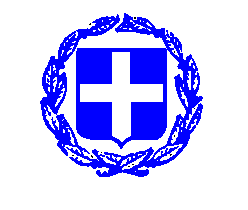 